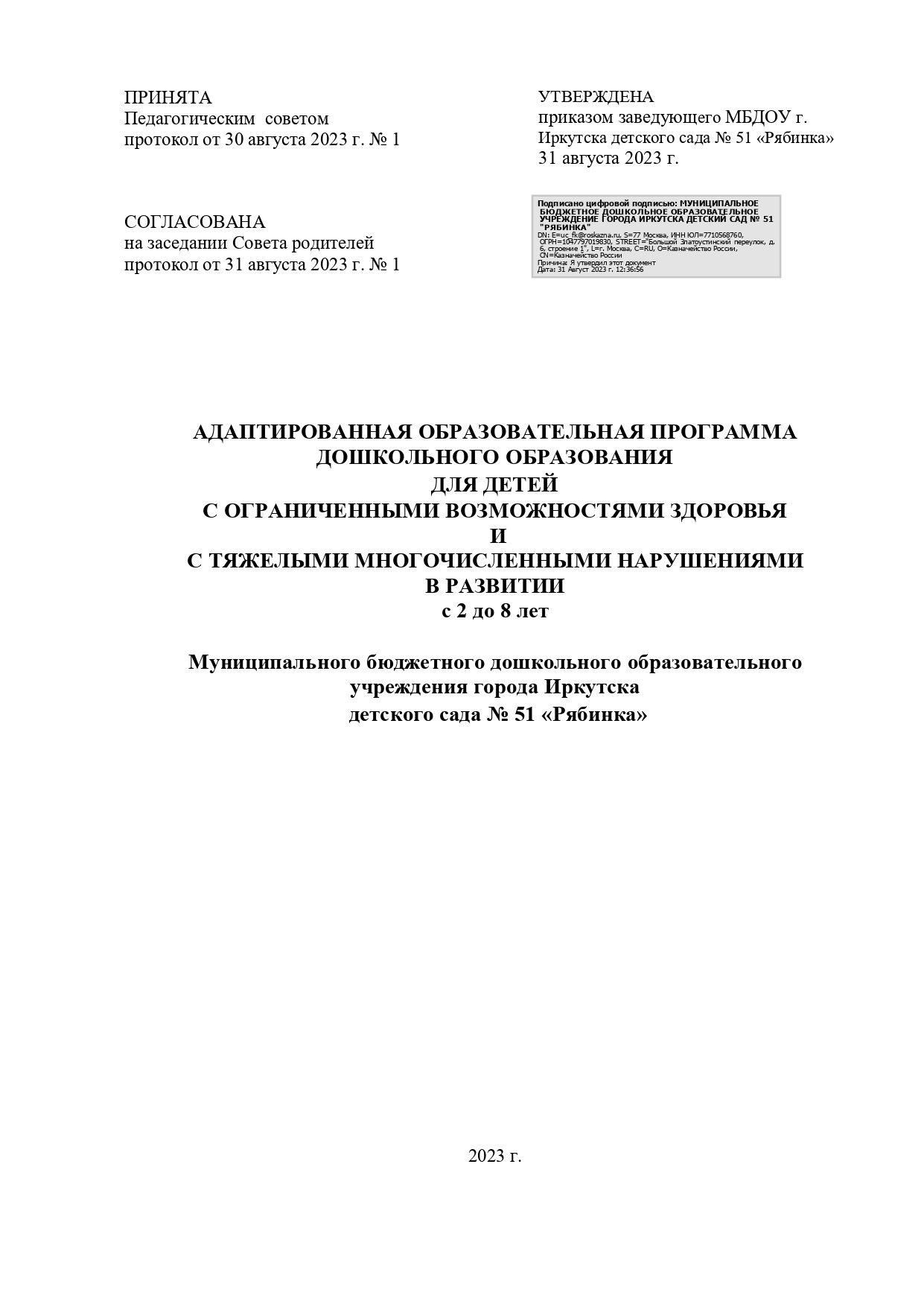 Содержание адаптированной  образовательной программыОБЩИЕ ПОЛОЖЕНИЯ Адаптированная образовательная программа дошкольного образования  Муниципального бюджетного дошкольного образовательного учреждения города Иркутска детского сада № 51 «Рябинка» для обучающихся с ограниченными возможностями здоровья и тяжелыми множественными нарушениями (далее - АОП)  разработана в соответствии с Федеральным государственным образовательным стандартом дошкольного образования (утвержден приказом Минобрнауки России от 17 октября . № 1155, зарегистрировано в Минюсте России 14 ноября ., регистрационный № 30384; в редакции приказа Минпросвещения России от 8 ноября . № 955, зарегистрировано в Минюсте России 6 февраля ., регистрационный № 72264) (далее – ФГОС ДО) и с Адаптированной Федеральной образовательной программой дошкольного образования для детей с ограниченными возможностями здоровья (утверждена приказом Министерства просвещения РФ № 1022 от 24.11.2023г. зарегистрировано в Минюсте РФ 27 января ., регистрационный N 72149) (далее – ФАОП ДО).АОП сформирована как программа психолого-педагогической поддержки позитивной социализации и индивидуализации, развития личности воспитанников с ограниченными возможностями здоровья для обучающихся раннего и дошкольного возраста с ограниченными возможностями здоровья (далее - ОВЗ), в частности:для обучающихся с задержкой психического развития (далее - ЗПР).для обучающихся с нарушениями опорно - двигательного аппарата (далее - НОДА).для обучающихся с расстройствами аутистического спектра (далее - РАС).для обучающихся с умственной отсталостью (интеллектуальными нарушениями) (далее - УО).для обучающихся с тяжелыми множественными нарушениями развития (далее - ТМНР). АОП определяет комплекс основных характеристик дошкольного образования (объем, содержание и планируемые результаты в виде целевых ориентиров дошкольного образования).Нормативно-правовой основой для разработки Программы являются следующие нормативно-правовые документы:Конституция РФ;Конвенция о правах ребенка (Генеральная ассамблея ООН от 20.11.1989г.);Семейный кодекс Российской Федерации‒	Указ Президента Российской Федерации от 7 мая . № 204 «О национальных целях и стратегических задачах развития Российской Федерации на период до 2024 года»;‒Указ Президента Российской Федерации от 21 июля . № 474 «О национальных целях развития Российской Федерации на период до 2030 года»;‒Указ Президента Российской Федерации от 9 ноября . № 809 «Об утверждении основ государственной политики по сохранению и укреплению традиционных российских духовно-нравственных ценностей»;‒Федеральный закон от 29 декабря . № 273-ФЗ «Об образовании в Российской Федерации»;‒Федеральный закон от 31 июля . № 304-ФЗ «О внесении изменений в Федеральный закон «Об образовании в Российской Федерации» по вопросам воспитания обучающихся»;‒Федеральный закон от 24 сентября . № 371-ФЗ «О внесении изменений в Федеральный закон «Об образовании в Российской Федерации» и статью 1 Федерального закона «Об обязательных требованиях в Российской Федерации»;‒Распоряжение Правительства Российской Федерации от 29 мая . №   999-р «Об утверждении Стратегии развития воспитания в Российской Федерации на период до 2025 года»;‒Федеральный государственный образовательный стандарт дошкольного образования (утвержден приказом Минобрнауки России от 17 октября . № 1155, зарегистрировано в Минюсте России 14 ноября ., регистрационный № 30384; в редакции приказа Минпросвещения России от 8 ноября 2022 г. № 955, зарегистрировано в Минюсте России 6 февраля 2023 г., регистрационный № 72264);‒Федеральная Адаптированная образовательная программа дошкольного образования для обучающихся с ограниченными возможностями здоровья. (утверждена приказом Министерства просвещения РФ № 1022 от 24.11.2023г. зарегистрировано в Минюсте РФ 27 января 2023 г., регистрационный N 72149);‒Приказ министерства образования и науки Российской Федерации от 17.10.2013г. № 1155 « Об утверждении федерального государственного стандарта дошкольного образования»; (ред. от 08.11.2022).Приказ Министерства образования и науки РФ от 20.09.2013г. № 1082 « Об утверждении Положения о психолого-медико-педагогической комиссии»;Письмо Министерства образования и науки РФ от 27.03.2000г. № 27/901-6» О психолого - медико-педагогическом консилиуме( ПМПк) образовательного учреждения»;Письмо   Министерства   образования   и   науки   РФ   от   07.06.2013г.   №   ИР	-535/07 « О коррекционном и инклюзивном образовании»;Приказ Министерства просвещения РФ от 08 .11 2022 г. N 955 «О внесении изменений в некоторые приказы Министерства образования и науки РФ и Министерства просвещения РФ, касающиеся Федеральных образовательных стандартов общего образования и образования обучающихся с ограниченными возможностями здоровья и умственной отсталостью ( интеллектуальными нарушениями);Порядок организации и осуществления образовательной деятельности по основным общеобразовательным программам – образовательным программам дошкольного образования (утверждена приказом Минпросвещения России от 31 июля 2020 года № 373, зарегистрировано в Минюсте России 31 августа 2020 г., регистрационный № 59599);‒	Санитарные правила СП 2.4.3648-20 «Санитарно-эпидемиологические требования к организациям воспитания и обучения, отдыха и оздоровления детей и молодёжи (утверждены постановлением Главного государственного санитарного врача Российской Федерации от 28 сентября 2020 г. № 28, зарегистрировано в Минюсте России 18 декабря 2020 г., регистрационный № 61573);‒	Устав МДОУ;‒	Программа развития МДОУ. Структура Программы в соответствии с требованиями Стандарта включает три основных раздела - целевой, содержательный и организационный. Целевой раздел Программы включает пояснительную записку и планируемые результаты освоения Программы, определяет ее цели и задачи, принципы и подходы к формированию Программы, планируемые результаты ее освоения в виде целевых ориентиров. Содержательный раздел Программы включает описание образовательной деятельности по пяти образовательным областям: социально-коммуникативное развитие; познавательное развитие; речевое развитие; художественно-эстетическое развитие; физическое развитие; формы, способы, методы и средства реализации программы, которые отражают аспекты образовательной среды: предметно-пространственная развивающая образовательная среда; характер взаимодействия со педагогическим работником; характер взаимодействия с другими детьми; система отношений ребенка к миру, к другим людям, к себе самому; содержание образовательной деятельности по профессиональной коррекции нарушений развития обучающихся (программу коррекционно-развивающей работы). Программа определяет базовое содержание образовательных областей с учетом возрастных и индивидуальных особенностей обучающихся в различных видах деятельности, таких как:1. Предметная деятельность.2. Игровая (сюжетно-ролевая игра, игра с правилами и другие виды игры).3. Коммуникативная (общение и взаимодействие с педагогическим работником и другими детьми).4. Познавательно-исследовательская (исследование и познание природного и социального миров в процессе наблюдения и взаимодействия с ними), а также такими видами активности ребенка, как:восприятие художественной литературы и фольклора,самообслуживание и элементарный бытовой труд (в помещении и на улице),конструирование из разного материала, включая конструкторы, модули, бумагу, природный и иной материал,изобразительная (рисование, лепка, аппликация),музыкальная (восприятие и понимание смысла музыкальных произведений, пение, музыкально-ритмические движения, игры на детских музыкальных инструментах),двигательная (овладение основными движениями) формы активности ребенка.ЦЕЛЕВОЙ РАЗДЕЛ1.1. Пояснительная записка:1.1.1. Цели  и задачи реализации АОПЦели  реализации АОП ДО для обучающихся с ОВЗ.Целью АОП  является обеспечение условий для дошкольного образования, определяемых общими и особыми потребностями обучающегося дошкольного возраста с ОВЗ, индивидуальными особенностями его развития и состояния здоровья.       Программа содействует взаимопониманию и сотрудничеству между людьми, способствует реализации прав обучающихся дошкольного возраста на получение доступного и качественного образования, обеспечивает развитие способностей каждого ребенка, формирование и развитие личности ребенка в соответствии с принятыми в семье и обществе духовно-нравственными и социокультурными ценностями в целях интеллектуального, духовно-нравственного, творческого и физического развития человека, удовлетворения его образовательных потребностей и интересов.Цели программы достигаются через решение следующих задач:-реализация содержания АОП ДО для обучающихся с ОВЗ;-коррекция недостатков психофизического развития обучающихся с ОВЗ; -охрана и укрепление физического и психического здоровья обучающихся с ОВЗ, в том числе их эмоционального благополучия;-обеспечение равных возможностей для полноценного развития ребенка с ОВЗ в период дошкольного образования независимо от места проживания, пола, нации, языка, социального статуса;-создание благоприятных условий развития в соответствии с их возрастными, психофизическими и индивидуальными особенностями, развитие способностей и творческого потенциала каждого ребенка с ОВЗ как субъекта отношений с педагогическим работником, родителями (законными представителями), другими детьми;-объединение обучения и воспитания в целостный образовательный процесс на основе духовно-нравственных и социокультурных ценностей, принятых в обществе правил и норм поведения в интересах человека, семьи, общества;-формирование общей культуры личности обучающихся с ОВЗ, развитие их социальных, нравственных, эстетических, интеллектуальных, физических качеств, инициативности, самостоятельности и ответственности ребенка, формирование предпосылок учебной деятельности;-формирование социокультурной среды, соответствующей психофизическим и индивидуальным особенностям развития обучающихся с ОВЗ;-обеспечение психолого-педагогической поддержки родителей (законных представителей) и повышение их компетентности в вопросах развития, образования, реабилитации (абилитации), охраны и укрепления здоровья обучающихся с ОВЗ;1.1.2.  Принципы и подходы реализации АОП  в соответствии со ФГОС ДО  Программа построена на следующих принципах:1. Поддержка разнообразия детства.2. Сохранение уникальности и самоценности детства как важного этапа в общем развитии человека.3. Позитивная социализация ребенка.4. Личностно-развивающий и гуманистический характер взаимодействия педагогических работников и родителей (законных представителей), педагогических и иных работников Организации) и обучающихся.5. Содействие и сотрудничество обучающихся и педагогических работников, признание ребенка полноценным участником (субъектом) образовательных отношений.6. Сотрудничество Организации с семьей.7.Возрастная адекватность образования. Данный принцип предполагает подбор образовательными организациями содержания и методов дошкольного образования в соответствии с возрастными особенностями обучающихся.1.1.3.	Специфические принципы и подходы к формированию АОП ДО для обучающихся с НОДА:1. Сетевое взаимодействие с организациями социализации, образования, охраны здоровья и другими партнерами, которые могут внести вклад в развитие и образование обучающихся с нарушениями зрения: Организация устанавливает партнерские отношения не только с семьями обучающихся, но и с другими организациями и лицами, которые могут способствовать удовлетворению особых образовательных потребностей обучающихся с НОДА, оказанию психолого ¬ педагогической и (или) медицинской поддержки в случае необходимости (Центр психолого-педагогической, медицинской и социальной помощи, профильные медицинские центры, неврологические и ортопедические клиники).2. Индивидуализация образовательных программ дошкольного образования обучающихся с НОДА: предполагает такое построение образовательной деятельности, которое открывает возможности для индивидуализации образовательного процесса, появления индивидуальной траектории развития каждого ребенка с характерными для данного ребенка спецификой и скоростью, учитывающей его интересы, мотивы, способности и психофизические особенности.3. Развивающее вариативное образование: принцип предполагает, что образовательное содержание предлагается ребенку через разные виды деятельности с учетом зон актуального и ближайшего развития ребенка, что способствует развитию, расширению как явных, так и потенциальных возможностей ребенка.4. Полнота содержания и интеграция отдельных образовательных областей: в соответствии со Стандартом Программа предполагает всестороннее социально-коммуникативное, познавательное, речевое, художественно-эстетическое и физическое развитие обучающихся посредством различных видов детской  активности. Деление Программы на образовательные области не означает, что каждая образовательная область осваивается ребенком отдельно, в форме изолированных занятий по модели учебных предметов в школе. Между отдельными разделами Программы существуют многообразные взаимосвязи: познавательное развитие обучающихся с НОДА тесно связано с двигательным, речевым и социально ¬ коммуникативным, художественно - эстетическое - с познавательным и речевым. Содержание образовательной деятельности в каждой области тесно связано с другими областями. Такая организация образовательного процесса соответствует особенностям развития обучающихся с НОДА раннего и дошкольного возраста.5. Инвариантность ценностей и целей при вариативности средств реализации и достижения целей Программы: стандарт и Программа задают инвариантные ценности и ориентиры, с учетом которых Организация должна разработать свою адаптированную образовательную программу. При этом за Организацией остаётся право выбора способов их достижения, выбора образовательных программ, учитывающих разнородность состава групп обучающихся, их психофизических особенностей, запросов родителей (законных представителей).1.1.4. Специфические принципы и подходы к формированию АОП ДО для обучающихся с ЗПР:1. Принцип социально-адаптирующей направленности образования: коррекция и компенсация недостатков развития рассматриваются в образовательном процессе не как самоцель, а как средство наиболее полной реализации потенциальных возможностей ребенка с ЗПР и обеспечения его самостоятельности в дальнейшей социальной жизни.2. Этиопатогенетический принцип: для правильного построения коррекционной работы с ребенком необходимо знать этиологию (причины) и патогенез (механизмы) нарушения. У обучающихся с ЗПР, особенно в дошкольном возрасте, при различной локализации нарушений возможна сходная симптоматика. Причины и механизмы, обусловливающие недостатки познавательного и речевого развития различны, соответственно, методы и содержание коррекционной работы должны отличаться.3. Принцип системного подхода к диагностике и коррекции нарушений: для построения коррекционной работы необходимо разобраться в структуре дефекта, определить иерархию нарушений. Следует различать внутрисистемные нарушения, связанные с первичным дефектом, и межсистемные, обусловленные взаимным влиянием нарушенных и сохранных функций. Эффективность коррекционной работы во многом будет определяться реализацией принципа системного подхода, направленного на речевое и когнитивное развитие ребенка с ЗПР.4. Принцип комплексного подхода к диагностике и коррекции нарушений: психолого-педагогическая диагностика является важнейшим структурным компонентом педагогического процесса. В ходе комплексного обследования ребенка с ЗПР, в котором участвуют различные специалисты психолого – медико - педагогической комиссии (далее - ПМПК), собираются достоверные сведения о ребенке и формулируется заключение, квалифицирующее состояние ребенка и характер имеющихся недостатков в его развитии. Не менее важна для квалифицированной коррекции углубленная диагностика в условиях Организации силами разных специалистов. Комплексный подход в коррекционной работе означает, что она будет эффективной только в том случае, если осуществляется в комплексе, включающем лечение, педагогическую и психологическую коррекцию. Это предполагает взаимодействие в педагогическом процессе разных специалистов: учителей-дефектологов, педагогов-психологов, специально подготовленных воспитателей, музыкальных и физкультурных руководителей, а также сетевое взаимодействие с медицинскими учреждениями.5. Принцип опоры на закономерности онтогенетического развития: коррекционная психолого-педагогическая работа с ребенком с ЗПР строится по принципу «замещающего онтогенеза». При реализации названного принципа следует учитывать положение о соотношении функциональности и стадиальности детского развития. Функциональное развитие происходит в пределах одного периода и касается изменений некоторых психических свойств и овладения отдельными способами действий, представлениями и знаниями. Стадиальное, возрастное развитие заключается в глобальных изменениях детской личности, в перестройке детского сознания, что связано с овладением новым видом деятельности, развитием речи и коммуникации. За счет этого обеспечивается переход на следующий, новый этап развития. Обучающиеся с ЗПР находятся на разных ступенях развития речи, сенсорно-перцептивной и мыслительной деятельности, у них в разной степени сформированы пространственно-временные представления, они неодинаково подготовлены к счету, чтению, письму, обладают различным запасом знаний об окружающем мире. Поэтому программы образовательной и коррекционной работы с одной стороны опираются на возрастные нормативы развития, а с другой - выстраиваются как уровневые программы, ориентирующиеся на исходный уровень развития познавательной деятельности, речи, деятельности обучающихся с ЗПР.6. Принцип единства в реализации коррекционных, профилактических и развивающих задач: не позволяет ограничиваться лишь преодолением актуальных на сегодняшний день трудностей и требует построения ближайшего прогноза развития ребенка с ЗПР и создания благоприятных условий для наиболее полной реализации его потенциальных возможностей.7. Принцип реализации деятельностного подхода в обучении и воспитании: предполагает организацию обучения и воспитания с опорой на ведущую деятельность возраста. Коррекционный образовательный процесс организуется на наглядно¬ действенной основе. Обучающихся с ЗПР обучают использованию различных алгоритмов (картинно-графических планов, технологических карт).8. Принцип необходимости специального педагогического руководства: познавательная деятельность ребенка с ЗПР имеет качественное своеобразие формирования и протекания, отличается особым содержанием и поэтому нуждается в особой организации и способах ее реализации. Только специально подготовленный педагог, зная закономерности, особенности развития и познавательные возможности ребенка, с одной стороны, и возможные пути и способы коррекционной и компенсирующей помощи ему - с другой, может организовать процесс образовательной деятельности и управлять им. При разработке Программы учитывается, что приобретение дошкольниками с ЗПР социального и познавательного опыта осуществляется как в процессе самостоятельной деятельности ребенка, так и под руководством педагогических работников в процессе коррекционно-развивающей работы.9. Принцип вариативности коррекционно-развивающего образования: образовательное содержание предлагается ребенку с ЗПР через разные виды деятельности с учетом зон его актуального и ближайшего развития, что способствует развитию, расширению как явных, так и скрытых возможностей дошкольника.10. Принцип инвариантности ценностей и целей при вариативности средств реализации и достижения целей Программы: Стандарт и Программа задают инвариантные ценности и ориентиры, с учетом которых Организация должна разработать свою адаптированную образовательную программу. При этом за Организацией остается право выбора способов их достижения, выбора образовательных программ, учитывающих разнородность состава групп обучающихся с ЗПР, их психофизических особенностей, запросов родителей (законных представителей).1.1.5.Специфические принципы и подходы к формированию АОП ДО для обучающихся с РАС:1. Особенности восприятия и усвоения пространственно-временных характеристик окружающего лежат в основе трудностей ориентировки во времени (вчера - сегодня - завтра, сначала - потом), искажения процессов формирования и использования опыта (впечатления накапливаются, но не становятся опытом в традиционном смысле этого слова, то есть основой для решения грядущих жизненных задач; обладая информацией, иногда очень большой, человек с аутизмом не может выбрать (и, тем более, использовать) то, что соответствует заданному - потребности, необходимости, желанию), процессов воображения (символизации).2. Основные	проявления	 нарушений	пространственно-временных характеристиках окружающего у людей с РАС: фрагментарность восприятия: интрамодальная (трудности формирования мономодального сенсорного образа - зрительного, звукового), межмодальная (трудности формирования полисенсорного образа), в рамках феномена слабости центральной когеренции (фиксация на мелких деталях при трудности или невозможности формирования целостного образа); симультанность восприятия; трудности восприятия сукцессивно организованных процессов.Коррекционная работа по каждому из этих пунктов (или их сочетанию) предполагает целый спектр методических решений:	специальные занятия, направленные на формирование целостного сенсорного образа; организация сенсорного пространства и выбор стимульного и дидактического материала в соответствии с уровнем сензитивности по соответствующим сенсорным каналам.3. Развитие социального взаимодействия, коммуникации и её форм: большинство используемых методических подходов так или иначе преследует эти цели. Приёмы и методы, включённые в этот перечень, ориентированы на обучающихся с разной степенью выраженности аутистических расстройств и разным их профилем, используют различную техническую базу, и для каждого существуют определённые показания к применению, условия использования, возможные и нежелательные сочетания с другими подходами.4. Важным аспектом и одновременно предпосылкой социального взаимодействия является нарушенная при РАС способность понимать мотивы поведения, причины поступков и действий других людей, способность предвосхищать, предугадывать их действия и поведение, предполагать их возможные последствия и результаты. Без таких возможностей другой человек становится для ребёнка с РАС непредсказуемым, взаимодействие с ним может невольно индуцировать защитные реакции (включая страхи, агрессию, стереотипные формы поведения), что часто становится причиной тех или иных форм проблемного поведения и социальной дезадаптации.Развитие способности к репрезентации психической жизни других людей происходит только параллельно с развитием социального взаимодействия и коммуникации. Это процесс постепенный, требующий постоянного учёта возможностей ребёнка с РАС на данный момент, особенностей его мотивационной сферы.5. Особенности проблемного поведения ребёнка с РАС разнообразны: агрессия и аутоагрессия, аффективные вспышки, неадекватные смех, плач, крик, различного рода стереотипии (двигательные, сенсорно-двигательные, речевые). Такие поведенческие проявления препятствуют развитию ребёнка, затрудняют (при резкой выраженности делают фактически невозможным) учебный процесс и само взаимодействие с другими людьми. Коррекция проблемного поведения не только один из важнейших разделов комплексной коррекции аутистических расстройств, но часто и в значительной степени условие работы по другим направлениям.Коррекция проблем поведения должна начинаться в возможно более раннем возрасте (желательно не позднее 2-3 лет), что позволяет в части случаев смягчить поведенческие проблемы, а в некоторых случаях, возможно, и предупредить развитие некоторых из них.6. Отмеченные особые образовательные потребности отражают специфические для РАС проблемы воспитания и обучения, однако, помимо них, трудности образовательного процесса могут быть связаны со следствиями особых образовательных потребностей (например, искажение и задержка речевого развития в силу невозможности восприятия сукцессивно организованных процессов), а также с коморбидными расстройствами. Это полностью согласуется с практикой: как правило, у ребёнка с РАС помимо сугубо аутистических проявлений могут быть и другие, свойственные не только аутизму расстройства (интеллектуальные, речевые, сенсорные, двигательные).7. Определение стратегии коррекционной работы осложняется и тем, что природа отдельных нарушений может быть сложной: например, мутизм может быть связан одновременно с аутистическим искажением речевого развития, выраженной умственной отсталостью и сенсомоторной алалией, а интеллектуальная недостаточность может включать в себя как обусловленный аутизмом синдром «олиго-плюс», так и классическую органически обусловленную умственную отсталость. Без учёта структуры нарушений возможный уровень эффективности лечебно-коррекционной работы не может быть достигнут. Сложная структура нарушений при РАС требует от специалиста широких коррекционно-педагогических компетенций.8. Нарушения восприятия и усвоения пространственно-временных характеристик ближе к основному нарушению (расстройствам функций тонического блока мозга). Соответственно, здесь могут использоваться методы и компенсации, и коррекции; чаще, чем при нарушениях более высокого уровня, возникает необходимость медикаментозной терапии. Из классических признаков РАС ближе всех к основному нарушению стереотипии компенсаторного и гиперкомпенсаторно - аутостимуляционного характера и, отчасти, кататонический вариант стереотипий.9. Другие формы проблемного поведения (агрессия, аутоагрессия, аффективные вспышки, неадекватные крик, смех, плач, негативизм) также различны по генезу, но чаще всего относятся к продуктивным расстройствам вторичного уровня клинико-психологической структуры РАС. Именно в связи с этим на первом плане в коррекции этих проявлений - психолого-педагогические методы, при необходимости в сочетании с психофармакотерапией.10. Нарушения коммуникации и социального взаимодействия - сложные психологические образования, их квалификация может быть самой разной и требует исключительно индивидуального подхода. Подготовка к определению стратегии образовательных мероприятий должна включать:  выделение проблем ребёнка, требующих комплексной коррекции;квалификацию каждой из этих проблем как вида особой образовательной потребности, уровня нарушений в клинико-психологической структуре, характер коморбидности (случайная или патогенетически обусловленная);выявление ведущего уровня нарушений в клинико-психологической структуре;определение образовательной траектории (по содержательному, деятельностному и процессуальному направлениям);мониторинг реализации принятой индивидуальной коррекционно - образовательной программы.1.1.6.Специфические принципы и подходы к формированию АОП ДО для обучающихся с УО:1. Принцип учета единства диагностики и коррекции отклонений в развитии.2. Принцип учета закономерностей развития ребенка, характерных для становления ведущей деятельности и психологических новообразований в каждом возрастном периоде.3. Принцип определения базовых достижений ребенка с интеллектуальными нарушениями в каждом возрастном периоде с целью планирования и осуществления коррекционной работы, направленной на раскрытие потенциальных возможностей его развития.4. Принцип учета развивающего характера обучения, основывающегося на положении о ведущей роли обучения в развитии ребенка, учета соотношения «актуального уровня развития» ребенка и его «зоны ближайшего развития».5. Принцип учета приоритетности формирования способов усвоения общественного опыта ребенком (в том числе и элементов учебной деятельности) как одной из ведущих задач обучения, которое является ключом к его развитию и раскрытию потенциальных возможностей и способностей.6. Принцип обогащения традиционных видов детской деятельности новым содержанием.7. Принцип стимуляции эмоционального реагирования, эмпатии и использование их для развития практической деятельности обучающихся, общения и воспитания адекватного поведения.8. Принцип расширения форм взаимодействия педагогических работников с детьми и создание условий для активизации форм партнерского сотрудничества между детьми.9. Принцип учета роли родителей (законных представителей) или лиц, их заменяющих, в коррекционно-педагогической работе.10. Принцип учета анализа социальной ситуации развития ребенка и его семьи.Подходы к формированию адаптированных программ для обучающихся с УО:-деятельностный подход к организации целостной системы коррекционно-педагогической работы с ребенком;- личностно-ориентированный подход к воспитанию и обучению обучающихся через изменение содержания обучения и совершенствование методов и приемов работы.     Содержание программы учитывает личностную направленность педагогического взаимодействия и приоритеты социализации ребенка. В связи с этим важнейшим компонентом общеразвивающей и коррекционной работы является преодоление социальной недостаточности ребенка.1.1.7. Специфические принципы и подходы к АОП ДО для обучающихся с ТМНР:1. Положение ведущей роли социальных условий среды и социальной ситуации развития для всех динамических изменений, происходящих в психическом развитии ребенка на любом возрастном этапе, когда социальные факторы рассматриваются как основные детерминанты детского развития.2. Идея о «смысловом строении сознания» - чувственный и практический опыт имеют ведущее значение в формировании сугубо индивидуального «смыслообраза мира» у ребенка.3. Теория комплексного сенсорного воздействия, за счет использования специальных технических средств, методов и приемов для раздражения проводящих путей, чувствительных областей коры головного мозга и формирования межнейронных связей как основы развития высших психических функций.4. Теория имитации и подражания, а также последовательного формирования умственных действий.5. Теория деятельности с акцентом на ориентировочную и поисково-исследовательскую деятельность, в процессе которой формируется восприятие и осваиваются социальные способы действий с предметами, закладывается системная и полисенсорная основа познания.6. Стимулирование эмоционального реагирования, эмпатии и использование их для развития практической деятельности обучающихся, общения и воспитания адекватного поведения.7. Положение о социальной природе вторичных нарушений в развитии у обучающихся и теория социальной компенсации.8. Принцип комплексного воздействия, то есть научно-обоснованное сочетание коррекционно-педагогической помощи в образовании обучающихся с ТМНР и медицинских мероприятий в соответствии с индивидуальной программой реабилитации и абилитации инвалида (далее - ИПРА).9. Принцип единства диагностики и содержания коррекционно ¬ педагогической помощи в образовании обучающихся с ТМНР, когда основой содержания коррекционно-педагогической помощи становятся результаты всестороннего анализа состояния психического и физического развития.10. Этиопатогенетический принцип, при котором форма, методы и содержание коррекционно-педагогической работы подбираются с учетом этиологии (причины), патогенеза (механизмов), тяжести и структуры нарушений здоровья и психофизического развития ребенка.11. Принцип эмоциональной насыщенности и коммуникативной направленности, означающий, что коррекционно-развивающая работа должна быть ориентирована на закономерности коммуникативного процесса; освоение средств общения для многих обучающихся со сложными нарушениями предполагает использование разнообразных невербальных и вербальных средств с постепенным усложнением различных форм символизации - от реальных предметов к предметам - символам, картинкам или барельефам, естественным и специальным жестам, табличкам с написанными словами и фразами, устной, дактильной речи.12. Принцип коррекционно-компенсирующей направленности образования, когда специальные средства, методы и приемы обучения используются как для формирования у обучающихся с ТМНР новых более совершенных психологических достижений, механизмов компенсации, так и для развития функциональных возможностей анализаторов, коррекции нарушений поведения.13. Положение о совместно-разделенной деятельности педагогического работника и ребенка с ТМНР, что предполагает последовательную смену формы взаимодействия (при постепенной передаче инициативы от педагогического работника к ребенку) от совместной деятельности к совместно-разделенной, а затем самостоятельной деятельности ребенка с помощью или под контролем педагогического работника.14. Принцип социально-адаптирующей направленности образования заключается в том, что коррекция и компенсация недостатков развития рассматриваются в образовательном процессе не как самоцель, а как средство обеспечения ребенку с ТМНР максимально возможной самостоятельности и независимости в дальнейшей социальной жизни;15. Принцип организованного взаимодействия с семьей предполагает, что перенос нового позитивного опыта, полученного ребенком на коррекционных занятиях, в реальную жизненную практику возможен лишь при условии готовности ближайших партнеров ребенка принять и реализовать новые способы общения и взаимодействия с ним, поддержать ребенка в его саморазвитии и самоутверждении;16. Принцип полноты содержания и интеграции отдельных образовательных областей заключается в том, что деление Программы на образовательные области не означает, что каждая образовательная область осваивается ребенком отдельно, в форме изолированных занятий по модели учебных предметов в школе. Содержание образовательной деятельности в каждой области тесно связано с другими областями. Такая организация образовательного процесса соответствует особенностям развития обучающихся с ТМНР дошкольного возраста;17. Принцип инвариантности ценностей и целей при вариативности средств реализации и достижения целей Программы: Стандарт и Программа задают инвариантные ценности и ориентиры, с учетом которых Организация должна разработать свою адаптированную образовательную программу. При этом за Организацией остаётся право выбора способов их достижения, выбора образовательных программ, учитывающих разнородность состава групп обучающихся, их психофизических особенностей, запросов родителей (законных представителей);18. Принцип единства развивающих, профилактических и коррекционных задач в образовании ребенка с ТМНР.1.1.8 Значимые для разработки и реализации программы характеристикиКлинико-психолого-педагогическая характеристика детей дошкольного возраста с НОДАВ зависимости от причин и времени действия вредных факторов выделяют следующие виды нарушений ОДА:- врожденная патология: вывих бедра, кривошея, аномалия развития позвоночника, деформации стоп, недоразвитие и дефекты конечностей, аномалии пальцев рук;- заболевание нервной системы: детский церебральный паралич (ДЦП), полиомиелит;- приобретенные заболевания и повреждения ОДА: травмы спинного и головного мозга, конечностей, полиартрит, заболевания скелета, в том числе рахит.Независимо от того или иного вида нарушения ОДА у детей наблюдаются общие проблемы - дефект в двигательной сфере.  ДЦП - заболевание центральной нервной системы (ЦНС), характеризующееся поражением двигательных зон головного мозга. При ДЦП возникает раннее поражение двигательных и речедвигательных систем мозга, так как более всего страдают большие полушария коры головного мозга, мозжечок и подкорковые отделы, которые отвечают за регуляцию произвольных движений, речь и другие подкорковые функции.    К группе детей с НОДА относят две подгруппы: 1) дети с нарушениями осанки и плоскостопием, артрогриппозом и хондродистрофией; 2) дети с детским церебральным параличомРазвитие детей первой подгруппы не отличается резкими специфическими особенностями (сохранный интеллект), в отличие от развития детей с ДЦП.ДЦП составляет группу расстройств двигательной сферы, которые возникают в результате поражения двигательных зон и двигательных проводящих путей головного мозга. При ДЦП происходит недостаток или отсутствие контроля со стороны нервной системы за функциями мышц.Формы ДЦП:1.	Спастическая диплегия.2.	Двойная гемиплегия (тетрапарез).3.	Атонически-астатический синдром (парезы).4.	Гиперкинетическая форма.Спастическая диплегия (синдром Литля). Характеризуется наличием тонических патологических рефлексов. Обычно поражаются нижние конечности, руки поражаются в меньшей степени. При спастических параличах поражается мускулатура, мышцы работают хаотично, любое движение сопровождается заместительными лишними движениями. При ходьбе опора происходит не на стопу, а на пальцы ног, поэтом затрачивается очень много энергии. Ребенок использует верхние конечности для поддержки во время ходьбы. Приобретение навыков самообслуживания затруднено, трудности в совершении целенаправленных координированных движений. В ситуациях, при которых нужны хорошие двигательные навыки, дети испытывают значительные трудности.Двойная гемиплегия (тетрапарез) характеризуется тем, что поражаются как нижние, так и верхние конечности. Развитие двигательных функций затруднено. В большинстве случаев все эти симптомы приводят к инвалидности.Атонически-астатический синдром, при котором наблюдается сниженный мышечный тонус, недостаточная способность мышц к сокращению. Двигательные нарушения в первую очередь определяются недостаточной координацией движений, несформированностью реакций равновесия. У ребенка наблюдается атаксия, которая может быть и статическая и динамическая. Целенаправленные движения затруднены, движения неточные, плохо координированные. Речь медленная и растянутая, язык уплощен.Гиперкинетическая форма характеризуется нарушением мышечного тонуса и спазмами мышц. Произвольные движения затруднены из-за гиперкинезов. Нарушение тонуса мышц непостоянно; он может переходит к тоническим спазмам в каких-то одних группах мышц. Гиперкинезы существенно затрудняют развитие манипулятивной деятельности и навыков самообслуживания. Речь затруднена.У большинства детей наблюдается смешанная форма ДЦП, т. е. сочетание различных двигательных расстройств.Особенности развития детей с ДЦП:1.	Разнообразные тяжелые нарушения двигательной сферы: гиперкинезы, гипо или гипертонус мышц, дистония, атаксия, парезы и параличи и др.2.	Вегето-сосудистые нарушения: бедность кожных покровов, потливость, снижение аппетита, колебания температуры, нарушения в работе кишечника, нарушения сна и др.3.	Нарушения эмоциональной сферы – разнообразные страхи: прикосновений, пространства, изменения положения тела, темноты и др.4.	Нарушения сенсомоторного развития.5.	Отставание в развитии коммуникативно-познавательного поведения.6.	Отставание в овладении моторными навыками, навыками самообслуживания.7.	Нарушения в развитии зрительно-пространственного, слухового гнозиса.8.	Нарушения слуха и зрения.9.	Нарушения речи.10.	Интеллектуальное развитие имеет свою специфику и наблюдается разная степень его нарушения от незначительного снижения до умственной отсталости.11.	Повышенная утомляемость.12.	Сниженная работоспособность. и др.Нарушения функций опорно-двигательного аппарата наблюдаются у 5-7% детей и могут носить как врожденный, так и приобретенный характер. Отклонения в развитии у детей с двигательной патологией отличаются значительной полиморфностью и диссоциацией в степени выраженности различных нарушений. Контингент детей с нарушениями опорно-двигательного аппарата (НОДА) крайне неоднороден.У всех детей данной категории ведущими являются двигательные расстройства (задержка формирования, недоразвитие или утрата двигательных функций), которые могут иметь различную степень выраженности.Двигательные нарушения у детей имеют различную степень выраженности:-	при тяжелой степени двигательных нарушений дети не владеют навыками ходьбы и манипулятивной деятельностью, они не могут самостоятельно обслуживать себя;-	при средней (умеренно выраженной)степени двигательных нарушений дети владеют ходьбой, но ходят неуверенно, часто с помощью специальных приспособлений (костылей, канадских палочек и т.д.), т.е. самостоятельное передвижение детей затруднено. Навыки самообслуживания у них развиты не полностью из-за нарушений манипулятивных функций рук;-	при легкой степени двигательных нарушений дети ходят самостоятельно, уверенно. Они полностью себя обслуживают, достаточно развита манипулятивная деятельность. Однако у них могут наблюдаться неправильные патологические позы и положения, нарушения походки, движения недостаточно ловкие, замедленные. Снижена мышечная сила, имеются недостатки мелкой моторики.Особенности двигательного стереотипа обычно складываются к 3-м годам, в некоторых случаях дети могут перейти к самостоятельной ходьбе в более поздние сроки.Всех дошкольников с НОДА условно можно разделить на две категории, которые нуждаются в различных вариантах психолого-педагогической поддержки и создания специальных образовательных условий. Дифференциация основывается на этиологическом принципе, а именно неврологической или ортопедической патологии обусловленной двигательными нарушениями.Дети, у которых двигательная недостаточность связана с поражением центральной нервной системы чаще имеют недостатки речевого развития и когнитивных функций.Дети с двигательными нарушениями ортопедического характера могут иметь вторичные когнитивные нарушения, но они в меньшей мере нуждаются в коррекционной помощи, могут быть успешно включены в инклюзивные группы.К первой категории (с неврологическим характером двигательных расстройств) относятся дети, у которых НОДА обусловлены органическим поражением двигательных отделов центральной нервной системы. Большинство детей этой группы составляют дети с детским церебральным параличом (ДЦП) (89% от общего количества детей с НОДА). Именно эта категория детей, составляет подавляющее число в образовательных организациях.При ДЦП нарушения развития имеют, как правило, сложную структуру, т.е. отмечается сочетание двигательных, психических и речевых нарушений. Степень тяжести психомоторных расстройств варьирует в большом диапазоне, при этом могут наблюдаться различные сочетания. Например, при легких двигательных расстройствах могут наблюдаться выраженные интеллектуальные и речевые нарушения, а при тяжелой степени двигательной патологии могут быть незначительные отклонения в интеллектуальном и / или речевом развитии.Задержка и нарушение формирования всех двигательных функций оказывают неблагоприятное влияние на формирование психики и речи. Для детей характерны специфические отклонения в психическом развитии (нарушено формирование познавательной деятельности, эмоционально-волевой сферы и личности). Структура нарушений познавательной деятельности при ДЦП имеет ряд специфических особенностей, характерных для всех детей: неравномерный характер нарушений отдельных психических функций; сниженный запас знаний и представлений об окружающем мире, выраженность астенических проявлений (высокая истощаемость всех психических процессов, утомляемость), пониженная работоспособность. Нарушение координированной деятельности различных анализаторных систем (патология зрения, слуха, мышечно-суставного чувства)существенно сказывается на восприятии в целом, ограничивает объем информации, затрудняет интеллектуальную деятельность детей.Чаще всего характерна недостаточность пространственных и временных представлений, тактильного восприятия, конструктивного праксиса. По состоянию интеллекта дети с НОДА представляют крайне разнородную группу: одни имеют нормальный или близкий к нормальному интеллект, а у других наблюдается задержка психического развития, у части детей - умственная отсталость (различной степени тяжести). Дошкольники без отклонений в психическом (в частности, интеллектуальном) развитии встречаются относительно редко.Основным нарушением познавательной деятельности при ДЦП является задержка психического развития (ЗПР) органического генеза. ЗПР при ДЦП чаще всего характеризует благоприятная динамика дальнейшего умственного развития детей. При ранней, систематической, адекватной коррекционно-педагогической работе дети часто догоняют сверстников в умственном развитии.  При ДЦП не только замедляется, но и патологически искажается процесс формирования речи. У детей отмечается задержка и нарушение формирования всех сторон речи: лексической, грамматической, фонетической и фонематической. У всех детей с церебральным параличом в результате нарушения функций артикуляционного аппарата (речедвигательных расстройств) недостаточно развита, прежде всего, фонетическая сторона речи. Все это требует целенаправленного логопедического воздействия.Нарушения эмоционально-волевой сферы проявляются в том, что у одних детей отмечается повышенная эмоциональная возбудимость, раздражительность, двигательная расторможенность, у других - заторможенность, застенчивость, робость.У дошкольников с ДЦП отмечаются такие нарушения личностного развития, как пониженная мотивация к деятельности, страхи, связанные с передвижением и общением, стремление к ограничению социальных контактов. Дети с двигательными нарушениями неврологического характера часто испытывают трудности в адаптации к условиям образовательной организации, так как у этих детей нарушения двигательной сферы чаще всего сочетаются с недостатками речевого и познавательного развития. Они лучше адаптируются в группах компенсирующей и оздоровительной направленности.Ко второй категории (с ортопедическим характером двигательных расстройств) относятся дети с преимущественным поражением опорно-двигательного аппарата не неврологического характера. Обычно эти дети не имеют выраженных нарушений интеллектуального развития. У некоторых детей несколько замедлен общий темп психического развития и могут быть частично нарушены отдельные корковые функции, особенно зрительно - пространственные представления. В этом случае дети, имеющие незначительное отставание познавательного развития при условии минимальной коррекционно-педагогической помощи на протяжении дошкольного возраста, к началу школьного обучения могут достичь уровня нормально развивающихся сверстников. Нередко у детей наблюдаются незначительные отклонения в развитии речи.У многих детей отмечаются проблемы в социально-личностном развитии в связи с переживанием дефекта и с особенностями воспитания. Поэтому эти дети нуждаются в психологической поддержке на фоне систематического ортопедического лечения и соблюдения щадящего индивидуального двигательного режима.Вследствие неоднородности состава детей с НОДА диапазон различий в требуемом уровне и содержании их дошкольного образования предполагает их образовательную дифференциацию.Анализ особенностей развития дошкольников с НОДА позволяет выделить ряд их специфических (особых) образовательных потребностей, среди которых, важнейшими являются потребности в:ранней психолого-медико-педагогической помощи в системе комплексной абилитации/реабилитации;создании безбарьерной архитектурно-планировочной среды;обеспечении особой пространственной и временной организации образовательной среды;регламентации деятельности с учетом медицинских рекомендаций (соблюдение ортопедического режима);обязательной непрерывности коррекционно-развивающего процесса, реализуемого, как через содержание образовательных областей, так и в процессе индивидуальной работы:наличии рекомендаций лечащего врача и / или ПМПК к определению режима нагрузок, организации образовательного процесса (организация режима дня, режим ношения ортопедической обуви, смена видов деятельности на занятиях, проведение физкультурных пауз и т.д.);адресной помощи по коррекции двигательных, речевых, познавательных и социально-личностных нарушений и подготовке к школе;использовании специальных методов, приёмов и средств обучения (в том числе специализированных компьютерных и ассистивных технологий), обеспечивающих реализацию «обходных путей» обучения:целенаправленной работе с родителями детей с НОДА, включая обучение их доступным приемам коррекционно-развивающей работы;сохранении, укреплении психического и соматического здоровья, в поддержании работоспособности, предупреждении истощаемости, психофизических перегрузок, эмоциональных срывов;индивидуализации образовательного процесса с учетом структуры нарушений и вариативности проявлений;формировании у педагогов образовательной организации специальных компетенций в области работы с детьми с двигательной патологией;формировании толерантного отношения к ребенку с НОДА у здоровых детей и их родителей;максимальном расширении образовательного пространства – выход за пределы образовательной организации с учетом психофизических особенностей детей указанной категории.При принятии решения о поступлении ребенка с двигательной патологией в дошкольную образовательную организацию необходимо тщательно проанализировать возможные риски и определить форму получения дошкольного образования (группы компенсирующей направленности, группы комбинированной направленности, группы оздоровительной направленности и т.п.).Нецелесообразно рекомендовать инклюзивное дошкольное образование детям с тяжелыми двигательными нарушениями, неспособным к самостоятельному передвижению и самообслуживанию. Трудности могут испытывать дети, у которых двигательные нарушения сочетаются с нарушениями зрения или слуха.Особенно затруднена инклюзия детей с сочетанием двигательных и тяжелых интеллектуальных нарушений в группы общеразвивающей направленности. Поэтому вопрос об инклюзии дошкольников с двигательными нарушениями должен каждый раз решаться индивидуально и очень взвешенно. Детям с сочетанием двигательных и интеллектуальных нарушений целесообразно рекомендовать группы компенсирующей направленности.При принятии решения о поступлении ребенка с двигательной патологией в образовательную организацию необходимо тщательно проанализировать возможные риски.В случаях, когда легкие двигательные нарушения сочетаются с негрубым отставанием в познавательном развитии, совместное обучение и воспитание здоровых детей с сверстниками в условиях образовательной организации может выступать как важный диагностический этап, который покажет родителям и педагогам истинные возможности ребенка и позволит правильно выбрать дальнейший педагогический маршрут. Поэтому вопрос об инклюзии дошкольников с двигательными нарушениями должен всякий раз решаться индивидуально и очень взвешенно.При включении ребенка с двигательными нарушениями в образовательный процесс дошкольной образовательной организации обязательным условием является организация его систематического, адекватного, непрерывного психолого-медико-педагогического сопровождения. Реализация данного условия возможна благодаря имеющейся в Российской Федерации системы медико-психолого-педагогической помощи детям с двигательной патологией.Клинико-психолого-педагогическая характеристика детей дошкольного возраста с задержкой психического развитияДля определения целей и задач АООП значимо понимание клинико-психологических особенностей полиморфной, разнородной категории детей с задержкой психического развития.Под термином «задержка психического развития» понимаются синдромы отставания развития психики в целом или отдельных ее функций (моторных, сенсорных, речевых, эмоционально-волевых), замедление темпа реализации закодированных в генотипе возможностей. Это понятие употребляется по отношению к детям со слабо выраженной органической или функциональной недостаточностью центральной нервной системы (ЦНС). У рассматриваемой категории детей нет специфических нарушений слуха, зрения, опорнодвигательного аппарата, речи. Они не являются умственно отсталыми.У большинства детей с ЗПР наблюдается полиморфная клиническая симптоматика: незрелость сложных форм поведения, недостатки мотивации и целенаправленной деятельности на фоне повышенной истощаемости, сниженной работоспособности, энцефалопатических расстройств. В одних случаях у детей страдает работоспособность, в других - произвольность в организации и регуляции деятельности, в-третьих - мотивационный компонент деятельности. У детей с ЗПР часто наблюдаются инфантильные черты личности и социального поведения.Патогенетической основой ЗПР является перенесенное органическое поражение центральной нервной системы, ее резидуально - органическая недостаточность или функциональная незрелость. У таких детей замедлен процесс функционального объединения различных структур мозга, своевременно не формируется их специализированное участие в реализации процессов восприятия, памяти, речи, мышления.Неблагоприятные условия жизни и воспитания детей с недостаточностью ЦНС приводят к еще большему отставанию в развитии. Особое негативное влияние на развитие ребенка может оказывать ранняя социальная депривация.Многообразие проявлений ЗПР обусловлено тем, что локализация, глубина, степень повреждений и незрелости структур мозга могут быть различными. Развитие ребенка с ЗПР проходит на фоне сочетания дефицитарных функций и/или функционально незрелых с сохранными.И.И. Мамайчук выделяет четыре основные группы детей с ЗПР:Дети с относительной сформированностью психических процессов, но сниженной познавательной активностью. В этой группе наиболее часто встречаются дети с ЗПР вследствие психофизического инфантилизма и дети с соматогенной и психогенной формами ЗПР.Дети с неравномерным проявлением познавательной активности и продуктивности. Эту группу составляют дети с легкой формой ЗПР церебральноорганического генеза, с выраженной ЗПР соматогенного происхождения и с осложненной формой психофизического инфантилизма.Дети с выраженным нарушением интеллектуальной продуктивности, но с достаточной познавательной активностью. В эту группу входят дети с ЗПР церебральноорганического генеза, у которых наблюдается выраженная дефицитарность отдельных психических функций (памяти, внимания, гнозиса, праксиса).Дети, для которых характерно сочетание низкого уровня интеллектуальной продуктивности и слабо выраженной познавательной активности. В эту группу входят дети с тяжелой формой ЗПР церебрально-органического генеза, обнаруживающие первичную дефицитность в развитии всех психических функций: внимания, памяти, гнозиса, праксиса и пр., а также недоразвитие ориентировочной основы деятельности, ее программирования, регуляции и контроля. Дети не проявляют устойчивого интереса, их деятельность недостаточно целенаправленна, поведение импульсивно, слабо развита произвольная регуляция деятельности. Качественное своеобразие характерно для эмоционально-волевой сферы и поведения.Таким образом, ЗПР - это сложное полиморфное нарушение, при котором страдают разные компоненты эмоционально-волевой, социально-личностной, познавательной, коммуникативно-речевой, моторной сфер. Все перечисленные особенности обусловливают низкий уровень овладения детьми с ЗПР коммуникативной, предметной, игровой, продуктивной, познавательной, речевой, а в дальнейшем - учебной деятельностью.Психологические особенности детей дошкольного возраста с задержкой психического развитияВ дошкольном возрасте проявления задержки становятся более выраженными и проявляются в следующем:Недостаточная познавательная активность нередко в сочетании с быстрой утомляемостью и истощаемостью. Дети с ЗПР отличаются пониженной, по сравнению с возрастной нормой, умственной работоспособностью, особенно при усложнении деятельности.Отставание в развитии психомоторных функций, недостатки общей и мелкой моторики, координационных способностей, чувства ритма. Двигательные навыки и техника основных движений отстают от возрастных возможностей, страдают двигательные качества: быстрота, ловкость, точность, сила движений. Недостатки психомоторики проявляются в незрелости зрительно-слухо-моторной координации, произвольной регуляции движений, недостатках моторной памяти, пространственной организации движений.Недостаточность объема, обобщенности, предметности и целостности восприятия, что негативно отражается на формировании зрительно-пространственных функций и проявляется в таких продуктивных видах деятельности, как рисование и конструирование.Более низкая способность, по сравнению с нормально развивающимися детьми того же возраста, к приему и переработке перцептивной информации, что наиболее характерно для детей с ЗПР церебрально-органического генеза. В воспринимаемом объекте дети выделяют гораздо меньше признаков, чем их здоровые сверстники. Многие стороны объекта, данного в непривычном ракурсе (например, в перевернутом виде), дети могут не узнать, они с трудом выделяют объект из фона. Выражены трудности при восприятии объектов через осязание: удлиняется время узнавания осязаемой фигуры, есть трудности обобщения осязательных сигналов, словесного и графического отображения предметов.У детей с другими формами ЗПР выраженной недостаточности сенсорно-перцептивных функций не обнаруживается. Однако, в отличие от здоровых сверстников, у них наблюдаются эмоционально-волевая незрелость, снижение познавательной активности, слабость произвольной регуляции поведения, недоразвитие и качественное своеобразие игровой деятельности.Незрелость мыслительных операций. Дети с ЗПР испытывают большие трудности при выделении общих, существенных признаков в группе предметов, абстрагировании от несущественных признаков, при переключении с одного основания классификации на другой, при обобщении. Незрелость мыслительных операций сказывается на продуктивности нагляднообразного мышления и трудностях формирования словесно-логического мышления. Детям трудно устанавливать причинно-следственные связи и отношения, усваивать обобщающие понятия. При нормальном темпе психического развития старшие дошкольники способны строить простые умозаключения, могут осуществлять мыслительные операции на уровне словесно-логического мышления (его конкретно-понятийных форм). Незрелость функционального состояния ЦНС (слабость процессов торможения и возбуждения, затруднения в образовании сложных условных связей, отставание в формировании систем межанализаторных связей) обусловливает бедный запас конкретных знаний, затрудненность процесса обобщения знаний, скудное содержание понятий. У детей с ЗПР часто затруднен анализ и синтез ситуации. Незрелость мыслительных операций, необходимость большего, чем в норме, количества времени для приема и переработки информации, несформированность антиципирующего анализа выражается в неумении предвидеть результаты действий как своих, так и чужих, особенно если при этом задача требует выявления причинно-следственных связей и построения на этой основе программы событий.Задержанный темп формирования мнестической деятельности, низкая продуктивность и прочность запоминания, особенно на уровне слухоречевой памяти, отрицательно сказывается на усвоении получаемой информации.Отмечаются недостатки всех свойств внимания: неустойчивость, трудности концентрации и его распределения, сужение объема. Задерживается формирование такого интегративного качества, как саморегуляция, что негативно сказывается на успешности ребенка при освоении образовательной программы.Эмоциональная сфера дошкольников с ЗПР подчиняется общим законам развития, имеющим место в раннем онтогенезе. Однако сфера социальных эмоций в условиях стихийного формирования не соответствует потенциальным возрастным возможностям.Незрелость эмоционально-волевой сферы и коммуникативной деятельности отрицательно влияет на поведение и межличностное взаимодействие дошкольников с ЗПР. Дети не всегда соблюдают дистанцию со взрослыми, могут вести себя навязчиво, бесцеремонно, или, наоборот, отказываются от контакта и сотрудничества. Трудно подчиняются правилам поведения в группе, редко завязывают дружеские отношения со своими сверстниками. Задерживается переход от одной формы общения к другой, более сложной. Отмечается меньшая предрасположенность этих детей к включению в свой опыт социокультурных образцов поведения, тенденция избегать обращения к сложным формам поведения. У детей с психическим инфантилизмом, психогенной и соматогенной ЗПР наблюдаются нарушения поведения, проявляющиеся в повышенной аффектации, снижении самоконтроля, наличии патохарактерологических поведенческих реакций.Задержка в развитии и своеобразие игровой деятельности. У дошкольников с ЗПР недостаточно развиты все структурные компоненты игровой деятельности: снижена игровая мотивация, с трудом формируется игровой замысел, сюжеты игр бедные, примитивные, ролевое поведение неустойчивое, возможны соскальзывания на стереотипные действия с игровым материалом. Содержательная сторона игры обеднена из-за недостаточности знаний и представлений об окружающем мире. Игра не развита как совместная деятельность, дети не умеют строить коллективную игру, почти не пользуются ролевой речью. Они реже используют предметы-заместители, почти не проявляют творчества, чаще предпочитают подвижные игры, свойственные младшему возрасту, при этом затрудняются в соблюдении правил. Отсутствие полноценной игровой деятельности затрудняет формирование внутреннего плана действий, произвольной регуляции поведения, т. о. своевременно не складываются предпосылки для перехода к более сложной - учебной деятельности.Недоразвитие речи носит системный характер. Особенности речевого развития детей с ЗПР обусловлены своеобразием их познавательной деятельности и проявляются в следующем:отставание в овладении речью как средством общения и всеми компонентами языка;низкая речевая активность;бедность, недифференцированность словаря;выраженные недостатки грамматического строя речи: словообразования, словоизменения, синтаксической системы языка;слабость словесной регуляции действий, трудности вербализации и словесногоотчета;задержка в развитии фразовой речи, неполноценность развернутых речевых высказываний;недостаточный уровень ориентировки в языковой действительности, трудности в осознании звуко-слогового строения слова, состава предложения;недостатки устной речи и несформированность функционального базиса письменной речи обусловливают особые проблемы при овладении грамотой;недостатки семантической стороны, которые проявляются в трудностях понимания значения слова, логико-грамматических конструкций, скрытого смысла текста.Для дошкольников с ЗПР характерна неоднородность нарушенных и сохранных звеньев в структуре психической деятельности, что становится особенно заметным к концу дошкольного возраста. В отсутствии своевременной коррекционно-педагогической помощи к моменту поступления в школу дети с ЗПР не достигают необходимого уровня психологической готовности за счет незрелости мыслительных операций и снижения таких характеристик деятельности, как познавательная активность, целенаправленность, контроль и саморегуляция.Вышеперечисленные особенности познавательной деятельности, речи, эмоциональноволевой сферы обусловливают слабость функционального базиса, обеспечивающего дальнейшую учебную деятельность детей с ЗПР в коммуникативном, регулятивном, познавательном, личностном компонентах. А именно на этих компонентах основано формирование универсальных учебных действий в соответствии с ФГОС начального общего образования. Важнейшей задачей является формирование этого функционального базиса для достижения целевых ориентиров дошкольного образования и формирования полноценной готовности к началу школьного обучения.Особые образовательные потребности дошкольников с задержкой психического развитияВ ФГОС ДО отмечается, что образовательная и коррекционная работа в группах комбинированной и компенсирующей направленности, а также в условиях инклюзивного образования, должна учитывать особенности развития и специфические образовательные потребности и возможности каждой категории детей.Особые образовательные потребности детей с ОВЗ определяются как общими, так и специфическими недостатками развития, а также иерархией нарушений в структуре дефекта (Н.В. Бабкина; Н.Ю. Борякова ).Вышеперечисленные особенности и недостатки обусловливают особые образовательные потребности дошкольников с ЗПР, заключающиеся в следующем:раннее выявление недостатков в развитии и получение специальной психологопедагогической помощи на дошкольном этапе образования;обеспечение коррекционно-развивающей направленности в рамках всех образовательных областей, предусмотренных ФГОС ДО: развитие и целенаправленная коррекция недостатков развития эмоционально-волевой, личностной, социальнокоммуникативной, познавательной и двигательной сфер;обеспечение преемственности между дошкольным и школьным образованием как условия непрерывности коррекционно-развивающего процесса;осуществление индивидуально-ориентированной психолого-медико-педагогической помощи с учетом особенностей психофизического развития и индивидуальных возможностей в соответствии с рекомендациями психолого-медико-педагогической комиссии и психолого- медико-педагогического консилиума;обеспечение особой пространственной и временной организации среды с учетом функционального состояния ЦНС и ее нейродинамики (быстрой истощаемости, низкой работоспособности);щадящий, комфортный, здоровьесберегающий режим жизнедеятельности детей и образовательных нагрузок;изменение объема и содержания образования, его вариативность; восполнение пробелов в овладении образовательной программой ДОО; вариативность освоения образовательной программы;индивидуально-дифференцированный подход в процессе усвоения образовательной программы;формирование, расширение, обогащение и систематизация представлений об окружающем мире, включение освоенных представлений, умений и навыков в практическую и игровую деятельности;постоянная стимуляция познавательной и речевой активности, побуждение интереса к себе, окружающему предметному миру и социальному окружению;разработка и реализация групповых и индивидуальных программ коррекционной работы; организация индивидуальных и групповых коррекционно-развивающих занятий с учетом индивидуально-типологических особенностей психофизического развития, актуального уровня развития, имеющихся знаний, представлений, умений и навыков и ориентацией на зону ближайшего развития;изменение методов, средств, форм образования; организация процесса обучения с учетом особенностей познавательной деятельности (пошаговое предъявление материала, дозированная помощь взрослого, использование специальных методов, приемов и средств, способствующих как общему развитию, так коррекции и компенсации недостатков в развитии);приоритетность целенаправленного педагогического руководства на начальных этапах образовательной и коррекционной работы, формирование предпосылок для постепенного перехода ребенка к самостоятельной деятельности;обеспечение планового мониторинга развития ребенка с целью создания оптимальных образовательных условий с целью своевременной интеграции в общеобразовательную среду;развитие коммуникативной деятельности, формирование средств коммуникации, приемов конструктивного взаимодействия и сотрудничества с взрослыми и сверстниками, социально одобряемого поведения;развитие всех компонентов речи, речеязыковой компетентности;целенаправленное развитие предметно-практической, игровой, продуктивной, экспериментальной деятельности и предпосылок к учебной деятельности с ориентацией на формирование их мотивационных, регуляционных, операциональных компонентов;обеспечение взаимодействия и сотрудничества с семьей воспитанника; грамотное психолого-педагогическое сопровождение и активизация ее ресурсов для формирования социально активной позиции; оказание родителям (законным представителям) консультативной и методической помощи по вопросам обучения и воспитания ребенка с ЗПР.Клинико-психолого-педагогическая характеристика детей дошкольного возраста  срасстройством аутистического спектраДиагноз РАС (расстройство аутистического спектра) базируется на таких основных симптомах, как аутизм, склонность к стереотипиям, непереносимость изменений в окружающей обстановке, а также раннее, до 30-месячного возраста выявление специфических признаков дизонтогенеза. Однако при наличии этой общности проявлений другие признаки обнаруживают значительный полиморфизм. Да и основные симптомы различаются как по особенностям характера, так и по степени выраженности. Все это определяет наличие вариантов с разной клинико-психологической картиной, разной социальной адаптацией, разным прогнозом.Эти варианты требуют и разного коррекционного подхода, как лечебного, так и психолого-педагогического О.С. Никольской (1985-1987) выделены четыре основные группы РАС.Основными критериями деления избраны характер и степень нарушений взаимодействия с внешней средой и тип самого аутизма.У детей I группы речь на первом месте отрешенность от внешней среды, II - отвержение внешней среды, III - замещение внешней среды и IV сверхтормозимость ребенка окружающей его средой.Аутичные дети этих групп различаются по характеру и степени первичных расстройств, вторичных и третичных дизонтогенетических образований.Дети I группы с аутистической отрешенностью от окружающего характеризуются наиболее тяжелыми нарушениями психического тонуса и произвольной деятельности. Их поведение носит полевой характер и проявляется в постоянной миграции от одного предмета к другому. Эти дети мутичны. Наиболее тяжелые проявления аутизма: дети не имеют потребности в контактах, не осуществляют даже самого элементарного общения с окружающими, не овладевают навыками социального поведения, самообслуживания.Это свидетельствует о раннем злокачественном течении шизофрении, часто осложненной органическим повреждением мозга.Дети этой группы имеют наихудший прогноз развития, нуждаются в постоянном уходе и надзоре. При интенсивной психолого-педагогической коррекции у них могут быть сформированы элементарные навыки самообслуживания, могут освоить письмо, счет и даже чтение про себя.Дети II группы с аутистическим отвержением окружающего характеризуются определенной возможностью активной борьбы с тревогой и многочисленными страхами за счет аутостимуляции положительных ощущений при помощи многочисленных стереотипий: двигательных (прыжки, взмахи рук и т.д.), сенсорных (самораздражение зрения, слуха, осязания) и т.д.Внешний рисунок их поведения - манерность, стереотипность, причудливые гримасы и позы, походка, особые интонации речи. Эти дети не идут на контакт, отвечают односложно или молчат, иногда что-то шепчут. При адекватной длительной коррекции они могут быть подготовлены к обучению в школе (чаще - в массовой, реже - во вспомогательной).Дети III группы с аутистическими замещениями окружающего мира характеризуются большей произвольностью в противостоянии своей патологии, прежде всего страхам. Внешний рисунок их поведения ближе к психопатоподобному. Характерна развернутая речь, при развернутом монологе очень слаб диалог. Эти дети менее аффективно зависимы от матери, не нуждаются в примитивном контакте и опеке.Эти дети при активной медико-психолого-педагогической коррекции могут быть подготовлены к обучению в массовой школе.Дети IV группы характеризуются сверхтормозимостью. В их статусе на первом плане - неврозоподобные расстройства: чрезмерная тормозимость, робость, пугливость, особенно в контактах, чувство собственной несостоятельности, усиливающее социальную дезадаптпцию. При плохом контакте со сверстниками они активно ищут защиты у близких. Формируются образцы правильного социального поведения, стараются быть "хорошими", выполнять требования близких. Имеется большая зависимость от матери, чтобы постоянно "заряжаться" от нее. Их психический дизонтогенез приближается, скорее, к своеобразной задержке развития с достаточно спонтанной, значительно менее штампованной речью.Детей этой группы следует дифференцировать между вариантом синдрома Каннер как самостоятельной аномалией развития, реже - синдром Аспергера как шизоидной психопатией. Эти дети могут быть подготовлены к обучению в массовой школе.К.С. Лебединская на основе этиопатогенетического подхода выделяет пять вариантов РАС:1.РАС при различных заболеваниях центральной нервной системы.2.Психогенный аутизм.3.РДА шизофренической этиологии.4.При обменных заболеваниях.5.При хромосомной патологии.РАС при различных заболеваниях ЦНС (органический аутизм) сочетается с теми или иными проявлениями психоорганического синдрома. Это проявляется в психической инертности у ребенка, в двигательной недостаточности, а также в нарушении внимания и памяти. Кроме того, у детей наблюдается рассеянная неврологическая симптоматика: признаки гидроцефалии, изменения по органическому типу на ЭЭГ, эпизодические судорожные припадки. Как правило, у детей наблюдаются задержки речевого и интеллектуального развития.Психогенный аутизм характеризуется нарушением контакта с окружающими, эмоциональной индифферентностью, пассивностью, безучастностью, отсутствием дифференцированных эмоций, задержкой развития речи и психомоторики. В отличие от других вариантов РАС, психогенный аутизм при нормализации условий воспитания может исчезнуть. Однако в случае пребывания ребенка в неблагоприятных условиях первые три года жизни аутистическое поведение и нарушение речевого развития становится стойким.Дети с РАС шизофренической этиологии отличаются более выраженной отгороженностью от внешнего мира и слабостью контактов с окружающими. У них наблюдается выраженная диссоциация психических процессов, стирание границ между субъективным и объективным, погружение в мир внутренних болезненных переживаний и патологических фантазий, наличие рудиментарных бредовых образований и галлюцинаторных феноменов. В связи с этим их поведение отличается причудливостью, вычурностью, амбивалентностью. Кроме того, у детей может наблюдаться продуктивная психопатологическая симптоматика. Это проявляется в наличии постоянных страхов, в деперсонализациях, в псевдогаллюцинаторных переживаниях. Синдром раннего детского аутизма, в отличие от других аномалий развития, характеризуется наибольшей сложностью и дизгармоничностью как в клинической картине, так и в психологической структуре нарушений и является сравнительно редкой патологией развития. По данным исследования В.Е. Кагана, его распространенность колеблется от 0,06 до 0,17 на 1000 детей. Причем у мальчиков РАС встречается чаще, чем у девочек.Основными признаками РАС при всех его клинических вариантах являются:1.Недостаточное или полное отсутствие потребности в контактах с окружающими.2.Отгороженность от внешнего мира.3.Слабость эмоционального реагирования по отношению к близким, даже к матери, вплоть до полного безразличия к ним (аффективная блокада).4.Неспособность дифференцировать людей и неодушевленные предметы. Нередко таких детей считают агрессивными: когда они хватают другого ребенка за волосы или толкают его, как куклу. Такие действия указывают на то, что ребенок плохо различает живой или неживой объект.5.Недостаточная реакция на зрительные и слуховые раздражители заставляет многих родителей обращаться к офтальматологу или сурдологу. Однако на первый взгляд кажущиеся нам слабая реакция ребенка на зрительные или слуховые сигналы является ошибкой. Дети с аутизмом, наоборот, очень чувствительны к слабым раздражителям.6.Приверженность к сохранению неизменности окружающего (феномен тождества по L.Kanner).7.Неофобии (боязнь всего нового) проявляются у детей аутистов очень рано. Дети не переносят перемены места жительства, перестановки кровати, не любят новую одежду и обувь.8.Однообразное поведение со склонностью к стереотипным, примитивным движения (вращение кистей рук перед глазами, перебирание пальцев, сгибание и разгибание плеч и предплечий, раскачивание туловищем или головой, подпрыгивание на носках и пр.).9.Речевые нарушения при РАС разнообразны. В более тяжелых формах РАС наблюдается мутизм (полная утрата речи), у некоторых больных отмечается повышенный вербализм, который проявляется в избирательном отношении к определенным словам и выражениям. Ребенок постоянно произносит понравившиеся ему слова. Весьма характерным при РАС является зрительное поведение, что проявляется в непереносимости взгляда в глаза, "бегающий взгляд" или взгляд мимо. Для них характерно преобладание зрительного восприятия на периферии поля зрения. Например, от ребенка аутиста очень трудно спрятать необходимый ему предмет, и поэтому многие родители и педагоги отмечают, что "ребенок видит предметы затылком" или "сквозь стенку".10.Однообразные игры у детей с РАС представляют собой стереотипные манипуляции с неигровым материалом (веревки, гайки, ключи, бутылки и пр.). В некоторых случаях используются игрушки, но не по назначению, а как символы тех или иных объектов. Дети с РАС могут часами однообразно вертеть предметы, перекладывать их с места на место, переливать жидкость из одной посуды в другую. Дети с РАС активно стремятся к одиночеству, чувствуют себя заметно лучше, когда их оставляют одних. Контакт с матерью у них может быть различным. Наряду с индифферентностью, при которой дети не реагируют на присутствие или отсутствие матери, возможна также симбиотическая форма контакта, когда ребенок отказывается оставаться без матери, выражает тревогу в ее отсутствие, хотя никогда не бывает ласков с ней. Аффективные проявления у детей с РАС бедны и однообразны. Аффект удовольствия возникает у ребенка чаще всего, когда он остается один и занят описанными выше стереотипными играми.Выделенные клинико-психологические варианты РАС отражают различные патогенетические механизмы формирования этого нарушения развития, разный характер генетического патогенного комплекса.Таким образом, данные клинико-психические варианты РАС необходимо знать и учитывать при составлении индивидуального плана коррекции и психолого- педагогического сопровождения ребенка.Поведение детей с аутизмом характеризуется жесткой стереотипностью (от многократного повторения элементарных движений, таких, как потряхивания руками или подпрыгивания, до сложных ритуалов) и нередко деструктивностью (агрессия, самоповреждение, крики, негативизм и др.). Также определяют недоучет реальности, ограниченный и своеобразный, стереотипный круг интересов, отличающие таких детей от сверстников. Поведение определяют импульсивность, контрастные аффекты, желания, представления; нередко поведению недостает внутренней логики.У некоторых детей рано обнаруживается способность к необычному, нестандартному пониманию себя и окружающих. Логическое мышление сохранено или даже хорошо развито, но знания трудно репродуцируются и крайне неравномерны. Активное и пассивное внимание неустойчивы, однако отдельные аутистические цели достигаются с большой энергией.Уровень интеллектуального развития при аутизме может быть самым различным: от глубокой умственной отсталости до одаренности в отдельных областях знаний и искусства; в части случаев у детей с аутизмом нет речи, отмечаются отклонения в развитии моторики, внимания, восприятия, эмоциональной и других сфер психики. Более 80% детей с аутизмом - инвалиды.Исключительное разнообразие спектра нарушений и их тяжести позволяет обоснованно считать обучение и воспитание детей с аутизмом наиболее сложным разделом коррекционной педагогики.Социальному воздействию аутичного ребёнка с окружающими мешает негативизм - стремление постоянно противодействовать просьбам и желаниям окружающих его людей.Клинико-психолого-педагогическая характеристика детей дошкольного возраста с умственной отсталостьюВ подавляющем большинстве случаев умственная отсталость является следствием органического поражения ЦНС на ранних этапах онтогенеза. Негативное влияние органического поражения ЦНС имеет системный характер, когда в патологический процесс оказываются вовлеченными все стороны психофизического развития ребенка – мотивационно - потребностная, социально-личностная, моторно-двигательная; эмоционально-волевая сфера, а также когнитивные процессы: восприятие, мышление, деятельность, речь, поведение. Умственная отсталость является самой распространенной формой интеллектуального нарушения, но также имеются около 350 генетических синдромов, которые приводят к стойким и необратимым нарушениям познавательной деятельности. Разное сочетание психического недоразвития и дефицитарности центральной нервной системы обуславливает замедление темпа усвоения социального и культурного опыта, в результате происходит темповая задержка, нивелирование индивидуальных различий, базирующихся на первичном (биологическом) нарушении, и усиления внимания к социальным факторам в развития детей. Это требует создания специальных условий, поиска обходных путей, методов и приемов, которые, учитывая уровень актуального развития ребенка, тем не менее, будут ориентированы на зону его ближайшего развития с самого раннего детства.В дошкольном возрасте особенности развития умственно отсталых детей проявляются более выражено.Особенности развития при легкой степени умственной отсталости характеризуется как «социально близкий к нормативному».В социально-коммуникативном развитии: у многих детей отмечается выразительная мимика и потребность к взаимодействию с окружающими. При контактах с новым взрослым они смотрят в глаза, улыбаются, адекватно ситуации используют слова вежливости и правильные выражения, охотно включаются в предметно-игровые действия. Однако, в ситуации длительного взаимодействия (или обучения) не могут долго удерживать условия задания, часто проявляют торопливость, порывистость, отвлекаясь на посторонние предметы. При выполнении задания дети ориентируются на оценку своих действий от взрослого, и, учитывая его эмоциональные и мимические реакции, интонацию, проявляют желание продолжать начатое взаимодействие.По уровню речевого развития эти дети представляют собой весьма разнообразную группу. Среди них имеются дети, совсем не владеющие активной речью; дети, владеющие небольшим объемом слов и простых фраз; дети с формально хорошо развитой речью. Но всех их объединяет ограниченное понимание обращенной речи, привязанность к ситуации, с одной стороны, и оторванность речи от деятельности - с другой. Речь не отражает интеллектуальных возможностей ребенка, не может служить полноценным источником передачи ему знаний и сведений.Фразовая речь отличается большим количеством фонетических и грамматических искажений: овладение грамматическим строем речи на протяжении дошкольного возраста, как правило, не происходит. Особенно страдает у детей связная речь. Одной из характерных особенностей фразовой речи оказывается стойкое нарушение согласования числительных с существительными.Словарный запас в пассивной форме значительно превышает активный. Есть слова, которые ребенок с умственной отсталостью (интеллектуальными нарушениями) может произносить к какой-либо картинке, предмету, но не понимает, когда их произносит другой человек вне привычной ситуации. Это свидетельствует о том, что у умственно отсталых детей длительно сохраняется ситуативное значение слова. Семантическая нагрузка слова у них намного меньше, чем у детей в норме того же возраста.Ситуативное значение слова, недостаточная грамматическая оформленность речи, нарушение фонематического слуха и замедленность восприятия обращенной к ребенку речевой инструкции приводят к тому, что речь взрослого часто либо совсем не понимается, либо понимается неточно и даже искаженно. Активная речь бедна, понимание лексико грамматических конструкций затруднено, отмечается стойкое нарушение звукопроизношения, однако в ситуации взаимодействия дети используют аграмматичные фразы, иногда дополняя их жестамиВ процессе активной коммуникации дети проявляют интерес к запоминанию стихов, песен, считалок, что заслуженно определяет им место в кругу сверстников. Многие родители таких детей стремятся развивать в них музыкальность и артистизм, однако, в силу ограниченных возможностей к усвоению нового материала, они не могут даже в школьном возрасте быть самостоятельными в проявлениях этих способностей. Для усвоения определенной роли или песни им требуется длительное время, специальные методы и приемы, для запоминания новых текстов и материала.Все дети этой группы откликаются на свое имя, узнают его ласковые варианты, знают имена родителей, братьев и сестер, бабушек и дедушек. Знают, какие вкусные блюда готовят близкие люди по праздникам. Многие дети с удовольствием рассказывают про домашних животных, как их кормят и что они делают в доме, но при этом затрудняются в рассказе о том, чем полезно это животное в быту. Опыт показывает, что в новой ситуации дети теряются, могут не узнавать знакомых взрослых, не отвечать на приветствия, проявляя негативизм в виде отказа от взаимодействия. Таким образом, в новой ситуации проявляются специфические отклонения в личностном развитии, как недостаточное осознание собственного «Я» и своего места в конкретной социальной ситуации.На прогулках дети проявляют интерес к сверстникам, положительно взаимодействуют с ними в разных ситуациях. Они участвуют в играх с правилами, соблюдая партнерские отношения. В коллективных играх эти дети подражают продвинутым сверстникам, копируя их действия и поведение. Однако ситуации большого скопления людей, шумные общественные мероприятия вызывают у детей раздражение, испуг, что приводит к нервному срыву и невротическим проявлениям в поведении (крик, плач, моргание глазами, раскачивание корпуса, подергивание мышц лица, покусывание губ, непроизвольные движения ногами или руками, высовывание языка и др.). Поэтому эти дети проявляют свою готовность лишь к взаимодействию в группах с небольшим количеством детей.В быту эти дети проявляют самостоятельность и независимость: обслуживают себя, умываются, одеваются, убирают игрушки и др. Тем не менее, их нельзя оставлять одних на длительное время даже в домашних условиях, так как они нуждаются в организации собственной деятельности со стороны взрослых. Отсутствие контроля со стороны взрослых провоцирует ситуацию поиска ребенком какого-либо занятия для себя (может искать игрушки высоко на шкафу или захотеть разогреть еду, или спрятаться в неудобном месте и т. д.).Развитие личности: дети ощущают свои промахи и неудачи и не остаются к ним равнодушными. Во многих случаях они переживают свои ошибки, у них могут возникнуть нежелательные реакции на неудачу. Очень распространены у детей приспособления к требованиям, которые предъявляют к ним окружающие. Эти приспособления далеко не всегда адекватны, возникает «тупиковое подражание» - эхолалическое повторение жестов и слов без достаточного понимания их смысла.У детей наблюдаются трудности в регуляции поведения, не появляется контроль в произвольном поведении. Дети с нарушениями интеллекта не всегда могут оценить трудность нового, не встречающегося в их опыте задания, и поэтому не отказываются от выполнения новых видов деятельности. Но, если им дается задание, которое они уже пытались выполнить и потерпели при этом неудачу, они зачастую отказываются действовать и не стремятся довести начатое дело до конца.У детей не наблюдается соподчинения мотивов, импульсивные действия, сиюминутные желания - преобладающие мотивы их поведения. Наряду с этим речь взрослого может организовать деятельность дошкольника, направить ее, регулировать процесс его деятельности и поведение.Познавательное развитие характеризуется тем, что дети охотно выполняют сенсорные задачи, могут проявлять интерес к свойствам и отношениям между предметами. Пятый год жизни становится переломным в развитии восприятия. Дети могут уже делать выбор по образцу (по цвету, форме, величине). У детей имеется также продвижение в развитии целостного восприятия. В тех случаях, когда им удается выполнить предложенное задание, они пользуются зрительным соотнесением. К концу дошкольного возраста эти дети достигают такого уровня развития восприятия, с которым дети в норме подходят к дошкольному возрасту, хотя по способам ориентировки в задании они опережают этот уровень. Перцептивная ориентировка возникает у них на основе усвоения отдельных эталонов, которому способствует усвоение слов, обозначающих свойства и отношения. В ряде случаев выбор по слову оказывается у детей с нарушениями интеллекта лучше, чем выбор по образцу, так как слово выделяет для ребенка подлежащее восприятию свойство.Овладев выбором по образцу на основе зрительной ориентировки, дети не могут осуществить выбор из большого количества элементов, затрудняются при различении близких свойств, не могут учитывать эти свойства в действиях с дидактическими игрушками.У детей изучаемой категории развитие восприятия происходит неравномерно, усвоенные эталоны зачастую оказываются нестойкими, расплывчатыми, отсутствует перенос усвоенного способа действия с одной ситуации на другую. Весьма сложными являются взаимоотношения между восприятием свойства, знанием его названия, возможностью действовать с учетом данного свойства и возможностью производить на его основе простейшие обобщения. Дети, успешно выделяющие свойства во время занятий, не могут подобрать парные предметы по просьбе педагога, совсем не выделяют их в быту, в самостоятельной деятельности, тогда, когда нужно найти определенный предмет в помещении.В развитии восприятия проявляются нестойкие сенсорные образы-восприятия и образы- представления о свойствах и качествах предметов (дети употребляют названия сенсорных признаков, но эти названия либо произносятся неразборчиво, либо не соотносятся с реальным свойством предмета); объем памяти резко снижен. Группировку предметов по образцу с учетом функционального назначения выполняют с помощью взрослого. Обобщающие слова находятся в пассивном словарном запасе, исключение предмета из группы затруднено, поиск решения осуществляется во многих случаях хаотическим способом.С заданиями на установление причинно-следственных связей и зависимостей между предметами и явлениями дети не справляются. Понимание короткого текста, воспринятого на слух, вызывает трудности, также как и скрытый смысл. При этом дети способны лишь соотнести образ знакомого предмета с его вербальным описанием (справляются с простыми загадками). Задания на установление количественных отношений между предметами выполняют только с наглядной опорой.Все эти особенности познавательной и речевой деятельности требуют использования в обучении детей специальных методик и приемов обучения.Деятельность, в целом, сопровождается нецеленаправленными действиями, равнодушным отношением к результату своих действий. После 5-ти лет в игре с игрушками у детей этого варианта развития все большее место начинают занимать процессуальные действия. При коррекционном обучении формируется интерес к сюжетной игре, появляется положительные средства взаимодействия с партнером по игре, возможности выполнять определенные роли в театрализованных играх.В игровой деятельности у детей отмечается интерес к дидактическим и сюжетным игрушкам и действиям с ними: они выполняют процессуальные и предметно-игровые действия, охотно участвуют в сюжетно-ролевой игре, организуемой взрослым, используют предметы- заместители в игровой ситуации. Задания по продуктивным видам деятельности дети принимают охотно, однако, результаты весьма примитивны, рисунки - предметные, а постройки - из трех-четырех элементов.Особенностью этих детей является недооценка своих возможностей в разных видах деятельности, в том числе и в коллективных играх со сверстниками. Несмотря на то, что во многих случаях они проявляют инициативу, отзывчивость и взаимопомощь, результаты их действий часто непродуктивны, а иногда даже в ущерб себе.Продуктивные виды детской деятельности: в процессе коррекционного обучения у детей формируется интерес и практические умения выполнять задания по лепке, рисованию, аппликации и конструированию. Дети овладевают умениями работать по показу, подражанию, образцу и речевой инструкции. К концу дошкольного возраста у детей появляется возможность участвовать в коллективных заданиях по рисованию и конструированию. Дети охотно принимают и выполняют самостоятельно задания до конца по рисованию и конструированию, основанные на своем практическом опыте. Однако рисование и конструирование по замыслу вызывает у них затруднения.Физическое развитие: дети овладевают основными видами движений - ходьбой, бегом, лазанием, ползанием, метанием. Они охотно принимают участие в коллективных физических упражнениях и подвижных играх. Со временем проявляют способности к некоторым видам спорта (например, в плавании, в беге на лыжах, велогонках и др.).Однако вышеперечисленные особенности развития детей с легкой степенью интеллектуального нарушения могут быть сглажены или корригированы при своевременном целенаправленном педагогическом воздействии.Таким образом, главная особенность развития детей в этом варианте развития характеризуется готовностью к взаимодействию со взрослыми и сверстниками на основе сформированных подражательных способностей, умениям работать по показу и образцу.Дифференцированное представление об особых образовательных потребностях детей, основные задачи коррекционной помощиОбщие закономерности, возрастные и специфические особенности развития детей с легкой умственной отсталостью обуславливают их особые образовательные потребности.Особые образовательные потребности всех детей с нарушением интеллекта:раннее коррекционное обучение и воспитание в ситуации эмоциональноположительного взаимодействия,непрерывность, системность и поэтапность коррекционного обучения,реализация возрастных и индивидуальных потребностей ребенка на доступном уровне взаимодействия со взрослым,использование специальных методов и приемов обучения в ситуации взаимодействия со взрослыми,проведение систематических коррекционных занятий с ребенком,создание ситуаций для формирования переноса накопленного опыта взаимодействия в значимый для ребенка социальный опыт,активизация всех сторон психического развития с учетом доступных ребенку способов обучения,активизация и стимуляция познавательного интереса к ближайшему окружению.Специфические образовательные потребности для детей с легкой умственнойотсталостью:-пропедевтика рисков социальной дезинтеграции в среде сверстников,-накопление разнообразных представлений о ближнем окружении жизненно-значимых для социальной адаптации,овладение социальными нормами поведения в среде сверстников,овладение самостоятельностью в разных бытовых ситуациях,формирование социального поведения в детском коллективе;воспитание самостоятельности в разных видах детской деятельности, в том числе досуговой.Для детей данного варианта развития важными направлениями в содержании обучения и воспитания являются:	социально-коммуникативное, познавательное, физическое,художественно-эстетическое развитие. Кроме этого, специфической задачей обучения этой категории детей является создание условий для формирования всех видов детской деятельности (общения, предметной, игровой, продуктивных видов и элементов трудовой).В рамках возрастного, деятельностного и дифференцированного подходов к коррекционно-развивающему обучению и воспитанию детей с нарушением интеллекта является выделение специфических коррекционно-педагогических задач, направленных на развитие и коррекцию индивидуальных речевых нарушений детей в процессе занятий с логопедом, а также на формирование детско-родительских отношений с учетом индивидуальных особенностей развития ребенка. Формирование социально-педагогической компетентности родителей, воспитание детско-родительских отношений, обучение родителей способам взаимодействия со своим проблемным ребенком также относится к области значимых направлений работы педагогов дошкольных организаций.Клинико-психолого-педагогическая характеристика детей дошкольного возраста с ТМНРОсобенности детей с тяжёлыми множественными нарушениями развития охарактеризованы И.М. Бгажноковой, М.В. Жигоревой,  И.Ю. Левченко, И.Н. Миненковой.По мнению данных учёных уровень психофизического развития детей с тяжёлыми множественными нарушениями развития невозможно соотнести с какими-либо возрастными параметрами.Возникновение ТМНР обуславливается наличием органических поражений центральной нервной системы (далее – ЦНС), генетических аномалий, нарушениями обмена веществ, нейродегенеративными заболеваниями и т.д. Органическое поражение центральной нервной системы чаще всего является причиной сочетанных нарушений и выраженного недоразвития интеллекта, а также сенсорных функций, движения, поведения, коммуникации.Интеллектуальные нарушения характерны для большинства детей с тяжёлыми и множественными нарушениями развития. Степень умственной отсталости может быть различной: от легкой до тяжелой и глубокой. Дети с умеренной и тяжелой умственной отсталостью характеризуются выраженными нарушениями и (или) искажениями процессов познавательной деятельности, прежде всего: восприятия, внимания, памяти. У них                  отмечается грубое недоразвитие мыслительной деятельности, обуславливающее невозможность формирования абстрактно-логического мышления и речемыслительных процессов.       Различные        нарушения        оказывают негативное влияние не по отдельности,     а     в     совокупности,     образуя    сложные     сочетания. В связи    с   этим   человек   требует    значительной    помощи,   объем    которой   существенно превышает  содержание  и  качество  поддержки,  оказываемой  при  каком-то   одном нарушении: интеллектуальном или физическом. Все эти проявления совокупно препятствуют развитию самостоятельной жизнедеятельности ребенка, как в семье, так и в обществе.У детей с тяжёлыми и множественными нарушениями развития отмечается своеобразное нарушение всех структурных компонентов речи: фонетико-фонематического, лексического и грамматического. У них значительно затруднено или невозможно формирование устной и письменной речи, что требует для большей части обучающихся          использование разнообразных средств невербальной коммуникации и постоянной логопедической коррекции.Внимание у обучающихся с умеренной и тяжелой умственной отсталостью отличается низким уровнем продуктивности из-за быстрой истощаемости, неустойчивости, отвлекаемости. Слабость активного внимания препятствует решению сложных задач познавательного содержания, формированию устойчивых учебных действий. Однако, при     продолжительном и направленном использовании методов и приемов коррекционной работы, становится заметной положительная динамика общего психического развития детей, особенно при умеренном недоразвитии мыслительной деятельности.Специфика эмоционально-волевой сферы определяется не только ее недоразвитием, но и специфическими проявлениями гипо- и гиперсензитивности. В связи с неразвитостью волевых процессов дети не способны произвольно регулировать свое эмоциональное состояние  в  ходе  любой  организованной  деятельности,  что  не  редко проявляется в негативных поведенческих  реакциях.  Интерес  к  какой-либо деятельности не имеет мотивационно-потребностных оснований и, как правило, носит кратковременный, неустойчивый характер.Двигательные нарушения также часто встречаются у детей с тяжёлыми и множественными нарушениями развития. Выраженность двигательных проблем варьирует от моторной неловкости и сложностей с формированием предметных действий до тяжелых опорно-двигательных нарушений, характеризующихся неспособностью самостоятельно удерживать свое тело в сидячем положении и выполнять произвольные движения. Особенности моторной сферы характеризуются нарушениями координации, точности, темпа движений, что осложняет формирование физических действий (бег, прыжки и др.) и навыков несложных трудовых действий. У некоторых детей отмечается замедленный темп, рассогласованность, неловкость движений. У других – повышенная возбудимость сочетается с хаотичной нецеленаправленной деятельностью. Наиболее типичными для данной категории обучающихся являются трудности в овладении навыками, требующими тонких точных дифференцированных движений: удержание позы, захват карандаша, ручки, кисти, шнурование ботинок, застегивание пуговиц, завязывание ленточек, шнурков и др. Некоторые обучающиеся полностью зависят от помощи окружающих при одевании, раздевании, при приеме пищи, совершении гигиенических процедур и др., они постоянно нуждаются в уходе и присмотре.Двигательная депривация у детей с тяжёлыми и множественными нарушениями развития может возникнуть как из-за моторных нарушений, так и вследствие других нарушений развития, приводящих к снижению подвижности (интеллектуальные нарушения, нарушения зрения). Развитию двигательной депривации способствует и неправильно организованная среда, ограничивающая свободное перемещение ребенка (отсутствие возможности играть на полу, ползать, лазать и т.д.). Снижение двигательной активности у маленьких детей часто влечет заметное снижение количества сенсорных стимулов, которые они получают.У детей с ТМНР нередко наблюдаются нарушения зрения или слуха (а иногда и их сочетание), от незначительных проблем до полной потери.У многих детей с тяжёлыми множественными нарушениями развития диагностируется эпилепсия. Для некоторых детей врачи могут подобрать противосудорожную терапию, однако встречаются и некупируемые формы эпилепсии.У данной категории детей могут присутствовать также расстройства аутистического спектра:ребенок избегает взгляда в глаза, избегает прикосновений;ребенок не включается в предложенную взрослым деятельность, хотя может незаметно наблюдать за взрослым, когда тот не пытается вступить с ним в контакт;наблюдается повышенный уровень агрессии и аутоагрессии; стремление обратить на себя внимание плохим поведением и демонстративное нарушение правил, выходящее за рамки свойственного возрасту;постоянная провокация взрослых на сильные эмоциональные реакции;отсутствие дистанции в общении со взрослым и пр.У некоторых детей особенности сенсорной интеграции могут проявляться в виде гиперчувствительности и защитных реакций по отношению к определенным стимулам или в виде активного поиска специфических ощущений. Для окружающих это может вы- глядеть как необычное и непонятное поведение.У детей с тяжёлыми и множественными нарушениями развития часто встречаются нарушения привязанности, обусловленное разными факторами:длительное пребывание в отделениях реанимации и интенсивной терапии без родителей;большой объем медицинского и реабилитационного вмешательства, связанного с болевыми ощущениями и чувством страха, отсутствие поддержки ребенка в этих ситуациях;нехватка личного внимания;недостаточная компетентность взрослых, их неумение быстро и правильно реагировать на плач и другие сигналы малыша, успокоить или помочь ему.Привязанность является одним из основных условий психического и личностного развития человека. Поведение близкого взрослого оказывает ключевое влияние на формирование привязанности у ребенка. Если потребность ребенка в привязанности и безопасности регулярно не удовлетворяется, это накладывает отпечаток на его личностное, психическое и даже физическое развитие. Нередко нарушение привязанности остается с ребенком на всю жизнь. Взрослым следует понимать, что отношения привязанности развиваются и видоизменяются в течение всей жизни человека и своевременно обратить внимание на проявление у ребенка признаков нарушения привязанности: постоянно сниженный фон настроения, вялость, апатичность, настороженность или плаксивость; устойчивое нежелание вступать в контакт с окружающими людьми. Данные признаки могут встречаться как по отдельности, так и одновременно. У некоторых детей отмечается излишняя навязчивость в общении со взрослым или же чрезмерная фамильярность, демонстрация проявлений привязанности любому малознакомому взрослому.В ходе индивидуальной работы педагогов с ребенком можно существенно скорректировать нарушения привязанности и установить надежные отношения.Детям с ТМНР нередко свойственен очень медленный темп реагирования, их ответы могут быть очень слабыми и необычными. Если взрослый не подстраивается к ребенку, то возникает ситуация, когда ответная реакция ребенка не замечается и не поддерживается. При этом ребенок может не понимать сигналы взрослого или не успевать связать их с последующими событиями. В таком случае происходящее будет возникать для ребенка внезапно и пугать его.Все дети с тяжёлыми и множественными нарушениями развития подвержены риску развития депривации. Помимо эмоциональной депривации вследствие выраженного нарушения привязанности детям с ТМНР могут быть свойственны и другие виды депривации.У детей с тяжёлыми и множественными нарушениями развития часто бывает мало опыта взаимодействия с предметами. Кроме того, им может быть сложно самостоятельно улавливать связи между объектами, событиями и символами. Этим детям необходима специальная помощь для формирования адекватной модели окружающего мира. В случаях когда такой помощи у ребенка нет, окружающая среда остается непонятной и           непредсказуемой, т.е. формируется когнитивная депривация.Тяжелые двигательные и сенсорные нарушения (а особенно их сочетание) приводят к тому, что ребенок не получает достаточное количество зрительных, слуховых, тактильных или других стимулов. Обедненная среда усугубляет ситуацию и может привести к сенсорной депривации.С социальной депривацией могут столкнуться дети, не имеющие возможности выходить за пределы квартиры, посещать образовательные и культурно-досуговые учреждения, участвовать в жизни общества.Все виды депривации влияют на психическое состояние ребенка и на возможности его развития. Многочисленные сенсорные дефициты дети начинают восполнять различными способами самостимуляции: сосанием пальца, монотонным раскачиванием, вокализациями, битьем головой, надавливанием пальцами на глаза, выдиранием волос, вызыванием рвоты и др.Таким образом, педагогам, специалистам и родителям, воспитывающим детей с ТМНР, важно понимать, что тяжёлые и множественные нарушения развития представляют собой не сумму различных ограничений, а сложное качественно новое явление с иной структурой, отличной от структуры каждой из составляющих. Различные нарушения влияют на развитие человека не по отдельности, а в совокупности, образуя сложные сочетания.1.2.	Планируемые результаты реализации Программы:В соответствии со Стандартом специфика дошкольного детства и системные особенности дошкольного образования делают неправомерными требования от ребенка дошкольного возраста конкретных образовательных достижений. Поэтому результаты освоения Программы представлены в виде целевых ориентировдошкольного образования и представляют собой возрастные характеристики возможных достижений ребенка с ОВЗ к концу дошкольного образования.Реализация образовательных целей и задач Программы направлена на достижение целевых ориентиров дошкольного образования, которые описаны как основные характеристики развития ребенка с ОВЗ. Они представлены в виде изложения возможных достижений обучающихся на разных возрастных этапах дошкольного детства.1.2.1. Целевые ориентиры реализации АОП ДО для обучающихся с НОДА.В связи с разнообразием причин, вызывающих нарушения развития, особенностями течения заболеваний, разной динамикой развития обучающихся разных групп обучающихся с НОДА, ряд показателей развития этих обучающихся на разных возрастных этапах может отличаться от возрастных нормативов.В первую очередь, это касается двигательного развития. У большинства обучающихся отмечается задержка и нарушения в формировании двигательных навыков, часть обучающихся с неврологической патологией или тяжелыми ортопедическими заболеваниями не переходят к самостоятельной ходьбе в дошкольном возрасте. Может отмечаться задержка речевого и психического развития. У обучающихся с сочетанием двигательной патологии с сенсорными и (или) интеллектуальными нарушениями целевые ориентиры каждого возрастного этапа должны определяться индивидуально, с учетом сложной структуры нарушения.В соответствии с особенностями психофизического развития ребенка с НОДА, планируемые результаты освоения Программы предусмотрены в ряде целевых ориентиров.Целевые ориентиры раннего возраста - к трем годам ребенок:1)	интересуется окружающими предметами, активно действует с ними, исследует их свойства, экспериментирует, знает назначение бытовых предметов и умеет пользоваться ими (совершает предметные действия);2)	стремится к общению с педагогическим работником, активно подражает им в движениях и действиях;3)	понимает речь, знает названия окружающих предметов и игрушек;4)	проявляет интерес к другим детям, наблюдая за их действиями и подражает им;5)	проявляет самостоятельность в бытовых и игровых действиях, стремится достичь результата своих действий;6)	владеет простейшими навыками самообслуживания;7)	стремится повторять за педагогическим работником предложения из двух¬трех слов, двустишия, может обращаться с вопросами и просьбами;8)	любит слушать стихи, песни, короткие сказки, рассматривать картинки, вступает в контакт с детьми и педагогическим работником;9)	охотно включается в продуктивные виды деятельности (изобразительную деятельность, конструирование) с учетом имеющихся ограничений манипулятивных функций;10)	показывает по словесной инструкции и может назвать два-четыре основных цвета и две-три формы;11)	двигается с учетом имеющихся ограничений.	Целевые ориентиры освоения - к четырем с половиной годам ребенок:1)	способен к устойчивому эмоциональному контакту с педагогическим работником и обучающимися;2)	проявляет речевую активность, способность взаимодействовать с окружающими, желание общаться с помощью слова, стремится к расширению понимания речи;3)	понимает названия предметов, действий, признаков, встречающихся в повседневной речи;4)	понимает и выполняет словесные инструкции, выраженные различными по степени сложности синтаксическими конструкциями;5)	различает лексические значения слов и грамматических форм слова;6)	пополняет активный словарный запас с последующим включением его в простые фразы;7)	называет действия, предметы, изображенные на картинке, выполненные персонажами сказок или другими объектами;8)	участвует в элементарном диалоге (отвечает на вопросы после прочтения сказки, используя слова, простые предложения, состоящие из двух-трех слов, которые могут добавляться жестами);9)	рассказывает двустишья и простые потешки;10)	использует для передачи сообщения слова, простые предложения, состоящие из двух-трех слов, которые могут добавляться жестами;11)	произносит простые по артикуляции звуки;12)	воспроизводит звукослоговую структуру двухсложных слов, состоящих из открытых, закрытых слогов, с ударением на гласном звуке;13)	выполняет отдельные ролевые действия, носящие условный характер, участвует в разыгрывании сюжета: цепочки двух-трех действий;14)	соблюдает в игре элементарные правила;15)	осуществляет перенос, сформированных ранее игровых действий в различные игры;16)	проявляет интерес к действиям других обучающихся, может им подражать;17)	замечает несоответствие поведения других обучающихся требованиям педагогического работника;18)	выражает интерес и проявляет внимание к различным эмоциональным состояниям человека;19)	выбирает из трех предметов разной величины «самый большой» («самый маленький»);20)	считает с соблюдением принципа «один к одному» (в доступных пределах счета), обозначает итог счета;21)	знает реальные явления и их изображения: контрастные времена года (лето и зима) и части суток (день и ночь);22)	эмоционально положительно относится к изобразительной деятельности, ее процессу и результатам;23)	владеет некоторыми операционально-техническими сторонами изобразительной деятельности с учетом ограничения манипулятивной функции;24)	планирует основные этапы предстоящей работы с помощью педагогического работника;25)	с помощью педагогического работника выполняет музыкально¬ритмические движения и действия на шумовых музыкальных инструментах;26)	выражает стремление осваивать различные виды движения (бег, лазанье, перешагивание);27)	обладает навыками элементарной ориентировки в пространстве;28)	реагирует на сигнал и действует в соответствии с ним;29)	стремится принимать активное участие в подвижных играх;30)	использует предметы домашнего обихода, личной гигиены, выполняет орудийные действия с предметами бытового назначения с незначительной помощью педагогического работника;31)	с помощью педагогического работника стремится поддерживать опрятность во внешнем виде, выполняет основные культурно-гигиенические действия, ориентируясь на образец и словесные просьбы педагогического работника.Целевые ориентиры освоения Программы детьми среднего дошкольного возраста с НОДА - к шести годам ребенок:1)	проявляет мотивацию к занятиям, попытки планировать (с помощью педагогического работника) деятельность для достижения какой-либо (конкретной) цели;2)	понимает и употребляет слова, обозначающие названия предметов, действий, признаков, состояний, свойств, качеств;3)	различает словообразовательные модели и грамматические формы слов в импрессивной речи;4)	использует в речи простейшие виды сложносочиненных предложений с сочинительными союзами, применяет слова в соответствии с коммуникативной ситуацией;5)	пересказывает (с помощью педагогического работника) небольшую сказку, рассказ, с помощью педагогического работника рассказывает по картинке, пересказывает небольшие произведения;6)	составляет описательный рассказ по вопросам (с помощью педагогического работника), ориентируясь на игрушки, картинки, из личного опыта;7)	различает на слух ненарушенные и нарушенные в произношении звуки;8)	владеет простыми формами фонематического анализа;9)	использует различные виды интонационных конструкций;10)	выполняет взаимосвязанные ролевые действия, изображающие социальные функции людей, понимает и называет свою роль;11)	использует в ходе игры различные натуральные предметы, их модели, предметы-заместители;12)	передает в сюжетно-ролевых и театрализованных играх различные виды социальных отношений;13)	стремится к самостоятельности, проявляет относительную независимость от педагогического работника;14)	проявляет доброжелательное отношение к детям, педагогическим работником, оказывает помощь в процессе деятельности, благодарит за помощь;15)	занимается доступным продуктивным видом деятельности, не отвлекаясь, в течение некоторого времени (15-20 минут);16)	устанавливает причинно-следственные связи между условиями жизни, внешними и функциональными свойствами в животном и растительном мире на основе наблюдений и практического экспериментирования;17)	осуществляет «пошаговое» планирование с последующим словесным отчетом о последовательности действий сначала с помощью педагогического работника, к концу периода обучения, самостоятельно;18)	имеет представления о независимости количества элементов множества от пространственного расположения предметов, составляющих множество, и их качественных признаков, осуществляет элементарные счетные действия с множествами предметов на основе слухового, тактильного и зрительного восприятия;19)	имеет представления о времени на основе наиболее характерных признаков (по наблюдениям в природе, по изображениям на картинках), узнает и называет реальные явления и их изображения: времена года и части суток;20)	владеет ситуативной речью в общении с другими детьми и с педагогическим работником, элементарными коммуникативными умениями, взаимодействует с окружающими, используя речевые и неречевые средства общения;21)	может самостоятельно получать новую информацию (задает вопросы, экспериментирует);22)	обладает значительно возросшим объемом понимания речи и звукопроизносительными возможностями, активным словарным запасом с последующим включением его в простые фразы;23)	в речи употребляет все части речи, проявляя словотворчество;24)	сочиняет небольшую сказку или историю по теме, рассказывает о своих впечатлениях, высказывается по содержанию литературных произведений (с помощью педагогического работника и самостоятельно);25)	изображает предметы с деталями, появляются элементы сюжета, композиции, замысел опережает изображение;26)	положительно эмоционально относится к изобразительной деятельности, ее процессу и результатам, знает материалы и средства, используемые в процессе изобразительной деятельности, их свойства;27)	знает основные цвета и их оттенки;28)	сотрудничает с другими детьми в процессе выполнения коллективных работ;29)	внимательно слушает музыку, понимает и интерпретирует выразительные средства музыки, проявляя желание самостоятельно заниматься музыкальной деятельностью;30)	выполняет двигательные цепочки из трех-пяти элементов;31)	выполняет общеразвивающие упражнения с учетом особенностей двигательного развития;32)	элементарно описывает по вопросам педагогического работника свое самочувствие, может привлечь его внимание в случае плохого самочувствия, боли.	Целевые ориентиры на этапе завершения освоения Программы к семи-восьми годам ребенок:1)	обладает сформированной мотивацией к обучению по образовательным программам начального общего, основного общего, среднего общего образования обучению;2)	усваивает значения новых слов на основе знаний о предметах и явлениях окружающего мира;3)	употребляет слова, обозначающие личностные характеристики, с мотивным значением, многозначные;4)	умеет подбирать слова с противоположным и сходным значением;5)	умеет осмысливать образные выражения и объяснять смысл поговорок (при необходимости прибегает к помощи педагогического работника);6)	правильно употребляет грамматические формы слова; продуктивные и непродуктивные словообразовательные модели;7)	составляет различные виды описательных рассказов, текстов (описание, повествование, с элементами рассуждения) с соблюдением цельности и связности высказывания, составляет творческие рассказы;8)	осуществляет слуховую и слухопроизносительную дифференциацию звуков по всем дифференциальным признакам;9)	владеет простыми формами фонематического анализа, способен осуществлять сложные формы фонематического анализа (с постепенным переводом речевых умений во внутренний план), осуществляет операции фонематического синтеза;10)	осознает слоговое строение слова, осуществляет слоговой анализ и синтез слов (двухсложных с открытыми, закрытыми слогами, трехсложных с открытыми слогами, односложных);11)	правильно произносит звуки (в соответствии с онтогенезом);12)	владеет доступными видами продуктивной деятельности, проявляет инициативу и самостоятельность в разных видах деятельности;13)	выбирает род занятий, участников по совместной деятельности, избирательно и устойчиво взаимодействует с детьми;14)	участвует в коллективном создании замысла в игре и на занятиях;15)	передает как можно более точное сообщение другому, проявляя внимание к собеседнику;16)	регулирует свое поведение в соответствии с усвоенными нормами и правилами, проявляет кооперативные умения в процессе игры, соблюдая отношения партнерства, взаимопомощи, взаимной поддержки;17)	отстаивает усвоенные нормы и правила перед ровесниками и педагогическим работником, стремится к самостоятельности, проявляет относительную независимость от педагогического работника;18)	использует в играх знания, полученные в ходе экскурсий, наблюдений,  знакомства с художественной литературой, картинным материалом, народным творчеством, историческими сведениями, мультфильмами;19)	использует в процессе продуктивной деятельности все виды словесной регуляции: словесного отчета, словесного сопровождения и словесного планирования деятельности;20)	устанавливает причинно-следственные связи между условиями жизни, внешними и функциональными свойствами в животном и растительном мире на основе наблюдений и практического экспериментирования;21)	владеет элементарными математическими представлениями: количество в пределах десяти, знает цифры 0, 1-9 в правильном и зеркальном (перевернутом) изображении, среди наложенных друг на друга изображений, соотносит их с количеством предметов, решает простые арифметические задачи устно, используя при необходимости в качестве счетного материала символические изображения;22)	определяет времена года, части суток;23)	самостоятельно получает ‘ новую информацию (задает вопросы, экспериментирует);24)	пересказывает литературные произведения, по иллюстративному материалу (картинкам, картинам, фотографиям), содержание которых отражает эмоциональный, игровой, трудовой, познавательный опыт обучающихся;25)	выполняет речевые действия в соответствии с планом повествования, составляет рассказы по сюжетным картинкам и по серии сюжетных картинок, используя графические схемы, наглядные опоры;26)	отражает в речи собственные впечатления, представления, события своей жизни, составляет с помощью педагогического работника небольшие сообщения, рассказы «из личного опыта»;27)	владеет языковыми операции, обеспечивающими овладение грамотой;28)	стремится к использованию различных средств и материалов в процессе изобразительной деятельности;29)	имеет элементарные представления о видах искусства, понимает доступные произведения искусства (картины, иллюстрации к сказкам и рассказам, народная игрушка: семеновская матрешка, дымковская и богородская игрушка, воспринимает музыку, художественную литературу, фольклор;30)	проявляет интерес к произведениям народной, классической и современной музыки, к музыкальным инструментам;31)	сопереживает персонажам художественных произведений;32)	выполняет доступные движения и упражнения по словесной инструкции педагогических работников;33)	знает и подчиняется правилам игр, игр с элементами спорта;34)	владеет элементарными нормами и правилами здорового образа жизни (в питании, двигательном режиме, закаливании, при формировании полезных привычек).Темпы двигательного развития могут существенно варьировать в зависимости от тяжести двигательных нарушений и динамических изменений в ходе лечения. Речевое и познавательное развитие обучающихся с НОДА тесно связаны с их двигательным развитием. У обучающихся с тяжелой двигательной патологией может задерживаться темп познавательного и речевого развития.Целевые ориентиры реализации Программы для обучающихся с ЗПР. (см. Адаптированная образовательная программа для детей с ЗПР с 3 до 8 лет МБДОУ № 51 «Рябинка»)1.2.3. Целевые ориентиры реализации Программы для обучающихся с РАС.Учитывая, что в раннем возрасте комплексное сопровождение проводится с детьми группы риска по РАС, то есть до установления диагноза, целевые ориентиры определяются на время окончания этапа ранней помощи (одновременно на начало дошкольного возраста) и на время завершения дошкольного образования. В каждом случае целевые ориентиры определяются отдельно для трёх уровней тяжести.Согласно требованиям Стандарта результаты освоения Программы представлены в виде целевых ориентиров дошкольного образования и представляют собой возрастные характеристики возможных достижений ребенка с повышенным риском формирования РАС к 3-м годам.	Целевые ориентиры для обучающихся раннего возраста с повышенным риском формирования РАС:1)	локализует звук взглядом и (или) поворотом головы в сторону источниказвука;2)	эмоционально позитивно реагирует на короткий тактильный контакт (не во всех случаях);3)	реагирует (останавливается, замирает, смотрит на педагогического работника, начинает плакать) на запрет («Нельзя!», «Стоп!»);4)	выражает отказ, отталкивая предмет или возвращая его педагогическому работнику;5)	использует взгляд и вокализацию, чтобы получить желаемое;6)	самостоятельно выполняет действия с одной операцией;7)	самостоятельно выполняет действия с предметами, которые предполагают схожие операции (нанизывание колец, вкладывание стаканчиков);8)	демонстрирует соответствующее поведение в ходе выполнения действий с игрушками: бросает мяч, катает машинку, ставит кубики друг на друга, вставляет стержни в отверстия;9)	самостоятельно выполняет деятельность, включающую два разных действия, например, вынимать, вставлять;10)	самостоятельно выполняет деятельность, включающую несколько разных действий, например: вставлять, открывать, вынимать, закрывать;11)	завершает задание и убирает материал;12)	выполняет по подражанию до десяти движений;13)	вкладывает одну - две фигуры в прорезь соответствующей формы в коробке форм;14)	нанизывает кольца на стержень;15)	составляет деревянный пазл из трёх частей;16)	вставляет колышки в отверстия;17)	нажимает кнопки на различных игрушках, которые в результате нажатия срабатывают (например, включается свет, издаётся звук, начинается движение);18)	разъединяет детали конструктора;19)	строит башню из трёх кубиков;20)	оставляет графические следы маркером или мелком (линии, точки, каракули);21)	стучит игрушечным молотком по колышкам;22)	соединяет крупные части конструктора;23)	обходит, а не наступает на предметы, лежащие на полу;24)	смотрит на картинку, которую показывают родители (законные представители), педагогические работники;25)	следит за местом (контейнер, пустое место для кусочка пазла), куда помещаются какие-либо предметы;26)	следует инструкциям «стоп» или «подожди» без других побуждений илижестов;27)	выполняет простые инструкции, предъявляемые без помощи и жеста;28)	находит по просьбе 8-10 объектов, расположенных в комнате, но не непосредственно в поле зрения ребёнка, а которые нужно поискать;29)	машет (использует жест «Пока») по подражанию;30)	«танцует» с другими под музыку в хороводе;31)	выполняет одно действие с использованием куклы или мягкой игрушки;32)	решает задачи методом проб и ошибок в игре с конструктором;33)	снимает куртку, шапку (без застёжек) и вешает на крючок;34)	уместно говорит «привет» и «пока» как первым, так и в ответ;35)	играет в простые подвижные игры (например, в мяч, «прятки»);36)	понимает значения слов «да», «нет», использует их вербально или невербально (не всегда);37)	называет имена близких людей;38)	выражения лица соответствуют эмоциональному состоянию (рад, грустен);39)	усложнение манипулятивных «игр» (катание машинок с элементами сюжета);40)	последовательности сложных операций в игре (например, собирание пирамидки, домика из блоков, нанизывание бус);41)	понимание основных цветов («дай жёлтый» (зелёный, синий);42)	элементы сюжетной игры с игровыми предметами бытового характера;43)	проделывает действия с куклой или мягкими игрушками (с помощью педагогического работника);44)	иногда привлекает внимание окружающих к предметам речью или жестом к желаемому предмету;45)	выстраивает последовательности из трёх и более картинок в правильном порядке;46)	пользуется туалетом с помощью педагогического работника;47)	моет руки с помощью педагогического работника;48)	ест за столом ложкой, не уходя из-за стола;49)	преодолевает избирательность в еде (частично).Целевые ориентиры на этапе завершения дошкольного образования детьми с РАС с третьим уровнем тяжести аутистических расстройств (третий уровень аутистических расстройств является наиболее тяжёлым и, как правило, сочетается с интеллектуальными нарушениями умеренной (тяжёлой, глубокой) степени и выраженными нарушениями речевого развития):1)	понимает обращённую речь на доступном уровне;2)	владеет элементарной речью (отдельные слова) и (или) обучен альтернативным формам общения;3)	владеет некоторыми конвенциональными формами общения (вербально и (или) невербально);4)	выражает желания социально приемлемым способом;5)	возможны элементарные формы взаимодействия с родителями (законными представителями), педагогическим работником и другими детьми;6)	выделяет себя на уровне узнавания по фотографии;7)	выделяет родителей (законных	представителей) и знакомыхпедагогических работников;8)	различает своих и чужих;9)	поведение контролируемо в знакомой ситуации (на основе стереотипа поведения);10)	отработаны основы стереотипа учебного поведения;11)	участвует в групповых физкультурных занятиях и групповых играх с движением под музыку и пением (хороводы) под руководством педагогических работников;12)	может сличать цвета, основные геометрические формы;13)	знает некоторые буквы;14)	владеет простейшими видами графической деятельности (закрашивание, обводка);15)	различает «большой - маленький», «один - много»;16)	выполняет физические упражнения по показу (индивидуально и в группе) с использованием простейших гимнастических снарядов;17)	выполняет упражнения с использованием тренажёров, батута (под контролем педагогических работников);18)	умеет одеваться и раздеваться по расписанию (в доступной форме);19)	пользуется туалетом (с помощью);20)	владеет навыками приёма пищи.	Целевые ориентиры на этапе завершения дошкольного образования детьми с РАС со вторым уровнем тяжести аутистических расстройств (второй уровень тяжести аутистических расстройств может сочетаться с интеллектуальными нарушениями (различной, чаще лёгкой, иногда умеренной степени и нарушениями речевого развития):1)	владеет простыми формами речи (двух-трёхсложные предложения, простые вопросы) или (иногда) альтернативными формами общения;2)	владеет конвенциональными формами общения (вербально и (или) невербально);3)	может поддерживать элементарный диалог (чаще - формально);4)	отвечает на вопросы в пределах ситуации общения;5)	возможно ограниченное взаимодействие с родителями (законными представителями), педагогическим работником и другими детьми;6)	выделяет себя, родителей (законных представителей), специалистов, которые с ним работают;7)	различает людей по полу, возрасту;8)	владеет поведением в учебной ситуации, но без возможностей гибкой адаптации;9)	участие в групповых играх с движением под музыку и пением (хороводы) под руководством педагогических работников;10)	знает основные цвета и геометрические формы;11)	знает буквы, владеет техникой чтения частично;12)	может писать по обводке;13)	различает «выше - ниже», «шире - уже»;14)	есть прямой счёт до 10;15)	 выполняет физические упражнения по показу и инструкции (индивидуально и в группе) с использованием простейших гимнастических снарядов;16)	 выполняет упражнения с использованием тренажёров, батута под контролем педагогических работников;17)	имеет на уровне стереотипа представления о здоровом образе жизни и связанными с ним правилами;18)	владеет основными навыками самообслуживания (одевается и раздевается, самостоятельно ест, владеет навыком опрятности), убирает за собой (игрушки, посуду).	Целевые ориентиры на этапе завершения дошкольного образования детьми с РАС с первым уровнем тяжести аутистических расстройств (первый уровень аутистических расстройств является сравнительно лёгким, часто сочетается с формальной сохранностью интеллекта и речи, хотя во многих случаях интеллектуальные и (или) речевые расстройства отмечаются):1)	владеет речью (альтернативные формы общения необходимы в очень редких случаях);2)	инициирует общение (в связи с собственными нуждами);3)	может поддерживать диалог (часто - формально);4)	владеет конвенциональными формами общения с обращением;5)	взаимодействует с педагогическим работником и другими детьми в обучающей ситуации (ограниченно);6)	выделяет себя как субъекта (частично);7)	поведение контролируемо с элементами самоконтроля;8)	требуется поддержка в незнакомой и (или) неожиданной ситуации;9)	владеет поведением в учебной ситуации;10)	владеет социально-имитативной и ролевой игрой (в основном, формально);11)	владеет техникой чтения, понимает простые тексты;12)	владеет основами безотрывного письма букв);13)	складывает и вычитает в пределах 5-10;14)	сформированы представления о своей семье, Отечестве;15)	знаком с основными явлениями окружающего мира;16)	выполняет физические упражнения по показу, инструкции и расписанию (индивидуально и в группе) с использованием простейших гимнастических снарядов;17)	выполняет упражнения с использованием тренажёров, батута под контролем педагогических работников;18)	имеет представления о здоровом образе жизни и связанными с ним правилами;19)	участвует в некоторых групповых подвижных играх с правилами;20)	владеет основными навыками самообслуживания (одевается или раздевается, самостоятельно ест, владеет навыком опрятности), убирает за собой (игрушки, посуду);21)	принимает участие в уборке квартиры, приготовлении пищи;22)	умеет следовать расписанию (в адекватной форме) в учебной деятельности и в быту.1.2.4.   Целевые ориентиры реализации Программы для обучающихся с УО.	Целевые ориентиры обучающихся раннего возраста с легкой умственной отсталостью - к трем годам ребенок умеет:1)	визуально контактирует с близким педагогическим работником в процессе телесных игр;2)	самостоятельно перемещается в пространстве (ходьба);3)	проявляет интерес к окружающим предметам и действует с ними разными способами;4)	вовлекается в действия с игрушками и другими предметами;5)	использует специфические, культурно фиксированные предметные действия;6)	знает назначение бытовых предметов (ложки, расчески, карандаша) и умеет пользоваться ими;7)	владеет простейшими навыками самообслуживания; стремится к опрятности и самостоятельной ест ложкой;8)	проявляет интерес к игрушке и различным предметно-игровым действиямс ней;9)	откликается на свое имя;10)	использует коммуникативные средства общения со педагогическим работником (жесты, слова: «привет, пока, на, дай»).При умеренной и тяжелой умственной отсталости:1)	откликается на свое имя;2)	понимает и использует отдельные жесты и слова, вступая в контакт со знакомыми педагогическим работником;3)	может пользоваться ложкой по назначению;4)	владеет прямохождением (самостоятельно ходит);5)	проявляет интерес к взаимодействию с новым педагогическим работником (педагогом) в процессе эмоционального общения и предметно-игровых действий;6)	показывает по просьбе педагогического работника свои основные части тела и лица (глаза, руки, ноги, уши, нос);7)	проявляет адекватные реакции в процессе выполнения режимных моментов: переключаясь с одного вида действий на другие, от одного места проведения занятия к другому (от занятия в игровой зоне к занятиям в учебной зоне и музыкальном зале);8)	использует коммуникативные средства общения со педагогическим работником (жесты, отдельные звуки);9)	показывает по просьбе педагогического работника названный им знакомый предмет (игрушку).	Целевые ориентиры к концу дошкольного возраста обучающихся с легкой умственной отсталостью - к семи годам ребенок умеет:1)	здороваться при встрече со знакомыми педагогическим работником и другими детьми, прощаться при расставании, пользуясь при этом невербальными и вербальными средствами общения;2)	благодарить за услугу, за подарок, угощение;3)	адекватно вести себя в знакомой и незнакомой ситуации;4)	проявлять доброжелательное отношение к знакомым и незнакомым людям;5)	проявлять элементарную самооценку своих поступков и действий;6)	адекватно реагировать на доброжелательное и недоброжелательное отношение к себе со стороны окружающих;7)	проявлять интерес к познавательным задачам (производить анализ проблемно-практической задачи; выполнять анализ наглядно-образных задач, называть основные цвета и формы);8)	соотносить знакомый текст с соответствующей иллюстрацией;9)	выполнять задания на классификацию знакомых картинок;10)	быть партнером в игре и в совместной деятельности со знакомыми детьми, обращаться к ним с просьбами и предложениями о совместной игре или практической деятельности;11)	знать и выполнять некоторые упражнения из комплекса утренней зарядки или разминки в течение дня;12)	самостоятельно участвовать в знакомых подвижных и музыкальных играх;13)	самостоятельно спускаться и подниматься по ступенькам лестницы;14)	положительно реагировать на просьбу педагогического работника убрать игрушки, покормить животных, полить растения в живом уголке, убрать мусор, сервировать стол, помыть посуду, протереть пыль;15)	проявлять самостоятельность в быту; владеть основными культурно-гигиеническими навыками;16)	положительно относиться к труду педагогических работников и к результатам его труда.Целевые ориентиры к концу дошкольного возраста обучающихся с умеренной умственной отсталостью - к семи годам ребенок умеет:1)	здороваться при встрече с педагогическим работником и другими детьми, прощаться при расставании, пользуясь при этом невербальными и (или) вербальными средствами общения;2)	благодарить за услугу, за подарок, угощение;3)	адекватно вести себя в знакомой ситуации;4)	адекватно реагировать на доброжелательное и недоброжелательное отношение к себе со стороны окружающих;5)	проявлять доброжелательное отношение к знакомым людям;6)	сотрудничать с новым педагогическим работником в знакомой игровой ситуации;7)	положительно относиться к труду педагогических работников и к результатам его труда;8)	самостоятельно участвовать в знакомых музыкальных и подвижных играх;9)	самостоятельно спускаться и подниматься по ступенькам лестницы;10)	положительно реагировать на просьбу педагогического работника убрать игрушки, покормить животных, полить растения в живом уголке;11)	проявлять некоторую самостоятельность в быту, частично владеть основными культурно-гигиеническими навыками;12)	положительно относиться к труду педагогических работников и к результатам его труда.	Целевые ориентиры к концу дошкольного возраста обучающихся с тяжелой умственной отсталостью - к семи годам ребенок умеет:1)	здороваться при встрече с педагогическим работником и другими детьми, прощаться при расставании, пользуясь при этом невербальными средствами общения (смотреть в глаза, протягивать руку);2)	взаимодействовать со знакомым педагогическим работником в знакомой игровой ситуации;3)	самостоятельно ходить;4)	владеть элементарными навыками в быту;5)	подражать знакомым действиям педагогического работника;6)	проявлять интерес к другим детям.1.2.5. Целевые ориентиры реализации Программы для обучающихся с ТМНР.Целевые ориентиры задают вектор воспитательной деятельности педагогических работников и основную направленность содержания обучения. Психологические достижения, которые выбраны в качестве целевых ориентиров для обучающихся с ТМНР, являются результатом и могут появиться только в процессе длительного целенаправленного специальным образом организованного обучения.Целевые ориентиры периода формирования ориентировочно ¬ поисковой активности:1)	ориентировка на свои физиологические ощущения: чувство голода или насыщения, дискомфорт или комфорт, опасность или безопасность;2)	синхронизация эмоциональных реакций в процессе эмоционально¬личностного общения с матерью, заражения улыбкой, согласованности в настроении и переживании происходящего вокруг;3)	снижение количества патологических рефлексов и проявлений отрицательных эмоций в процессе активизации двигательной сферы, изменения позы;4)	умение принять удобное положение, изменить позу на руках у матери и в позе лежа на спине, животе на твердой горизонтальной поверхности;5)	реакция сосредоточения при воздействии сенсорных стимулов обычной интенсивности на сохранные анализаторы, высокой или средней интенсивности на анализаторы со снижением функциональных возможностей;6)	поиск сенсорного стимула за счет движений головы, поисковых движений глаз, поисковые движения руки, локализация положения или зоны его воздействия;7)	при зрительном наблюдении за предметом проявление реакций на новизну и интереса к нему;8)	при слуховом восприятии снижение количества отрицательных эмоциональных реакций на звуки музыки;9)	активное использование осязательного восприятия для изучения продуктов и выделения с целью дифференцировки приятно-неприятно;10)	улыбка и активизация движений при воздействии знакомых сенсорных стимулов (ласковая интонация речи, произнесённая непосредственно у детского уха, стимулов высокой или средней интенсивности);11)	захват вложенной в руку игрушки, движения рукой, в том числе в сторону рта, обследование губами и языком;12)	монотонный плач, редкие звуки гуления, двигательное беспокойство как средства информирования педагогического работника о своем физическом и психологическом состоянии;13)	дифференцированные мимические проявления и поведение при ощущении комфорта и дискомфорта;14)	активизация навыков подражания педагогическому работнику - при передаче эмоциональных мимических движений;15)	использование в общении непреднамеренной несимволической коммуникации.	Целевые ориентиры периода формирования предметных действий:1)	продолжительное внимание и стойкий интерес к внешним сенсорным стимулам, происходящему вокруг;2)	тактильное обследование (рассматривание) заинтересовавшего предмета;3)	ориентировка на свои физиологические ощущения, информирование педагогического работника о дискомфорте после выполнения акта дефекации или мочеиспускания изменением мимики и поведения;4)	поддержка длительного, положительного эмоционального настроя в процессе общения со педагогическим работником;5)	появление нестойких представлений об окружающей действительности спереживаниями обучающихся:	удовлетворения-неудовлетворения, приятного-неприятного;6)	проявление предпочитаемых статических поз как свидетельство наличия устойчивых, длительных положительных эмоциональных реакций;7)	готовность и проявление стремления у обучающихся к выполнению сложных моторных актов;8)	умение в процессе выполнения сложных двигательных актов преодолевать препятствия и положительно реагировать на них;9)	проявление эмоционального положительного отклика на игры, направленные на развитие сенсорной сферы;10)	проявление положительной эмоциональной реакции на звучание знакомой мелодии или голоса;11)	дифференцирование различных эмоциональных состояний и правильная реакция на них в процессе общения со педагогическим работником по поводу действий с игрушками;12)	передвижение в пространстве с помощью сложных координированных моторных актов - ползание;13)	выполнение сложных координированных моторных актов руками - специфические манипуляции со знакомыми игрушками;14)	способность предвосхищать будущее действие, событие или ситуацию из тех, что запечатлены в памяти и часто происходят в жизни;15)	навык подражания - отраженное повторение простого моторного акта или социального действия с предметом после выполнения в совместной деятельности со педагогическим работником;16)	узнавание знакомых людей, предметов, речевых обращений за счет совершенствования восприятия и появления способности путем анализа и преобразования ощущений, полученных с различных анализаторов, осуществлять ориентировку в пространстве и ситуации;17)	ситуативно-личностное и периодически возникающее в знакомой ситуации ситуативно-деловое общение как ведущая форма сотрудничества со педагогическим работником;18)	использование в общении преднамеренной несимволической коммуникации;19)	выражение своего отношения к ситуации в виде интонационно окрашенной цепочки звуков речи (по подражанию и по памяти);20)	понимание в ограниченном объеме (не более 5 слов, жестов или перцептивных цепочек) взаимосвязи между знаком и действием, знаком и предметом, умение выполнять действия или находить предмет путем ориентировки на знаковый эталон, либо после демонстрации действия педагогическим работником.Целевые ориентиры периода формирования предметной деятельности:1)	использование орудия при приеме пищи: пить из чашки, есть ложкой;2)	осуществление контроля положения тела при передвижении в пространстве с помощью ходьбы (ходьба у опоры при нарушениях опорно ¬ двигательного аппарата) на небольшие расстояния;3)	изменение поведения в момент акта дефекации и (или) мочеиспускания, привлечение внимания педагогического работника с помощью доступного коммуникативного способа, фиксация произошедшего в виде социального знака;4)	знание последовательности социальных действий при одевании, кормлении, согласование поведения с действиями педагогического работника, предвосхищение действия и преднамеренное выполнение 1-2 действий в цепочке;5)	точное копирование знакомой цепочки социальных действий с предметом отраженно за педагогическим работником (после выполнения в совместной деятельности); 6)	усвоение смысла небольшого числа культурно-фиксированных предметных действий и их цепочек с определенной социально обусловленной закономерностью;7)	ситуативно-деловое общение как ведущая форма деятельности со педагогическим работником;8)	ориентировка в собственном теле, указание частей тела доступным коммуникативным способом;9)	осуществление практической ориентировки в свойствах предметов (форма, величина, фактура) и их различение путем обследования доступным способом;10)	использование метода практических проб и последовательного применения ранее освоенных результативных действий для решения ситуативной практической задачи;11)	умение извлекать звук из музыкальной игрушки, музыкального инструмента;12)	длительное продуктивное взаимодействие в удобной физиологически правильной позе;13)	проявление положительных эмоций при выполнении действий с предметами и учебных действий во время вертикализации с поддержкой;14)	умение соотносить изображение предмета с реальным образцом;15)	изменение поведения и выполнение действия в зависимости от жестового или речевого обращения педагогического работника;16)	копирование социальных жестов, простых речевых образцов, в том числе звуковой и слоговой последовательности, отраженно за педагогическим работником, применение их с учетом социального смысла;17)	согласование своих действий с действиями других обучающихся и педагогических работников: начинать и заканчивать упражнения, соблюдать предложенный темп;18)	способность выражать свое настроение и потребности с помощью различных мимических и пантомимических средств, дифференциация эмоций в процессе предметно-практической деятельности;19)	выражение предпочтений:	«приятно-неприятно», «удобно-неудобно»социально приемлемым способом;20)	проявление инициативы, желания общения, информирование о своем состоянии и потребностях с помощью доступных средств коммуникации;21)	использование в общении символической конкретной коммуникации;22)	потребность в отражении своего эмоционального опыта в различных играх, игровых ситуациях, по просьбе педагогического работника, других обучающихся.Целевые ориентиры периода формирования познавательной деятельности:1)	определенная или частичная степень самостоятельности во время приема пищи, при выполнении акта дефекации и (или) мочеиспускания, гигиенических процедур, одевании;2)	информирование педагогических работников о чувстве голода и (или) жажды, усталости и потребности в мочеиспускании и (или) дефекации с помощью доступных средств коммуникации;3)	самостоятельный выбор результативной схемы деятельности и поведения в зависимости от поставленной цели и внешних условий среды;4)	поиск разрешения проблемной ситуации и преодоление препятствий, игнорирование лишних предметов при выполнении задания;5)	умение создавать изображение простого предмета, постройку по образцу, по инструкции педагогического работника, предъявленной в доступной коммуникативной форме;6)	умение выполнять доступные движения под музыку;7)	умение проявлять свое отношение к происходящему и сообщать об эмоциональном состоянии социальным образом, то есть с помощью мимики, жестов и речи;8)	осознание себя, своих эмоций и желаний, узнавание собственных вещей, результатов продуктивной деятельности;9)	понимание различных эмоциональных состояний педагогического работника;10)	применение накопленного перцептивного и практического опыта для ориентировки во внешних признаках предметов (цвет, форма, размер и количество);11)	соблюдение социально заданной последовательности действий из существующих в опыте;12)	общение, информирование о своем отношении к происходящему доступным коммуникативным способом;13)	выражение доступным коммуникативным способом просьбы, оценки, отношения - «Я», «Ты», «Мой», «Моя», «Мое», «хороший», «плохой»;14)	использование в общении элементов символической абстрактной коммуникации, отдельных абстрактных символов: слов, жестов, схематических изображений;15)	точное воспроизведение звуков речи, ритмического и интонационного рисунка слова (восклицание, вопрос, недовольство, испуг), выделение ударного слога или слова, правильное воссоздание последовательности 2-3 слогов в слове или дактильного ритма.16)	координированная ходьба и бег с произвольным изменением направления, скорости, в том числе по поверхности с разным наклоном, лестнице;17)	подражание простой схеме движений вслед за педагогическим работником;18)	доброжелательное отношение, стремление помочь друг другу при выполнении игровой и предметной деятельности.1.2.6.	Необходимыми условиями реализации Программы являются: соблюдение преемственности между всеми возрастными дошкольными группами, а также единство требований к воспитанию ребенка в дошкольной образовательной организации и в условиях семьи.Целевые ориентиры Программы выступают основаниями преемственности дошкольного и начального общего образования за счет обеспечения равных стартовых возможностей на начальных этапах обучения в общеобразовательной организации. Развитие функционального базиса для формирования предпосылок универсальных учебных действий (далее - УУД) в коммуникативной, познавательной и регулятивной сферах является важнейшей задачей дошкольного образования.	На этапе завершения дошкольного образования специалисты и психолого-педагогический консилиум (далее - ППк) Организации вырабатывают рекомендации для ПМПК по организации дальнейшего обучения в соответствии с требованиями Стандарта.          В зависимости от того, на каком возрастном этапе с ребенком дошкольного возраста начиналась коррекционно-развивающая работа, от характера динамики развития, успешности коррекции и компенсации его недостатков происходит уточнение и дифференциация образовательных потребностей обучающихся, что становится основой для дифференциации условий дальнейшего образования и содержания коррекционно-развивающей работы, выработки рекомендаций по дальнейшему индивидуальному учебному плану.  Развивающее оценивание качества образовательной деятельности по Программе.Оценивание качества образовательной деятельности, осуществляемой Организацией по Программе, представляет собой важную составную часть данной образовательной деятельности, направленную на ее усовершенствование.Концептуальные основания такой оценки определяются требованиями Федерального закона от 29 декабря 2012 г. N 273-ФЗ «Об образовании в Российской Федерации», а также Стандарта, в котором определены государственные гарантии качества образования.Оценивание качества, то есть оценивание соответствия образовательной деятельности, реализуемой Организацией, заданным требованиям Стандарта и Программы в дошкольном образовании обучающихся с ОВЗ, направлено в первую очередь на оценивание созданных Организацией условий в процессе образовательной деятельности.Программой не предусматривается оценивание качества образовательной деятельности Организации на основе достижения детьми с ОВЗ планируемых результатов освоения Программы.Целевые ориентиры:-не подлежат непосредственной оценке;-не являются непосредственным основанием оценки как итогового, так и промежуточного уровня развития обучающихся с ОВЗ;-не являются основанием для их формального сравнения с реальными достижениями обучающихся с ОВЗ;-не являются основой объективной оценки соответствия, установленным требованиям образовательной деятельности и подготовки обучающихся;-не являются непосредственным основанием при оценке качества образования.Степень реального развития обозначенных целевых ориентиров и способности ребенка их проявлять к моменту перехода на следующий уровень образования могут существенно варьировать у разных обучающихся в силу различий в условиях жизни и индивидуальных особенностей развития конкретного ребенка.Программа строится на основе общих закономерностей развития личности обучающихся дошкольного возраста, с ОВЗ с учетом сенситивных периодов в развитии. Обучающиеся с различными недостатками в физическом и (или) психическом развитии могут иметь качественно неоднородные уровни двигательного, речевого, познавательного и социального развития личности, поэтому целевые ориентиры Программы учитывают не только возраст ребенка, но и уровень развития его личности, степень выраженности различных нарушений, а также индивидуально-типологические особенности развития ребенка1.3.Педагогическая диагностика достижения планируемых результатов индивидуального развития детей проводится в произвольной форме на основе малоформализованных диагностических методов: наблюдения, свободных бесед с детьми, анализа продуктов детской деятельности (рисунков, работ по лепке, аппликации, построек, поделок и др.), специальных диагностических ситуаций. При необходимости используются специальные методики диагностики физического, коммуникативного, познавательного, речевого, художественно-эстетического развития.Ведущим методом педагогической диагностики является наблюдение. Осуществляя педагогическую диагностику, педагог наблюдает за поведением ребенка в естественных условиях, в разных видах деятельности, специфичных для детей раннего и дошкольного возраста. Ориентирами для наблюдения являются возрастные характеристики развития ребенка. Они выступают как обобщенные показатели возможных достижений детей на разных этапах дошкольного детства в соответствующих образовательных областях. Педагог может установить соответствие общих планируемых результатов с результатами достижений ребенка в каждой образовательной области.В процессе наблюдения педагог обращает внимание на частоту проявления каждого показателя, самостоятельность и инициативность ребенка в деятельности. Частота проявления указывает на периодичность и степень устойчивости показателя. Самостоятельность выполнения действия позволяет определить зону актуального и ближайшего развития ребенка. Инициативность свидетельствует о проявлении субъектности ребенка в деятельности и взаимодействии.Результаты наблюдения фиксируются, способ и форму их регистрации педагог выбирает самостоятельно. Оптимальной формой фиксации результатов наблюдения является карта развития ребенка. Педагог может составить ее самостоятельно, отразив показатели возрастного развития ребенка, критерии их оценки. Фиксация данных наблюдения позволят педагогу отследить, выявить и проанализировать динамику в развитии ребенка на определенном возрастном этапе, а также скорректировать образовательную деятельность с учетом индивидуальных особенностей развития ребенка и его потребностей.Результаты наблюдения могут быть дополнены беседами с детьми в свободной форме, которые позволяют выявить причины поступков, наличие интереса к определенному виду деятельности, уточнить знания о предметах и явлениях окружающей действительности и др. А так же метод наблюдения может быть использован как основа для составления индивидуального образовательного маршрута обучающихся.Анализ продуктов детской деятельности может осуществляться на основе изучения материалов портфолио ребенка (рисунков, работ по аппликации, фотографий работ по лепке, построек, поделок и др.). Полученные в процессе анализа качественные характеристики существенно дополнят результаты наблюдения за продуктивной деятельностью детей (изобразительной, конструктивной, музыкальной и др.).Педагогическая диагностика завершается анализом полученных данных, на основе которых педагог выстраивает взаимодействие с детьми, организует предметно-развивающую среду, мотивирующую активную творческую деятельность воспитанников, составляет индивидуальные образовательные маршруты освоения образовательной Программы, осознанно и целенаправленно проектирует образовательный процесс.При необходимости используется психологическая диагностика развития детей (выявление и изучение индивидуально-психологических особенностей детей, причин возникновения трудностей в освоении образовательной программы), которую проводят квалифицированные специалисты (педагоги-психологи, психологи). Участие ребенка в психологической диагностике допускается только с согласия его родителей (законных представителей). Результаты психологической диагностики могут использоваться для решения задач психологического сопровождения и оказания адресной психологической помощи.	Педагогическая диагностика проводится с периодичностью:для детей НОДА  входящая диагностика при поступлении в ДОУ и далее з раза в год (сентябрь, январь, май) результаты мониторинга фиксируются в ИОМ;для детей с  РАС входящая диагностика при поступлении в ДОУ и далее з раза в год (сентябрь, январь, май) результаты мониторинга фиксируются в ИОМ;для детей  с ЗПР входящая диагностика при поступлении в ДОУ и далее з раза в год (сентябрь, январь, май) результаты мониторинга фиксируются в ИОМ;для детей с интеллектуальными нарушениями (УО)  входящая диагностика при поступлении в ДОУ и далее 3 раза в год (сентябрь, январь, май) результаты мониторинга фиксируются в ИОМ;для детей с ТМНР входящая диагностика при поступлении в ДОУ и далее з раза в год (сентябрь, январь, май) результаты мониторинга фиксируются в ИОМ.Психолого - педагогическая диагностика (оценка основных линий развития: двигательного, социального, познавательного, сенсорного, речевого) воспитателем, учителем – дефектологом, учителем – логопедом, педагогом – психологом, музыкальным руководителем, оценивается по критериям в:1 балл – отсутствие или выраженные нарушения развития функции (низкий уровень);2 балла – умеренно выраженные нарушения (средний уровень);3 балла – незначительные нарушения развития функции (недостаточный уровень);4 балла – нормальное развитие функции (высокий уровень).Комплексное всестороннее изучение особенностей развития двигательной сферы, психических, речевых функций, деятельности различных анализаторных систем позволит получить специалистам полную картину недостатков развития познавательной и речевой деятельности, а так же наметить оптимальные пути коррекции. Важным условием комплексного обследования  является согласованность действий специалистов психолого – педагогического профиля: учителя – дефектолога, учителя – логопеда, педагога – психолога, воспитателя. При составлении характеристик , карт, протоколов комплексного психолого педагогического обследования необходимо опираться на данные всех специалистов о ребенке.Принятые критерии для ИОМ Есть  +Нет - Для проведения индивидуальной психолого - педагогической диагностики на разных этапах освоения программы используются следующие диагностические пособия:1.4.Целевой раздел(часть, формируемая участниками образовательных отношений)Часть, образовательной программы, формируемая участниками образовательных отношений учитывает образовательные потребности, интересы и мотивы детей, членов их семей и педагогов и, в частности, ориентирована на: социокультурные и иные условия, в которых осуществляется образовательная деятельность. Выбор парциальных образовательных программ и форм организации работы с детьми, в наибольшей степени соответствуют потребностям и интересам детей, а также возможностям педагогического коллектива. Учтены сложившиеся традиции групп.На основе проведенного проблемно-ориентированного анализа образовательного процесса в дошкольном учреждении, учитывая возрастные и индивидуальные особенности развития детей, в соответствии с миссией ДОУ - создание инновационной модели дошкольного учреждения, ориентированной на формирование социально-активной личности, способной к динамичному реагированию в условиях меняющегося социума с активной здоровьесберегающей позицией.  В качестве приоритетных направлений деятельности для детей дошкольного возраста групп компенсирующей направленности  определены:- познавательное развитие (региональный компонент);- социально-коммуникативное развитие (социализация);- художественно – эстетическое развитие (продуктивные виды деятельности).Авторские программы, педагогические разработки, реализуемые в ДОУ.Тимофеева Л.Л. Формирование культуры безопасности. Конспекты современных форм организации детских видов деятельности;Реализация совместной разработки специалистов и воспитателей, работающих на группах компенсирующей и комбинированной направленности (авторского проекта «Давайте жить дружно!»), направленного на  создание благоприятных условий для приобретения  опыта общения детей групп кратковременного пребывания компенсирующей направленности с ОВЗ, детей – инвалидов, через «Гостевые визиты» (посещения детей с ОВЗ, детей – инвалидов   групп кратковременного пребывания  компенсирующей направленности групп компенсирующей и комбинированной направленности для детей с ТНР и наоборот «взаимные посещения»), способствующему успешному формированию доброжелательных взаимоотношений между детьми, а также социализации и эмоциональному благополучию дошкольников в коллективе сверстников.«Творческое развитие детей с ограниченными возможностями здоровья в процессе изобразительной деятельности». Н.Н. Леонова.Цель деятельности ДОУ по реализации адаптированной программы ДО: -   создание условий для социализации и индивидуализации в процессе разных видов  и форм деятельности посредством моделирования, разностороннее развитие детей с ОВЗ  и инвалидностью с учётом их возрастных и индивидуальных особенностей проживания социокультурных событий. Задачи: 1. Способствовать развитию социальной активности, свободе выбора всех участников образовательных отношений.2 .Формирование системных представлений о ближайшем природном, социокультурном окружении на основе накопления культурного опыта в процессе активного взаимодействия с окружающим миром, сверстниками и 1.4.1.  Вариативные принципы и подходы к формированиюДостижение поставленных целей требует решения определённых задач деятельности ДОУ. Для успешной деятельности  ДОУ по реализации адаптированной программы для детей с ОВЗ дошкольного учреждения необходимо:- учет в образовательном процессе  особенностей  психофизического развития и возрастных особенностей детей;- позитивная социализация ребенка предполагает, освоение культурных норм, способов деятельности, культурных образов поведения и общения, приобщение к традициям семьи, общества в процессе сотрудничества;- синхронизация процессов обучения и воспитания, сделать их взаимодополняющими, обогащающими физическое, социально-коммуникативное, познавательное и художественно-эстетическое развитие детей; - расширение сферы общения и взаимодействия ребенка с детьми разных возрастов и взрослыми;- выстраивание  взаимодействия  с  семьями  детей  для  обеспечения  полноценного развития  и коррекции развития детей;- обогащение окружающей среды способствующей индивидуализации ребенка1.4.2. Планируемые результаты реализации приоритетного направления развития в условиях ДОУПланируемые результаты в рамках социально-коммуникативного развития:-  ребенок знаком с элементарными правилами безопасного поведения в помещении, общественных местах, на игровой площадке в различных погодных и природных условиях, при контактах с домашними и бездомными животными, с незнакомыми людьми;- с Правилами дорожного движения; осознанно подчиняется правилам, стремится соблюдать их;- стремится соблюдать знакомые правила, делает это вне зависимости от внешнего контроля;- знает, какими предметами быта можно пользоваться, обладает навыками их безопасного использования;- знаком с основными частями улиц, некоторыми дорожными знаками;- имеет элементарные представления о потенциально опасных ситуациях, способах их избегания, и выхода из них;- умеет проявлять доброту, дружелюбие, сочувствие, оказывать помощь.- находит общий язык со сверстниками и со взрослыми- умеет настраиваться на сверстника, играть вместе- умеет быть вежливым, знает «волшебные слова»- умеет быть внимательными по отношению к себе и к товарищуПланируемые результаты в рамках художественно – эстетического  развития  (продуктивные виды деятельности):- проявляет интерес к продуктивным видам деятельности и к результатам своего творчества;-проявляет способность раскрываться в процессе спонтанного творчества, без оценки отрицательных результатов;- проявляет интерес к работе по продуктивным видам деятельности в нетрадиционных техниках;- умеет пользоваться художественными инструментами, подготавливать и убирать за собой рабочее место.II.Содержательный разделПояснительная записка.В содержательном разделе Программы представлены:а)	описание модулей образовательной деятельности в соответствии с направлениями развития и психофизическими особенностями ребенка с ОВЗ в пяти образовательных областях:	социально-коммуникативного, познавательного,речевого, художественно-эстетического и физического развития, с учетом используемых вариативных программ дошкольного образования и методических пособий, обеспечивающих реализацию данного содержания. При разработке образовательных программ дошкольного образования могут использоваться образовательные модули по образовательным областям (направлениям развития обучающихся дошкольного возраста) на основании единства и взаимосвязи содержания образовательной программы, форм, методов и средств образовательной деятельности, а также организации образовательной среды, в том числе развивающей предметно пространственной, представленные в комплексных и парциальных программах;б)	описание вариативных форм, способов, методов и средств реализации Программы с учетом психофизических, возрастных и индивидуально - психологических особенностей обучающихся с ОВЗ, специфики их образовательных потребностей, мотивов и интересов;в)	программа коррекционно-развивающей работы с детьми, описывающая образовательную деятельность по коррекции нарушений развития обучающихся с ОВЗ.Способы реализации образовательной деятельности определяются климатическими, социально-экономическими условиями субъекта Российской Федерации, местом расположения Организации, педагогическим коллективом Организации. При организации образовательной деятельности по направлениям, обозначенным образовательными областями, необходимо следовать общим и специфическим принципам и подходам к формированию Программы, в частности принципам поддержки разнообразия детства, индивидуализации дошкольного образования обучающихся с ОВЗ и другим. Определяя содержание образовательной деятельности в соответствии с этими принципами, следует принимать во внимание неравномерность психофизического развития, особенности речевого развития обучающихся с ОВЗ, значительные индивидуальные различия между детьми, а также особенности социокультурной среды, в которой проживают семьи обучающихся.	В группах компенсирующей направленности осуществляется реализация АОП ДО для обучающихся, обеспечивающая коррекцию нарушений развития и социальную адаптацию обучающихся с учетом особенностей их психофизического развития, индивидуальных возможностей.Программа включает описание коррекционно-развивающей работы, обеспечивающей адаптацию и включение обучающихся с ОВЗ в социум.Программа коррекционно-развивающей работы:1. Является неотъемлемой частью федеральной адаптированной основной образовательной программы дошкольного образования обучающихся с ОВЗ в условиях дошкольных образовательных групп комбинированной и компенсирующей направленности.2. Обеспечивает достижение максимальной реализации реабилитационного потенциала.3. Учитывает особые образовательные потребности обучающихся раннего и дошкольного возраста с ОВЗ, удовлетворение которых открывает возможность общего образования.Программа обеспечивает планируемые результаты дошкольного образования обучающихся раннего и дошкольного возраста с ОВЗ в условиях дошкольных образовательных групп комбинированной и компенсирующей направленности.5. Организационный раздел программы содержит психолого-педагогические условия, обеспечивающие развитие ребенка той или иной нозологической группы, особенности организации развивающей предметно-пространственной среды, федеральный календарный план воспитательной работы с перечнем основных государственных и народных праздников, памятных дат в календарном плане воспитательной работы Организации.6. Объем обязательной части основной образовательной программы должен составлять не менее 60% от ее общего объема. Объем части основной образовательной программы, формируемой участниками образовательных отношений, должен составлять не более 40% от ее общего объема.7. В соответствии с Программой описание традиционных событий, праздников и мероприятий с учетом региональных и других социокультурных особенностей рекомендуется включать в часть, формируемую участниками образовательных отношений самостоятельно.8. Программа также содержит рекомендации по развивающему оцениванию достижения целей в форме педагогической и психологической диагностики развития обучающихся, а также качества реализации основной образовательной программы Организации. Система оценивания качества реализации программы Организации направлена в первую очередь на оценивание созданных Организацией условий внутри образовательного процесса.9. Программы для разных нозологических групп должны разрабатываться с учетом особенностей развития и особых образовательных потребностей обучающихся указанных групп.2.1.1. Описание образовательной деятельности обучающихся с НОДА в соответствии с направлениями развития ребенка, представленными в пяти образовательных областях.	Описание вариативных форм, способов, методов и средств реализации Программы приводится с учетом психофизических, возрастных и индивидуальных особенностей дошкольников с НОДА, специфики их образовательных потребностей и интересов.Реализация Программы обеспечивается на основе вариативных форм, способов, методов и средств, представленных в образовательных программах, методических пособиях, соответствующих принципам и целям Стандарта и выбираемых педагогом с учетом многообразия конкретных социокультурных, географических, климатических условий реализации Программы, возраста обучающихся с НОДА, состава групп, особенностей и интересов обучающихся, запросов родителей (законных представителей).Примером вариативных форм, способов, методов организации образовательной деятельности могут служить такие формы как: образовательные ситуации, предлагаемые для группы обучающихся, исходя из особенностей их речевого развития (занятия), различные виды игр и игровых ситуаций, в том числе сюжетно ¬ ролевая игра, театрализованная игра, дидактическая и подвижная игра, в том числе, народные игры, игра-экспериментирование и другие виды игр; взаимодействие и общение обучающихся и педагогических работников и (или) обучающихся между собой; проекты различной направленности, прежде всего исследовательские; праздники, социальные акции, а также использование образовательного потенциала режимных моментов. Все формы вместе и каждая в отдельности могут быть реализованы через сочетание организованных педагогическим работником и самостоятельно инициируемых свободно выбираемых детьми видов деятельности.Любые формы, способы, методы и средства реализации Программы должны осуществляться с учетом базовых принципов Стандарта.При подборе форм, методов, способов реализации Программы для достижения планируемых результатов и развития в пяти образовательных областях необходимо учитывать общие характеристики возрастного развития обучающихся и задачи развития для каждого возрастного периода, а также особенности речевого развития обучающихся с нарушением опорно-двигательного аппарата.Ранний возраст (1-3 года).	В области социально-коммуникативного развития основными задачами образовательной деятельности является создание условий для дальнейшего развития общения ребенка с педагогическим работником и с другими детьми:1.	В сфере развития неречевого и речевого общения ребенка со педагогическим работником особое внимание обращается на удовлетворение его потребности в общении и социальном взаимодействии. С этой целью много внимания уделяется стимулированию ребенка к общению на основе понимания речи и собственно речевому общению ребенка. Педагогический работник не стремится искусственно ускорить процесс речевого развития. Он играет с ребенком, используя различные предметы, речевые и жестовые игры при этом активные действия ребенка и педагогического работника чередуются; показывает образцы действий с предметами; создает предметно-развивающую среду для самостоятельной игры-исследования; поддерживает инициативу ребенка в общении, помогает организовать предметно - манипулятивную активность, поощряет его действия.Педагогический работник стимулирует развитие у ребенка позитивного представления о себе и положительного самоощущения: подносит или подводит к зеркалу, обращая внимание ребенка на детали его внешнего облика, одежды; учитывает возможности ребенка, поощряет достижения ребенка, поддерживает инициативность и настойчивость в разных видах детской деятельности, самообслуживании.Педагогический работник способствует развитию у ребенка интереса и доброжелательного отношения к другим детям: создает безопасное пространство для взаимодействия обучающихся, насыщая его разнообразными предметами, наблюдает за активностью обучающихся в этом пространстве, поощряет проявление интереса обучающихся друг к другу и просоциальное поведение, называя обучающихся по имени, комментируя (вербализируя) происходящее. Особое значение в этом возрасте приобретает вербализация различных чувств обучающихся, возникающих в процессе взаимодействия: радости, злости, огорчения, боли, которые появляются в социальных ситуациях. Педагогический работник продолжает поддерживать стремление ребенка к самостоятельности в различных повседневных ситуациях и при овладении навыками самообслуживания.2.	В сфере развития социальных отношений и общения с другими детьми: педагогический работник наблюдает за спонтанно складывающимся взаимодействием обучающихся между собой в различных игровых и (или) повседневных ситуациях; в случае возникающих между детьми конфликтов не спешит вмешиваться; обращает внимание обучающихся на чувства, которые появляются у них в процессе социального взаимодействия; утешает обучающихся в случае обиды и обращает внимание на то, что определенные действия могут вызывать обиду.В ситуациях, вызывающих позитивные чувства, педагогический работник комментирует их, обращая внимание обучающихся на то, что определенные ситуации и действия вызывают положительные чувства удовольствия, радости, благодарности. Благодаря этому обучающиеся учатся понимать собственные действия и действия других людей в плане их влияния на других, овладевая, таким образом, социальными компетентностями.3.	В сфере развития игры: педагогический работник организуетсоответствующую игровую среду, знакомит обучающихся с различными игровыми сюжетами, помогает освоить простые игровые действия, использовать предметы - заместители, поддерживает стремление ребенка играть в элементарные ролевые игры и брать на себя роли близких людей, организуют несложные сюжетные игры с несколькими детьми.4.	В сфере социального и эмоционального развития: педагогический работник корректно и грамотно проводит адаптацию ребенка к Организации, учитывая привязанность обучающихся к близким, привлекает родителей (законных представителей) для участия и содействия в период адаптации. Педагогический работник, первоначально в присутствии родителей (законных представителей) знакомится с ребенком и налаживает с ним эмоциональный контакт. В период адаптации педагогический работник следит за эмоциональным состоянием ребенка и поддерживает постоянный контакт с родителями (законными представителями); предоставляет возможность ребенку постепенно, в собственном темпе осваивать пространство и режим Организации, не предъявляя ребенку излишних требований.Ребенок знакомится с другими детьми, а педагогический работник при необходимости оказывает ему в этом поддержку, представляя ребенка другим детям, называя ребенка по имени, усаживая его на первых порах рядом с собой.Также в случае необходимости педагогический работник помогает ребенку найти себе занятия, знакомя его с пространством Организации, имеющимися в нем предметами и материалами. Формирование навыков элементарного самообслуживания становится значимой задачей этого периода развития  обучающихся. Педагогический работник поддерживает стремление обучающихся к самостоятельности в самообслуживании, поощряет участие обучающихся в повседневных бытовых занятиях; приучает к опрятности, знакомит с правилами этикета.	В области познавательного развития основными задачами образовательной деятельности являются создание условий для ознакомления обучающихся с явлениями и предметами окружающего мира, овладения предметными действиями; развития познавательно-исследовательской активности и познавательных способностей:1.	В сфере ознакомления с окружающим миром: педагогический работник знакомит обучающихся с назначением и свойствами окружающих предметов и явлений в группе, на прогулке, в ходе игр и занятий; помогает освоить действия с бытовыми предметами-орудиями и игрушками.2.	В сфере развития познавательно-исследовательской активности ипознавательных способностей:	педагогический работник поощряетлюбознательность и исследовательскую деятельность обучающихся, создавая для этого насыщенную предметно-развивающую среду, наполняя ее соответствующими предметами. Для этого можно использовать бытовые предметы и орудия, природные материалы. Педагогический работник со вниманием относится к проявлению интереса обучающихся к окружающему природному миру, к детским вопросам, не спешит давать готовые ответы, разделяя удивление и детский интерес.	В области речевого развития основными задачами образовательной деятельности являются создание условий для: развития речи у обучающихся в повседневной жизни; развития разных сторон речи в специально организованных играх и занятиях.1.	В сфере развития речи в повседневной жизни.Педагогические работники внимательно относятся к выражению детьми своих желаний, чувств, интересов, вопросов, терпеливо выслушивают обучающихся, стремятся понять, что ребенок хочет сказать, поддерживая тем самым активную речь обучающихся. Педагогический работник не указывает на речевые ошибки ребенка, но повторяет за ним слова правильно.Педагогический работник использует различные ситуации для диалога с детьми, а также создает условия для развития общения обучающихся между собой. Он задает простые по конструкции вопросы, побуждающие обучающихся к активной речи; комментирует события и ситуации их повседневной жизни; говорит с ребенком о его опыте, событиях из жизни, его интересах; инициирует обмен мнениями и информацией между детьми.2.	В сфере развития разных сторон речи.Педагогические работники читают детям книги, вместе рассматривают картинки, объясняют, что на них изображено, поощряют разучивание стихов; организуют речевые игры, стимулируют словотворчество; проводят специальные игры и занятия, направленные на обогащение словарного запаса, развитие грамматического и интонационного строя речи, на развитие планирующей и регулирующей функций речи.	В области художественно-эстетического развития основными задачами образовательной деятельности являются создание условий для: развития у обучающихся эстетического отношения к окружающему миру; приобщения к изобразительным видам деятельности; приобщения к музыкальной культуре; приобщения к театрализованной игре:1.	В сфере развития у обучающихся эстетического отношения к окружающему миру.Педагогические работники привлекают внимание обучающихся к красивым вещам, красоте природы, произведениям искусства, вовлекают их в процесс сопереживания, по поводу воспринятого, поддерживают выражение эстетических переживаний ребенка.2.	В сфере приобщения к изобразительным видам деятельности.Педагогические работники предоставляют детям широкие возможности дляэкспериментирования с материалами - красками, карандашами, мелками, пластилином, глиной, бумагой; знакомят с разнообразными простыми приемами изобразительной деятельности; поощряют воображение и творчество обучающихся.3.	В сфере приобщения к музыкальной культуре.Педагогические работники создают в Организации и в групповых помещениях музыкальную среду, органично включая музыку в повседневную жизнь. Предоставляют детям возможность прослушивать фрагменты музыкальных произведений, звучание различных, в том числе детских музыкальных инструментов, экспериментировать с инструментами и звучащими предметами. Поют вместе с детьми песни, побуждают ритмично двигаться под музыку; поощряют проявления эмоционального отклика ребенка на музыку.4.	В сфере приобщения обучающихся к театрализованной деятельности.Педагогические работники знакомят обучающихся с театрализованнымидействиями в ходе разнообразных игр, инсценируют знакомые детям сказки, стихи, организуют просмотры театрализованных представлений. Побуждают обучающихся принимать посильное участие в инсценировках, беседуют с ними по поводу увиденного.В области физического развития основными задачами образовательной деятельности являются создание условий для: укрепления здоровья обучающихся, становления ценностей здорового образа жизни; развития различных видов двигательной активности; формирования навыков безопасного поведения.1.	В сфере укрепления здоровья обучающихся, становления ценностей здорового образа жизни.Педагогические работники организуют правильный режим дня, приучают обучающихся к соблюдению правил личной гигиены, в доступной форме объясняют, что полезно и что вредно для здоровья.2.	В сфере развития различных видов двигательной активности.Педагогические работники организуют пространственную среду ссоответствующим оборудованием, облегчающим передвижение и двигательную активность, как внутри помещений Организации, так и на внешней ее территории для удовлетворения естественной потребности обучающихся в движении, для развития ловкости, силы, координации. Педагогические работники организуют и проводят подвижные игры, способствуя получению детьми радости от двигательной активности, развитию ловкости, координации движений, правильной осанки. Они вовлекают обучающихся в игры с предметами, стимулирующие развитие мелкой моторики.3.	В сфере формирования навыков безопасного поведения.Педагогические работники создают в Организации безопасную среду, а такжепредостерегают обучающихся от поступков, угрожающих их жизни и здоровью. Требования безопасности не должны реализовываться за счет подавления детской активности и препятствования деятельному исследованию мира.Дошкольный возраст.	В области социально-коммуникативного развития ребенка в условиях информационной социализации основными задачами образовательной деятельности являются:развитие положительного отношения ребенка к себе и другим людям;развитие коммуникативной и социальной компетентности, в том числе информационно-социальной компетентности;развитие игровой деятельности;развитие компетентности в виртуальном поиске.1. В сфере развития положительного отношения ребенка к себе и другим людям:	педагогические работники способствуют развитию у ребенкаположительного самоощущения, чувства собственного достоинства, осознанию своих прав и свобод. У обучающихся формируются представления о педагогических работников и детях, об особенностях их внешнего вида, о ярко выраженных эмоциональных состояниях, о делах и поступках людей, о семье и родственных отношениях.Особое внимание обращается на развитие положительного отношения ребенка к окружающим его людям: воспитывают уважение и терпимость к другим детям и педагогическим работником, вне зависимости от их социального происхождения, внешнего вида, расовой и национальной принадлежности, языка, вероисповедания, пола, возраста, личностного и поведенческого своеобразия; воспитывают уважение к чувству собственного достоинства других людей, их мнениям, желаниям, взглядам.2.	В сфере развития коммуникативной и социальной компетентности.Педагогические работники расширяют представления обучающихся с НОДА омикросоциальном окружении, опираясь на имеющийся у них первый положительный социальный опыт в общении и социальных контактах, приобретенный в семье, в повседневной жизни.Педагогические работники предоставляют детям с НОДА возможность выражать свои переживания, чувства, взгляды, убеждения и выбирать способы их выражения, исходя из имеющегося у них опыта, в том числе средств речевой коммуникации. Эти возможности свободного самовыражения играют ключевую роль в развитии речи и коммуникативных способностей, расширяют словарный запас и умение логично и связно выражать свои мысли, развивают готовность принятия на себя ответственности в соответствии с уровнем развития.Педагогические работники во всех формах взаимодействия с детьми формируют у них представления о себе и окружающем мире, активизируя речевую деятельность обучающихся с НОДА, накопление ими словарного запаса, связанного с их эмоциональным, бытовым, предметным, игровым опытом.Педагогические работники способствуют развитию у обучающихся социальных навыков: при возникновении конфликтных ситуаций не вмешиваются, позволяя детям решить конфликт самостоятельно и помогая им только в случае необходимости. В различных социальных ситуациях обучающиеся учатся договариваться, соблюдать очередность, устанавливать новые контакты.3.	В сфере развития игровой деятельности.Педагогические работники создают условия для свободной игры обучающихся, организуют и поощряют участие обучающихся с НОДА в дидактических и творческих играх и других игровых формах; поддерживают творческую импровизацию в игре. У обучающихся развивают стремление играть вместе с педагогическим работником и другими детьми на основе личных симпатий. Обучающихся знакомят с адекватным использованием игрушек, в соответствии с их функциональным назначением, воспитывая у них умение, соблюдать в игре элементарные правила поведения и взаимодействия на основе игрового сюжета. Педагогические работники обучают обучающихся с НОДА использовать речевые и неречевые средства общения в процессе игрового взаимодействия. Активно поощряется желание обучающихся самостоятельно играть в знакомые игры. Педагогические работники стимулируют желание обучающихся отражать в играх свой жизненный опыт, включаться в различные игры и игровые ситуации по просьбе педагогического работника, других обучающихся или самостоятельно, расширяя их  возможности использовать приобретенные игровые умения в новой игре. Используют дидактические игры и игровые приемы в разных видах деятельности и при выполнении режимных моментов.Игра как основная часть образовательной области «Социально ¬ коммуникативное развитие» включается в совместную образовательную деятельность педагогических работников и обучающихся в процессе овладения всеми образовательными областями, в групповые и индивидуальные коррекционно ¬ развивающие занятия. В игре возникают партнерские отношения, поэтому социальная сфера «ребенок среди сверстников» становится предметом особого внимания педагогических работников. Взаимодействие педагогического работника с детьми с НОДА строится с учетом интересов каждого ребенка и детского сообщества в целом.	Основное содержание образовательной деятельности с детьми младшего дошкольного возраста:Совместная образовательная деятельность педагогических работников с детьми с НОДА предполагает следующие направления работы:формирование представлений обучающихся о разнообразии окружающего их мира людей и рукотворных материалов;воспитание правильного отношения к людям, вещам;обучение способам поведения в обществе, отражающим желания, возможности и предпочтения обучающихся («хочу - не хочу», «могу - не могу», «нравится - не нравится»).Характер решаемых задач позволяет структурировать содержание образовательной области «Социально-коммуникативное развитие» по следующим разделам:игра;представления о мире людей и рукотворных материалах;безопасное поведение в быту, социуме, природе;труд.Обучение игре младших дошкольников с НОДА проводится в форме развивающих образовательных ситуаций, направленных на преодоление у обучающихся двигательной инактивности, страха передвижений, страха общения. Для этого все специалисты стремятся придать отношениям обучающихся к окружающим педагогическим работником и детям положительную направленность.Педагогические работники в различных педагогических ситуациях, в режимные моменты, в игре формируют у обучающихся с НОДА навыки самообслуживания, культурно-гигиенические навыки, навыки выполнения элементарных трудовых поручений, с учетом имеющихся у обучающихся моторных ограничений.Важную роль играет подбор доступного детям речевого материала применительно к игровым ситуациям и трудовым процессам, которые осваивает ребенок с НОДА. Педагогические работники обучают обучающихся использовать невербальные и вербальные средства общения в процессе самообслуживания, выполнения культурно-гигиенических процедур, элементарных трудовых поручений, во время игры: сообщать о своих действиях, демонстрировать умения, обращаться за помощью в случае возникновения трудностей.Образовательную деятельность в рамках указанной образовательной области проводят воспитатели, согласовывая ее содержание с тематикой работы, проводимой учителем-дефектологом и учителем-логопедом. Активными участниками образовательного процесса в области «Социально-коммуникативное развитие» должны стать родители (законные представители) обучающихся, а также все педагогические работники, работающие с детьми данной патологии.	Основное содержание образовательной деятельности с детьми среднего дошкольного возраста.Характер решаемых задач позволяет структурировать содержание образовательной области «Социально-коммуникативное развитие» последующим разделам:игра;представления о мире людей и рукотворных материалах;безопасное поведение в быту, социуме, природе;труд.Содержание образовательной области «Социально-коммуникативное развитие» направлено на совершенствование и обогащение навыков игровой деятельности обучающихся с НОДА, дальнейшее приобщение их к элементарным общепринятым нормам и правилам взаимоотношения с другими детьми и педагогическим работником, в том числе моральным, на обогащение первичных представлений о гендерной и семейной принадлежности. Активное включение в образовательный процесс разнообразных игр во всех формах и направлениях общеразвивающей и коррекционно-развивающей работы с дошкольниками с НОДА на протяжении их пребывания в дошкольной организации стимулирует двигательную, познавательную и речевую активность обучающихся этой категории.Объектом особого внимания педагогических работников становится уточнение и совершенствование использования обучающимися с нарушением речи при НОДА коммуникативных	средств, проявляющихся в	игре:	положительныхвзаимоотношений,	организованности, выдержки,	настойчивости, уменияконтролировать свои эмоции и подчинять их правилам группового взаимодействия в соответствии с общим игровым замыслом.Необходимо обеспечить подбор доступного детям игрового и речевого материала применительно к творческим и дидактическим играм, ситуациям трудовых процессов, которые осваивает ребенок среднего дошкольного возраста с двигательной патологией. Основное внимание педагогических работников в различных образовательных ситуациях обращается на обучение обучающихся с НОДА использованию, прежде всего, вербальных (в сочетании с невербальными) средств общения в процессе игры, организованной деятельности, в режимные моменты.Педагогические работники создают образовательные ситуации, направленные на стимулирование у обучающихся потребности в сотрудничестве, в кооперативных действиях с другими детьми во всех видах деятельности. На этой основе осуществляется работа по активизации двигательной сферы, познавательной и речевой деятельности.Образовательную деятельность в рамках области «Социально ¬ коммуникативное развитие» проводят воспитатели, интегрируя ее содержание с тематикой логопедической работы, проводимой учителем-логопедом. В образовательный процесс в области «Социально-коммуникативное развитие» желательно вовлекать родителей (законных представителей) обучающихся, а также всех остальных специалистов, работающих с детьми с НОДА.	Основное содержание образовательной деятельности с детьми старшего дошкольного возраста.Содержание образовательной области «Социально-коммуникативное развитие» направлено на всестороннее развитие у обучающихся с НОДА навыков игровой деятельности, дальнейшее приобщение их к общепринятым нормам и правилам взаимоотношения с другими детьми и педагогическим работником, в том числе моральным, на обогащение первичных представлений о гендерной и семейной принадлежности.В этот период в коррекционно-развивающей работе с детьми педагогические работники создают и расширяют знакомые образовательные ситуации, направленные на стимулирование потребности обучающихся в сотрудничестве, в кооперативных действиях с другими детьми во всех видах деятельности, продолжается работа по активизации двигательной, познавательной и речевой деятельности.Характер решаемых задач позволяет структурировать содержание образовательной области «Социально-коммуникативное развитие» по следующим разделам:игра;представления о мире людей и рукотворных материалах;безопасное поведение в быту, социуме, природе;труд-Образовательную деятельность в рамках области «Социально ¬ коммуникативное развитие» проводят воспитатели, интегрируя ее содержание с тематикой коррекционно-развивающей работы, проводимой учителем-дефектологом и учителем-логопедом.Совместная образовательная деятельность педагогических работников с детьми с НОДА предполагает следующие направления работы: дальнейшее формирование представлений обучающихся о разнообразии окружающего их мира людей и рукотворных материалов; воспитание правильного отношения к людям, к вещам; обучение способам поведения в обществе, отражающим желания, возможности и предпочтения обучающихся. В процессе уточнения представлений о себе и окружающем мире у обучающихся активизируется речевая деятельность, расширяется словарный запас.Основное внимание обращается на совершенствование игровых действий и выполнение игровых правил в дидактических и подвижных играх и упражнениях.В этот период большое значение приобретает создание предметно-развивающей среды, отвечающей двигательным особенностям обучающихся, и привлечение обучающихся к творческим играм. Воспитатели организуют сюжетно-ролевые и театрализованные игры с детьми, осуществляя косвенное руководство ими. Элементы сюжетно-ролевой и сюжетно-дидактической игры, театрализованные игры, подвижные, дидактические игры активно включаются в занятия с детьми по всем направлениям коррекционно-развивающей работы.Работа с детьми старшего дошкольного возраста предполагает активное применение игротерапевтических техник с элементами куклотерапии, песочной терапии, арттерапии.Педагогические работники уделяют основное внимание формированию связной речи у обучающихся с НОДА, ее основных функций (коммуникативной, регулирующей, познавательной). Обучающиеся вовлекаются в различные виды деятельности, естественным образом обеспечивающие их коммуникативное взаимодействие с педагогическим работником и другими детьми, развитие познавательного интереса и мотивации к деятельности.Особое внимание обращается на формирование у обучающихся представления о Родине: о городах России, о ее столице, о государственной символике, гимне страны. У обучающихся в различных ситуациях расширяют и закрепляют представления о предметах быта, необходимых человеку, о макросоциальном окружении.Педагогические работники создают условиях для формирования экологических представлений обучающихся, знакомя их с функциями человека в природе (потребительской, природоохранной, восстановительной). С детьми организуются праздники.В рамках раздела особое внимание обращается на развитие у обучающихся устойчивого алгоритма и стереотипа поведения в опасных ситуациях, количество которых для обучающихся с НОДА значительно больше, чем для других обучающихся, не имеющих моторных нарушений.В этот период большое внимание уделяется формированию у обучающихся интеллектуальной и мотивационной готовности к обучению в школе. У обучающихся старшего дошкольного возраста активно развивается познавательный интерес (интеллектуальный, волевой и эмоциональный компоненты). Педагогические работники, осуществляя совместную деятельность с детьми, обращают внимание на то, какие виды деятельности их интересуют, стимулируют их развитие, создают предметно-развивающую среду, исходя из потребностей каждого ребенка.Активными участниками образовательного процесса в области «Социально-коммуникативное развитие» являются родители (законные представители) обучающихся, а также все специалисты, работающие с детьми с НОДА.	В области познавательного развития ребенка основными задачами образовательной деятельности являются создание условий для:развития любознательности, познавательной активности, познавательных способностей обучающихся;развития представлений в разных сферах знаний об окружающей действительности, в том числе о виртуальной среде, о возможностях и рисках интернета.1. В сфере развития любознательности, познавательной активности, познавательных способностей педагогические работники создают насыщенную предметно-пространственную среду, стимулирующую познавательный интерес обучающихся, исследовательскую активность, элементарное экспериментирование с различными веществами, предметами, материалами.Возможность свободных практических действий с разнообразными материалами, участие в элементарных опытах и экспериментах имеет большое значение для умственного и эмоционально-волевого развития ребенка с НОДА, способствует построению целостной картины мира, оказывает стойкий долговременный эффект. У него формируется понимание, что окружающий мир полон загадок, тайн, которые еще предстоит разгадать. Таким образом, перед ребенком открывается познавательная перспектива дальнейшего изучения природы, мотивация расширять и углублять свои знания.Помимо поддержки исследовательской активности, педагогические работники организует познавательные игры, поощряет интерес обучающихся с нарушением речи к различным развивающим играм и занятиям, например, лото, шашкам, шахматам, конструированию, что особенно важно для обучающихся с НОДА, так как развитие моторики рук отвечает потребностям обучающихся с двигательными ограничениями.2. В сфере развития представлений в разных сферах знаний об окружающей действительности педагогические работники создают возможности для развития у обучающихся общих представлений об окружающем мире, о себе, других людях, в том числе общих представлений в естественнонаучной области, математике, экологии. Педагогические работники читают книги, проводят беседы, экскурсии, организуют просмотр фильмов, иллюстраций познавательного содержания и предоставляют информацию в других формах. Побуждают обучающихся задавать вопросы, рассуждать, строить гипотезы относительно наблюдаемых явлений, событий.У обучающихся развивается способность ориентироваться в пространстве; сравнивать, обобщать предметы; понимать последовательности, количества и величины; выявлять различные соотношения; применять основные понятия, структурирующие время; правильно называть дни недели, месяцы, времена года, части суток. Обучающиеся получают первичные представления о геометрических формах и признаках предметов и объектов, о геометрических телах, о количественных представлениях.	Основное содержание образовательной деятельности с детьми младшего дошкольного возраста:Содержание образовательной области	«Познавательное развитие»обеспечивает: развитие у обучающихся с НОДА познавательной активности; обогащение их сенсомоторного и сенсорного опыта; формирование предпосылок познавательно-исследовательской и конструктивной деятельности; формирование представлений об окружающем мире; формирование элементарных математических представлений.Характер решаемых задач позволяет	структурировать	содержаниеобразовательной области «Познавательное развитие» по следующим разделам:конструктивные игры и конструирование;представления о себе и об окружающем природном мире;элементарные математические представления.В ходе образовательной деятельности у обучающихся с НОДА развивают сенсорно-перцептивные способности: умение выделять знакомые объекты из фона зрительно, по звучанию, на ощупь и на вкус.Обучающиеся знакомятся и становятся участниками праздников. Педагогические работники знакомят обучающихся с доступными для их восприятия и игр художественными промыслами.Особое внимание педагогический работник обращает на обучение обучающихся элементарному планированию и выполнению каких-либо действий с его помощью и самостоятельно («Что будем делать сначала?», «Что будем делать потом?»).	Основное содержание образовательной деятельности с детьми среднего дошкольного возраста:Содержание образовательной области «Познавательное развитие» обеспечивает повышение познавательной активности обучающихся с НОДА, обогащение их сенсомоторного и сенсорного опыта, формирование предпосылок познавательно-исследовательской и конструктивной деятельности, а также представлений об окружающем мире и формирование элементарных математических представлений.В процессе разнообразных видов деятельности обучающиеся узнают о функциональных свойствах и назначении объектов, учатся анализировать их, устанавливать причинные, временные и другие связи, и зависимости между внутренними и внешними пространственными свойствами. При этом широко используются методы манипулирования с предметами, наблюдения за объектами, демонстрации объектов, элементарные опыты, упражнения и различные игры.Характер решаемых	задач позволяет структурировать	содержаниеобразовательной области по следующим разделам:конструирование;развитие представлений о себе и окружающем мире;элементарные математические представления.Педагогический работник развивает и поддерживает у обучающихся словесное сопровождение практических действий.Развитие у обучающихся представлений о себе и об окружающем мире осуществляется комплексно при участии всех специалистов. Воспитатели организуют групповые и индивидуальные игровые занятия, совместную деятельность с детьми в форме увлекательных игр, экскурсий, поисков. Они обогащают и закрепляют у обучающихся представления о себе и об окружающем мире в процессе изобразительной и трудовой деятельности, в совместных играх, на прогулках и во все режимные моменты.Ребенок знакомится с функциональными качествами и назначением объектов окружающего природного, животного мира, овладевает умением анализировать их и связывать с внешними, пространственными свойствами. Для этого широко используются методы наблюдения, по возможности практические действия с объектами, обыгрывание, рассматривание иллюстративного материала, драматизация.Педагогические работники продолжают формировать экологические представления обучающихся, знакомить их с функциями человека в природе (потребительской, природоохранной, восстановительной).Обучающиеся знакомятся с литературными произведениями (простейшими рассказами, историями, сказками, стихотворениями), разыгрывают совместно со педагогическим работником содержания литературных произведений по ролям.	Основное содержание образовательной деятельности с детьми старшего дошкольного возраста:Педагогические работники создают ситуации для расширения представлений обучающихся о функциональных свойствах и назначении объектов, стимулируют их к анализу, используя вербальные средства общения, разнообразят ситуации для установления причинных, временных и других связей и зависимостей между внутренними и внешними свойствами. При этом широко используются методы наблюдения за объектами, демонстрации объектов, элементарные опыты, упражнения и различные игры. Содержание образовательной области «Познавательное развитие» в этот период обеспечивает развитие у обучающихся с НОДА познавательной активности, обогащение их сенсомоторного и сенсорного опыта, формирование предпосылок познавательно-исследовательской и конструктивной деятельности, а также представлений об окружающем мире и элементарных математических представлений.Характер решаемых	задач позволяет	структурировать содержаниеобразовательной области по следующим разделам:конструирование;развитие представлений о себе и об окружающем мире;формирование элементарных математических представлений.Продолжается развитие у обучающихся с НОДА мотивационного, целевого, содержательного, операционального и контрольного компонентов конструктивной деятельности. При этом особое внимание уделяется самостоятельности обучающихся, им предлагаются творческие задания, задания на выполнение работ по своему замыслу, задания на выполнение коллективных построек.Рекомендуются занятия в специальной интерактивной среде (темной и светлой сенсорных комнат), которые проводит педагог-психолог. В них включаются сведения о цветовом многообразии, о звуках природы, о явлениях природы и зависимости настроения, состояния человека, растительного и животного мира от этих характеристик.Педагогические работники стимулируют познавательный интерес обучающихся к различным способам измерения, счета количеств, определения пространственных отношений у разных народов.В области речевого развития ребенка с НОДА основными задачами образовательной деятельности является создание условий для:формирования основы речевой и языковой культуры, совершенствования разных сторон речи ребенка;приобщения обучающихся к культуре чтения художественной литературы.1. В сфере совершенствования разных сторон речи ребенка: речевое развитие ребенка связано с умением вступать в коммуникацию с другими людьми, умением слушать, воспринимать речь говорящего и реагировать на нее собственным откликом, адекватными эмоциями, то есть тесно связано с социально-коммуникативным развитием. Полноценное речевое развитие помогает дошкольнику устанавливать контакты, делиться впечатлениями. Оно способствует взаимопониманию, разрешению конфликтных ситуаций, регулированию речевых действий. Речь как важнейшее средство общения позволяет каждому ребенку участвовать в беседах, играх, проектах, спектаклях, занятиях, проявляя при этом свою индивидуальность. Педагогические работники должны стимулировать общение, сопровождающее различные виды деятельности обучающихся, например, поддерживать обмен мнениями по поводу детских рисунков, рассказов.Овладение речью (диалогической и монологической) не является изолированным процессом, оно происходит естественным образом в процессе коммуникации: во время обсуждения детьми (между собой или с педагогическим работником) содержания, которое их интересует, действий, в которые они вовлечены. Таким образом, стимулирование речевого развития является сквозным принципом ежедневной педагогической деятельности во всех образовательных областях.Педагогические работники создают возможности для формирования и развития звуковой культуры, образной, интонационной и грамматической сторон речи, фонематического слуха, правильного звуко - и словопроизношения, поощряют разучивание стихотворений, скороговорок, чистоговорок, песен; организуют речевые игры, стимулируют словотворчество.2. В сфере приобщения обучающихся к культуре чтения литературных произведений.Педагогические работники читают детям книги, стихи, вспоминают содержание и обсуждают вместе с детьми прочитанное, способствуя пониманию, в том числе на слух. Детям, которые хотят читать сами, предоставляется такая возможность.У обучающихся активно развивается способность к использованию речи в повседневном общении, а также стимулируется использование речи в области познавательно-исследовательского, художественно-эстетического, социально-коммуникативного и других видов развития. Педагогические работники могут стимулировать использование речи для познавательно-исследовательского развития обучающихся, например, отвечая на вопросы «Почему?..», «Когда?..», обращая внимание обучающихся на последовательность повседневных событий, различия и сходства, причинно-следственные связи, развивая идеи, высказанные детьми, вербально дополняя их. Например, ребенок говорит: «Посмотрите на это дерево», а педагогический работник отвечает: «Это береза. Посмотри, у нее набухли почки и уже скоро появятся первые листочки».Речевому развитию способствуют наличие в развивающей предметно-пространственной среде открытого доступа обучающихся к различным литературным изданиям, предоставление места для рассматривания и чтения детьми соответствующих их возрасту книг, наличие других дополнительных материалов, например, плакатов и картин, рассказов в картинках, аудиозаписей литературных произведений и песен, а также других материалов.Программа оставляет Организации право выбора способа речевого развития обучающихся, в том числе с учетом особенностей реализуемых адаптированных основных образовательных программ и других особенностей реализуемой образовательной деятельности.	Основное содержание образовательной деятельности с детьми младшего дошкольного возраста:     Содержание образовательной области «Речевое развитие» в младшем дошкольном возрасте направлено на формирование у обучающихся с НОДА потребности в общении и элементарных коммуникативных умениях. Оно направлено на ознакомление обучающихся с доступными способами и средствами взаимодействия с окружающими людьми, как невербальными, так и вербальными, развитие потребности во взаимодействии с педагогическим работником и другими детьми в доступной детям речевой активности, стимулирование развития лексикона, способности к подражанию речи, диалогической формы связной речи в различных видах детской деятельности.     Педагогический работник обращает на воспитание у обучающихся внимания к речи окружающих и расширение объема понимания речи, что предъявляет особые требования к речи педагогического работника, в ходе общения с младшими дошкольниками с НОДА. Педагогический работник вступает с каждым ребенком в эмоциональный контакт, строя свое взаимодействие с ребенком с НОДА таким образом, чтобы преодолеть возникающий у ребенка неречевой и речевой негативизма, поэтому педагогический работник стимулирует любые попытки спонтанной речевой деятельности каждого ребенка.Педагогический работник организует с детьми различные предметно-игровые ситуации, стимулирующие желание ребенка устанавливать контакт со педагогическим работником и с другими детьми. Для этого совместная деятельность педагогического работника и обучающихся осуществляется на основе игрушек, подвижных и ролевых игр. Во время взаимодействия с каждым ребенком с НОДА создаются ситуации, воспитывающие у ребенка уверенность в своих силах.Педагогический работник, создавая различные ситуации речевого и практического взаимодействия с каждым ребенком, стимулирует использование детьми в речи простых по структуре предложений в побудительной и повествовательной форме.Для формирования коммуникативных способностей ребенка младшего дошкольного возраста с недостатками речевого развития при НОДА учителю- логопеду важно определить, насколько та или иная предметно-игровая ситуация будет стимулировать доступные средства общения (вербальные и невербальные). Учитель-логопед в ходе логопедических занятий, а воспитатели в ходе реализации задач образовательной области «Речевое развитие», учитывают особенности развития игровой деятельности каждого ребенка: сформированность игровых действий, умение взаимодействовать со педагогическим работником и другими детьми в игре, используя различные средства коммуникации.	Основное содержание образовательной деятельности с детьми среднего дошкольного возраста:Содержание образовательной области «Речевое развитие» среднем дошкольном возрасте направлено на формирование у обучающихся с НОДА потребности в речевом общении и коммуникативных умений. Основной акцент делается на развитии и формировании связной речи.В этот период основное значение придается стимулированию речевой активности обучающихся с НОДА, формированию мотивационно-потребностного компонента речевой деятельности, развитию когнитивных предпосылок речевой деятельности, коррекции речедвигательных нарушений. Обучающиеся учатся вербализовать свое отношение к окружающему миру, предметам и явлениям, делать элементарные словесные обобщения.Педагогические работники продолжают обучение обучающихся с НОДА ситуативной речи. При этом важную роль играет пример речевого поведения педагогических работников. Педагогические работники стимулируют желание обучающихся свободно общаться, используя вербальные и невербальные средства общения, поощряют даже минимальную речевую активность обучающихся в различных ситуациях. Педагогические работники направляют внимание на формирование у каждого ребенка с НОДА устойчивого эмоционального контакта с педагогическим работником и с другими детьми.Педагогический работник учитывает особенности развития игровой деятельности обучающихся: сформированность игровых действий, возможности и коммуникативные умения взаимодействия со педагогическим работником и другими детьми.	Основное содержание образовательной деятельности с детьми старшего дошкольного возраста.Ведущим направлением работы в рамках образовательной области «Речевое развитие» является развитее и формирование связной речи обучающихся с НОДА.В этот период основное внимание уделяется стимулированию речевой активности обучающихся. У них формируется мотивационно-потребностный компонент речевой деятельности, развиваются ее когнитивные предпосылки: восприятие, внимание, память, мышление. Одной из важных задач обучения является формирование вербализованных представлений об окружающем мире, дифференцированного восприятия предметов и явлений, элементарных обобщений в сфере предметного мира. Различение, уточнение и обобщение предметных понятий становится базой для развития активной речи обучающихся. Для развития фразовой речи обучающихся проводятся занятия с использованием приемов комментированного рисования, обучения рассказыванию по литературным произведениям, по иллюстративному материалу. Для совершенствования планирующей функции речи обучающихся обучают намечать основные этапы предстоящего выполнения задания. Совместно со педагогическим работником (прежде всего, учителем-логопедом), а затем самостоятельно детям предлагается составлять простейший словесный отчет о содержании и последовательности действий в различных видах деятельности.Педагогические работники создают условия для развития коммуникативной активности обучающихся с НОДА в быту, играх и на занятиях. Для этого в ходе специально организованных игр и в совместной деятельности ведется формирование средств межличностного взаимодействия обучающихся. Педагогические работники предлагают детям различные ситуации, позволяющие моделировать социальные отношения в игровой деятельности. Они создают условия для расширения словарного запаса через эмоциональный, бытовой, предметный, социальный и игровой опыт обучающихся.Для формирования у обучающихся мотивации к школьному обучению в работу по развитию речи обучающихся с НОДА включаются занятия по подготовке их к обучению грамоте.Эту работу воспитатель и учитель-логопед проводят, исходя из особенностей и возможностей развития обучающихся старшего дошкольного возраста с НОДА, дифференцировать с учетом речевых проблем каждого ребенка. Содержание занятий по развитию речи тесно связано с содержанием логопедической работы, а также работы, которую проводят с детьми другие специалисты.В области художественно-эстетического развития ребенка основными задачами образовательной деятельности являются создание условий:В сфере развития интереса к эстетической стороне действительности, ознакомления с разными видами и жанрами искусства (словесного, музыкального, изобразительного), в том числе народного творчества; развития способности к восприятию музыки, художественной литературы, фольклора; приобщения к разным видам художественно-эстетической деятельности, развития потребности в творческом самовыражении, инициативности и самостоятельности в воплощении художественного замысла.Программа относит к образовательной области художественно-эстетического развития приобщение обучающихся к эстетическому познанию и переживанию мира, к искусству и культуре в широком смысле, а также творческую деятельность обучающихся в изобразительном, пластическом, музыкальном, литературном видах художественно-творческой деятельности.Эстетическое отношение к миру опирается, прежде всего, на восприятие действительности разными органами чувств. Педагогические работники способствуют накоплению у обучающихся сенсорного опыта, обогащению чувственных впечатлений, развитию эмоциональной отзывчивости на красоту природы и рукотворного мира, сопереживания персонажам художественной литературы и фольклора.Педагогические работники знакомят обучающихся с классическими произведениями литературы, живописи, музыки, театрального искусства, произведениями народного творчества, рассматривают иллюстрации в художественных альбомах, организуют экскурсии на природу, в музеи, демонстрируют фильмы соответствующего содержания, обращаются к другим источникам художественно-эстетической информации.В сфере приобщения к разным видам художественно-эстетической деятельности, развития потребности в творческом самовыражении, инициативности и самостоятельности в воплощении художественного замыслаПедагогические	работники создают	возможности	для творческогосамовыражения обучающихся:	поддерживают инициативу, стремление кимпровизации при самостоятельном воплощении ребенком художественных замыслов; вовлекают обучающихся в разные виды художественно-эстетической деятельности, в сюжетно-ролевые и режиссерские игры, помогают осваивать различные средства, материалы, способы реализации замыслов.В изобразительной деятельности (рисовании, лепке) и художественном конструировании педагогические работники предлагают детям экспериментировать с цветом, придумывать и создавать композицию; осваивать различные художественные техники, использовать разнообразные материалы и средства.В музыкальной деятельности (танцах, пении, игре на детских музыкальных инструментах) - создавать художественные образы с помощью пластических средств, ритма, темпа, высоты и силы звука.В театрализованной деятельности, сюжетно-ролевой и режиссерской игре - языковыми средствами, средствами мимики, пантомимы, интонации передавать характер, переживания, настроения персонажей.Основное содержание образовательной деятельности с детьми младшего дошкольного возраста:Ребенка младшего дошкольного возраста с НОДА приобщают к миру искусства (музыки, живописи). Содержание образовательной области «Художественно ¬ эстетическое развитие» предполагает формирование эстетического мировосприятия у обучающихся с НОДА создание, соответствующую их возрасту, особенностям развития моторики и речи среду для занятий детским изобразительным творчеством.Характер задач, решаемых образовательной областью «Художественно ¬ эстетическое развитие», позволяет структурировать ее содержание также по разделам: изобразительное творчество; музыка.Для реализации задач раздела «Изобразительное творчество» необходимо создать условия для изобразительной деятельности обучающихся (самостоятельной или совместной со педагогическим работником). Любое проявление инициативы и самостоятельности обучающихся приветствуется и поощряется. Элементы рисования, лепки, аппликации включаются в коррекционные занятия по преодолению недостатков двигательного, познавательного и речевого развития обучающихся, в образовательный процесс, в самостоятельную и совместную с воспитателем деятельность обучающихся.Содержание раздела «Музыка» реализуется в непосредственной музыкальной образовательной деятельности на музыкальных занятиях, музыкально-ритмических упражнениях с предметами и без предметов; в музыкальной деятельности в режимные моменты на: утренней гимнастике, на музыкальных физминутках и в динамических паузах.	Основное содержание образовательной деятельности с детьми среднего дошкольного возраста.Ребенок в возрасте 4-5-ти лет, в том числе и с НОДА, активно проявляет интерес к миру искусства (музыки, живописи). В рамках образовательной области «Художественно-эстетическое развитие» педагогические работники создают соответствующую возрасту обучающихся, особенностям развития их моторики и речи среду для детского художественного развития.Содержание образовательной области «Художественно-эстетическое развитие» представлено разделами «Изобразительное творчество» и «Музыка».Образовательную деятельность в рамках указанной области проводят воспитатели, музыкальный руководитель, согласую ее содержание с тематикой коррекционно-развивающей работы, проводимой учителем-дефектологом и учителем-логопедом. Активными участниками образовательного процесса в области «Художественно-эстетическое развитие» являются родители (законные представители) обучающихся, а также все остальные специалисты, работающие с детьми с НОДА.Основной формой работы по художественно-эстетическому воспитанию и организации изобразительной деятельности обучающихся с НОДА в среднем дошкольном возрасте являются занятия, в ходе которых у обучающихся формируются образы-представления о реальных и сказочных объектах, развивается кинестетическая основа движений, совершенствуются операционально-технические умения, компенсирующие недостатки тонкой и общей моторики. На занятиях создаются условия для максимально возможной самостоятельной деятельности обучающихся, исходя из особенностей их двигательного развития.У обучающихся формируются устойчивое положительное эмоциональное отношение и интерес к изобразительной деятельности, усиливается ее социальная направленность, развивается анализирующее восприятие, закрепляются представления обучающихся о материалах и средствах, используемых в процессе изобразительной деятельности, развиваются наглядно-образное мышление, эстетические предпочтения.В данный период обучения изобразительная деятельность должна стать основой, интегрирующей перцептивное и эстетико-образное видение обучающихся, максимально стимулирующей развитие их моторики и речи.Обучение изобразительной деятельности осуществляет воспитатель по подгруппам (пять-шесть человек) в ходе специально организованных занятий и в свободное время. В каждой группе необходимо создать условия для изобразительной деятельности обучающихся (самостоятельной или совместной со педагогическим работником). Элементы рисования, лепки, аппликации включаются в логопедические занятия, в занятия по развитию речи на основе формирования представлений о себе и об окружающем миром, в музыкальные занятия, в занятия по формированию элементарных математических представлений.В данный период вводится сюжетное рисование.При реализации направления «Музыка» обучающихся учат эмоционально, адекватно воспринимать разную музыку, развивают слуховое внимание и сосредоточение, музыкальный слух (звуковысотный, ритмический, динамический, тембровый), привлекают их к участию в различных видах музыкальной деятельности (пение, танцы, музыкально-дидактические и хороводные игры, игры на детских музыкальных инструментах). Обучающиеся учатся распознавать настроение музыки, характер (движение, состояние природы)Музыкальные занятия проводят совместно музыкальный руководитель и воспитатель. При необходимости в этих занятиях может принимать участие учитель - дефектолог. Элементы музыкально-ритмических занятий используются на групповых и индивидуальных коррекционных занятиях с детьми.Основное содержание образовательной деятельности с детьми старшего дошкольного возраста.Основной формой организации работы с детьми в этот период становятся занятия, в ходе которых решаются более сложные задачи, связанные с формированием операционально-технических умений. На этих занятиях особое внимание обращается на проявления детьми самостоятельности и творчества.Изобразительная деятельность обучающихся в старшем дошкольном возрасте предполагает решение изобразительных задач (нарисовать, слепить, сделать аппликацию) и может включать отдельные игровые ситуации.Для развития изобразительных умений и навыков большое значение имеет коллективная деятельность обучающихся, как в непосредственно образовательной деятельности, так и в свободное время. К коллективной деятельности можно отнести следующие виды занятий с детьми: создание «портретной» галереи, изготовление альбомов о жизни обучающихся и иллюстраций к сказкам; выполнение коллективных картин.Все больше внимания уделяется развитию самостоятельности обучающихся при анализе натуры и образца, при определении изобразительного замысла, при выборе материалов и средств реализации этого замысла, его композиционных и цветовых решений.Тематика занятий и образовательных ситуаций отражает собственный эмоциональный, межличностный, игровой и познавательный опыт обучающихся. Руководство изобразительной деятельностью со стороны педагогического работника приобретает косвенный, стимулирующий, содержание деятельности характер. В коррекционно-образовательный процесс вводятся технические средства обучения, в том числе использование мультимедийных средств.Реализация содержания раздела «Музыка» направлена на обогащение музыкальных впечатлений обучающихся, совершенствование их певческих, танцевальных навыков и умений.Продолжается работа по формированию представлений о творчестве композиторов, о музыкальных инструментах, об элементарных музыкальных формах. В этом возрасте обучающиеся различают музыку разных жанров и стилей. Знают характерные признаки балета, оперы, симфонической и камерной музыки. Различают средства музыкальной выразительности (лад, мелодия, метроритм). Обучающиеся понимают, что характер музыки определяется средствами музыкальной выразительности.Особое внимание в музыкальном развитии дошкольников с НОДА уделяется умению рассказывать, рассуждать о музыке адекватно характеру музыкального образа.В этот период музыкальный руководитель, воспитатели и другие специалисты продолжают развивать у обучающихся музыкальный слух (звуко-высотный, ритмический, динамический, тембровый), учить использовать для музыкального сопровождения самодельные музыкальные инструменты, изготовленные с помощью педагогических работников. Музыкальные игрушки, детские музыкальные инструменты разнообразно применяются в ходе занятий учителя-логопеда, воспитателей, инструкторов по физической культуре и, конечно же, на музыкальных занятиях.Большое значение для развития слухового восприятия обучающихся (восприятия звуков различной громкости и высоты), развития общеречевых умений и навыков (дыхательных, голосовых, артикуляторных) имеет взаимодействие учителя-дефектолога, музыкального руководителя и воспитателей.В области физического развития ребенка основными задачами образовательной деятельности являются создание условий для:становления у обучающихся ценностей здорового образа жизни;развития представлений о своем теле и своих физических возможностях;приобретения двигательного опыта и совершенствования двигательной активности;коррекции недостатков общей и тонкой моторики;формирования начальных представлений о некоторых видах спорта, овладения подвижными играми с правилами.1.	В сфере становления у обучающихся ценностей здорового образа жизни.Педагогические работники способствуют развитию у обучающихсяответственного отношения к своему здоровью. Они рассказывают детям о том, что может быть полезно и что вредно для их организма, помогают детям осознать пользу здорового образа жизни, соблюдения его элементарных норм и правил, в том числе правил здорового питания, закаливания. Педагогические работники способствуют формированию полезных навыков и привычек, нацеленных на поддержание собственного здоровья, в том числе формированию гигиенических навыков. Создают возможности для активного участия обучающихся в оздоровительных мероприятиях.2.	В сфере совершенствования двигательной активности обучающихся, развития представлений о своем теле и своих физических возможностях, формировании начальных представлений о спорте.Педагогические работники уделяют специальное внимание развитию у ребенка представлений о своем теле, произвольности действий и движений ребенка.Для удовлетворения естественной потребности обучающихся в движении педагогические работники организуют пространственную среду с соответствующим оборудованием как внутри помещения, так и на внешней территории подвижные игры (как свободные, так и по правилам), занятия, которые способствуют получению детьми положительных эмоций от двигательной активности.Педагогические работники поддерживают интерес обучающихся к подвижным играм, занятиям на спортивных снарядах, упражнениям в беге, прыжках, лазании, метании; побуждают обучающихся выполнять физические упражнения, направленные на коррекцию недостатков двигательной сферы, крупной и мелкой моторики обеих рук, а также правильного не наносящего ущерба организму выполнения основных движений.Педагогические работники проводят физкультурные занятия, организуют спортивные игры в помещении и на воздухе, спортивные праздники; развивают у обучающихся интерес к различным видам спорта, предоставляют детям заниматься разными видами двигательной активности с учетом возможностей обучающихся и рекомендации врача.	Основное содержание образовательной деятельности с детьми младшего дошкольного возраста.Задачи образовательной области «Физическое развитие» обучающихся с НОДА решаются в разнообразных формах работы, которые отражают тесную взаимосвязь между психолого-педагогическим и медицинским аспектами коррекционно ¬ воспитательной деятельности (занятие физкультурой, лечебной физкультурой, утренняя зарядка, бодрящая зарядка после дневного сна, подвижные игры, физкультурные упражнения, динамические паузы, прогулки, спортивные развлечения, лечебная физкультура, массаж и закаливание, а также воспитание культурно-гигиенических навыков и представлений о здоровом образе жизни).Характер решаемых задач позволяет структурировать содержание образовательной области «Физическое развитие» по следующим разделам:физическая культура;представления о здоровом образе жизни и гигиене.Образовательную деятельность в рамках образовательной области «Физическое развитие» проводят воспитатели, инструктор по физической культуре, согласовывая её содержание с медицинскими работниками. Желательно, чтобы инструктор имел образование или переподготовку по направлению «Адаптивная физическая культура». Активными участниками образовательного процесса в области «Физическое развитие» должны стать родители (законные представители) обучающихся, все остальные специалисты, работающие с детьми.В работе по физическому развитию обучающихся с НОДА помимо образовательных задач, соответствующих возрастным требованиям образовательного стандарта, решаются развивающие, коррекционные и оздоровительные задачи, направленные на воспитание у обучающихся представлений о здоровом образе жизни, приобщение их к физической культуре.Задачи образовательной области «Физическое развитие» решаются: в ходе непосредственной образовательной деятельности по физическому развитию, утренней гимнастики, прогулок, физкультурных досугов и праздников; в процессе проведения оздоровительных мероприятий (занятий лечебной физкультурой, массажа, закаливающих процедур); в совместной деятельности обучающихся спедагогическим работником по формированию культурно-гигиенических навыков и навыков самообслуживания; на музыкальных занятиях (музыкально-дидактических, в имитационных играх, играх с воображаемыми объектами, при выполнении музыкально-ритмических движений); в играх и упражнениях, направленных на сенсомоторное развитие; в специальных играх и упражнениях, в процессе которых воспроизводятся основные движения, формируются естественные жесты, мимика; в подвижных играх и подвижных играх с музыкальным сопровождением; в ходе непосредственно образовательной деятельности, направленной на правильное восприятие и воспроизведение выразительных движений для понимания смысла ситуаций, характеров персонажей, их эмоциональных состояний; в индивидуальной коррекционной, в том числе логопедической, работе с детьми с НОДА.Задачи и содержание образовательной области «Физическое развитие» тесно связаны с задачами и содержанием образовательных областей «Познавательное развитие», «Социально-коммуникативное развитие», «Художественно-эстетическое развитие».Образовательная область «Физическое развитие» является основой, интегрирующей сенсорно-перцептивного и моторно-двигательного развития обучающихся.	Основное содержание образовательной деятельности с детьми среднего дошкольного возраста.Задачи образовательной области «Физическое развитие» с детьми с НОДА среднего дошкольного возраста также решаются в разнообразных формах работы, которые отражают тесную взаимосвязь между психолого-педагогическим и медицинским аспектами коррекционно-воспитательной деятельности (см. описание деятельности в младшем дошкольном возрасте).Характер решаемых задач позволяет структурировать содержание образовательной области «Физическое развитие» по следующим разделам:физическая культура;представления о здоровом образе жизни и гигиене.Образовательную деятельность в рамках образовательной области проводят воспитатели, инструктор по физической культуре, согласовывая ее содержание с медицинскими работниками, с инструктором по адаптивной физической культуре. Активными участниками образовательного процесса должны стать родители (законные представители), а также все педагогические работники, работающие с детьми.Реализация содержания образовательной области предполагает решение развивающих, коррекционных и оздоровительных задач, воспитание у обучающихся представлений о здоровом образе жизни, приобщение их к физической культуре.Задачи и содержание образовательной области «Физическое развитие» тесно  связаны с задачами и содержанием образовательных областей «Познавательное развитие», «Социально-коммуникативное развитие», «Художественно-эстетическое развитие».	Задачи и  содержание образовательной деятельности с детьми старшего дошкольного возраста.В ходе физического воспитания обучающихся с НОДА старшего дошкольного возраста большое значение приобретает формирование у обучающихся осознанного понимания необходимости здорового образа жизни, интереса и стремления к двигательной активности, желания участвовать в подвижных и спортивных играх с другими детьми и самим организовывать их.На занятиях физкультурой реализуются принципы ее адаптивности, концентричности в выборе содержания работы. Этот принцип обеспечивает непрерывность, преемственность и повторность в обучении. Очень важно при подборе упражнений учитывать характер двигательных патологий и опираться на рекомендации врача, которые должны включать не только показания к тем или иным видам упражнений, но и противопоказания, а также рекомендации о характере двигательных нагрузок.В структуре каждого занятия выделяются разминочная, основная и релаксационная части. В процессе разминки мышечно-суставной аппарат ребенка подготавливается к активным физическим нагрузкам, которые предполагаются в основной части занятия. Релаксационная часть помогает детям самостоятельно регулировать свое психоэмоциональное состояние и нормализовать процессы возбуждения и торможения.В этот период продолжается развитие физических качеств обучающихся: объема движений, силы, ловкости, выносливости, гибкости, координации движений. Потребность в ежедневной осознанной двигательной деятельности формируется у обучающихся в различные режимные моменты: на утренней гимнастике, на прогулках, в самостоятельной деятельности, во время спортивных досугов.Физическое воспитание связано с развитием музыкально-ритмических движений, с занятиями ритмикой, подвижными играми.Основной формой коррекционно-развивающей работы по физическому развитию дошкольников с НОДА остаются специально организованные занятия, утренняя гимнастика. Кроме этого, проводятся лечебная физкультура, массаж, различные виды гимнастик, закаливающие процедуры, подвижные игры, игры со спортивными элементами, спортивные досуги, спортивные праздники и развлечения. При наличии бассейна обучающихся обучают плаванию, организуя в бассейне спортивные праздники и другие спортивные мероприятия.Продолжается работа по формированию двигательной активности, организованности, самостоятельности, инициативы. Во время игр и упражнений обучающиеся учатся соблюдать правила, участвуют в подготовке и уборке места проведения занятий. Педагогические работники привлекают обучающихся к посильному участию в подготовке физкультурных праздников, спортивных досугов, создают условия для проявления их творческих способностей в ходе изготовления спортивных атрибутов.В этот возрастной период в занятия с детьми с НОДА вводятся различные импровизационные задания, способствующие развитию двигательной креативности обучающихся. Обучающиеся под руководством педагогических работников осваивают элементы аутотренинга.Содержание образовательной области «Физическое развитие», направленное на становление представлений обучающихся о ценностях здорового образа жизни, овладение его элементарными нормами и правилами. Реализуется в разных формах организации работы, прежде всего, в ходе осуществления режимных моментов, самостоятельной деятельности обучающихся при незначительной помощи педагогических работников.Представления, умения и навыки обучающихся с НОДА формируются последовательно-параллельно, расширяясь и уточняясь. Формы и методы работы, многократно повторяясь, предполагают использование различного реального и игрового оборудования, адаптированного к двигательным возможностям обучающихся.Для организации работы с детьми активно используется время, предусмотренное для их самостоятельной деятельности. Важно вовлекать обучающихся с НОДА в различные игры-экспериментирования, викторины, игры- этюды, жестовые игры, предлагать им иллюстративный и аудиальный материал, связанный с личной гигиеной, режимом дня, здоровым образом жизни.В этот период педагогические работники разнообразят условия для формирования у обучающихся правильных гигиенических навыков, организуя для этого соответствующую безопасную, привлекательную для обучающихся, современную, эстетичную бытовую среду. Обучающихся стимулируют к самостоятельному выражению своих витальных потребностей, к осуществлению процессов личной гигиены, их правильной организации (умывание, мытье рук, уход за своим внешним видом, использование носового платка, салфетки, столовых приборов, уход за полостью рта, соблюдение режима дня, уход за вещами и игрушками).В этот период является значимым расширение и уточнение представлений обучающихся с НОДА о человеке (себе, других детях, педагогическом работнике, родителях (законных представителях), об особенностях внешнего вида здорового и заболевшего человека, об особенностях своего здоровья. Педагогические работники продолжают знакомить обучающихся на доступном их восприятию уровне со строением тела человека, с назначением отдельных органов и систем, а также дают детям элементарные, но значимые представления о целостности организма. В этом возрасте обучающиеся уже достаточно осознанно могут воспринимать информацию о правилах здорового образа жизни, важности их соблюдения для здоровья человека, о вредных привычках, приводящих к болезням. Содержание раздела интегрируется с образовательной областью «Социально-коммуникативное развитие», формируя у обучающихся представления об опасных и безопасных для здоровья ситуациях, а также о том, как их предупредить и как вести себя в случае их возникновения. Очень важно, чтобы обучающиеся усвоили речевые образцы того, как надо звать педагогического работника на помощь в обстоятельствах нездоровья.В данный период к работе с детьми следует привлекать семьи обучающихся, акцентируя внимание родителей (законных представителей) на активном стимулировании проявления желаний и потребностей обучающихся. Решение задач экологического воспитания обучающихся становится интегрирующей основой целостного развития обучающихся.Методическое обеспечение областей представлено в п.3.3 «Материально – техническое обеспечение  программы, обеспеченность методическими материалами и средствами обучения и воспитания» данной программы2.1.2. Описание образовательной деятельности обучающихся с ЗПР в соответствии с направлениями развития ребенка, представленными в пяти образовательных областях.(см. Адаптированная образовательная программа для детей с ЗПР с 3 до 8 лет МБДОУ № 51 «Рябинка»)2.1.3. Описание образовательной деятельности обучающихся с РАС в соответствии с направлениями развития ребенка.Содержание Программы включает два направления коррекционно¬развивающей работы с детьми с РАС и определяет их взаимосвязь и соотношение на этапах дошкольного образования:коррекционная работа по смягчению ключевых симптомов аутизма  (качественные нарушения коммуникации и социального взаимодействия, а также ограниченные, стереотипные и повторяющиеся паттерны интересов, поведения и видов деятельности);освоение содержания программ в традиционных образовательных областях (социально-коммуникативном, познавательном, речевом, художественно¬эстетическом и физическом развитии).На основном этапе дошкольного образования обучающихся с РАС социально-коммуникативное развитие согласно Стандарту направлено на:усвоение норм и ценностей, принятых в обществе, включая моральные и нравственные ценности;развитие общения и взаимодействия ребенка с педагогическим работником и другими детьми; становление самостоятельности, целенаправленности и саморегуляции собственных действий;развитие социального и эмоционального интеллекта, эмоциональной отзывчивости, сопереживания, формирование готовности к совместной деятельности с другими детьми, формирование уважительного отношения и чувства принадлежности к своей семье и к сообществу обучающихся и педагогических работников в организации;формирование позитивных установок к различным видам труда и творчества; формирование основ безопасного поведения в быту, социуме, природе.Практически всем детям с РАС приходится начинать не с овладения социально-коммуникативными навыками, а с формирования предпосылок общения, с выполнения ряда обязательных условий, без которых полноценная коммуникация невозможна. Частично эти задачи могут быть решены на начальном этапе дошкольного образования обучающихся с РАС.На основном этапе - работа по речевому развитию, начатая в предыдущих этапах, продолжается, частично перекрываясь, но уже в условиях группы (если это доступно ребёнку):Формирование импрессивной и экспрессивной речи, основ речевой коммуникации; владение речью как средством общения и культуры (из этого подраздела на основном этапе сохраняет актуальность только увеличение числа спонтанных высказываний);	Развитие фонематического слуха; обогащение активного словаря; развитие связной, грамматически правильной диалогической и монологической речи:совершенствование конвенциональных форм общения;расширение спектра навыков коммуникации в сложной ситуации;расширение спектра жизненных ситуаций, применительно к которым сформированы навыки общения;развитие навыков диалога, речевого взаимодействия в рамках простой беседы.Развитие речевого творчества (единственной конкретной задачей в развитии речевого творчества при РАС в дошкольном возрасте может быть продолжение работы по формированию спонтанного речевого общения).	Знакомство с книжной культурой, детской литературой, понимание наслух текстов различных жанров детской литературы:	возможно присформированности понимания речи с учётом степени пресыщаемости и утомляемости ребёнка, при правильном подборе текстов (доступность по содержанию) и внимательном контроле за пониманием их содержания. Формирование звуковой аналитико-синтетической активности как предпосылки обучения грамоте:начинать это направление работы следует как можно раньше, но основной её объём приходится на пропедевтический период.	Развитие познавательной деятельности в значительной степени пересекается с развитием речи, сенсорной и социально-коммуникативной сфер, что предполагает следующие целевые установки: развитие интересов обучающихся, любознательности и познавательной мотивации;формирование познавательных действий, становление сознания; развитие воображения и творческой активности;формирование первичных представлений о себе, других людях, объектах окружающего мира, о свойствах и отношениях объектов окружающего мира (форме, цвете, размере, материале, звучании, ритме, темпе, количестве, числе, части и целом, пространстве и времени, движении и покое, причинах и следствиях),формирование первичных представлений о малой родине и Отечестве, представлений о социокультурных ценностях нашего народа, об отечественных традициях и праздниках, о планете Земля как общем доме людей, об особенностях ее природы, многообразии стран и народов мира.Задачи познавательного развития:1.Формирование первичных представлений об объектах окружающего мира, о свойствах и отношениях объектов окружающего мира: представлений о форме, цвете, размере, материале, звучании, ритме, темпе, количестве, числе, части и целом, пространстве и времени, движении и покое, причинах и следствиях: развитие невербальных предпосылок интеллекта с использованием соотнесения и различения предметов, предметов и их изображений, по признакам формы, цвета, размера с целью формирования первичных представлений о форме, цвете, размере (как подготовка к восприятию целостного зрительного образа); соотнесение количества (больше - меньше - равно);соотнесение пространственных характеристик (шире - уже, длиннее - короче, выше - ниже); различные варианты ранжирования; начальные этапы знакомства с элементарными математическими представлениями (количество, число, часть и целое);сличение звуков по высоте, силе, тембру, ритму и темпу звучания; сличение различных материалов по фактуре и другим характеристикам; формирование первичных представлений о пространстве и времени; движении и покое;формирование представлений о причинно-следственных связях.2.	Развитие интересов обучающихся, любознательности и познавательной мотивации. Формирование познавательных действий:формирование и расширение спектра интересов на основе мотивации, адекватной уровню развития ребёнка с РАС;определение спектра, направленности познавательных действий (с учётом уровня аффективного, когнитивного, речевого, коммуникативного развития ребёнка);коррекция развития любознательности при РАС, так как спонтанно её уровень снижен и (или) искажён, то есть, как правило, находится в русле особых интересов ребёнка с аутизмом.3.	Развитие воображения и творческой активности; возможно несколько вариантов:при наиболее тяжёлых нарушениях трудности воображения (то есть проецирования опыта в будущее) часто компенсируются отработкой стереотипа (поведения, последовательности действий) и созданием необходимых внешних условий; в дальнейшем по возможности нарабатывается гибкость, позволяющая в той или иной степени отойти от стереотипа;на основе произвольного подражания нарабатывается гибкость реакции, способность приспосабливать её к определённым конкретным условиям;развитие воображения посредством модификации, обогащения простейших его форм через доступные формы анализа собственного и чужого опыта;если воображение развивается искажённо (оторвано от реальности), необходимо использовать совместную предметно-практическую деятельность и коммуникацию для того, чтобы «заземлить» аутистические фантазии, связать их с событиями реальной жизни;4.	Становление сознания является результатом всей коррекционно¬развивающей работы, поскольку при РАС этот процесс непосредственно зависит от возможности выделения событий внешнего мира (выделение событий и объектов в соответствии с социально принятыми критериями), выделения ребёнком себя как физического объекта, выделение другого человека как другого, что доступно только при наличии того или иного уровня рефлексии.5.	Формирование первичных представлений о малой Родине и Отечестве, представлений о социокультурных ценностях нашего народа, об отечественных традициях и праздниках, о планете Земля как общем доме людей, об особенностях ее природы, многообразии стран и народов мира:формирования представлений, означенных в этом пункте, полностью зависит от успешности работы по способности выделять себя из окружающего на различных уровнях, от возможности сформировать представления о перечисленных категориях (малая Родина, Отечество, традиции, праздники) и степени формальности этих представлений;конкретизация представлений, обозначенных в этом пункте, возможна только в рамках индивидуальной программы развития (достижимо не для всех обучающихся с РАС).	Целевые установки по художественно-эстетическому развитию предусматривают:развитие предпосылок ценностно-смыслового восприятия и понимания произведений искусства (словесного, музыкального, изобразительного), мира природы;становление эстетического отношения к окружающему миру; формирование элементарных представлений о видах искусства; восприятие музыки, художественной литературы, фольклора; стимулирование сопереживания персонажам художественных произведений; реализация самостоятельной творческой деятельности обучающихся (изобразительной, конструктивно-модельной, музыкальной).Из этих установок следуют задачи, которые для обучающихся с РАС могут быть решены далеко не во всех случаях, а если решены, то только частично. Как показывает опыт, скорее можно говорить об использовании средств художественно¬эстетического воздействия в коррекционно-развивающих целях.В силу особенностей развития, детям с аутизмом более доступно для эстетического восприятия то, что допускает симультанное восприятие (изобразительное искусство, различные природные явления) или осуществляет прямое эмоционально-эстетическое воздействие (музыка); произведения литературы воспринимаются сложнее, поскольку жизнь героев произведений, понимание причин их поступков, мотивов их поведения доступны пониманию обучающихся с РАС неполно и (или) искажённо и далеко не всем. Детям с аутизмом часто нравятся стихи, песни, но их привлекает ритмически организованная речь, смысл же часто понимается ограниченно, или, в тяжёлых случаях, не понимается вообще. Так же трудно воспринимается смысл сказок, пословиц, поговорок из-за проблем с восприятием сюжета, метафор, скрытого смысла в силу непонимания психической жизни других.В образовательной области «физическое развитие» реализуютсяследующие целевые установки:развитие двигательной активности, в том числе связанной с выполнением упражнений, направленных на развитие таких физических качеств, как координация и гибкость;проведение занятий, способствующих правильному формированию опорно-двигательной системы организма, развитию равновесия, координации движения, крупной и мелкой моторики обеих рук, а также с правильным, не наносящем ущерба организму, выполнением основных движений (ходьба, бег, мягкие прыжки, повороты в обе стороны);формирование начальных представлений о некоторых видах спорта, овладение подвижными играми с правилами; становление целенаправленности и саморегуляции в двигательной сфере;становление ценностей здорового образа жизни, овладение его элементарными нормами и правилами (в питании, двигательном режиме, закаливании, при формировании полезных привычек).Первые две задачи очень важны не только для физического развития ребёнка с аутизмом, но также являются вспомогательным фактором для коррекции аутистических расстройств. Занятия физкультурой, контролируемая двигательная активность являются важным средством профилактики, контроля и снижения гиперактивности. Основная особенность - выполнение упражнений по подражанию движениям педагогического работника и по словесной инструкции.Третья и четвёртая задачи доступны далеко не всем детям с аутизмом и не являются первостепенно важными. Развитие представлений о здоровом образе жизни и связанными с ним нормами и правилами возможны не во всех случаях и сначала только через формирование соответствующих стереотипов, привычек с последующим осмыслением на доступном ребёнку уровне.Таким образом, на основном этапе дошкольного образования обучающихся с аутизмом основной задачей является продолжение начатой на предыдущих этапах коррекционно-развивающей работы с проблемами, обусловленными основными трудностями (прежде всего, социально-коммуникативными и речевыми), связанными с аутизмом.Пропедевтический этап дошкольного образования обучающихся с РАС.Начало школьного обучения для ребёнка с типичным развитием представляет сложный период: возникают новые требования к регламенту поведения, изменяется процесс обучения (например, урок длится существенно дольше, чем занятие в подготовительной группе), возрастают требования к вниманию, способности к самоконтролю, выносливости, коммуникации.Для обучающихся с РАС с учётом особенностей их развития переход от дошкольного образования к начальному общему образованию происходит много сложнее, и обязательно требует подготовки, причём для обучающихся с разной выраженностью нарушений подход к такой подготовке должен быть дифференцированным.	Задачи подготовки к школе можно разделить на:социально-коммуникативные,поведенческие,организационные,навыки самообслуживания и бытовые навыки,академические (основы чтения, письма, математики).Все эти задачи решаются в ходе пропедевтического периода, главная цель которого - подготовить ребенка с аутизмом к школьному обучению.	Формирование социально-коммуникативных функций у обучающихся с аутизмом в пропедевтическом периоде дошкольного образования:1.	Идеальный вариант развития социально-коммуникативных навыков - когда ребёнок способен к полноценному для его возраста речевому общению, то есть испытывает потребность в общении, ориентируется в целях и в ситуации общения, устанавливает контакт с партнёром; обменивается мнениями, идеями, фактами; воспринимает и оценивает ответную реакцию, устанавливает обратную связь, корректирует параметры общения. Очевидно, что обучающиеся с аутизмом к школьному возрасту достигают такого уровня коммуникативного развития крайне редко, особенно в том, что касается гибкого взаимодействия с партнёром и инициации контакта.2.	Минимальный уровень развития коммуникации и коммуникативных навыков, необходимый для обучения в классе, отсутствие негативизма к пребыванию в одном помещении с другими детьми; в плане речевого развития - способность принимать на слух фронтальную (в самом крайнем случае - индивидуальную) инструкцию.3.	Очень важно, чтобы к началу школьного обучения ребёнок с аутизмом владел устной речью, чего, к сожалению, не всегда удаётся достичь. Однако цензовое образование представляется возможным получить только при наличии словесно¬логического мышления, для чего необходимо владеть речью (устной и (или) письменной).4.	Для обучающихся с РАС, учитывая особенности их развития, не нужно устанавливать в дошкольном образовании обязательный уровень итоговых результатов - и, в частности, в пропедевтическом периоде - этого делать, тем более, нельзя. Это относится к любой образовательной области и к любому направлению коррекции, в том числе, и к коррекции коммуникативных и речевых нарушений.5.	Таким образом, в ходе пропедевтического этапа в социально¬коммуникативном развитии:следует развивать потребность в общении;развивать адекватные возможностям ребёнка формы коммуникации, прежде всего - устную речь (в случае необходимости альтернативные и дополнительные формы коммуникации);учить понимать фронтальные инструкции;устанавливать и поддерживать контакт и взаимодействие с обучающимися и педагогическими работниками на уроках и во внеурочное время;соблюдать регламент поведения в школе.	Организационные проблемы перехода ребёнка с аутизмом к обучению в школе:1.	Основная задача этого аспекта пропедевтического периода - адаптировать ребёнка с РАС к укладу школьной жизни, организации учебного процесса, что предполагает соблюдение следующих требований школьной жизни:выдерживать урок продолжительностью 30-40 минут, сохраняя достаточный уровень работоспособности;спокойно относиться к чередованию уроков и перемен (что с учётом стереотипности обучающихся с аутизмом не всегда легко);правильно реагировать на звонки (возможна гиперсензитивность) и контроль времени;уметь правильно (хотя бы не асоциально) вести себя в различных школьных ситуациях (на переменах, в столовой, в библиотеке, на прогулках).Для ребёнка с аутизмом усвоение этих и других правил поведения сопряжено с большими трудностями, которые без специальной помощи преодолеть сложно?2.	Эмоционально ориентированные методические подходы предполагают постепенно формировать у ребёнка с РАС новый паттерн эмоциональных смыслов через объяснение ситуаций, приобретение и осмысление нового опыта в различных аспектах, необходимых для школьного обучения; могут быть использованы ролевые игры, психодрама, разбор жизненных ситуаций, составление сценариев поведения и другие методические решения. Если есть шанс, что такой подход будет воспринят хотя бы частично, он, несомненно, должен использоваться, но во многих случаях (особенно при тяжёлых и осложнённых формах РАС) его эффективность для решения проблем поведения недостаточна.3.	В рамках прикладного анализа поведения отработка стереотипа учебного поведения на индивидуальных занятиях проводится с самого начала коррекционной работы, и продолжается столько времени, сколько необходимо. В пропедевтическом периоде мы фактически должны распространить «учебный стереотип» на весь уклад школьной жизни, для чего (вне зависимости от избранного методического подхода) следует с самого начала планировать подготовку к школе так же, как организована поурочная система, но с некоторыми отличиями:индивидуально подбирается оптимальное для занятий время дня (лучше всего - утром, как в школе);обучение проводится в определенном постоянном месте, организованном таким образом, чтобы ребёнка ничего не отвлекало от учебного процесса (ограниченное пространство, отсутствие отвлекающих раздражителей); по мере возможности эти ограничения постепенно смягчаются или даже снимаются, и условия проведения занятий приближаются к тем, которые существуют в современных школах;продолжительность одного занятия, дневной и недельный объем нагрузки определяются с учетом индивидуальных возможностей ребёнка, его пресыщаемости и истощаемости; постепенно объем и продолжительность занятий необходимо приближать к нормативным показателям с учётом действующих санитарных правил;обучение проводится по индивидуальной программе, которая учитывает умения и навыки ребенка (коммуникативные, поведенческие, интеллектуальные), и, по мере возможности, приближена к предполагаемому уровню федеральной адаптированной образовательной программы начального общего образования для обучающихся с РАС;следует помнить о неравномерности развития психических функций, включая интеллектуальные, у обучающихся с РАС;начинать следует с программ, основанных на тех видах деятельности, в которых ребенок успешен (то же относится и к проведению каждого отдельного урока); с целью профилактики пресыщения следует чередовать виды деятельности; по мере развития коммуникации и овладения навыками общения необходимо постепенно переходить к групповым формам работы;в течение занятий ребенок должен постоянно находиться в структурированной ситуации, в связи с чем перемены проходят организованно и по заранее спланированной программе (возможны спортивные занятия, доступные игры, прогулки в группе или с тьютором, прием пищи).Навыки самообслуживания и бытовые навыки, необходимые ребёнку с аутизмом к началу обучения в школе.Когда ребёнок с аутизмом приходит в первый класс, предполагается, что он может самостоятельно раздеваться и одеваться, самостоятельно принимать пищу, способен справляться со своими проблемами в туалете, может решать основные вопросы, связанные с гигиеной и самообслуживанием.В случае аутизма это очень важный круг проблем, решение которых возможно только при условии самого тесного сотрудничества специалистов и семьи. Большинство этих проблем - как и многих других - нужно начинать решать совместными усилиями в раннем детстве. Если же это по каким-то причинам не получилось, в пропедевтическом периоде дошкольного образования нужно разрабатывать индивидуальные программы, направленные на ускоренное решение обозначенных выше трудностей. Понятно, что эти вопросы касаются, в основном, обучающихся с тяжёлыми и осложнёнными формами РАС, или обучающихся, которых в дошкольном возрасте воспитывали по типу гиперопеки. Решение этих проблем в возрасте 5-6 лет возможно в русле прикладного анализа поведения или с помощью традиционных педагогических методов.	Формирование академических навыков в пропедевтическом периоде дошкольного образования обучающихся с аутизмом.Обучение обучающихся с аутизмом академическим навыкам отличается от обучения обучающихся с типичным развитием. Особенности формирования навыков чтения и письма, математических представлений начинают проявляться уже в дошкольном возрасте и требуют определённого внимания педагогических работников даже в старших классах.	Основы обучения обучающихся с РАС чтению:1.	Многим детям с аутизмом обучение технике чтения даётся легче, чем другие академические предметы, - при условии, что при обучении учитывались особенности развития ребёнка с аутизмом.2.	Овладение техникой чтения для ребенка с аутизмом проще, чем письмом или основами математики, в связи с хорошими возможностями зрительного восприятия и памяти. Как всегда, обучение чтению начинают с изучения букв и установлению звукобуквенных соотношений. Буквенный материал должен быть одноцветным и не сопровождаться предметным сопровождением в связи с симультанностью восприятия при аутизме. Не следует использовать звучащие экраны и электронные игрушки для обучения грамоте. Показывать и называть буквы в словах нельзя, так как это создает почву для побуквенного чтения, что при аутизме из-за склонности к формированию стереотипий очень нежелательно, поскольку существенно затрудняет обучение.3.	Обучение технике чтения начинаем с изучения звуков с предъявлением ребенку букв. Используемый дидактический материал может быть разным: объёмные буквы деревянные, от магнитной азбуки, вырезанные из картона, карточки с изображением букв. В дальнейшем также недопустимо использовать тексты, в которых слова разделены на слоги (например, «дя-дя», «бел-ка»), так как это может зафиксировать послоговое скандированное чтение.4.	Буквы не следует изучать в алфавитном порядке. При работе с неговорящими детьми нужно начинать с изучения букв, обозначающих звуки, которые мы стараемся вызвать при формировании экспрессивной речи. Не исключено, что экспрессивную речь сформировать не удастся, но выученные буквы (в дальнейшем - слоги) станут предпосылкой для узнавания слов в рамках так называемого «глобального чтения», для использования письменных табличек в целях элементарной коммуникации (обозначать своё желание, согласие или несогласие с ситуацией).5.	Мотивировать аутичного ребёнка читать, нужно, чтобы первые слова, которые он прочитает, были ему близки и понятны (это «мама», «папа», названия любимой пищи и игрушки). Сопоставление написанного слова, его звучания и, например, фотографии мамы (папы) или с любимой игрушкой (юла, машинка, а в дальнейшем с их фотографиями) закладывает базу для понимания смысла чтения.6.	Далее составляем простые предложения сначала из тех слов, которые ребенок умеет читать, на фланелеграфе или на магнитной доске; затем предъявляем карточки с теми же предложениями, которые составляли без картинок и, если ребенок прочитывает его, показываем картинку с изображением прочитанного. Наибольшую трудность вызывает прочтение глаголов, в этих случаях ребёнку следует оказать помощь. Хорошие результаты даёт демонстрация коротких (не более одной минуты) видеосюжетов, иллюстрирующих одно простое действие с письменным и (или) звуковым сопровождением: изображение - кто-то пьёт из чашки сопровождается звучащим и (или) письменным словом «Пьёт». В дальнейшем звучащий и письменный текст усложняется до простого предложения: «Мальчик пьёт», «Мальчик пьёт из чашки». При переходе к картинкам, изображающим действие, нельзя использовать такие картинки, где действуют (пьют, причёсываются, разговаривают по телефону) животные, так как при аутизме перенос на аналогичные действия людей даётся сложно, поскольку восприятие симультанно и часто снижен уровень абстрактного мышления.7.	Иногда отмечают, что наиболее перспективным методом - особенно для обучающихся с тяжелыми формами аутизма - на начальном этапе является глобальное чтение. По существу, глобальное чтение чтением не является: это запоминание графического изображения слов (чему способствует симультанность восприятия при аутизме), буквенное изображение слова ставится в соответствие определенному предмету. Однако выйти на реализацию большинства функций речи в рамках этого подхода невозможно. Тем не менее глобальное чтение следует рассматривать как запускающий момент, как установление хотя бы формального соответствия между словом, его графическим изображением и объектом, и в дальнейшем следует перейти к обучению чтению по слогам.8.	При РАС понимание прочитанного дается, как правило, с трудом и часто требует длительного обучения. Необходимо ещё раз подчеркнуть, что специфика обучения чтению при РАС состоит в том, что предъявляемый для чтения материал должен быть близок и понятен ребенку во всех отношениях: когнитивно, эмоционально, социально. Текст должен быть небольшим и простым. Какова бы ни была техника чтения, нужно ясно убедиться, что оно не формальное, что ребенок понимает смысл прочитанного; во всяком случае, к этому необходимо стремиться.При обучении чтению большинства обучающихся РАС не следует использовать сказки, пословицы, поговорки, нужно избегать скрытого смысла, неоднозначности; эта сторона чтения требует длительной работы, которую следует продолжать в школе.9.	В то же время, содержание текста не должно быть объектом сверхценного интереса или сверхпристрастия ребенка: в этом случае очень трудно будет перейти к другим темам.10.	При аутизме в силу неравномерности развития психических функций механическая и смысловая составляющие чтения развиваются асинхронно, усвоение формального навыка и содержательной стороны процесса вовсе не обязательно идут параллельно; они могут быть практически не связаны между собой или связаны очень слабо. В результате на практике нередко встречается хорошая техника чтения в сочетании с отсутствием понимания прочитанного. С этой проблемой приходится работать специально, длительно, и не всегда удаётся достичь желаемого до перехода ребёнка с аутизмом в школу.11.	При обучении чтению обучающихся с аутизмом очень важно найти мотивацию, адекватную возможностям ребёнка, в этом случае разрыв между техникой чтения и осмыслением прочитанного легче предупредить, а если он возник, то проще его устранить.12.	Обучение чтению в дошкольном возрасте исключительно важно для развития речи и для обучения письму. На этом этапе коррекционной работы обучающиеся с аутизмом чаще всего затрудняются отвечать на вопросы по прослушанному тексту, но если ребенок может этот текст прочитать, то он с таким заданием справляется легче и легче принимает помощь. В устной речи аутичному ребенку чаще всего сложно вернуться к уже сказанному, в то время как прочитанный текст симультанирует речь и позволяет вернуться к ранее прочитанному: создается предпосылка если не для преодоления проблемы восприятия сукцессивно организованных процессов, то для компенсации этих трудностей, облегчения их преодоления.13.	Если ребёнок научился технически читать хорошо, но с пониманием прочитанного есть затруднения, помогает ведение дневника о путешествиях, каникулах, любых интересных и приятных периодах. Перечитывая дневник с кем-то из родных или специалистов, в памяти ребенка восстанавливаются не просто приятные эпизоды, но становится более понятным, зачем нужно чтение (и, кроме того, структурируются временные представления). Вслед за этим можно прочитать рассказ, напоминающий пережитый момент, провести, подчеркнуть параллели и, напротив, различия ситуаций.14.	Более того, возникает возможность ощутить развитие жизни во времени, представить, понять широту временных границ окружающего, выйти на уровень более целостного восприятия и понимания жизни.Основы обучения обучающихся с РАС письму:1.	Этот вид деятельности является самым трудным для большинства обучающихся с РАС при подготовке к школе. В раннем возрасте у многих аутичных обучающихся очень часто наблюдается стойкий негативизм к рисованию и другим видам графической деятельности. Одна из главных причин - нарушение развития общей и тонкой моторики, зрительно-моторной координации, и эти нарушения часто влекут за собой страх графической деятельности вообще и, в дальнейшем, - негативизм к рисованию и письму. Тем не менее, следует приложить максимум усилий для того, чтобы ребенок с аутизмом научился писать: это важно не только потому, что письменная речь - одна из форм общения и речи в целом; письмо активно способствует развитию многих важных центров коры больших полушарий, то есть общему развитию ребенка.2.	Прежде чем приступать непосредственно к обучению графическим навыкам, необходима направленная коррекционная работа по развитию общей и тонкой моторики, зрительно-моторной координации, зрительно-пространственного восприятия, что нужно начинать как можно раньше.3.	Прежде всего, необходимо провести подготовительную работу, которая заключается в том, чтобы:определить уровень психофизиологической готовности ребенка к обучению письму;научить ребенка соблюдению гигиенических требований, необходимых при обучению графическим навыкам;провести подготовительную работу непосредственно с простыми графическими навыками (штриховка, обводка, дорисовка);провести работу по развитию пространственных представлений, зрительно- моторной координации.4.	Оценивая психофизиологическую готовность ребенка к обучению письму, следует учитывать его интеллектуальные и моторные возможности, сформированность произвольной деятельности, выраженность стереотипных проявлений, особенности мотивационной сферы, возраст. В ходе подготовительного периода, обучая ребенка простейшим графическим действиям, необходимо соблюдать такие гигиенические требования, как правильная посадка, положение ручки в руке, размещение тетради на плоскости стола, достаточная освещенность и правильная направленность света, длительность занятия. Следует подчеркнуть, что обучение правильно держать ручку встречает у обучающихся с аутизмом значительные трудности: часто кончик ручки направлен «от ребёнка», отмечается низкая посадка пальцев на ручке. Для формирования правильного положения руки на ручке необходимо применять специальные насадки, специальные ручки. К сожалению, это не всегда помогает, но задерживаться на этом слишком долго и добиваться правильного положения руки «любой ценой» не следует, так как можно вызвать негативизм к письму и графической деятельности в целом.5.	Крайне важны задания по развитию пространственных представлений и зрительно-моторной координации. Эти задания включают в себя развитие ориентировки на плоскости стола (право, лево, вверх, вниз, посередине), затем — на большом листе бумаги и, постепенно переходя на лист тетради и осваивая понятия строчка, верхняя линейка, нижняя линейка, над верхней линейкой, под нижней линейкой. Этот период может быть достаточно длительным, так как без усвоения пространственных представлений переходить к написанию букв нельзя.Когда мы переходим к обучению написанию букв, период использования «копировального метода» должен быть максимально коротким в связи с двумя моментами: при копировании ребенок делает это, как правило, неосознанно; кроме того, он привыкает к облегченному варианту написания, что при РАС очень легко закрепляется как стереотип. В связи с этим нельзя использовать прописи, где много внимания уделяется обводке букв, слогов, слов (это касается обучающихся крайне стереотипных, но если у ребенка серьезные проблемы с тонкой моторикой и зрительно-пространственной ориентации, то период обводки нужно увеличить). Часто педагогические работники и родители (законные представители) при обучении письму поддерживают кисть и (или) предплечье ребенка, и, в результате, обучающиеся с большим трудом обучаются самостоятельному письму (а некоторые так и «пишут» только с поддержкой). Недопустимы большие по объему задания, так как длительная работа, смысл которой ребенку не до конца ясен (или совсем неясен), легко провоцирует развитие негативизма к ней. В большинстве случаев не следует обучать письму печатными буквами, так как переход к традиционной письменной графике (и, тем более, к безотрывному письму) будет значительно осложнен.6.	Нужно стараться, чтобы ученик как можно скорее стал писать самостоятельно, пусть понемногу. Обучение проводится в такой последовательности:обводка по полному тонкому контуру (кратковременно),обводка по частому пунктиру (кратковременно),обводка по редким точкам (более длительный период),обозначение точки «старта» написания буквы (более длительный период),самостоятельное написание буквы, слога, слова (основной вид деятельности).7.	Каждый этап должен быть представлен небольшим (два - три - четыре) количеством повторов, для того, чтобы все разместить в пределах строчки, и чтобы в конце строчки обязательно оставалось место для полностью самостоятельного письма, чтобы ученику можно было закончить строчку самостоятельно.8.	Последовательность, в которой мы обучаем ребенка писать буквы. Эта последовательность диктуется поставленной задачей (овладение безотрывным письмом) и некоторыми особенностями психофизиологии обучающихся с аутизмом. Основным фактором, который определяет последовательность, в которой мы обучаем написанию букв, являются моторный компонент и ассоциации между движением руки и элементами букв.9.	Прежде всего, выделяют и осваивают основное движение: от начальной точки, расположенной несколько ниже верхней границы строки, линию ведут против часовой стрелки по траектории овала, как при написании букв «с» и далее «о». Характер основного движения определяется конечной целью - освоением безотрывного письма.10.	Сначала нужно освоить написание всех строчных букв, потом - всех заглавных (особенно если ребёнок крайне стереотипен в деятельности).11.	Выделяется семь групп строчных букв на основе не только сходства, но и ассоциативного родства моторных действий: «о» - законченный овал буквы «с», «а» - это «о» с неотрывно написанным крючочком справа:первая группа. Строчные буквы, которые пишутся в строке и при написании которых ведущим является круговое движение: «с», «о», «а»;вторая группа. Строчные буквы, которые пишутся в строке и при написании которых ведущим является движение «сверху вниз»: «и», «й», «ц», «ш», «щ», «г», «п», «т», «н», «ч», «ъ», «ь», «ы»;третья группа. Строчные буквы, которые пишутся в строке и при написании которых ведущим является движение «снизу вверх»: «л», «м», «я»;четвёртая группа. Строчные буквы, которые пишутся в строке и при написании которых ведущим является движение «снизу вверх» со смещением начальной точки («петлеобразное движение»): «е», «ё»;пятая группа. Строчные буквы с элементами над строкой: «б», «в»;шестая группа: строчные буквы с элементами под строкой: «р», «ф», «у», «д»,«з»;седьмая группа. Сложная комбинация движений: «э», «х», «ж», «к», «ю»;Порядок обучения написанию заглавных букв также подчиняется в первую очередь закономерностям графики.Первая группа. Заглавные буквы, при написании которых ведущим является круговое движение «С», «О».Вторая группа. Заглавные буквы, при написании которых ведущим является движение «сверху вниз»: «И», «Й», «Ц», «Ш», «Щ».Третья группа. Заглавные буквы, при написании которых ведущим является движение «сверху вниз» с «шапочкой» (горизонтальный элемент в верхней части буквы, который пишется с отрывом): «Г», «Р», «П», «Т», «Б».Четвертая группа. Заглавные буквы, при написании которых ведущим является движение «снизу вверх»: «Л», «А», «М», «Я».Пятая группа. Заглавные буквы, при написании которых основным является движение «сверху вниз» с дополнительным элементом (перехват) в середине буквы: «Е», «Ё», «3».Шестая группа. Заглавные буквы, при написании которых основным является движение «сверху вниз» с добавлением безотрывного элемента в верхней части буквы: «У», «Ч», «Ф».Седьмая группа. Заглавные буквы, в написании которых используется сложная комбинация движений «В», «Д», «Н», «Ю», «К», «Э», «X», «Ж».12.	Приступать к написанию слов следует по возможности раньше: даже если ребёнок умеет писать не все буквы, но из тех, что он умеет писать, можно сложить знакомое для него короткое слово, такое слово нужно включить в задание по письму. Это очень важно, поскольку таким образом готовится переход к безотрывному письму (техническая задача обучения), который нужно начинать по возможности раньше; это также является профилактикой «побуквенного письма» (оно не столь нежелательно, как «побуквенное чтение», но его негативный эффект все же существует), которое мешает удерживать смысл написанного и делает навык более формальным.13.	Обучение обучающихся с РАС написанию письменных букв и технике безотрывного письма осуществляется специалистами, имеющими соответствующую профессиональную подготовку и владеющими методикой обучения написанию письменных букв и технике безотрывного письма.14.	Впервые начиная при обучении письму работу в тетради, следует с самого начала добиваться точного выполнения правил оформления письменной работы: поля, красная строка, где принято пропускать строку, правила исправления ошибок написания. Если ребенок с аутизмом усвоит эти правила, закрепит их как стереотип, то в дальнейшем это во многом облегчит ему выполнение письменных заданий.Обучение обучающихся с расстройствами аутистического спектра основам математических представлений:1.	Детям с РАС свойственен неосознанный механический счет в прямом порядке; несформированность обобщенных представлений о количестве; непонимание пространственных отношений; затруднения при выполнении заданий по словесной инструкции; стереотипное (без понимания) запоминание математических терминов; трудности понимания смысла даже простых задач в связи с нарушениями речевого развития. Это отчасти объясняет, почему обучение основам математических знаний встречает так много трудностей в пропедевтическом периоде.2.	Обучающиеся с РАС обычно легко запоминают прямой счет (обратный счет усваивается значительно хуже), различные вычислительные таблицы (сложения, вычитания), быстро и правильно выполняют действия в том порядке, в котором они приведены в таблице. Если предлагать примеры в произвольном порядке (особенно на вычитание), часто обучающиеся неуспешны, или решают примеры очень долго. Такая форма работы не развивает математических представлений, она скорее находится в русле стереотипий ребёнка и симультанности восприятия, чем логического мышления.3.	В наиболее типичном для классических форм аутизма случае мы сталкиваемся с усвоением алгоритмов операций и основных математических понятий (число, больше-меньше, состав числа, смысл арифметических действий, условий задач).В формировании понятия числа можно выделить два крайних варианта проблем:трудности перехода от количества конкретных предметов к понятию количества. Причина может быть не столько в слабости абстрактных процессов, сколько в чрезмерной симультанности восприятия;фиксация на чисто количественных категориях и сложность понимания условия задач с конкретным содержанием.4.	В начальном периоде формирования математических представлений дошкольнику с РАС необходимо дать понятия сравнения «высокий - низкий», «узкий - широкий», «длинный - короткий» и «больше - меньше» (не вводя соответствующих знаков действий).Далее вводятся понятия «один» и «много», а затем на разном дидактическом материале (лучше на пальцах не считать) - обозначение количества предметов до пяти без пересчёта.Следующие задачи - на наглядном материале обучать ребёнка числу и количеству предметов, помочь ему усвоить состав числа. Обучающиеся с аутизмом, как правило, с трудом овладевают счетом парами, тройками, пятерками: чаще всего, идет простой (иногда очень быстрый) пересчет по одному. Часто имеются сложности усвоения состава числа и использования состава числа при проведении счетных операций, особенно устных.5.	Среди обучающихся с РАС есть обучающиеся, у которых вышеназванные проблемы встречаются гораздо реже, трудности в осуществлении вычислительных операций менее выражены, или же эти обучающиеся вообще их не испытывают. Они легко усваивают алгоритмы вычислений, но лишь формально; применить свои способности к выполнению тех или иных действий могут, но сформулировать задачу и раскрыть смысл результата вычислений - далеко не всегда.6.	С подобными трудностями при обучении обучающихся с РАС сталкиваются, практически, во всех случаях. Причины этих сложностей различны: непонимание условия задачи в связи с задержкой и искажением речевого развития, сложности сосредоточения на содержании задачи в связи с проблемами концентрации внимания, трудности охвата всех моментов в связи с фиксацией на частностях. Приступая к заданиям такого рода, необходимо подробно объяснить ребёнку условие задачи на наглядном материале (предметы, рисунки в тетради). Каждое слагаемое (вычитаемое, уменьшаемое) должно быть сопоставлено с соответствующим количеством конкретных предметов или рисунков; между группами предметов (или рисунков) должны быть поставлены соответствующие знаки математических действий. При этом мы должны называть эти знаки не «плюс» и «минус», но «прибавляем», «отнимаем». Важно объяснить ребёнку, какой задан вопрос, и какой ответ мы должны получить в результате решения. Такой алгоритм решения во многих случаях приводит к быстрым хорошим результатам, но некоторым детям необходимо более длительное время для усвоения порядка решения задач.7.	Очень важно внимательно контролировать уровень понимания основных математических понятий и соответствие этого уровня состоянию практических умений и навыков. Второй момент - не допускать разрыва между чисто математическими категориями (сформированными даже на очень высоком уровне) и возможностью их практического использования, то есть не увлекаться решением все более и более сложных абстрактных вычислительных примеров, если не сформированы навыки решения задач со смысловым содержанием.8.	От успешности решения проблем пропедевтического периода во многом зависит не только индивидуальный образовательный маршрут ребенка с аутизмом в школьный период, но и степень необходимости адаптации образовательных программ, соотношение между двумя основными компонентами образовательного процесса для обучающихся с особыми образовательными потребностями - академическими знаниями и уровнем жизненной компетенцииМетодическое обеспечение областей представлено в п.3.3 «Материально – техническое обеспечение  программы, обеспеченность методическими материалами и средствами обучения и воспитания» данной программы.2.1.4. Описание образовательной деятельности обучающихся с умственной отсталостью (интеллектуальными нарушениями.) в соответствии с направлениями развития ребенка, представленными в пяти образовательных областях.Социально – коммуникативное развитие»В области социального развития и коммуникации обучающихся от 2-х лет 6-ти месяцев до 3-х лет:совершенствовать у обучающихся умения откликаться на свое имя и называть себя по имени;формировать понимания жестовой инструкции педагогического работника с речевым сопровождением, используя элементарные жесты во взаимодействии с педагогом, умение называть имя педагогического работника;обучать положительному восприятию других детей (инициативные действия положительного характера), выполнять совместные действия с ними;развивать интерес к совместным действиям с другими детьми в ситуации, организованной педагогическим работником (активным движениям, музыкальным играм, предметно-игровым, продуктивным видам деятельности);обучать пользоваться рукой как средством коммуникации, выполняя согласованные, направленные на другого человека, движения рукой, телом и глазами; формировать умения использовать коммуникативные средства общения, направленные на обучающихся;формировать умения пользоваться невербальными и вербальными средствами общения, направленные на педагогического работника и других детей в различных ситуациях; воспитывать потребность в речевых высказываниях с целью общения с педагогическим работником и другими детьми, давая им возможность тактильно почувствовать голосовые реакции педагогических работников;адекватное поведение в быту, на занятиях, подчинение режимным моментам в группе.Обучающиеся могут научиться:проявлять интерес к игрушке и различным предметно-игровым действиям с ней;вставлять плоские фигурки в прорези на доске (при выборе из двух); пользоваться ложкой как основным и вспомогательным орудием, откликаться на свое имя, называть его; показывать по речевой инструкции педагогического работника свои основные части тела и лица (глаза, нос, ноги, руки, уши);использовать коммуникативные средства общения со педагогическим работником (жесты, слова: «привет, пока, на, дай»);понимать и использовать жесты и слова с педагогическим работником.	При формировании игры основными задачами являются: совершенствовать умения ставить игрушку (предмет) на определенное место; закрепить умение удерживать предметы (игрушки) двумя руками и выпускатьих из рук, отдавая педагогическому работнику (позже другому ребенку);учить обучающихся брать предметы (игрушки) щепотью (тремя пальцами) одной руки («посадим зверей в тележку», «посадим елочки», «расставим матрешек», «опустим фасоль в бутылочку»);продолжать учить снимать и нанизывать шарики и (или) колечки на стержень без учета размера;учить вставлять в прорези коробки соответствующие плоскостные фигурки (доски Сегена, «зоопарк»);вызывать интерес к объемным формам, учить опускать объемные геометрические фигуры в разнообразные прорези коробки (выбор из 2 - 3 форм);учить использовать музыкальную игрушку, нажимая на разные кнопки указательным пальцем и прослушивая разные мелодии;учить доставать предметы и игрушки (рыбок, шарики, уточек) сачком из воды и перекладывать их в тарелочки, формируя взаимодействие обеих рук;способствовать формированию умения действовать ложкой как орудием, пересыпая ею сыпучие вещества;создавать ситуации для овладения детьми различными предметно-игровыми действиями с сюжетными игрушками («Зайка прыгает по кочкам», «Мишка топает по лесенке», «Перевезем игрушки», «Покормим кукол», «Покатай матрешку в тележке»)..	Обучающиеся могут научиться: проявлять интерес к игрушке и различным предметно-игровым действиям с ней; вставлять плоские фигурки в прорези на доске (при выборе из двух); пользоваться ложкой как основным и вспомогательным орудие	Основополагающим содержанием раздела «Социально-коммуникативное развитие» является формирование сотрудничества ребенка со педагогическим работником и научение ребенка способам усвоения и присвоения общественного опыта. Основными задачами образовательной деятельности с детьми младшего дошкольного возраста области социального развития и коммуникации являются:совершенствовать потребность в эмоционально-личностном контакте с педагогическим работником;формировать интерес к ситуативно-деловому контакту со педагогическим работником;обучать обучающихся первичным способам усвоения общественного опыта (совместные действия ребенка со педагогическим работником в предметной и предметно-игровой ситуации, подражание действиям педагогического работника);совершенствовать понимание и воспроизведение указательного жеста рукой и указательным пальцем в процессе общения с педагогическим работником;совершенствовать умения выполнять элементарную речевую инструкцию, регламентирующую какое-либо действие ребенка в определенной ситуации;формировать у обучающихся умения адекватно реагировать на выполнение режимных моментов: переход от бодрствования ко сну, от игры к занятиям, пространственные перемещения;учить обучающихся наблюдать за предметно-игровыми действиями педагогического работника и воспроизводить их при поддержке педагогического работника, подражая его действиям;учить обыгрывать сюжетные и дидактические игрушки;воспитывать у обучающихся интерес к выполнению предметно-игровых действий по подражанию и показу действий педагогическим работником;воспитывать у обучающихся эмоциональное отношение к обыгрываемому предмету или игрушке;воспитывать у обучающихся интерес к подвижным играм; учить обучающихся играть рядом, не мешая друг другу;формировать представления о себе как о субъекте деятельности, о собственныхэмоциональных состояниях, потребностях, желаниях, интересах;формировать уверенность, чувство раскрепощенности и защищенности в условиях психологического комфорта, предупреждая детские страхи;формировать представления о своем «Я», о своей семье и о взаимоотношениях в семье;воспитывать самостоятельность в быту: учить обучающихся обращаться к педагогическим работникам за помощью, формировать навык опрятности; учить пользоваться туалетом, выходя из туалета чистыми, одетыми, учить мыть руки после пользования туалетом и перед едой,формировать навык аккуратной еды - пользоваться чашкой, тарелкой, ложкой, салфеткой, правильно вести себя за столом, учить пользоваться носовым платком,формировать навык раздевания и одевания, уходу за снятой одеждой, учить оценивать свой внешний вид с использованием зеркала и зрительного контроля;Основными задачами образовательной деятельности с детьми среднего дошкольного возраста с умственной отсталостью являются:формировать у обучающихся способы адекватного реагирования на свои имя и фамилию (эмоционально, словесно, действиями);продолжать формировать у обучающихся представления о себе и о своей семье; продолжать формировать у обучающихся представления о себе как о субъекте деятельности, о собственных эмоциональных состояниях, о своих потребностях, желаниях, интересах;учить обучающихся узнавать и выделять себя на индивидуальной и групповой фотографиях;закрепить у обучающихся умения выделять и называть основные части тела (голова, шея, туловище, живот, спина, руки, ноги, пальцы);учить обучающихся показывать на лице и называть глаза, рот, язык, щеки, губы, нос, уши; на голове - волосы;учить обучающихся определять простейшие функции организма: ноги ходят; руки берут, делают; глаза смотрят; уши слушают;формировать у обучающихся адекватное поведение в конкретной ситуации: садиться на стульчик, сидеть на занятии, ложиться в свою постель, класть и брать вещи из своего шкафчика при одевании на прогулку;учить обучающихся наблюдать за действиями другого ребенка и игрой нескольких детей;учить обучающихся эмоционально положительно реагировать на других детей и включаться в совместные действия с ним;воспитывать у обучающихся потребность в любви, доброжелательном внимании значимых педагогических работников и обучающихся;формировать умение видеть настроение и различные эмоциональные состояния окружающих (радость, печаль, гнев), умение выражать сочувствие (пожалеть, помочь);закрепить умение называть свое имя и фамилию, имена родителей (законных представителей), педагогических работников и других детей;учить обучающихся называть свой возраст, день рождения, место жительства (город, поселок);формировать интересы и предпочтения в выборе любимых занятий, игр, игрушек, предметов быта;учить обучающихся обращаться к другим детям с элементарными предложе¬ниями, просьбами, пожеланиями («Давай будем вместе играть», «Дай мне игрушку (машинку)»;продолжать формировать у обучающихся коммуникативные умения - приветливо здороваться и прощаться, вежливо обращаться по имени друг к другу - доброжелательно взаимодействовать;учить обучающихся осуществлять элементарную оценку результатов своей деятельности и деятельности других детей;формировать у обучающихся потребность, способы и умения участвовать в коллективной деятельности других детей (игровой, изобразительной, музыкальной, театральной);Основными задачами образовательной деятельности с детьми старшего дошкольного возраста с умственной отсталостью являются:учить обучающихся выражать свои чувства (радость, грусть, удивление, страх, печаль, гнев, жалость, сочувствие);формировать у обучающихся умение играть в коллективе детей;продолжать формировать у обучающихся умение развертывать сюжетно¬ролевые игры, осуществляя несколько связанных между собой действий в причинно- следственных зависимостей;учить обучающихся передавать эмоциональное состояние персонажей в процессе игры (радость, печаль, тревога, страх, удивление);учить обучающихся предварительному планированию этапов предстоящейигры;продолжать учить обучающихся отражать события реальной жизни, переносить в игру увиденные ими в процессе экскурсий и наблюдений, закрепить умение оборудовать игровое пространство с помощью различных подручных средств и предметов-заменителей;учить обучающихся использовать знаковую символику для активизации их самостоятельной деятельности и создания условных ориентиров для развертывания игры;продолжать развивать у обучающихся умение передавать с помощьюспецифических движений характер персонажа, его повадки, особенности поведения; закрепить умение драматизировать понравившиеся детям сказки и истории; учить обучающихся распознавать связь между выраженным эмоциональным состоянием и причиной, вызвавшей это состояние;формировать у обучающихся элементарную самооценку своих поступков и действий;учить обучающихся осознавать и адекватно реагировать на доброжелательное и недоброжелательное отношение к ребенку со стороны окружающих;учить обучающихся замечать изменения настроения, эмоционального состояния педагогического работника, родителей (законных представителей), других детей;формировать у обучающихся переживания эмпатийного характера (сострадание, сочувствие, отзывчивость, взаимопомощь, выражение радости);формировать у обучающихся отношение к своим чувствам и переживаниям как к регуляторам общения и поведения;формировать у обучающихся умения начинать и поддерживать диалог с педагогическим работником, детьми;формировать у обучающихся простейшие способы разрешения возникших конфликтных ситуаций;обучать обучающихся навыкам партнерства в игре и совместной деятельности, учить обращаться к другому ребенку с просьбами и предложениями о совместной игре и участии в других видах деятельности;продолжать формировать у обучающихся желание участвовать в совместной деятельности (уборка игрушек; кормление и уход за животными и растениями в живом уголке; сервировка стола, уборка посуды; уход за территорией; влажная уборка помещения в Организации и дома; посадка лука и цветов в Организации, на приусадебном участке).	Обучающиеся могут научиться:передавать эмоциональное состояние персонажей (горе, радость и удивление); здороваться при встрече с педагогическим работником и другими детьми, прощаться при расставании;благодарить за услугу, за подарок, угощение; адекватно вести себя в знакомой и незнакомой ситуации; проявлять доброжелательное отношение к знакомым и незнакомым людям; выражать свои чувства - радость, удивление, страх, гнев, жалость, сочувствие, в соответствии с жизненной ситуацией в социально приемлемых границах; проявлять элементарную самооценку своих поступков и действий; адекватно реагировать на доброжелательное и недоброжелательное отношение к себе со стороны окружающих;замечать изменения настроения родителей (законных представителей), педагогического работника или других детей;начинать и поддерживать диалог с другими детьми, родителями (законными представителями), педагогическим работником;владеть одним-двумя приемами разрешения возникших конфликтных ситуаций (пригласить педагогического работника, уступить другому ребенку).«Формирование культурно-гигиенических навыков»В области воспитания самостоятельности в быту (формирования культурно-гигиенических навыков) основными задачами образовательной деятельности с детьми среднего дошкольного возраста являются:учить обучающихся обращаться к педагогическим работникам за помощью; формировать навык опрятности;учить пользоваться туалетом, выходя из туалета чистыми, одетыми; учить мыть руки после пользования туалетом и перед едой; формировать навык аккуратной еды - пользоваться чашкой, тарелкой, ложкой, салфеткой, правильно вести себя за столом; учить пользоваться носовым платком;формировать навык раздевания и одевания, уходу за снятой одеждой; учить оценивать свой внешний вид с использованием зеркала и зрительного контроля.Основными задачами образовательной деятельности с детьми старшего дошкольного возраста являются:продолжать работу с детьми по привитию культурно-гигиенических навыков; воспитывать у обучающихся навыки опрятности и умение правильно пользоваться туалетом, самостоятельно использовать унитаз и туалетную бумагу; продолжать закреплять у обучающихся навык умывания; учить обучающихся мыть ноги перед сном;закреплять у обучающихся навыки правильного поведения за столом, учить самостоятельно есть, правильно пользоваться чашкой, ложкой, вилкой салфеткой;учить обучающихся красиво и не спеша есть, откусывать пищу маленькими кусочками, тщательно прожевывать пищу, глотать не торопясь, не разговаривать во время еды;приучать обучающихся в процессе одевания и раздевания соблюдать определенную последовательность - часть одежды надевать самостоятельно, в случае затруднений обращаться за помощью к педагогическим работником;познакомить обучающихся с выполнением различных способов застегивания и расстегивания одежды - пользование «молнией», кнопками, застежками, «липучками», ремешками, пуговицами, крючками, шнурками; учить обучающихся пользоваться расческой;формировать у обучающихся навык ухода за полостью рта - полоскание ртапосле еды, чистка зубов утром и вечером;закрепить у обучающихся умение обращаться за помощью к педагогическому работнику, учить помогать друг другу в процессе одевания - раздевания;учить обучающихся вежливому общению друг с другом в процессе выполнения режимных моментов - предложить друг другу стул, поблагодарить за помощь, завязать платок, застегнуть пуговицу;Воспитывать у обучающихся навыки самоконтроля и ухода за своим внешним видом.Обучающиеся могут научиться: пользоваться унитазом;самостоятельно надевать штаны и колготы после пользования туалетом, выходить из туалета одетыми;засучивать рукава без закатывания;мыть руки мылом, правильно пользоваться мылом, намыливать руки круговыми движениями, самостоятельно смывать мыло; вытирать руки насухо, развертывая полотенце;есть ложкой, правильно держать ее в правой руке (в левой для левшей) между пальцами, а не в кулаке;набирать в ложку умеренное количество пищи; подносить ложку ко рту плавным движением; есть не торопясь, хорошо пережевывая пищу; помогать хлебом накладывать пищу в ложку; пользоваться салфеткой; благодарить после еды.самостоятельно снимать и надевать штаны, рейтузы, шапку, обувь, рубашку, кофту, платье;самостоятельно снимать верхнюю одежду;аккуратно вешать одежду и ставить обувь в свой шкафчик;правильно надевать обувь, различать правый и левый ботинок;регулярно причесываться;чистить зубы и полоскать рот после еды.При обучении хозяйственному труду обучающихся среднего дошкольного возраста являются основными задачами являются:воспитывать у обучающихся желание трудиться, получать удовлетворение от результатов своего труда;учить обучающихся замечать непорядок в одежде, в знакомом помещении, на знакомой территории и устранять его;формировать у обучающихся практические действия, которые необходимы им для наведения порядка в своих вещах, помещении, игровом уголке, на огороде (цветнике), а также в уходе за растениями и животными;создать условия для овладения детьми практическими действиями с предметами-орудиями и вспомогательными средствами в целях наведения порядка в знакомом помещении и на знакомой территории;учить обучающихся планировать свои практические действия при выполнении трудовых поручений, распределять свое время в соответствие с необходимыми трудовыми затратами;учить обучающихся взаимодействовать с другими детьми в процессе выполнения хозяйственно-бытовых поручений;воспитывать чувство гордости за результаты своего труда;При обучении хозяйственному труду обучающихся у обучающихся старшего дошкольного возраста:закреплять у обучающихся желание трудиться, умение получать удовлетворение от результатов своего труда;продолжать формировать умения наводить порядок в своей одежде, в знакомом помещении, на знакомой территории;формировать у обучающихся практические действия, которые необходимы для ухода за растениями на участке и животными из живого уголка;продолжать учить обучающихся практическим действиям с предметами- орудиями и вспомогательными средствами в целях правильного их использования при наведении порядка в знакомом помещении и на знакомой территории;учить обучающихся выполнять свои практические действия в соответствии с планом занятий и с учетом режимных моментов;расширять способы сотрудничества обучающихся в процессе выполненной работе;учить обучающихся бережному отношению к орудиям труда; воспитывать самостоятельность и активность обучающихся в процессе трудовой деятельности.	Обучающиеся могут научиться:получать удовлетворение от результатов своего труда;наводить порядок в одежде, в знакомом помещении, на знакомой территории; пользоваться знакомым рабочим инвентарем;ухаживать за растениями дома и на участке; выполнять элементарные действия по уходу за домашними животными;сотрудничать с другими детьми при выполнении определенных поручений; выполнять обязанности дежурного по группе; передавать друг другу поручения педагогического работника; давать словесный отчет о выполненной работе;бережно относиться к орудиям труда, к результатам своего труда и трудапедагогических работников;оказывать помощь нуждающимся в ней педагогических работников и детям.	При формировании игры. Основными задачами образовательной деятельности с детьми младшего дошкольного возраста являются:учить обучающихся наблюдать за предметно-игровыми действиями педагогического работника и воспроизводить их при поддержке педагогического работника, подражая его действиям; учить обыгрывать игрушки;воспитывать у обучающихся интерес к выполнению предметно-игровых действий по подражанию и показу действий педагогическим работником;воспитывать у обучающихся эмоциональное отношение к обыгрываемому предмету или игрушке;воспитывать у обучающихся интерес к подвижным играм; учить обучающихся играть рядом, не мешая друг другу;При формировании игры. Основными задачами образовательной деятельности с детьми среднего дошкольного возраста являются:учить обучающихся воспроизводить цепочку игровых действий; учить вводить в игру элементы сюжетной игры;учить обучающихся играть вместе, небольшими группами, согласовывая действия между собой, подчиняясь требованиям игры; учить принимать на себя роль (матери, отца, бабушки, шофера, воспитателя, музыкального работника, доктора, продавца);учить обучающихся наблюдать за деятельностью педагогических работников, фиксировать результаты своих наблюдений в речевых высказываниях;познакомить обучающихся с нормами поведения в ходе новых для обучающихся форм работы - экскурсии, походы в магазин, в медицинский кабинет;формировать у обучающихся адекватные формы поведения в воображаемой ситуации («Это магазин, а Маша - продавец», «Коля ведет машину. Коля - шофер. А все мы - пассажиры, едем в «детский сад»»).учить обучающихся участвовать в драматизации сказок с простым сюжетом;При формировании игры. Основными задачами образовательной деятельности с детьми старшего дошкольного возраста являются:формировать у обучающихся умение играть не только рядом, но и вместе, небольшими группами, объединяясь для решения игровой задачи;обогащать представления обучающихся о взаимоотношениях между людьми; формировать в игре представления о содержании деятельности педагогических работников на основе наблюдений за их трудом;учить обучающихся решать в игре новые задачи: использовать предмет - заменитель, фиксирующую речь, носящую экспрессивный характер, в процессе игры;учить обучающихся осуществлять перенос усвоенных игровых способов действий из ситуации обучения в свободную игровую деятельность;активизировать самостоятельную деятельность обучающихся, насыщая сюжет игровыми ситуациями;учить обучающихся самостоятельно принимать решения о выборе будущей игры, закладывая основы планирования собственной деятельности;закрепить умение обучающихся драматизировать понравившиеся им сказки и истории;формировать у обучающихся умение играть в коллективе детей; продолжать формировать у обучающихся умение развертывать сюжетно¬ролевые игры, осуществляя несколько связанных между собой действий в причинно- следственных зависимостей;учить обучающихся передавать эмоциональное состояние персонажей в процессе игры (радость, печаль, тревога, страх, удивление);учить обучающихся предварительному планированию этапов предстоящейигры;продолжать учить обучающихся отражать события реальной жизни, переносить в игру увиденные ими в процессе экскурсий и наблюдений, закрепить умение оборудовать игровое пространство с помощью различных подручных средств и предметов-заменителей;учить обучающихся использовать знаковую символику для активизации их самостоятельной деятельности и создания условных ориентиров для развертывания игры;продолжать развивать у обучающихся умение передавать с помощью специфических движений характер персонажа, его повадки, особенности поведения; закрепить умение драматизировать понравившиеся детям сказки и истории.Обучающиеся могут научиться: играть с желанием в коллективе детей;передавать эмоциональное состояние персонажей (горе, радость и удивление); отражать в игре события реальной жизни, переносить в игру увиденное детьми в процессе экскурсий и наблюдений;участвовать в знакомых сюжетно-ролевые играх («Семья», «Магазин», «Больница», «Парикмахерская», «Почта», «Аптека», «Цирк», «Школа», «Театр»);передавать в игре с помощью специфических движений характер персонажа, повадки животного, особенности его поведения;использовать в игре знаки и символы, ориентироваться по ним в процессе игры; самостоятельно выбирать настольно-печатную игру и партнера для совместной деятельности;участвовать в коллективной драматизации знакомых сказок или рассказов;проявлять готовность к социальному взаимодействию в коллективе детей.Познавательное развитие: В области сенсорного развития обучающихся от 2-х до 3-х лет основными задачами образовательной деятельности являются:совершенствовать зрительную ориентировку на функциональное назначение предметов путем действий по показу и подражанию педагогического работника («Выбери все мячики», «Принеси все машинки», «Бросай в воду только рыбок», «Выловим только уточек»);развивать зрительную ориентировку на разные свойства и качества предметов, формировать способы сравнения разных свойств предметов, учить дифференцировать эти свойства (сравнивать внешние свойства предметы («Такой - не такой», «Дай такой») путем наложения и прикладывания (по форме, величине);совершенствовать слуховое восприятие через игры с музыкальными игрушками, учить дифференцировать их звучание (рояль, барабан; металлофон, шарманка; бубен, свирель), выполняя при этом определенные условные действия;учить узнавать и различать скрытые от ребенка игрушки по их звучанию, голоса животных при использовании дидактических игр («Кто там?», «Кто пришел вначале?», «Кто спрятался?»);создавать условия для пространственной ориентировки на звук, используя звучания игрушек в качестве сигнала к началу или прекращению действий в подвижных играх и упражнениях, побуждая обучающихся определять расположение звучащего предмета, бежать к нему, показывать и называть его;формировать ориентировку на свойства и качества предметов с использованием тактильно-двигательного восприятия, учить дифференцировать внешние свойства предметов (по функциональному назначению, форме, величине);учить действовать целенаправленно с предметами-орудиями, учитывая их функциональное назначение и способы действия (деревянной ложкой, лейкой, молоточком, чашкой, сачком, тележкой с веревочкой);совершенствовать познавательные возможности при ознакомлении обучающихся с окружающей действительностью: различными объектами неживой и живой природой на прогулках (организация наблюдений за действиями людей, за повадками животных и птиц; проводить игры с водой и песком);создать условия для активизации потребности в речевом общении обучающихся, поощрять и стимулировать речевые проявления и инициативу обучающихся:	обращения, просьбы, требования; педагогические работники сопровождают действия обучающихся речью, побуждая обучающихся к повторению названий предметов и действий;формировать умения обучающихся дополнять речь другими способами общения (мимика лица, его модели, пантомимика, использование зеркала), используя зрительно-тактильное обследование;активизировать речевое развитие: учить выполнять простейшие словесные инструкции: «Покажи, где Ля-ля?», «Покажи, где Зайка?», «Принеси машину», «Возьми мяч», «Поиграй в "ладушки"»; - «Поймай шарик», «Лови мяч», «Кати мяч», «Брось мяч в корзину», «Я скажу, а ты сделай»;учить обучающихся понимать слова «Дай», «На», «Возьми», «Иди», «Сядь», «Сиди», отраженно произносить фразу из 1-2-х слов по действиям с игрушками: «Мишка топает», «Ля-ля идет», «Машина едет», «Зайка прыгает», а в дальнейшем составлять фразу самостоятельно;формировать интерес обучающихся к чтению педагогическим работником потешек, прибауток, рифмовок, считалок, стихов, вызывая у них стремление к совместному и отраженному декламированию, поощрять инициативную речь обучающихся.	Обучающиеся могут научиться:различать свойства и качества предметов, используя способы сравнения свойств предметов, дифференцировать эти свойства (сравнивать внешние свойства предметы (выбор из 2-х) путем наложения и прикладывания (по форме, величине);дифференцировать звучание знакомых музыкальных игрушек (выбор из 2-х), выполняя при этом определенные условные действия;различать свойства и качества предметов с использованием тактильно¬двигательного восприятия, дифференцировать внешние свойства предметов (по функциональному назначению, форме, величине - выбор из двух);проявлять интерес к играм с водой и песком, действовать по показу педагогического работника;понимать слова «Дай», «На», «Возьми», «Иди», «Сядь».При ознакомлении с окружающим:создавать условия для стимуляции познавательной активности ребенка через выделение предметов из фона, пробуждая ориентировку «Что это?», «Что там?» (берут ребенка на руки, поднимают для лучшего обозрения окружающего, указывают на различные предметы, приближают один из предметов к ребенку и дают действовать с ним);учить использовать указательный жест для ознакомления с предметами и объектами окружающей действительности, применяя совместные действия или непосредственное подражание, для выделения определенных предметов или объектов окружающей действительности;активизировать на прогулке внимание ребенка на предметах окружающей действительности: фиксировать внимание и наблюдать за людьми - дядя идет, тетя идет; обучающиеся играют; живой мир - птицы летают, поют; животные бегают - собачка бегает, лает; наблюдать вместе с ребенком за различными техническими объектами, называть их звучания («Машина проехала: би-би». «Самолет гудит: у-у- у»).Обучающиеся могут научиться:проявлять интерес к знакомым дидактическим и сюжетным игрушкам, действовать с ними;выделять их по речевой инструкции: «Покажи, где кукла?» (выбор из двух: неваляшка, мячик; кукла, машина);показывать на картинках по речевой инструкции: «Покажи собачку?» (выбор из двух: собака, птичка; кошка, птичка)..	Познавательное развитие. В данной области Программы выделены направления коррекционно-педагогической работы, которые способствуют поэтапному формированию способов ориентировочно-исследовательской деятельности и способов усвоения ребенком общественного опыта в следующих направлениях:сенсорное воспитание и развитие внимания, формирование мышления,формирование элементарных количественных представлений, ознакомление с окружающим.	В области «Сенсорное воспитание и развитие внимания» работа ведется по нескольким направлениям:развитие зрительного восприятия и внимания развитие слухового вниманияразвитие слухового восприятия и фонематического слуха развитие тактильно-двигательного восприятия развитие вкусовой чувствительностиОсновными задачами образовательной деятельности с детьми младшего дошкольного возраста являются:совершенствовать у обучающихся умение воспринимать отдельные предметы, выделяя их из общего фона;развивать тонкие дифференцировки при восприятии легко вычленяемых свойства предметов, различающихся зрительно, тактильно-двигательно, на слух и на вкус;закрепить умение различать свойства и качества предметов: мягкий - твердый, мокрый - сухой, большой чг- маленький, громкий - тихий, сладкий - горький;учить обучающихся определять выделенное свойство словесно (сначала в пассивной форме, а затем в отраженной речи);формировать у обучающихся поисковые способы ориентировки — пробы при решении игровых и практических задач;создавать условия для восприятия свойств и качеств предметов в разнообразной деятельности - в игре с дидактическими и сюжетными игрушками, в строительных играх, в продуктивной деятельности (конструирование, лепка, рисование).	Основными задачами образовательной деятельности с детьми среднего дошкольного возраста являются:учить обучающихся дифференцировать внешние, чувственно воспринимаемые свойства, качества и отношения предметов;учить обучающихся выделять основной признак в предметах, отвлекаясь от второстепенных признаков;формировать у обучающихся образы восприятия, учить запоминать и называть предметы и их свойства;продолжать формировать поисковые способы ориентировки - пробы, примеривание при решении практических или игровых задач;формировать целостные образы предметов, образы-представления о знакомых предметах, их свойствах и качествах;создавать условия для практического использования знакомых свойств и качеств предметов в разнообразных видах детской деятельности (игровой, изобразительной, конструктивной, трудовой);учить воспринимать свойства предметов в разнообразной деятельности: в игре с сюжетными игрушками, строительных играх, продуктивной деятельности (конструирование, лепка, рисование, аппликация).Основными задачами образовательной деятельности с детьми старшего дошкольного возраста являются:учить обучающихся соотносить действия, изображенные на картинке, с реальными действиями; изображать действия по картинкам;формировать у обучающихся целостный образ предметов:	учить ихсамостоятельно складывать разрезные картинки из четырех частей с разной конфигурацией разреза;учить обучающихся соотносить плоскостную и объемную формы: выбирать объемные формы по плоскостному образцу, плоскостные формы по объемному образцу;развивать у обучающихся восприятие и память: вести отсроченный выбор предметов, различных по форме, цвету и величине, с использованием образца (отсрочка по времени 10 с.);учить обучающихся производить сравнение предметов по форме и величине, проверяя правильность выбора практическим примериванием;учить обучающихся вычленять цвет (форму, величину) как признак, отвлекаясь от назначения предмета и других признаков;познакомить обучающихся с пространственными отношениями между предметами: высокий - низкий, выше - ниже; близко - далеко, ближе - дальше;учить обучающихся воспроизводить пространственные отношения по словесной инструкции.учить обучающихся опознавать предметы по описанию, с опорой на признак (цвет, форма, величина);учить обучающихся изображать целый предмет с опорой на разрезные картинки (составление целого из частей в представлении);развивать у обучающихся координацию руки и глаза в процессе обучения способам обследования предметов: зрительно-тактильно - ощупывать, зрительно¬двигательно - обводить по контуру;учить обучающихся передавать форму и величину предметов в лепке после зрительно-тактильного обследования;учить обучающихся воспринимать, различать бытовые шумы, шумы явлений природы (сигнал машины, звонок телефона, дверной звонок; шум пылесоса, шум двигателя, шум стиральной машины; шум ветра, журчание воды, шуршание опавших листьев; шум воды, капающей из крана, шум водопада, шум дождя);формировать представления у обучающихся о звуках окружающей действительности;продолжать развивать у обучающихся вкусовую чувствительность и формировать представления о разнообразных вкусовых качествах..	К концу дошкольного возраста обучающиеся могут научиться: соотносить действия, изображенные на картине, с реальными действиями (выбор из 3-4-х);дорисовывать недостающие части рисунка; воссоздавать целостное изображение предмета по его частям; соотносить форму предметов с геометрической формой - эталоном; ориентироваться в пространстве, опираясь на схему собственного тела; дифференцировать цвета и их оттенки и использовать представления о цвете в продуктивной и игровой деятельности;использовать разнообразную цветовую гамму в деятельности; описывать различные свойства предметов: цвет, форму, величину, качества поверхности, вкус;воспроизводить по памяти наборы предложенных слов и словосочетаний (2-3); дифференцировать звуки окружающей действительности на бытовые шумы и звуки явлений природы;группировать предметы по образцу и по речевой инструкции, выделяя существенный признак, отвлекаясь от других признаков;использовать обобщенные представления о некоторых свойствах и качествах предметов в деятельности;ориентироваться по стрелке в знакомом помещении; пользоваться простой схемой-планом.При формировании мышления основными задачами образовательной деятельности с детьми младшего дошкольного возраста являются:создавать предпосылки к развитию у обучающихся наглядно-действенного мышления:формировать целенаправленные предметно-орудийные действия в процессе выполнения практического и игрового задания;формировать у обучающихся обобщенные представления о вспомогательных средствах и предметах-орудиях фиксированного назначения;познакомить обучающихся с проблемно-практическими ситуациями и проблемно-практическими задачами;учить обучающихся анализировать проблемно-практические задачи и обучать использованию предметов-заместителей при решении практических задач;формировать у обучающихся способы ориентировки в условиях проблемно-практической задачи и способы ее решения;учить обучающихся пользоваться методом проб как основным методом решения проблемно-практических задач, обобщать свой опыт в словесных высказываниях;	Основными задачами образовательной деятельности с детьми среднего дошкольного возраста являются:продолжать учить обучающихся анализировать условия проблемно¬практической задачи и находить способы ее практического решения;формировать у обучающихся навык использования предметов-заместителей в игровых и бытовых ситуациях;продолжать учить обучающихся пользоваться методом проб, как основным методом решения проблемно-практических задач;продолжать учить обучающихся обобщать практический опыт в словесных высказываниях;создавать предпосылки для развития наглядно-образного мышления: формировать фиксирующую и сопровождающую функции речи в процессе решения наглядно-действенных задач.	Основными задачами образовательной деятельности с детьми старшего дошкольного возраста являются:создавать предпосылки для развития у обучающихся наглядно-образного мышления: формировать обобщенные представления о предметах-орудиях, ихсвойствах и качествах, а также об их роли в деятельности людей;продолжать формировать у обучающихся умение анализировать проблемно-практическую задачу;продолжать формировать у обучающихся зрительную ориентировку и основные функции речи: фиксирующую, сопровождающую, планирующую в процессе решения проблемно-практических задач;учить обучающихся решать задачи наглядно-образного плана: предлагать детям сюжетные картинки с изображением ситуаций, знакомых им из собственного практического опыта, стимулировать их высказывания, обобщения, раскрывающие смысл ситуаций;формировать у обучающихся восприятие целостной сюжетной ситуации, изображенной на картинках;учить обучающихся устанавливать причинно-следственные связи и зависимости между объектами и явлениями, изображенными на сюжетных картинках;формировать у обучающихся умения выполнять операции сравнения, обобщения, элементы суждения, умозаключения;учить обучающихся определять предполагаемую причину нарушенного хода явления, изображенного на сюжетной картинке, учить подбирать соответствующую предметную картинку (при выборе из 2-3-х);учить обучающихся определять последовательность событий, изображенных на картинках: раскладывать их по порядку, употреблять слова «сначала», «потом» в своих словесных рассказах;формировать у обучающихся тесную взаимосвязь между их практическим, жизненным опытом и наглядно-чувственными представлениями, отражать эту связь в речи, фиксируя этот опыт и обобщая его результаты;учить обучающихся выявлять связи между персонажами и объектами, изображенными на сюжетных картинках, формируя умения рассуждать, делать вывод и обосновывать суждение;учить обучающихся анализировать сюжеты со скрытым смыслом; учить обучающихся соотносить текст с соответствующей иллюстрацией; учить обучающихся выполнять задания на классификацию картинок, выполнять упражнения на исключение «четвертой лишней» картинки.К концу дошкольного возраста обучающиеся могут научиться: производить анализ проблемно-практической задачи; выполнять анализ наглядно-образных задач;устанавливать связи между персонажами и объектами, изображенными на картинках;сопоставлять и соотносить текст с соответствующей иллюстрацией;выполнять задания на классификацию картинок;выполнять упражнения на исключение «четвертой лишней» картинки.Формирование элементарных количественных представлений.Основными задачами образовательной деятельности с детьми младшего дошкольного возраста являются:создавать условия для накопления детьми опыта практических действий с дискретными (предметами, игрушками) и непрерывными (песок, вода, крупа) множествами;развивать у обучающихся на основе их активных действий с предметами и непрерывными множествами восприятие (зрительное, слуховое, тактильно¬двигательное);учить выделять, различать множества по качественным признакам и по количеству;формировать способы усвоения общественного опыта (действия по подражанию, образцу и речевой инструкции);формировать практические способы ориентировки (пробы, примеривание); развивать речь обучающихся, начиная с понимания речевой инструкции, связанной с математическими представлениями (один - много - мало, сколько?, столько.... сколько...); педагогическому работнику важно комментировать каждое действие, выполненное им самим и ребенком, давать образец вербальной (словесной) и невербальной (жестовой) форм ответа, добиваться ответов на поставленные вопросы от обучающихся;учить обучающихся выделять и группировать предметы по заданному признаку;учить выделять 1, 2 и много предметов из группы;учить различать множества по количеству: 1, 2, много, мало, пустой, полный; учить составлять равные по количеству множества предметов: «столько..., сколько...»;учить сопоставлять численности множеств, воспринимаемых различными анализаторами в пределах двух без пересчета; Основными задачами образовательной деятельности с детьми среднего дошкольного возраста являются:продолжать организовывать практические действия обучающихся с различными предметами и непрерывными множествами (песок, вода, крупа);совершенствовать, расширять познавательные и речевые возможности обучающихся: формировать умственные действия, осуществляемые в развернутом наглядно-практическом плане; продолжать обучать практическим способам ориентировки (пробы, примеривание); развивать мыслительные операции (анализ, сравнение, обобщение); сопровождающую и фиксирующую функции речи;учить сравнивать множества по количеству, устанавливая равенство или неравенствоучить осуществлять преобразования множеств, изменяющих и сохраняющих количество;для сравнения и преобразования множеств учить обучающихся использовать практические способы проверки - приложение и наложение;учить пересчитывать предметы и выполнять различные операции с множествами (сравнение, объединение и разъединение) в пределах трех; Основными задачами образовательной деятельности с детьми старшего дошкольного возраста являются:формировать количественные представления с учетом ведущей и типичных видов деятельности обучающихся старшего дошкольного возраста (игровой и изобразительной), на занятиях по математике использовать элементы рисования и сюжетно-дидактических игр с математическим содержанием;проводить с детьми в свободное от занятий время сюжетно - дидактические игры с математическим содержанием «Магазин», «Автобус»;продолжать формировать мыслительную деятельность. Учить анализировать, классифицировать, обобщать, рассуждать, устанавливать причинно-следственные связи и отношения. Развивать наглядно-образное мышление;расширять активный словарь обучающихся, связанный с математическими представлениями;переходить на новый этап выполнения умственных действий: проговаривание действия в речи   до его выполнения (практические действия служат способом проверки);формировать планирующую функцию речи;учить обучающихся осуществлять счет и различные операции с множествами (пересчет, сравнение, преобразование) в пределах четырех и пяти; решать арифметические задачи на наглядном материале в пределах пяти, по представлению и отвлеченно в пределах четырех.формировать простейшие измерительные навыки: учить измерять, отмерять и сравнивать протяженные, сыпучие и жидкие тела с помощью условной мерки;формировать математические представления во взаимодействии с другими видами деятельности (изобразительной, конструктивной и игровой);создавать условия для использования детьми полученных на занятиях математических знаний и умений в самостоятельной игровой и практической деятельности;продолжать развивать познавательные способности обучающихся: умение анализировать, классифицировать, обобщать, сравнивать, устанавливать закономерности, связи и отношения, планировать предстоящие действия;расширять и углублять математические представления обучающихся, учить пользоваться условными символами (цифрами) при решении арифметических задач, выполнении арифметических действий;учить самостоятельно составлять арифметические задачи; знакомить с цифрами в пределах пяти;учить устному счету до десяти в прямом порядке и от семи в обратном порядке, способствовать осмыслению обучающихся последовательности чисел и места каждого из них в числовом ряду;учить счету от заданного до заданного числа в пределах десяти; продолжать формировать измерительные навыки, знакомить обучающихся с использованием составных мерок.К концу дошкольного возрастаобучающиеся могут научиться: осуществлять количественный счет в прямом и обратном порядке, счет от средних членов ряда, порядковый счет в пределах шести;пересчитывать предметы и изображения предметов на картинках, расположенных в ряд, при разном их расположении; предметы и изображения предметов, имеющих различную величину, цвет, форму;осуществлять преобразования множеств, предварительно проговаривая действие;определять место числа в числовом ряду и отношения между смежными числами; решать задачи по представлению и отвлеченно в пределах пяти;измерять, отмеривать непрерывные множества, используя условную мерку; уметь использовать составные мерки.                           «Ознакомление с окружающим»	При ознакомлении с окружающим основными задачами образовательной деятельности с детьми младшего дошкольного возраста являются:формировать у обучающихся интерес к изучению объектов живого и неживого мира;знакомить обучающихся с предметами окружающего мира, близкими детям по ежедневному опыту;знакомить обучающихся с некоторыми свойствами объектов живой и неживой природы в процессе практической деятельности;обогащать чувственный опыт обучающихся: учить наблюдать, рассматривать, узнавать на ощупь, на слух объекты живой и неживой природы и природные явления;воспитывать у обучающихся умение правильно вести себя в быту с объектами живой и неживой природы;	Основными задачами образовательной деятельности с детьми среднего дошкольного возраста являются:продолжать расширять ориентировку обучающихся в окружающей действительности;начать формирование у обучающихся представлений о целостности человеческого организма;учить обучающихся наблюдать за деятельностью и поведением человека в повседневной жизни и в труде;знакомить обучающихся предметами окружающей действительности - игрушки, посуда, одежда, мебель;учить обучающихся последовательному изучению объектов живой и неживой природы, наблюдению за ними и их описанию;формировать у обучающихся временные представления: лето, осень, зима; развивать умение обучающихся действовать с объектами природы на основе выделенных признаков и представлений о них;формировать у обучающихся представления о живой и неживой природе; учить выделять характерные признаки объектов живой и неживой природы; учить обучающихся наблюдениям в природе и за изменениями в природе и погоде;воспитывать у обучающихся основы экологической культуры: эмоциональное, бережное отношение к природе;	Основными задачами образовательной деятельности с детьми старшего дошкольного возраста являются:формировать у обучающихся обобщенное представление о человеке (тело, включая внутренние органы, чувства, мысли);учить обучающихся дифференцировать предметы и явления живой и неживой природы;учить обучающихся соотносить явления окружающей действительности и деятельность человека;формировать у обучающихся обобщенные представления о характерных признаках групп и категорий предметов;формировать у обучающихся обобщенные представления у обучающихся о явлениях природы на основе сочетания частных разносторонних характеристик групп, категорий и свойств;учить обучающихся пользоваться в активной речи словесными характеристиками и определениями, обозначающими качественное своеобразие изученных групп предметов;формировать у обучающихся временные представления (времена года: лето, осень, зима, весна; время суток - ночь, день);учить обучающихся расширять и дополнять выделяемые группы предметов однородными предметами на основе наблюдений, практического опыта действия с предметами, применяя имеющиеся знания и представления;продолжать расширять у обучающихся представления о свойствах и качествахпредметов и явлений, объектах живой и неживой природы;пополнять представления обучающихся вновь изучаемыми категориями свойств и признаков;формировать у обучающихся представления о вариативности выделяемых признаков и различных основаниях для осуществления классификации; формировать у обучающихся представления о видах транспорта; формировать у обучающихся временные представления (о временах года, об их последовательности, о времени суток, днях недели);закрепить у обучающихся представления о времени и расширять умение соотносить свою деятельность с категорией времени;продолжать формировать у обучающихся представления о труде людей и значимости той или иной профессии в жизни;развивать у обучающихся элементы самосознания на основе понимания изменчивости возраста и времени.	К концу дошкольного возраста обучающиеся могут научиться: называть свое имя, фамилию, возраст;называть город (населенный пункт), в котором ребенок проживает; называть страну;узнавать сигналы светофора, уметь переходить дорогу на зеленый сигнал светофора;узнавать и показывать на картинках людей следующих профессий: врач,учитель, повар, парикмахер, продавец, почтальон, шофер;выделять на картинках изображения предметов транспорта, мебели, продуктов,инструментов, школьных принадлежностей и называть их;различать деревья, траву, цветы, ягоды и называть некоторые из них;называть отдельных представителей диких и домашних животных, диких идомашних птиц и их детенышей;определять признаки четырех времен года;различать части суток: день и ночь.«Речевое развитие»Речевое развитие обучающихся от 2-х до 3-х лет:проявлять речевые реакции в процессе речевого общения с родителями (законными представителями), педагогическим работником;создавать условия для активизации потребности в речевом общении обучающихся, поощрять и стимулировать речевые проявления и инициативу обучающихся:	обращения, просьбы, требования; педагогические работники сопровождают действия обучающихся речью, побуждая обучающихся к повторению названий предметов и действий;создавать условия для формирования невербальных средств коммуникации умение фиксировать взгляд на лице партнера, смотреть в глаза партнера по общению;учить обучающихся пользоваться рукой как средством коммуникации, выполняя согласованные, направленные на другого человека движения рукой, телом и глазами;учить обучающихся слушать песенки (про самого ребенка, нежное отношение к нему), стихи, фиксировать взгляд на артикуляции педагогического работника;продолжать учить обучающихся выполнять словесную инструкцию педагогического работника, выполняя простые действия: «покажи, как мишка пляшет», «Покажи, как кошка спит». «Покажи, как птичка летает»;расширять возможности в понимании детьми обращенной к ним речи педагогического работника, показывать некоторые действия и знакомые предметы по словесной инструкции («Покажи, где машина? Покажи, как мишка спит? Покажи, как ты играешь на барабане»);учить обучающихся слушать и выполнять какое-либо действие по ходу чтения потешки или стихотворения;продолжать учить обучающихся слушать песенки, стихи, потешки, обращая внимание на артикуляцию педагогических работников;учить обучающихся подражать действиям губ педагогического работника (па-па-па, ба-ба-ба, да- да - да, ля-ля-ля) делать трубочку (повторить по подражанию), прятать язычок, щелкать язычком, дуть на шарик;побуждать к произношению звукоподражания и прознесениюлепетных слов (ам-ам, ку-ку, ту-ту, ква-ква, мяу- мяу, кар-кар);создавать условия для активизации обучающихся к речевым высказываниям в результате действий с игрушками («паровоз - ту-ту», «самолет - ууу»);учить обучающихся отвечать на вопросы: «Хочешь пить?» - «Да! Нет!», выражать свои потребности словом: «Дай пить», «Хочу сок», «Хочу спать»;учить обучающихся задавать вопросы в игровой ситуации: «Тук, тук. Кто там?», «Где кошка?» «Кто пришел?»	Обучающиеся могут научиться:выполнять знакомую инструкцию педагогического работника: «Покажи, как птичка летает», «Покажи, как мишка спит»; проявлять желание слушать; выражать свои потребности, жестом или словом.Речевое развитие направлено на овладение детьми устной коммуникацией как средством общения и культуры, обогащение активного словаря, развитие слухового внимания и слухового восприятия, фонематического слуха, развитие связной, грамматически правильной диалогической речи, развитие и коррекция звуковой и интонационной культуры речи, знакомство с художественной детской литературой. Основными задачами образовательной деятельности с детьми младшего дошкольного возраста являются:совершенствовать у обучающихся невербальные формы коммуникации: умение фиксировать взгляд на лице партнера по общению, смотреть ему в глаза, выполнять предметно-игровые действия с другими детьми, пользоваться жестом, понимать и выполнять инструкции «Дай», «На», «Возьми», понимать и использовать указательные жесты;продолжать учить обучающихся пользоваться рукой как средством коммуникации, выполняя согласованные, направленные на другого человека движения рукой, телом и глазами;воспитывать у обучающихся потребность в речевом высказывании с целью общения с педагогическим работником и другими детьми;воспитывать у обучающихся интерес к окружающим людям, их именам, действиям с игрушками и предметами и к называнию этих действий;формировать активную позицию ребенка по отношению к предметам и явлениям окружающего мира (рассматривать предмет с разных сторон, действовать, спрашивать, что с ним можно делать?);формировать у обучающихся представление о том, что все увиденное, интересное, новое можно отразить в собственном речевом высказывании;создавать у обучающихся предпосылки к развитию речи и формировать языковые способности обучающихся.учить обучающихся отвечать на простейшие вопросы о себе и ближайшем окружении;формировать потребность у обучающихся высказывать свои просьбы и желания словами;Основными задачами образовательной деятельности с детьми младшего дошкольного возраста являются:формировать у обучающихся умения высказывать свои потребности в активной фразовой речи;учить обучающихся узнавать и описывать действия персонажей по картинкам; учить обучающихся пользоваться фразовой речью, состоящей из двух-трех слов;воспитывать у обучающихся интерес к собственным высказываниям и высказываниям других детей о наблюдаемых явлениях природы и социальных явлениях;разучивать с детьми потешки, стихи, поговорки, считалки; учить обучающихся составлять небольшие рассказы в форме диалога с использованием игрушек;учить обучающихся употреблять глаголы 1-го и 3-го лица ед. числа и 3-го лица множественного числа («Я рисую», «Катя танцует», «Обучающиеся гуляют»);формировать у обучающихся грамматический строй речи (согласование глаголов с существительными, родительный падеж имен существительных); учить обучающихся употреблять в активной речи предлоги на, под, в; развивать у обучающихся речевые формы общения с педагогическим работником и другими детьми;учить обучающихся составлять описательные рассказы по предъявляемым игрушкам;развивать у обучающихся познавательную функцию речи: задавать вопросы и отвечать на вопросы;стимулировать активную позицию ребенка в реализации имеющихся у него языковых способностей.	Основными задачами образовательной деятельности с детьми среднего дошкольного возраста являются:воспитывать у обучающихся потребность выражать свои мысли, наблюдения и эмоциональные переживания в речевых высказываниях;продолжать уточнять и обогащать словарный запас дошкольников; начать формировать у обучающихся процессы словообразования; формировать у обучающихся грамматический строй речи, стимулируя использование детьми знакомых и новых речевых конструкций (употребление в речевых высказываниях предлогов за, перед, согласование существительных и глаголов, согласование существительных и прилагательных, местоимений и глаголов, употребление существительных в дательном и творительном падежах);учить обучающихся образовывать множественное число имен существительных;учить обучающихся строить фразы из трех-четырех слов сначала по действиям с игрушками, затем по картинке, употребляя знакомые глаголы;учить обучающихся понимать и передавать характер, особенности и повадки знакомых персонажей сказок, рассказов и мультфильмов;учить обучающихся понимать прочитанный текст, устанавливая причинно- следственные отношения, явные и скрытые (с помощью педагогического работника);учить обучающихся понимать прочитанный текст, уметь передавать его содержание по уточняющим вопросам и самостоятельно;учить обучающихся разучивать наизусть стихи, считалки, потешки, скороговорки;учить обучающихся понимать и отгадывать загадки;учить обучающихся придумывать различные рассказы по наглядной модели- схеме;поощрять речевые высказывания обучающихся в различных видах деятельности;Основными задачами образовательной деятельности с детьми старшего дошкольного возраста являются:развивать у обучающихся вербальные формы общения с педагогическим работником и другими детьми;продолжать учить обучающихся выражать свои впечатления, чувства и мысли в речи;закрепить умение обучающихся пользоваться в речи монологическими и диалогическими формами;продолжать формировать у обучающихся грамматический строй речи; формировать понимание у обучающихся значения глаголов и словосочетаний с ними в настоящем, прошедшем и будущем времени;уточнить понимание детьми значения изученных предлогов, учить пониманию и выполнению инструкции с предлогами на, под, в, за, около, у, из, между;учить обучающихся употреблять в речи существительные в родительном падеже с предлогами у, из;расширять понимание обучающихся значения слов (различение глаголов с разными приставками, употребление однокоренных существительных)учить обучающихся выполнению действий с разными глаголами и составлять фразы по картинке;продолжать учить обучающихся рассказыванию по картинке и составлению рассказов по серии сюжетных картинок;закрепить у обучающихся интерес к сказкам, воспитывая у них воображение и умение продолжить сказку по ее началу, восстановить утраченный элемент сюжета сказки;учить обучающихся составлять предложения и небольшой рассказ по сюжетной картинке;продолжать учить обучающихся рассказыванию об увиденном; учить обучающихся придумывать различные рассказы по наглядной модели- схеме;продолжать разучивать с детьми стихи, загадки, считалки, пословицы и поговорки; поощрять их использование детьми в процессе игры и общения;формировать у обучающихся умение регулировать свою деятельность и поведение посредством речи;закрепить у обучающихся в речевых высказываниях элементы планирования своей деятельности;продолжать воспитывать культуру речи обучающихся в повседневном общении обучающихся и на специально организованных занятиях.К концу дошкольного возраста обучающиеся могут научиться: проявлять готовность к социальному взаимодействию в коллективе обучающихся;выражать свои мысли, наблюдения и эмоциональные переживания в речевых высказываниях;пользоваться в повседневном общении фразовой речью, состоящей из трех-четырех словных фраз;употреблять в речи названия предметов и детенышей животных с использованием уменьшительно-ласкательных суффиксов;понимать и использовать в активной речи предлоги «в», «на», «под», «за», «перед», «около», «у», «из», «между»;использовать в речи имена существительные и глаголы в единственном и множественном числе;использовать в речи глаголы настоящего и прошедшего времени; строить фразы и рассказы, состоящие из трех-четырех предложений, по картинке;прочитать наизусть 2-3 разученные стихотворения;ответить на вопросы по содержанию знакомой сказки, перечислить ее основных персонажей, ответить, чем закончилась сказка;знать 1 -2 считалку, уметь завершить потешку или поговорку;планировать в речи свои ближайшие действия.Художественно-эстетическое развитие.Основными направлениями образовательной деятельности являются: музыкальное воспитание и театрализованная деятельность; ознакомление с художественной литературой;продуктивная деятельность (изобразительная деятельность (лепка, аппликация, рисование); ручной труд);эстетическое воспитание средствами эстетического искусства.При освоении раздела «Музыкальное воспитание и театрализованная деятельность» основными задачами образовательной деятельности являются:учить обучающихся проявлять реакции на звучание музыки (поворачивать голову в сторону звучания, улыбаться);учить слушать музыку, показывать рукой на источник музыки (где музыка?); развивать интерес к звучанию музыкальных произведений; развивать потребность к прослушиванию музыкальных произведений совместно с педагогическим работником;учить действовать с музыкальными игрушками: стучать в барабан, трясти бубен, играть с погремушкой, нажимать на звучащие резиновые игрушки.	Художественно-эстетическое развитие обучающихся в возрасте от 2-х до 3-х лет. При освоении раздела «Музыкальное воспитание и театрализованная деятельность» основными задачами образовательной деятельности являются:продолжать развивать интерес к прослушиванию музыкальных произведений;продолжать знакомить с музыкальными игрушками (металлофоном, бубном, дудочкой), учить действовать с ними, извлекая звуки;учить обучающихся указывать источник звука;учить обучающихся делать предпочтения в выборе музыкальных игрушек или произведений;продолжать учить обучающихся дифференцировано реагировать на разный характер музыки:слушать внимательно классическую музыку, подпеватьотдельными звуками или слогами («ля-ля-ля», «а-а-а»), выполнять движения - хлопать в ладоши, махать погремушкой, топать ногами на звучание веселой музыки;учить обучающихся продолжать проявлять дифференцированные реакции на звучание веселой и грустной музыки;развивать интерес к выполнению под музыку плясовые движения в паре с педагогическим работником или другими детьми;учить внимательно слушать музыку и выполнять простые игровые и имитационные действия (убаюкивать куклу; летать, как птички; топать, как мишки).	Музыкальное воспитание и театрализованная деятельность.Основными задачами образовательной деятельности с детьми младшегодошкольного возраста являются:формирование у обучающихся интереса к музыкальной культуре, театрализованным постановкам и театрализованной деятельности;приобщение обучающихся к художественно-эстетической культуре средствами музыки и кукольного театра;развитие умения вслушиваться в музыку, запоминать и различать знакомые музыкальные произведения;приучение обучающихся прислушиваться к мелодии и словам песен, подпевать отдельным словам и слогам песен, использовать пение как стимул для развития речевой деятельности;развитие ритмичности движений, умение ходить, бегать, плясать, выполнять простейшие игровые танцевальные движения под музыку;формирование интереса и практических навыков участия в музыкально-дидактических играх, что способствует возникновению у обучающихся умений к сотрудничеству с другими детьми в процессе совместных художественно-эстетических видов деятельности;развитие умения обучающихся участвовать в коллективной досуговой деятельности; формирование индивидуальных художественно-творческих способностей дошкольников;Основными задачами образовательной деятельности с детьми среднего дошкольного возраста являются:продолжать учить обучающихся внимательно слушать музыкальные произведения и игру на различных музыкальных инструментах;развивать слуховой опыт обучающихся с целью формирования произвольного слухового внимания к звукам с их последующей дифференциацией и запоминанием;учить соотносить характер музыки с характером и повадками персонажей сказок и представителей животного мира;учить обучающихся петь индивидуально, подпевая педагогическому работнику слоги и слова в знакомых песнях;учить согласовывать движения с началом и окончанием музыки, менять движения с изменением музыки;учить выполнять элементарные движения с предметами (платочками, погремушками, султанчиками) и танцевальные движения, выполняемым под веселую музыку;учить обучающихся проявлять эмоциональное отношение к проведению праздничных утренников, занятий - развлечений и досуговой деятельности;	Основными задачами образовательной деятельности с детьми старшего дошкольного возраста являются:1) формировать эмоционально-ассоциативное и предметно-образное восприятие музыкальных произведений детьми;2) формировать у обучающихся навык пластического воспроизведения ритмического рисунка фрагмента музыкальных произведений;3) учить обучающихся различать голоса других детей и узнавать, кто из нихпоет;4)  учить обучающихся петь хором несложные песенки в примарном (удобном) диапазоне, соблюдая одновременность звучания;5) учить обучающихся выполнять плясовые движения под музыку (стучать каблучком, поочередно выставлять вперед то левую, то правую ногу, делать шаг вперед, шаг назад на носочках, кружиться на носочках, выполнять «маленькую пружинку» с небольшим поворотом корпуса вправо-влево);6) учить обучающихся участвовать в коллективной игре на различных элементарных музыкальных инструментах (металлофон, губная гармошка, барабан, бубен, ложки, трещотки, маракасы, бубенчики, колокольчики, треугольник);7)  учить обучающихся внимательно следить за развитием событий в кукольном спектакле, эмоционально реагировать на его события, рассказывать по наводящим вопросам о наиболее ярком эпизоде или герое;8) формировать элементарные представления о разных видах искусства и художественно-практической деятельности;9) стимулировать у обучающихся желание слушать музыку, эмоционально откликаться на нее, рассказывать о ней, обогащать запас музыкальных впечатлений;10) совершенствовать умения запоминать, узнавать знакомые простейшие мелодии;11) стимулировать желание обучающихся передавать настроение музыкального произведения в рисунке, поделке, аппликации;12) формировать ясную дикцию в процессе пения, учить пониманию и выполнению основных дирижерских жестов: внимание, вдох, вступление, снятие;13) развивать у обучающихся интерес к игре на деревозвучных, металлозвучных и других элементарных музыкальных инструментах;14) учить называть музыкальные инструменты и подбирать (с помощью педагогического работника) тот или иной инструмент для передачи характера соответствующего сказочного персонажа;15) поощрять стремление обучающихся импровизировать на музыкальных инструментах;16) формировать групповой детский оркестр, в котором каждый ребенок играет на своем музыкальном инструменте и, который может выступать как перед родителям (законным представителям), так и перед другими детскими коллективами;17) закреплять интерес к театрализованному действию, происходящему на «сцене» - столе, ширме, фланелеграфе, учить сопереживать героям, следить за развитием сюжета, сохраняя интерес до конца спектакля;18) учить (с помощью педагогического работника) овладевать простейшими вербальными и невербальными способами передачи образов героев (жестами, интонацией, имитационными движениями);19) формировать начальные представления о театре, его доступных видах: кукольном (на ширме), плоскостном (на столе, на фланелеграфе), создавая у обучающихся радостное настроение от общения с кукольными персонажами.К концу дошкольного возраста обучающиеся могут научиться: эмоционально откликаться на содержание знакомых музыкальных произведений;различать музыку различных жанров (марш, колыбельная песня, танец, русская плясовая);называть музыкальные инструменты и подбирать с помощью педагогического работника тот или иной инструмент для передачи характера соответствующего сказочного персонажа;называть выученные музыкальные произведения;выполнять отдельные плясовые движения в паре с партнером - ребенком ипедагогическим работником;иметь элементарные представления о театре, где артисты или куклы (которых оживляют тоже артисты) могут показать любимую сказку; участвовать в коллективных театрализованных представлениях.	Ознакомление с художественной литературой.Основными задачами образовательной деятельности с детьми младшего дошкольного возраста являются:формировать эмоциональную отзывчивость на литературные произведения и интерес к ним;развивать умение слушать художественный текст и реагировать на его содержание;вырабатывать умение слушать рассказывание и чтение вместе с группой обучающихся;учить обучающихся выполнять игровые действия, соответствующие тексту знакомых потешек, сказок;вызывать у обучающихся эмоциональный отклик на ритм, музыкальность народных произведений, стихов и песенок;учить обучающихся узнавать при многократном чтении и рассказывании литературные произведения и их героев;стимулировать ребенка повторять отдельные слова и выражения из стихов и сказок;учить рассматривать иллюстрации, узнавать в них героев и отвечать на элементарные вопросы по содержанию иллюстрации;	Основными задачами образовательной деятельности с детьми среднего дошкольного возраста являются:закреплять эмоциональную отзывчивость обучающихся на литературные произведения разного жанра и тематики - сказку, рассказ, стихотворение, малые формы поэтического фольклора;продолжать развивать умение слушать художественный текст и следить за развитием его содержания;привлекать обучающихся к участию в совместном с педагогическим работником рассказывании знакомых произведений, к их полной и частичной драматизации;вырабатывать умение слушать рассказывание и чтение вместе с группой обучающихся;продолжать учить обучающихся выполнять игровые действия, соответствующие тексту знакомых потешек, сказок, стихов;учить обучающихся слушать и участвовать в составлении коротких историй и рассказов по результатам наблюдений за эмоционально яркими событиями из их  повседневной жизни;обогащать литературными образами игровую, изобразительную деятельность обучающихся и конструирование;формировать у обучающихся бережное отношение к книге, стремление самостоятельно и повторно рассматривать иллюстрации, желание повторно послушать любимую книгу;	Основными задачами образовательной деятельности с детьми старшего дошкольного возраста являются:1) продолжать учить обучающихся воспринимать произведения разного жанра и тематики - сказку, рассказ, стихотворение, малые формы поэтического фольклора, загадки, считалки;2) формировать у обучающихся запас литературных художественных впечатлений;3)  знакомить обучающихся с отдельными произведениями и их циклами, объединенными одними и теми же героями;4) учить обучающихся передавать содержание небольших прозаических текстов и читать наизусть небольшие стихотворения, участвовать в драматизации знакомых литературных произведений;5) учить обучающихся рассказывать знакомые литературные произведения по вопросам педагогического работника, родителей (законных представителей);6) привлекать обучающихся к самостоятельному рассказыванию знакомых произведений, к их обыгрыванию и драматизации;7) продолжать вырабатывать умение слушать рассказывание и чтение вместе со всей группой обучающихся;8) продолжать учить обучающихся слушать и участвовать в составлении коротких историй и рассказов по результатам наблюдений за эмоционально яркими событиями из их повседневной жизни;9) учить обучающихся прослушивать фрагменты знакомых сказок в аудиозаписи, уметь рассказать продолжение сказки или рассказа;10) воспитывать у обучающихся индивидуальные предпочтения к выбору литературных произведений;11) продолжать обогащать литературными образами игровую, театрализованную, изобразительную деятельность обучающихся и конструирование;12) формировать у обучающихся бережное отношение к книге, стремление самостоятельно и повторно рассматривать иллюстрации, желание повторно послушать любимую книгу;13) создавать условия для расширения и активизации представлений о литературных художественных произведениях у обучающихся;14) познакомить обучающихся с различием произведений разных жанров:учить различать сказку и стихотворение;15) познакомить обучающихся с новым художественным жанром - пословицами, готовить обучающихся к восприятию переносного значения слов в некоторых пословицах и в отдельных выражениях;16) продолжать учить обучающихся самостоятельно рассказывать содержание небольших рассказов и читать наизусть небольшие стихотворения, участвовать в коллективной драматизации известных литературных произведений;17)закрепить интерес обучающихся к слушанию рассказываемых и читаемых педагогическим работником художественных произведений вместе со всей группой детей;18) учить обучающихся узнавать и называть несколько авторских произведений художественной литературы и их авторов;19) продолжать воспитывать у обучающихся индивидуальные предпочтения к выбору литературных произведений;20) формировать у обучающихся динамичные представления о многогранности художественного образа.К концу дошкольного возраста обучающиеся могут научиться:различать разные жанры - сказку и стихотворение;уметь ответить на вопросы по содержанию знакомых произведений;рассказывать наизусть небольшие стихотворения (3-4);участвовать в коллективной драматизации известных литературных произведений;узнавать и называть несколько авторских произведений художественной литературы и их авторов;подбирать иллюстрации к знакомым художественным произведениям (выбор из 4-5-ти);внимательно слушать фрагменты аудиозаписи художественных произведений, уметь продолжать рассказывать его, отвечать на вопросы («Какое произведение слушал?», «Чем закончилось событие?»);называть свое любимое художественное произведение.Продуктивная деятельность и изобразительная деятельность.Лепка.Основными задачами образовательной деятельности с детьми младшего дошкольного возраста являются:воспитывать у обучающихся интерес к процессу лепки;учить обучающихся проявлять эмоции при работе с пластичными материалами (глина, тесто, пластилин);формировать у обучающихся представление о поделках как об изображениях реальных предметов;знакомить обучающихся со свойствами различных пластичных материалов (глина, тесто, пластилин мягкие, их можно рвать на куски, мять, придавать им различные формы);учить обучающихся наблюдать за действиями педагогического работника и других детей, совершать целенаправленные действия по подражанию и по показу;учить раскатывать тесто (глину, пластилин) между ладонями прямыми и круговыми движениями, соединять части, плотно прижимая их друг к другу;приучать обучающихся лепить на доске, засучивать рукава перед лепкой и не разбрасывать глину (тесто, пластилин);учить обучающихся правильно сидеть за столом; воспитывать у обучающихся умения аккуратного выполнения работы; учить обучающихся называть предмет и его изображение словом; закреплять положительное эмоциональное отношение к самой деятельности и ее результатам;Основными задачами образовательной деятельности с детьми среднего дошкольного возраста являются:продолжать формировать у обучающихся положительное отношение к лепке; развивать умение создавать самостоятельные лепные поделки; воспитывать оценочное отношение обучающихся к своим работам и работам других детей;учить обучающихся сравнивать готовую лепную поделку с образцом; учить выполнять лепные поделки по речевой инструкции; формировать умение обучающихся рассказывать о последовательности выполнения лепных поделок;формировать умение обучающихся раскатывать пластилин (глину) круговыми и прямыми движениями между ладоней, передавать круглую и овальную формы предметов;формировать у обучающихся способы обследования предметов перед лепкой (ощупывание);учить обучающихся использовать при лепке различные приемы: вдавливание, сплющивание, прищипывание;учить обучающихся лепить предметы из двух частей, соединяя части междусобой (по подражанию, образцу, слову).	Основными задачами образовательной деятельности с детьми старшего дошкольного возраста являются:развивать умение обучающихся создавать лепные поделки, постепенно переходя к созданию сюжетов;учить обучающихся при лепке передавать основные свойства и отношения предметов (форма - круглый, овальный; цвет - красный, желтый, зеленый, черный, коричневый; размер - большой, средний, маленький; пространственные отношения - вверху, внизу, слева, справа);учить обучающихся лепить предметы посуды (чашка, кастрюля, ваза) способом вдавливания и ленточным способом;учить обучающихся подбирать яркие тона для раскрашивания поделок из глины и теста;учить обучающихся в лепке пользоваться приемами вдавливания, сплющивания, защипывания, оттягивания;учить обучающихся лепить предметы по образцу, слову и замыслу; воспитывать у обучающихся оценочное отношение к своим работам и работам других детей;развивать у обучающихся умение создавать лепные поделки отдельных предметов и сюжетов, обыгрывая их;продолжать учить обучающихся в лепке передавать основные свойства и отношения предметов (форму - круглую, овальную; цвета - белый, серый, красный, желтый, зеленый, оранжевый, черный, коричневый; размер - большой, средний и маленький; длинный - короткий; пространственные отношения - вверху, внизу, слева, справа);учить лепить предметы по предварительному замыслу;учить обучающихся передавать при лепке человека передавать его в движения, используя прием раскатывания, вдавливания, сплющивания, защипывания, оттягивания, соединение частей в целое;учить лепить предметы по образцу, слову и замыслу;воспитывать оценочное отношение обучающихся к своим работам и работам других детей.	К концу дошкольного возраста обучающиеся могут научиться: обследовать предмет перед лепкой - ощупывать форму предмета; создавать лепные поделки отдельных предметов по образцу и играть с ними; передавать в лепных поделках основные свойства и отношения предметов (форма - круглый, овальный; цвет - белый, серый, красный, желтый, зеленый, оранжевый, черный, коричневый; размер - большой, средний и маленький; длинный - короткий; пространственные отношения - вверху, внизу, слева, справа);лепить предметы по образцу, словесной инструкции; давать элементарную оценку своей работы и работам других детей;участвовать в создании коллективных лепных поделок..	Аппликация.Основными задачами образовательной деятельности с детьми младшего дошкольного возраста являются:воспитывать у обучающихся интерес к выполнению аппликаций, формировать у обучающихся представление об аппликации как обизображении реальных предметов.учить обучающихся правильно сидеть за столом, выполнять задание по подражанию и показу.учить обучающихся наблюдать за действиями педагогического работника и других детей, совершать действия по подражанию и по показу.учить обучающихся располагать и наклеивать изображения предметов из бумаги.знакомить обучающихся с основными правилами работы с материалами и инструментами, необходимыми для выполнения аппликации.учить обучающихся называть предмет и его изображение словом, закреплять у обучающихся положительное эмоциональное отношение к самой деятельности и ее результатам.   Основными задачами образовательной деятельности с детьми среднего дошкольного возраста являются:продолжать формировать у обучающихся положительное отношение к выполнению аппликаций;учить обучающихся выполнять аппликацию по образцу, наклеивая предметы разной формы, величины и цвета, уточнить название свойств и качеств предметов; учить обучающихся ориентироваться на листе бумаги: вверху, внизу; подготавливать обучающихся к выполнению сюжетных аппликаций через дорисовывание недостающих в сюжете элементов;учить выполнять сюжетную аппликацию по показу и образцу; воспитывать оценочное отношение обучающихся к своим работам и работам других детей;закрепить умение называть аппликацию, формировать умение рассказывать о последовательности выполнения работы.Основными задачами образовательной деятельности с детьми старшего дошкольного возраста являются:продолжать формировать у обучающихся положительное отношение к занятиям по аппликации;развивать умение располагать правильно на листе бумаги заготовки аппликации, рассказывая о последовательности их наклеивания;учить обучающихся самостоятельно создавать предметные изображения, постепенно переходя к созданию сюжетных изображений;учить располагать элементы аппликации, правильно ориентируясь в пространстве листа бумаги (вверху, внизу, посередине листа), фиксируя пространственные представления в речевых высказываниях;учить создавать сюжетные аппликации по образцу, анализируя образец и рассказывая о последовательности выполнения задания;продолжать воспитывать оценочное отношение обучающихся к своим работам и работам других детей;продолжать формировать у обучающихся положительное отношение к занятиям по аппликации;развивать умение располагать правильно на листе бумаги заготовки аппликации, рассказывая о последовательности их наклеивания;учить обучающихся самостоятельно создавать предметные изображения, постепенно переходя к созданию сюжетных изображений;учить располагать элементы аппликации, правильно ориентируясь в пространстве листа бумаги (вверху, внизу, посередине листа), фиксируя пространственные представления в речевых высказываниях;учить создавать сюжетные аппликации по образцу, анализируя образец и рассказывая о последовательности выполнения задания;продолжать воспитывать оценочное отношение обучающихся к своим работам и работам других детей;продолжать формировать у обучающихся положительное отношение к занятиям по аппликации;развивать умение располагать правильно на листе бумаги заготовки аппликации, рассказывая о последовательности их наклеивания;учить обучающихся самостоятельно создавать предметные изображения, постепенно переходя к созданию сюжетных изображений;учить располагать элементы аппликации, правильно ориентируясь в пространстве листа бумаги (вверху, внизу, посередине листа), фиксируя пространственные представления в речевых высказываниях;учить создавать сюжетные аппликации по образцу, анализируя образец и, рассказывая о последовательности выполнения задания.продолжать воспитывать оценочное отношение обучающихся к своим работам и работам других детей.К концу дошкольного возраста обучающиеся могут научиться: ориентироваться в пространстве листа бумаги, по образцу: вверху, внизу,посередине, слева, справа:правильно располагать рисунок на листе бумаги, ориентируясь на словесную инструкцию педагогического работника;выполнять аппликации по образцу-конструкции, по представлению и речевой инструкции педагогического работника;рассказывать о последовательности действий при выполнении работы; давать оценку своим работам и работам других детей, сравнивая ее с образцом, с наблюдаемым предметом или явлением.Рисование.Основными задачами образовательной деятельности с детьми младшего дошкольного возраста являются:воспитывать у обучающихся интерес к выполнению изображений различными средствами - фломастерами, красками, карандашами, мелками;учить обучающихся правильно сидеть за столом при рисовании; формировать у обучающихся представление о том, что можно изображать реальные предметы и явления природы;учить обучающихся наблюдать за действиями педагогического работника и другого ребенка при рисовании различными средствами, соотносить графические изображения с реальными предметами явлениями природы;учить обучающихся правильно действовать при работе с изобразительными средствами - рисовать карандашами, фломастерами, красками, правильно держать кисточку, надевать фартук при рисовании красками, пользоваться нарукавниками;учить обучающихся способам обследования предмета перед рисованием (обведение по контуру);учить обучающихся проводить прямые, закругленные и прерывистые линии фломастером, мелками, карандашом и красками;учить обучающихся называть предмет и его изображение словом; закреплять положительное эмоциональное отношение к самой деятельности и ее результатам;учить обучающихся правильно держать карандаш, фломастер и пользоваться кисточкой.	Основными задачами образовательной деятельности с детьми среднего дошкольного возраста являются:формировать у обучающихся интерес к рисуночной деятельности, использовать при рисовании различные средства.учить обучающихся передавать в рисунках свойства и качества предметов (форма - круглый, овальный); величина - большой, маленький; цвет - красный, синий, зеленый, желтый).учить обучающихся ориентироваться на листе бумаги: вверху, внизу, подготавливать обучающихся к выполнению сюжетных рисунков, учить обучающихся участвовать в коллективном рисовании, воспитывать оценочное отношение обучающихся своим работам и работам других детей.закреплять умение называть свои рисунки.формировать умение рассказывать о последовательности выполнения работы, создавать условия для формирования способов обследования предметов при рисовании (обведение по контуру);учить сравнивать рисунок с натурой.	Основными задачами образовательной деятельности с детьми старшегодошкольного возраста являются:продолжать формировать у обучающихся положительное отношение к занятиям по рисованию;создавать условия для развития самостоятельной рисуночной деятельности; учить располагать рисунок на листе бумаги, правильно ориентируясь на пространстве листа бумаги: верху, внизу, середина, фиксируя эти пространственные представления в речевых высказываниях;учить создавать декоративные рисунки по образцу с элементами народной росписи;учить обучающихся анализировать образец, создавая рисунку по образцу- конструкции;учить обучающихся закрашивать определенный контур предметов; учить обучающихся создавать сюжетные рисунки на основе результатов собственных наблюдений или действий, фиксируя впечатления и опыт в речевых высказываниях, планируя свою деятельность;продолжать воспитывать оценочное отношение обучающихся к своим работам и работам других детей;создавать условия для развития и закрепления у обучающихся интереса к процессу и результатам рисования;учить обучающихся обобщать в изображениях результаты своих наблюдений за изменениями в природе и социальной жизнью;закреплять у обучающихся умений передавать в рисунках предметы различной формы, знакомить с изображением предметов и их элементов треугольной формы;учить обучающихся использовать разнообразные цвета и цветовые оттенки в изображениях предметов и явлений окружающей природы;закреплять у обучающихся умение отображать предметы и явления окружающей действительности в совокупности их визуальных признаков и характеристик (по представлению);продолжать учить обучающихся дорисовывать целостные, законченные изображения на основе заданных геометрических форм и незаконченных элементов; учить создавать сюжетные изображения по собственному замыслу; закреплять умение ориентироваться в пространстве листа бумаги: вверху, внизу посередине, слева, справа;учить обучающихся создавать изображения, сочетающие элементы рисования и аппликации;создавать условия для дальнейшего формирования умений выполнять коллективные рисунки;учить обучающихся создавать декоративные рисунки по образцу и по памяти, рассказывать о последовательности выполнения этих работ;знакомить обучающихся с элементами народного промысла (хохломская роспись по образцу);продолжать воспитывать оценочное отношение обучающихся к своим работам и работам других детей;формировать умения сравнивать их с образцом, объяснять необходимость доработки;развивать у обучающихся планирующую функцию речи.	К концу дошкольного возраста обучающиеся могут научиться: готовить рабочие места к выполнению задания в соответствии с определенным видом изобразительной деятельности;пользоваться изобразительными средствами и приспособлениями - карандашами, красками, фломастерами, мелом, губкой для доски, подставками для кисточки, тряпочкой для кисточки;создавать по просьбе педагогического работника предметные и сюжетные изображения знакомого содержания;выполнять рисунки по предварительному замыслу; участвовать в выполнении коллективных изображений;эмоционально реагировать на красивые сочетания цветов, подбор предметов в композициях, оригинальных изображениях;рассказывать о последовательности выполнения работ; давать оценку своим работам и работам других детей..	Конструирование. Основными задачами образовательной деятельности с детьми младшего дошкольного возраста являются:формировать положительное отношение и интерес к процессу конструирования, играм со строительным материалом;познакомить обучающихся с различным материалом для конструирования, учить приемам использования его для выполнения простейших построек;учить обучающихся совместно с педагогическим работником, а затем и самостоятельно выполнять простейшие постройки, называть, обыгрывать их по подражанию действиям педагогического работника;учить обучающихся узнавать, называть и соотносить детские постройки с реально существующими объектами;формировать способы усвоения общественного опыта: умения действовать по подражанию, указательному жесту, показу и слову;развивать у обучающихся общие интеллектуальные умения - принимать задачу, удерживать ее до конца выполнения задания, усваивать способы выполнения постройки, доводить работу до конца;воспитывать у обучающихся интерес к выполнению коллективных построек и их совместному обыгрыванию;воспитывать оценочное отношение к постройкам.Основными задачами образовательной деятельности с детьми среднего дошкольного возраста являются:продолжать формировать интерес к конструктивной деятельности и потребность в ней;учить обучающихся узнавать, называть и соотносить постройки с реально существующими объектами и их изображениями на картинках;учить обучающихся перед конструированием анализировать (с помощью педагогического работника) объемные и плоскостные образцы построек;учить строить простейшие конструкции по подражанию, показу, по образцу и речевой инструкции, используя различный строительный материал для одной и той же конструкции;учить сопоставлять готовую постройку с образцом, соотносить с реальными предметами, называть ее и отдельные ее части;формировать умение создавать постройки из разных материалов, разнообразной внешней формы, с вариативным пространственным расположением частей;учить рассказывать о последовательности выполнения действий; формировать умение доводить начатую постройку до конца; знакомить обучающихся с названием элементов строительных наборов; учить обучающихся воспринимать и передавать простейшие пространственные отношения между двумя объемными объектами;формировать умения анализировать и передавать в постройках взаимное расположение частей предмета, учить сравнивать элементы детских строительных наборов и предметы по величине, форме, пространственные отношения (такой - не такой; большой - маленький; длинный - короткий; наверху, внизу, на, под); воспитывать у обучающихся умение строить в коллективе детей;	Основными задачами образовательной деятельности с детьми старшего дошкольного возраста являются:продолжать формировать интерес к конструктивной деятельности, поощрять самостоятельную индивидуальную инициативу ребенка на занятиях в свободное время;учить обучающихся выполнять постройки и конструкции по образцу, по памяти и замыслу;создавать условия для включения постройки и конструкции в замысел сюжетной игры;учить обучающихся выполнять конструкции из сборно-разборных игрушек, собирать их по образцу и по представлению, формировать целостный образ предмета; учить обучающихся выполнять постройки и конструкции по плоскостномуобразцу;формировать у обучающихся целостный образ предмета, используя приемы накладывания элементов конструктора на плоскостной образец и при выкладывании их рядом с образцом;способствовать формированию умений у обучающихся включать постройку в игровую деятельность: в инсценировку сказок, драматизацию сказок, сюжетно¬ролевую игру;расширять словарный запас обучающихся, связанный с овладением конструктивной деятельностью, названием элементов строительного материла, конструкторов;учить обучающихся выражать в словесных высказываниях элементы планирования своих предстоящих действий при конструировании;учить обучающихся сравнивать свои постройки с образцом, воспитывать оценочное отношение обучающихся к своим постройкам и постройкам других детей;продолжать формировать у обучающихся положительное отношение к конструктивной деятельности;развивать умение создавать самостоятельные предметные постройки, постепенно переходя к созданию сюжетных композиций;учить обучающихся правильно передавать основные свойства и отношения предметов в различных видах конструктивной деятельности;продолжать учить обучающихся анализировать образец, используя для построек конструкции-образцы и рисунки-образцы;учить обучающихся выполнять предметные постройки по рисунку-образцу и по аппликации-образцу, по памяти;учить создавать сюжетные композиции и постройки по образцу, по замыслу; формировать умения для создания коллективных построек с использованием знакомых образов и сюжетов;воспитывать оценочное отношение обучающихся к своим работам и работам других детей.	К концу дошкольного возраста обучающиеся могут научиться: готовить рабочее место к выполнению того или иного задания в соответствии с определенными условиями деятельности - на столе или на ковре; различать конструкторы разного вида и назначения;создавать по просьбе педагогического работника предметные и беспредметные конструкции, выполняемые детьми в течение года;создавать постройки по образцу, по представлению, по памяти, по речевой инструкции (из 6-7 элементов);выполнять постройки по предварительному замыслу; участвовать в выполнении коллективных построек;рассказывать о последовательности выполнения работы; давать оценку своим работам и работам других детей..	Основными задачами образовательной деятельности с детьми среднего дошкольного возраста являются:развивать у обучающихся интерес к трудовой деятельности в целом, к собственным изделиям и поделкам;познакомить обучающихся с такими материалами и их свойствами, как бумага, картон, природные материалы;учить обучающихся работать по подражанию, по образцу, по словесной инструкции;учить использовать ножницы, клей, салфетки, тряпочку, клеевую кисточку, клеенку, пластилин как средство для соединения частей и деталей из природного материала;формировать умение работать аккуратно, пользоваться фартуком и нарукавниками, убирать рабочее место после завершения работы;знакомить обучающихся с приемами работы с бумагой - складывание пополам, по прямой линии, по диагонали, резание бумаги, накладывание, примеривание, сгибание, отгибание, намазывание, наклеивание, склеивание частей;на занятиях закрепить у обучающихся умение классифицировать материалы для поделок (сюда - листья, туда - желуди; в эту коробочку - семена, в другую коробочку - каштаны);учить обучающихся доводить начатую работу до конца; формировать у обучающихся элементы самооценки;	Основными задачами образовательной деятельности с детьми старшего дошкольного возраста являются:закреплять у обучающихся интерес к трудовой деятельности; знакомить обучающихся с такими материалами и их свойствами, как ткань, кожа, нитки, соломка;закреплять у обучающихся навык работы с бумагой, картоном, природными материалами и бросовыми материалами (катушки, яичная скорлупа, скорлупа орехов, пластмассовые оболочки из-под киндер-сюрпризов, пластиковых крышек и других материалов - в зависимости от местных условий);продолжать учить обучающихся работать по образцу и словесной инструкции; закреплять умение пользоваться ножницами, клеем, салфетками, тряпочкой, клеевой кисточкой, клеенкой, пластилином как средством для соединения частей и деталей из природного материала;знакомить обучающихся с иголкой и нитками; учить сшивать бумажные предметы;знакомить с прямым швом «вперед в иголку», учить пришивать пуговицы с двумя дырочками;знакомить обучающихся с приемами работы с тканью и нитками - примеривание, резание, шитье прямым швом;учить обучающихся подбирать красивые сочетания цвета материалов, подбирать цвет ниток к цвету ткани или кожи;знакомить обучающихся с приемами плетения коврика из соломки и бумаги; продолжать учить обучающихся работать аккуратно, пользоваться фартуком и нарукавниками, готовить и убирать рабочее место после завершения работы;учить обучающихся выполнять коллективные работы из природного и бросового материалов;учить обучающихся доводить начатую работу до конца; формировать у обучающихся элементы самооценки.К концу дошкольного возраста обучающиеся могут научиться: проявлять интерес к трудовой деятельности и ее результатам;выполнять элементарные, знакомые поделки из бумаги, природного материала, ткани, ниток и соломки;сравнить собственную поделку с образцом, отмечая признаки сходства и различия;пользоваться ножницами, клеем, нитками, другими материалами, используемыми в местных условиях, для изготовления поделок;выполнять знакомые поделки по образцу и словесной инструкции; отвечать на вопросы по результатам изготовления поделки; дать элементарную оценку выполненной поделке - «хорошо», «плохо», «аккуратно», «неаккуратно»;пользоваться фартуком и нарукавниками, готовить и убирать рабочее место после завершения работы;выполнять коллективные работы из природного и бросового материала; доводить начатую работу до конца..	В процессе эстетического воспитания средствами изобразительного искусства основными задачами обучения и воспитания обучающихся от 6-ти до 7-ми лет являются:воспитывать у обучающихся интерес к различным видам изобразительной и художественно-графической деятельности;побуждать обучающихся к созданию ассоциативных образов, развивать сюжетно-игровой замысел;поддерживать экспериментирование с красками, изобразительными материалами, аппликативными формами, комками глины и пластилина для создания простых, выразительных композиций;развивать у обучающихся способность всматриваться в очертания линий, форм,мазков, пятен, силуэтов, находить их сходство с предметами и явлениями;учить обучающихся в сотворчестве с педагогическим работником и другими детьми выполнять коллективные работы в рисовании, лепке, аппликации;воспитывать эмоциональный отклик, эстетическое отношение к природному окружению и дизайну своего быта;учить обучающихся создавать аранжировки из природных и искусственных материалов, использовать их для украшения одежды и комнаты;развивать художественную культуру ребенка в условиях социокультурной среды музеев, выставок, театров.	К концу дошкольного возраста обучающиеся могут научиться: получать удовольствие от рассматривания картин, иллюстраций, предметов декоративно-прикладного искусства, скульптур и архитектурных памятников; узнавать 2-3 знакомые картины известных художников;воспринимать выразительность и праздничность предметов народных промыслов (дымковская игрушка, каргопольская игрушка, хохломская и городецкая роспись) и узнавать их в предметах быта;уметь дорисовывать различные декоративные линии, украшая ими знакомые предметы или сюжеты;создавать изображения по собственному замыслу, используя знакомые техники и изобразительные средства;адекватно вести себя при посещении музеев, выставочных залов, театров и выставок.Физическое развитиеФизическое развитие обучающихся от 2-х лет до 3-х лет. Основными задачами образовательной деятельности являются:совершенствовать самостоятельную ходьбу, перешагивая через незначительное препятствие;учить перелазить через бревно, проползать через обруч;совершенствовать навыки бросания;создавать условия для овладения умениями бегать;учить ходить по лесенке вверх с педагогическим работником, а затем и самостоятельно;формировать интерес к подвижным играм с детьми (малая группа 3-4 ребенка);совершенствовать положительное отношение к пребыванию ребенка в воде, создавать условия для выполнения действий бросания и хватания игрушек в воде, удерживаться в воде при использовании вспомогательных средств (круга, пояса) при поддержке педагогического работника.	Обучающиеся могут научиться:самостоятельно ходить, перешагивая через незначительное препятствие;уметь проползти через обруч;проявлять положительное отношение к пребыванию в воде вместе с педагогическим работником;проявлять интерес к подвижным играм.	В области физического развития Программы рассматриваются условия, необходимые для защиты, сохранения и укрепления здоровья ребенка, определяются задачи формирования предпосылок и конкретных способов здорового образа жизни ребенка и членов его семьи.Основные направления работы по физическому воспитанию:1. Метание основывается на развитии хватательных движений и действий ребенка. Общеизвестно, что в онтогенезе развития движений хватание развивается раньше прямостояния. Развитие руки стимулирует формирование остальных двигательных функций организма, активизируя всю психическую деятельность ребенка. Даже глубоко умственно отсталый ребенок может схватывать предметы, удерживать их непродолжительное время и бросать, выполняя движение «от плеча», поэтому в программе данный вид занятий стоит на первом месте. В процессе метания движение выполняется как одной рукой, так и двумя руками. При этом стимулируется выделение ведущей руки и формируется согласованность совместных действий обеих рук. Все это имеет особое значение для коррекции отклонений в познавательной сфере обучающихся с умственной отсталостью.2. Построение направлено на организацию деятельности обучающихся в процессе физического воспитания. В ходе построения обучающиеся учатся слышать педагогического работника и подчинять свое поведение требованиям его инструкции. Наряду с этим умственно отсталый ребенок учится адекватно вести себя, ориентироваться в ситуации и участвовать в совместных действиях с другими детьми.3. Ходьба направлена на развитие основных движений ребенка, формирование умения правильно держать корпус, соблюдать ритм ходьбы, на совершенствование согласованных движений рук и ног, формирование слухо-двигательной и зрительно¬двигательной координации. В процессе ходьбы развивается целенаправленность в деятельности ребенка. 4. Бег способствует совершенствованию основных движений ребенка, позволяет ему овладеть навыком согласованного управления всеми действиями корпуса, формирует легкость и изящество при быстром перемещении ребенка.Совместный бег в группе обучающихся закрепляет навыки совместных действий, эмоционального отклика на них и предпосылок коммуникативной деятельности.Правильная организация бега обучающихся позволяет формировать у них адекватные формы поведения в коллективе обучающихся и желание участвовать в совместной деятельности.5. Прыжки направлены на развитие основных движений ребенка, тренировку внутренних органов и систем детского организма. Прыжки создают большую нагрузку на неокрепший организм ребенка. Физиологами доказано, что для безопасного выполнения прыжков необходимо наличие у ребенка развитого брюшного пресса и S-образного изгиба позвоночника. Поэтому прыжки нужно вводить постепенно и очень осторожно. Обучающихся начинают учить прыжкам со спрыгивания, с поддержкой педагогического работника. Прыжки подготавливают тело ребенка к выполнению заданий на равновесие, которые очень сложны для умственно отсталого дошкольника. Для совершенствования навыков в прыжках ребенок должен проявить волевые качества своей личности, сосредоточиться и собраться с силами. Кроме того, в процессе выполнения прыжков у обучающихся начинают закладываться основы саморегуляции и самоорганизации своей деятельности.6. Ползание, лазание, перелазание направлены на развитие и совершенствование двигательных навыков, укрепление мышц спины, брюшного пресса, позвоночника. Эти движения, в свою очередь, оказывает положительное влияние на формирование координированного взаимодействия в движениях рук и ног; на укрепление внутренних органов и систем. При этом являются одним из важнейших направлений работы, имеющей высокую коррекционную значимость как для физического, так и психического развития ребенка. Общеизвестно, что многие умственно отсталые обучающиеся в своем развитии минуют этап ползания. Поэтому одна из задач физического воспитания - восполнить этот пробел в их развитии.7.Общеразвивающие упражнения способствуют развитию интереса к движениям, совершенствованию физических качеств и двигательных способностей; развивают гибкость и подвижность в суставах; укрепляют функционирование вестибулярного аппарата. Физические упражнения обеспечивают активную деятельность внутренних органов и систем, укрепляют мышечную систему в целом. В общеразвивающих упражнениях выделяются следующие группы движений:упражнения без предметов;упражнения с предметами;упражнения, направленные на формирование правильной осанки;упражнения для развития равновесия.8.Подвижные игры закрепляют сформированные умения и навыки, стимулируют подвижность, активность обучающихся, развивают способность к сотрудничеству с педагогическим работником и другими детьми. Подвижные игры создают условия для формирования у обучающихся ориентировки в пространстве, умения согласовывать свои движения с движениями других играющих обучающихся. Обучающиеся учатся находить свое место в колонне, в кругу, действовать по сигналу, быстро перемещаться по залу или на игровой площадке. Совместные действия обучающихся создают условия для общих радостных переживаний, общей активной деятельности.Наиболее эффективно проведение подвижных игр на свежем воздухе. При активной двигательной деятельности обучающихся на свежем воздухе усиливается работа сердца и легких, а, следовательно, увеличивается поступление кислорода в кровь, что благотворно влияет на общее состояние здоровья. Также в процессе подвижных игр создаются условия для развития психических процессов и личностных качеств обучающихся, у них формируются умения адекватно действовать в коллективе детей.В данный раздел включено обучение плаванию, поскольку оно оказывает колоссальное стимулирующее воздействие на растущий организм ребенка. Физические свойства водной среды, в частности, плотность воды, оказывают специфическое влияние на функции кровообращения, дыхания, кожные рецепторы. Плавание закаливает, тренирует вестибулярный аппарат. Занятия в воде необходимо сочетать с общеразвивающими упражнениями и подвижными играми на суше.	Основными задачами образовательной деятельности с детьми младшего дошкольного возраста являются:формировать у обучающихся интерес к физической культуре и совместным физическим занятиям с другими детьми;укреплять состояние здоровья обучающихся;формировать правильную осанку у каждого ребенка;формировать у обучающихся потребность в разных видах двигательной деятельности;развивать у обучающихся движения, двигательные качества, физической и умственной работоспособности;тренировать у обучающихся сердечно-сосудистую и дыхательную системы, закаливать организм;создавать условия в группе для эффективной профилактики простудных и инфекционных заболеваний;осуществлять систему коррекционно-восстановительных мероприятий,  направленных на развитие психических процессов и личностных качеств обучающихся, предупреждать возникновения вторичных отклонений в психофизическом развитии ребенка;учить обучающихся выполнять движения и действия по подражанию действиям педагогического работника;учить обучающихся выполнять действия по образцу и речевой инструкции; учить обучающихся внимательно смотреть на педагогического работника, поворачиваться к нему лицом, когда он говорит;учить обучающихся выполнять движения и действия по подражанию педагогическому работнику;учить обучающихся тихо входить в спортивный зал и строится в шеренгу по опорному знаку - стена, веревка, лента, палка;учить обучающихся ходить стайкой за воспитателем;учить обучающихся ходить друг за другом, держась за веревку рукой;учить обучающихся ходить по «дорожке» и «следам»;учить переворачиваться из одного положения в другое: лежа на спине, в положение, лежа на животе и обратно;воспитывать у обучающихся интерес к участию в подвижных играх; учить обучающихся спрыгивать с высоты (с гимнастической доски - высота 10- 15 см);учить обучающихся ползать по ковровой дорожке, доске, по наклонной доске, залезать на горку с поддержкой педагогического работника и самостоятельно спускать с нее;учить обучающихся подползать под веревку, под скамейку; учить обучающихся удерживаться на перекладине с поддержкой педагогического работника;формировать у обучающихся интерес к движениям в воде, учить не бояться воды и спокойно входить в бассейн, окунаться спокойно в воду.Основными задачами образовательной деятельности с детьми среднего дошкольного возраста являются:учить обучающихся выполнять инструкцию педагогического работника, поворачиваться к нему лицом, когда он говорит;учить обучающихся выполнять движения и действия по подражанию, показу и речевой инструкции педагогического работника;формировать у обучающихся интерес к участию в подвижных играх, знать правила некоторых подвижных игр;учить обучающихся бросать мяч в цель двумя руками; учить обучающихся ловить мяч среднего размера;учить обучающихся строиться и ходить в шеренге по опорному знаку - веревка,лента, палки;учить обучающихся ходить по «дорожке» и «следам»; учить обучающихся бегать вслед за воспитателем;учить обучающихся прыгать на двух ногах на месте, передвигаться прыжками; учить обучающихся ползать по гимнастической скамейке; формировать у обучающихся умение подползать под скамейку; учить обучающихся переворачиваться из положения лежа на спине в положение лежа на животе;учить обучающихся подтягиваться на перекладине.продолжать формировать у обучающихся интерес к движениям в воде, окунаться в воду, выполнять некоторые упражнения и действия в воде по показу, плавать, используя пенопластовую доску;	Основными задачами образовательной деятельности с детьми старшего дошкольного возраста являются:учить обучающихся выполнять упражнения по показу, по подражанию и отдельные задания по речевой инструкции (руки вверх, вперед, в стороны, руки за голову, на плечи);учить обучающихся ловить и бросать мячи большого и среднего размера; учить обучающихся передавать друг другу один большой мяч, стоя в кругу; учить обучающихся метать в цель мешочек с песком; учить обучающихся ползать по гимнастической скамейке на четвереньках; учить обучающихся подлезать и подползать через скамейки, ворота, различные конструкции;формировать у обучающихся умение удерживаться и лазить вверх и вниз по гимнастической стенке;учить обучающихся ходить по доске и скамейке, вытянув руки в разные стороны либо вперед;учить обучающихся ходить на носках с перешагиванием через палки; учить обучающихся ходить, наступая на кубы, «кирпичики», ходить, высоко поднимая колени «как цапля»;формировать у обучающихся желание участвовать в коллективных подвижных играх, самостоятельно принимать участие в них, проявлять инициативу при выборе игры;учить обучающихся бегать змейкой, прыгать «лягушкой»; учить обучающихся передвигаться прыжками вперед; учить обучающихся выполнять скрестные движения руками; учить обучающихся держаться самостоятельно на воде, демонстрируя некоторые действия (прыгать, передвигаться, бросать мяч);учить обучающихся выполнять по речевой инструкции ряд последовательных движений без предметов и с предметами;учить обучающихся попадать в цель с расстояния 5 метров; продолжать учить обучающихся бросать и ловить мячи разного размера; учить обучающихся находить свое место в шеренге по сигналу; учить обучающихся ходить на носках, на пятках и внутренних сводах стоп; учить обучающихся согласовывать темп ходьбы со звуковыми сигналами; продолжать учить обучающихся перестраиваться в колонну и парами, в соответствии со звуковыми сигналами;учить обучающихся ходить по наклонной гимнастической доске; учить обучающихся лазить вверх и вниз по шведской стенке, перелазить на соседний пролет стенки;продолжать обучающихся учить езде на велосипеде;учить обучающихся ходить и бегать с изменением направления - змейкой, по диагонали;закрепить умение у обучающихся прыгать на двух ногах и на одной ноге; продолжать обучить выполнению комплекса упражнений утренней зарядки и разминки в течение дня;формировать у обучающихся желание участвовать в знакомой подвижной игре, предлагать другим детям участвовать в играх;продолжать учить обучающихся держаться на воде и плавать; разучить с детьми комплекс разминочных движений и подготовительных упражнений для плавания;продолжать учить обучающихся плавать: выполнять гребковые движения руками в сочетании с движениями ногами;уточнить представления каждого ребенка о своей внешности, половой принадлежности и основных отличительных чертах внешнего строения;воспитывать у обучающихся потребность в выполнении гигиенических навыков;обращать внимание обучающихся на приятные ощущения от наличия чистых рук, волос, тела, белья, одежды;закрепить представление обучающихся о режиме дня, необходимости и полезности его соблюдения.	К концу дошкольного возраста обучающиеся могут научиться:выполнять по речевой инструкции ряд последовательных движений без предметов и с предметами;попадать в цель с расстояния 5 метров;бросать и ловить мяч;находить свое место в шеренге по сигналу;ходить на носках, на пятках и внутренних сводах стоп;согласовывать темп ходьбы со звуковыми сигналами;перестраиваться в колонну и парами, в соответствии со звуковыми сигналами; ходить по наклонной гимнастической доске;лазить вверх и вниз по гимнастической стенке, перелазить на соседний пролет стенки;ездить на велосипеде (трех или двухколесном);ходить и бегать с изменением направления - змейкой, по диагонали;прыгать на двух ногах и на одной ноге;знать и выполнять комплекс упражнений утренней зарядки, для разминки в течение дня;самостоятельно участвовать в знакомой подвижной игре; выполнять комплекс разминочных и подготовительных движений; держаться на воде, выполнять гребковые движения руками в сочетании с движениями ногами;соблюдать правила гигиены в повседневной жизни.Формирование представлений о здоровом образе жизни. Основными задачами образовательной деятельности с детьми от 6-ти до 7 (8-ми) лет являются:формировать у обучающихся представление о человеке как о целостном разумном существе, у которого есть душа, тело, мысли, чувства;уточнить представления каждого ребенка о своей внешности, половой принадлежности и основных отличительных чертах внешнего строения;воспитывать у обучающихся потребность в выполнении гигиенических навыков;обращать внимание обучающихся на приятные ощущения от наличия чистых рук, волос, тела, белья, одежды;закрепить представление обучающихся о режиме дня, необходимости и полезности его соблюдения;обучать обучающихся приемам самомассажа и укрепления здоровья через воздействие на биологически активные точки своего организма;познакомить обучающихся с ролью подвижных игр и специальных упражнений для снятия усталости и напряжения;познакомить обучающихся со значением солнца, света, чистого воздуха и воды и их влиянием на жизнь и здоровье человека;познакомить обучающихся с месторасположением и основным назначением позвоночника в жизни человека, обучать правилам соблюдения правильной осанки и приемам расслабления позвоночника в позиции лежа и сидя;познакомить обучающихся с приемами правильного дыхания и с элементарными дыхательными упражнениями;познакомить обучающихся с правилами ухода за своими зубами, со связьюздорового полноценного питания со здоровыми зубами и деснами, с основами рационального питания.	К концу дошкольного возраста обучающиеся могут научиться:выполнять основные гигиенические навыки;владеть навыками повседневного ухода за своими зубами (чистить утром и вечером, полоскать после еды);выполнять комплекс утренней зарядки;показывать месторасположение позвоночника и сердца;выполнять элементарные дыхательные упражнения под контролем педагогического работника;перечислить по просьбе педагогического работника полезные продукты для здоровья человека;иметь элементарные представления о роли солнца, света, чистого воздуха и воды для жизни и здоровья человека;выполнять 3-4 упражнения для снятия напряжения с глаз; использовать приемы самомассажа пальцев рук, кистей и стоп; перечислить правила безопасного поведения дома и на улице; иметь представление о необходимости заботливого и внимательного отношения к своему здоровью.;Методическое обеспечение областей представлено в п.3.3 «Материально – техническое обеспечение  программы, обеспеченность методическими материалами и средствами обучения и воспитания» данной программы2.1.5. Описание образовательной деятельности обучающихся с ТМНР в соответствии с направлениями развития ребенка.   Самостоятельное познание ребенком с ТМНР окружающего мира крайне ограничено и без эмоционально насыщенного совместно-разделенного общения, целенаправленного развивающего взаимодействия и сотрудничества с педагогическим работником, родителями (законными представителями) практически невозможно. В сотрудничестве с ними в процессе специально организованного практического контакта с окружающей средой развиваются восприятие, мышление и речь ребенка, становится возможным его знакомство с культурой. Интенсивное развитие движений обеспечивает поступление необходимого потока сенсорной информации и возможность практического контакта ребенка с окружающей средой, а значит ее познания и накопления разнообразного чувственного опыта, осознание социальных отношений. Понятно, что деление образовательного процесса на отдельные области условно, а содержание каждой из них взаимосвязано и гармонично дополняет друг друга. Однако деление обеспечивает содержательную направленность занятий, смену различных видов деятельности, сугубо индивидуальную организацию образовательной среды и выбор средств обучения.    Программный материал каждой из пяти образовательных областей изложен с учетом универсальных закономерностей психического развития человека, согласно которым каждый последующий этап психического развития характеризуется более совершенными и результативными взаимоотношениями ребенка с окружающей средой, а их появление становится возможным благодаря наличию и преобразованию психологических достижений предыдущего этапа развития. Определенная степень физиологической зрелости организма, последовательность созревания различных зон и областей коры головного мозга лежат в основе сложного психофизиологического механизма, определяющего высокую чувствительность и сензитивность ребенка к разного рода воздействиям и появлению характерных для данного возраста психологических достижений. Несвоевременность педагогических усилий, в частности реализация в процессе обучения содержания ниже или значительно выше актуальных психологических возможность ребенка, как и механическая ориентировка на возрастные нормативы не способствуют оптимальной реализации психологического потенциала обучающихся.           У обучающихся с ТМНР в младенческом возрасте необходимо создать условия для формирования и совершенствования чувственной сферы, в частности ощущений и восприятия. Наряду с этим следует оказывать активное воздействие и стимулировать развитие движений, особенно координации и согласования изолированных	движений между	собой, выполнения ориентировочно исследовательских движений рук. С их помощью обучающиеся начинают самостоятельно совершать ориентировочно-поисковые действия и активно познавать окружающий мир.Однако успешная реализация этого процесса становится возможной только при наличии	систематического	эмоционально-развивающего общения педагогического работника с ребенком, в ходе которого реализуется целенаправленное обучение и развивается способность к подражанию, создаются условия для многократного повторения увиденных им верных эталонов действий педагогического работника с предметом. Именно благодаря подражанию и повторению происходит усвоение культурно-исторического опыта, накопленного человечеством, и овладение социальными действиями и деятельностью в окружающей среде, внутри которых вырастает и развивается мышление. Подражание служит основой усвоения речи (жестовой, вербальной или дактильной) и знаково-символической функцией мышления.         На следующем этапе психического развития обучающихся целью обучения является содействие формированию умения осуществлять рациональный выбор и самостоятельно реализовывать социальные действия для достижения собственной цели, при этом учитывать внешние условия среды и ситуацию, вносить в схему деятельности необходимые изменения. Способность ребенка решать практические задачи путем применения вспомогательных средств и предметов, различных схем деятельности, то есть за счет выполнения умственных действий или познавательной деятельности, является конечной целью дошкольного образования обучающихся с ТМНР.         При подборе форм, методов, способов реализации содержания Программы в пяти образовательных областях необходимо учитывать актуальные психологические достижения, степень снижения функциональных возможностей анализаторов и их структуру, индивидуальные личностные особенности и предпочтения ребенка с ТМНР.«Социально-коммуникативное развитие»Образовательная область «Социально-коммуникативное развитие» направлена на формирование у обучающихся с ТМНР системы доступной коммуникации, социальных способов взаимодействия с педагогическим работником и другими детьми, предметным миром, природой, Я-сознания и положительного самовосприятия, понимания чувственной основы родственных и социальных отношений между людьми; становление самостоятельности и целенаправленности деятельности, положительных индивидуально-личностных свойств; усвоение социальных норм поведения, основ безопасной жизнедеятельности, а также правил межличностного общения; овладение игровой и продуктивными видами деятельности.	Основное содержание образовательной деятельности в период формирования ориентировочно-поисковой активности. Совместная образовательная деятельность педагогических работников с детьми с ТМНР в данный период предполагает следующие направления работы:1) формирование биологического ритма и положительного отношения к разнообразным сенсорным (слуховым, зрительным, тактильным, вибрационным) ощущениям при выполнении педагогическим работником гигиенических процедур и режимных моментов;2)	поддержание социальных форм поведения при последовательной смене периодов сна и бодрствования,3) активизация поисковой пищевой реакции в процессе кормления;4) стимуляция эмоционального ответа в конце кормления при насыщении;5) развитие умения делать паузы во время приема пищи;6)  формирования привычки к внешнему воздействию и стимуляции потребности во впечатлениях и активности путем кратковременного воздействия сенсорных стимулов высокой интенсивности на различные анализаторы;7) формирование умения фиксировать внимание и направлять голову и взгляд в сторону лица педагогического работника при непосредственной тактильной стимуляции;8)  формирование ответных эмоциональных реакций при контакте с родителями (законными представителями), педагогическим работником в различных ситуациях (гигиенические процедуры, кормление, общение, подготовка ко сну);9) изменение положения ребенка в пространстве для формирования привычки к переменам в окружающей среде;10) создание условий для формирования у ребенка ответных реакций на любое воздействие со стороны родителей (законных представителей), педагогического работника;11) стимуляция мимических проявлений и изменения поведения при ощущении комфорта и дискомфорта,12) продолжительное взаимодействие с родителями (законными представителями), педагогическим работником;13) формирование потребности в контакте с родителями (законными представителями), педагогическим работником.	Основное содержание образовательной деятельности в период формирования предметных действий. Совместная образовательная деятельность педагогических работников с детьми с ТМНР в данный период направлена на:1) формирование умения согласовывать движения рук, удерживать предмет двумя руками, использовать движения с целью влияния и (или) изменения ситуации, в том числе при приеме пищи: делать паузы во время кормления, мимикой и поведением информировать педагогического работника о чувстве голода и насыщении, нежелании принимать пищу;2) создание условий для снятия пищи с ложки губами, обучение захватыванию рукой кусочков пищи, умения направлять в рот, откусывать, жевать и глотать пищу мягкой текстуры;3)  формирование умения открывать и закрывать рот, по просьбе педагогического работника, пить из чашки, удерживая ее двумя руками при постоянной помощи педагогического работника;4) поддержание устойчивого интереса к окружающим сенсорным стимулам, предметам среды и происходящему вокруг;5) формирование умения исследовать близко расположенное пространство ощупывающими движениями рук, согласовывая их между собой, а также с помощью зрения (при снижении);6) совершенствование положительного эмоционального ответа на появление близкого педагогического работника, эмоциональное общение с ним;7) формирование дифференцированных способов информирования педагогического работника при возникновении чувства удовольствия и неудовольствия, в том числе при возникновении желания до или при появлении неприятных ощущений после акта дефекации и (или) мочеиспускания;8) создание условий для возникновения у ребенка ощущения психологического комфорта, уверенности в новом пространстве как основы для проведения с детьми совместных действий;9) формирование интереса к совместным действиям с педагогическим работником в процессе осуществления режимных моментов, бытовых и игровых ситуаций;10) формирование умения реагировать на свое имя;И) использование для общения невербальных средств (жестов, совместно- разделенной деятельности, системы альтернативной коммуникации «календарь», предметно-игрового взаимодействия);12) формирование навыков социального поведения: умения выполнять элементарные действия в процессе выполнения режимных моментов;13) увеличение времени активного бодрствования за счет двигательной и познавательной активности, самостоятельного выполнения предметных действий;14) формирование социальных способов эмоционально-положительного общения с родителями (законными представителями), педагогическим работником;15) увеличение продолжительности и расширение социальных способов зрительного и тактильного взаимодействия с родителями (законными представителями), педагогическим работником, в том числе указательного жеста рукой.	Основное содержание образовательной деятельности в период формирования предметной деятельности. Совместная образовательная деятельность педагогических работников с детьми с ТМНР в данный период предполагает следующие направления работы:1) поддержание интереса ребенка к взаимодействию с педагогическим работником в процессе эмоционального общения, осуществления режимных моментов, бытовых и игровых ситуаций и совместных предметно-игровых действий;2) формирование умения удерживать в руке ложку, совершать черпающее движение, подносить ее ко рту, снимать пищу губами, пережевывать мягкие продукты;3) формирование умения удерживать в руках чашку, изменять наклон, пить из нее, делать глоток;4) совершенствование точности и координации движений рук и пальцев при выполнении действий с полотенцем, расческой, ложкой, чашкой;5) формирование навыка при пользовании туалетом информирования о своем желании изменением поведения, социальным жестом, слогом или облегченным словом;6) увеличение продолжительности сотрудничества и навыка подражания действиям педагогического работника с предметами;7) обучение выполнению цепочки последовательных действий с предметами по подражанию;8) формирование умения откликаться на свое имя, радоваться похвале и огорчаться запрету;9) формирование понимания значения социального жеста, показанного педагогическим работником в устно-жестовой форме;10) развитие умения ребенка менять свое поведение по требованию педагогического работника и согласовывать свои действия с его действиями;11) формирование указательного жеста, в том числе указание на себя рукой как предпосылка осознания себя;12) формирование социального поведения при выполнении режимныхмоментов:	помощь в выполнении действий и поддержание проявленийсамостоятельности;13) формирование умения демонстрировать свое отношение к происходящему изменением поведения, мимикой, интонацией и социальными жестами;14) обучение согласованию эмоционального состояния с эмоциональным состоянием педагогического работника, отражение его за счет изменения поведения и мимики, выражение привязанности и любви социальными способами;15) формирование навыков коммуникации с педагогическим работником и информирования о своих желаниях социальными способами;16) поддержка интереса к совместным действиям с другими детьми в ситуации, организованной педагогическим работником (внимание, направленное на другого ребенка, положительное эмоциональное отношение к нему, инициативные действия положительного характера, направленные на другого ребенка);17) обучение ориентировке в окружающем за счет анализа ощущений, полученных с различных анализаторов, в том числе с поверхности руки и кончиков пальцев;18) обучение ориентировке в собственном теле и лице педагогического работника за счет осуществления исследовательских движений рук, в том числе умение находить определённую часть тела и (или) лица на себе, близком, игрушке;19) стимуляция появления чувства удовлетворения при достижении ожидаемого результата, похвале со стороны педагогического работника.	Основное содержание образовательной деятельности в период формирования познавательной деятельности. Совместная образовательная деятельность педагогических работников с детьми с ТМНР в данный период направлена на:1) расширение средств социальной коммуникации с педагогическим работником и другими детьми;2) развитие навыка партнёрского взаимодействия и делового сотрудничества с педагогическим работником;3) обеспечение определенной степени самостоятельности при выполнении знакомой деятельности и ориентировки в окружающем; 4) совершенствование навыка приема пищи за столом с помощью различных столовых приборов (вилкой, ложкой);5) обучение ориентировке за столом во время еды (справа, слева, внизу, наверху, сбоку);6) формирование умения пользоваться салфеткой, есть аккуратно, убирать за собой посуду (при наличии двигательных возможностей);7) развитие самостоятельности во время выполнения гигиенических процедур;8) совершенствование самостоятельности при выполнении акта дефекации и (или) мочеиспускания;9) развитие навыков одевания - раздевания;10) формирование навыков опрятности;11) закрепление привычки придерживаться социальных норм поведения;12) учить осознанному соблюдению правил поведения и общения в семье, группе, гостях;13) развитие интереса к совместным играм с детьми, обучение согласованию своих действий с действиями партнёра;14) совершенствование доступных способов коммуникации, расширение пассивного и активного словарей, привлечение внимания к речевому обращению педагогического работника;15) стимулировать речевое общение для сообщения о своих желаниях, самочувствии и эмоциональном состоянии (радость, грусть, обида, удивление);16) увеличение длительности и качества внимания за предметно-игровыми действиями педагогического работника, обучение воспроизведению их по подражанию и показу;17) формирование навыка ориентировки на плоскости листа, пространстве фланелеграфа, прибора «Школьник», в книге при рассматривании иллюстраций;18) формирование ориентировки во времени, осознания и запоминания последовательности событий, связи событий со временем и отражение этих сведений в доступной коммуникативной форме;19) развитие представления о себе: знание имени, фамилии, пола, личных качеств и интересов;20) формирование норм поведения ученика: ориентироваться на требования педагогического работника, вести себя спокойно, включаться в занятие, спать в кроватке, брать вещи из шкафчика, убирать игрушки в емкость;21) формирование умения моделировать ситуации из личной жизни в игре.	Образовательная область «Физическое развитие» направлена наукрепление здоровья и поддержание потребности в двигательной активности, развитие у обучающихся сохранных двигательных возможностей, формирование новых моторных актов, социальной направленности движений, социальных действий с предметами, а также социально-обусловленных жестов.	Основное содержание образовательной деятельности в период формирования ориентировочно-поисковой активности. Совместная образовательная деятельность педагогических работников с детьми с ТМНР в данный период предполагает следующие направления работы:1)	создание специальных условий для развития физических возможностей ребенка;2)	формирование потребности в двигательной активности;3)	формирование умения удерживать голову в различных позах, в том числе положении на животе;4)	формирования умения осуществлять контроль равновесия тела при опоре на предплечья;5)	формирование навыка группирования при изменении положения тела в пространстве;6)	стимуляция к изменению положения при поиске сенсорного стимула;7)	формирование умения осуществлять активные движения артикуляционного аппарата при кормлении;8)	развитие направленных и содружественных движений рук с целью познания близкого пространства и предметов;9)	развитие умения совершать изолированные движения пальцами;10)	формирование потребности в поиске игрушки, ощупывающих движений ладоней рук и пальцев.	Основное содержание образовательной деятельности в период формирования предметных действий. Совместная образовательная деятельность педагогических работников с детьми с ТМНР в данный период направлена на:1)	развитие равновесия и навыка контроля положения тела в различных позах: на руках у педагогического работника в вертикальной позе, на животе, в позе полусидя, стоя на коленях с поддержкой подмышки;2)	формирование умения самостоятельно осуществлять вестибулярный контроль положения тела с учетом внешних условий и ситуации (удобная поза во время кормления, при игре с игрушками);3)	формирование навыка группировки и изменения положения тела в пространстве, самостоятельный переход из положения на спине в положение на животе;4)	сохранение равновесия в вертикальном положении на руках педагогического работника, с опорой корпуса на его плечо;5)	формирование согласованных движений рук, закрепление умения захватывать предметы, удерживать их, противопоставлять большой палец всем  остальным, осуществлять исследовательские движения пальцами рук, выполнять различные по сложности социальные действия с игрушками (манипуляторные, специфические, орудийные и простые игровые);6)	создание условий для перекладывания игрушек из одной руки в другую, увеличение зрительного или перцептивного контроля;7)	формирование умения сохранять позу сидя с опорой на руку или спинкустула;8)	при отсутствии выраженных двигательных нарушений формирование навыка передвижения в пространстве: повороты со спины на живот и обратно, овладение ползанием (развитие координированного взаимодействия в движениях рук и ног), умением сидеть;9)	при отсутствии выраженных двигательных нарушений формирование навыка сохранения равновесия при перемещении в пространстве и выполнении различной цепочки движений, приподнимание корпуса тела стоя у опоры с кратковременным сохранением равновесия в вертикальном положении, стоя на коленях или на ногах, переход из позы стоя в позу сидя, лежа, в том числе группирования при падении;10)	создание условий для укрепления мышц ног и рук: учить ребенка опираться на ножки, отталкиваться руками (катание на большом мяче), выносить их вперед для опоры.	Основное содержание образовательной деятельности в период формирования предметной деятельности. Совместная образовательная деятельность педагогических работников с детьми с ТМНР в данный период предполагает следующие направления работы:1)	развитие навыка контроля положения тела и удержание равновесия при изменении положении тела, в статическом положении, при выполнении движений и игровых действий;2)	обеспечение развития физической силы и двигательных умений;3)	создание условий для совершенствования навыка самостоятельной ходьбы: изменения направления, скорости, преодоление и обход препятствий;4)	формирование навыка использования физических и двигательных возможностей для влияния на ситуацию, при выполнении действии с предметами, в том числе в ходе продуктивной и игровой деятельности;5)	формирование навыка выполнения содружественных и изолированных ритмичных движений (ногами, руками, головой, телом), согласования движений с движениями педагогического работника и музыкальным ритмом;6)	формирование умения действовать двумя руками, одной рукой, выполнять точные координированные движения пальцами рук, выбирать удобное положение руки для орудийного и предметного действия, продуктивной и игровой деятельности;7)	формирование умения использовать свои перцептивные ощущения для ориентировки в пространстве во время передвижения.	Основное содержание образовательной деятельности в период формирования познавательной деятельности. Совместная образовательная деятельность педагогических работников с детьми с ТМНР в данный период направлена на:1)	развитие навыка подражания простой схеме движений вслед за педагогическим работником;2)	формирование интереса к выполнению разных физических упражнений, потребности в разных видах двигательной деятельности;3)	формирование умения выполнять изолированные движения кистью и пальцами рук согласно инструкции, подкреплённой образцом: стучать по столу расслабленной кистью правой (левой) руки; ставить руку на ребро, сгибать пальцы в кулак, выпрямлять, класть руку на ладонь другой руки; фиксировать одной рукой запястье другой, тереть ладони друг о друга; стучать ладонью по столу; соединять концевые фаланги выпрямленных пальцев рук («домик»); соединить лучезапястные суставы, кисти разогнуть, пальцы отвести («корзиночка»).4)	закрепление навыка и формирование привычки удерживать правильную позу и положение руки при обследовании предметов и ориентировке в пространстве;5)	закрепление навыка и формирование привычки у обучающихся с нарушением зрения сохранять правильную позу в положении стоя, сидя за столом, в кресле, при ходьбе, при передвижении и действии с игрушками-каталками и игрушками-двигателями (подготовка к действию с тростью);6)	развитие умения выполнять движения по инструкции;7)	отработка техники ходьбы: правильной постановки стоп, положения тела, координации движений рук и ног при ходьбе;8)	развитие умения согласовывать темп ходьбы со звуковым сигналом, музыкальным ритмом;9)	формирование умения произвольно менять скорость и направление движения;10)	совершенствование координации и качества движений при самостоятельном спуске и подъеме по лестнице, умения держаться за перила, поочередно переступать ногами, в том числе по поверхности с разным наклоном;11)	формирование навыка ходьбы в колонне, парами, в том числе при изменении направления и скорости движения;12)	развитие умения выполнять по инструкции ряд последовательных движений без предметов и с предметами;13)	развитие навыка выполнения координированных движений руками при игре с мячом разного размера в соответствии с созданной педагогическим работником ситуацией: бросать мяч одной рукой или двумя, рассчитывать силу броска, толкать от себя ногой или руками (сбивание кеглей),14)	формирование навыка выполнения сложных социальных действий с предметами: разглаживать лист бумаги ладонью правой руки, придерживая его левой рукой, и наоборот, складывать лист, перелистывать, осуществлять перцептивную ориентировку, складывать предметы, производить изменения.	Образовательная область «Познавательное развитие» предполагает развитие сохранных функциональных возможностей анализаторов для преобразования ощущений в непосредственное восприятие окружающего мира, развитие внимания и памяти (накопление образов-восприятия), формирование способности обобщать и анализировать сенсорный опыт, овладевать социальными способами познания и умственными действиями в качестве основных интеллектуальных операций и базы для появления более совершенных форм мышления.	Основное содержание образовательной деятельности в период формирования ориентировочно-поисковой активности. Совместная образовательная деятельность педагогических работников с детьми с ТМНР в данный период предполагает следующие направления работы:1)	формирование поискового поведения и психологических ответов при установлении контакта с внешней средой;2)	стимуляция к поиску сенсорного стимула за счет выполнения движений головы, поисковых движений глаз, поисковых движений руки, локализации зоны его воздействия (накопление опыта ощущений);3)	создание условий для развития зрительных реакций: фиксация взгляда, длительное прослеживание взором за двигающейся игрушкой в различных направлениях, рассматривание или изучение предметов взглядом;4)	создание условий для накопления опыта положительного взаимодействия с родителями (законными представителями) и новыми педагогическими работниками, продолжительного исследования сенсорных стимулов, близко расположенных предметов;5)	формирование навыка направления головы и взгляда в сторону и место возникновения тактильных или вибрационных ощущений при внешнем воздействии на определенную зону тела;6)	развитие согласованных движений глаз при исследовании движущегося предмета;7)	стимулирование захвата предметов рукой с поворотом головы и направлением взгляда в место ее расположения (размер игрушки должен соответствовать возможностям ребенка);8)	формирование интереса к звукам высокой и средней громкости, к  громкому голосу педагогического работника с постепенным удалением источника от уха;9)	формирование реакций сосредоточения в момент случайного извлечения ребенком звука из висящей над ним игрушки;10)	развитие слуховых ориентировочных реакций на разные акустические стимулы;11)	стимуляция эмоциональных реакций в виде изменения поведения и двигательной активности при восприятии знакомых звуков доступной громкости;12)	создание условий для возникновения различных психологических ответов реагирования на воздействие тактильных или вибрационных стимулов,13)	формирование захвата вложенной в руку игрушки, выполнения движений рукой с целью извлечения звука, ощупывание как исследование ее свойств;14)	развитие умения ощупывать пальцами предмет, вложенный в руку педагогического работника, затем самостоятельно захватывать и удерживать как основы осязания;15)	формирование навыка изменения двигательной активности в ответ на внешнее воздействие;16)	стимулирование появления согласованных двигательно-эмоциональных ответов при возникновении знакомой ситуации и внешнем воздействии;17)	формирование интереса и социальных ответов на воздействие различных сенсорных стимулов.	Основное содержание образовательной деятельности в период формирования предметных действий. Совместная образовательная деятельность педагогических работников с детьми с ТМНР в данный период направлена на:1)	развитие длительного сенсорного сосредоточения на предметах, находящихся рядом и на удалении от него;2)	формирование умения сосредотачивать внимание на неречевых звуках повышенной громкости (барабан, бубен, дудочка, колокольчик, трещотка, колотушка, металлофон) и речевых сигналах обычной громкости и произносимые шёпотом (папапапа, пупупупуу, ааааа, пипипипи) с постепенным увеличением расстоянии до уха от источника звука;3)	формирование умения осуществлять ориентировку на источник звука и определять на слух его направление при расположении справа — слева — сзади — спереди;4)	поддерживать стремление и навык использования движений при выполнении социальных действий с предметами, изучения и ориентировки в окружающей среде;5)	создание условий для развития у ребенка восприятия с опорой на сохранные анализаторы, при подкреплении тактильными, вибрационными иобонятельными ощущениями;6)	формирование эмоционального отклика и социального поведения на изменение тембра, интонации голоса матери (от ласкового обращения до строгого, от громкого звучания голоса до шепота);7)	формирование навыка узнавания и различения звуков окружающей среды достаточной громкости;8)	увеличение продолжительности и качества действий с предметами (манипулятивных, специфических и орудийных), осуществляемых под контролем зрительным или тактильных и (или) перцептивных ощущений;9)	расширение объема памяти за счет выполнения различных социальных действий с двумя близко расположенными игрушками;10)	формирование умения осуществлять различные социальные действия с одним предметом, одинаковые действия с разными предметами путем осуществления практических проб или перебора вариантов, за счет исключения нерезультативных;11)	формирование умения брать предметы с поверхности, используя различные захваты в зависимости от формы и величины (ладонный, щипковый, пинцетный);12)	формирование навыка узнавания речевых образцов, неречевых звуков, контуров предметов;13)	развитие и накопление чувственного опыта за счет регулярного взаимодействия с предметами окружающего мира, действия с ними, общения с близкими;14)	создание условий для накопления ребенком опыта практических действий с дискретными (предметы, игрушки) и непрерывными (песок, вода, крупа) множествами;15)	формирование умений обследовать лица родителей (законных представителей), педагогических работников узнавать знакомые контуры, обследовать себя, при отсутствии выраженных нарушений зрения - узнавать себя в зеркале;16)	формирование поискового поведения при исчезновении сенсорных стимулов из поля восприятия;17)	развитие зрительно-моторной координации;18)	формирование навыка отраженного повторения простого моторного акта или социального действия с предметом после его выполнения в совместной с педагогическим работником деятельности, то есть развитие имитации.	Основное содержание образовательной деятельности в период формирования предметной деятельности. Совместная образовательная деятельность педагогических работников с детьми с ТМНР в данный период предполагает следующие направления работы:1)	формирование умения обследовать предмет доступными способами;2)	усвоение ребенком функционального назначения предмета;3)	формирование умения учитывать свойства и назначение предмета при выполнении игровых действий и предметной деятельности;4)	формирование умения сравнивать одну группу предметов с другой методом сопоставления (последовательно подкладывая один предмет к другому);5)	формирование умения узнавать звучание игрушек при выборе из 3-4 (при выраженных нарушениях слуха - из 2-3);6)	формирование умения узнавать бытовые шумы;7)	формирование умения узнавать звук музыкальных инструментов (барабан, бубен, металлофон, гармоника, дудка, свисток);8)	формирование умения узнавать голоса родителей (законных представителей), педагогических работников, интонацию, односложные просьбы и обращение по имени (для обучающихся с нарушениями слуха в индивидуальных слуховых аппаратах и без них);9)	осуществление выбора предмета и самостоятельное выполнение ребенком результативной последовательности действий для достижения намеченной цели;10)	развитие умения планировать деятельность, самостоятельно ее реализовывать, подводить итог и давать оценку результату;11)	совершенствование координации и точности движений рук, обучение сложным социальным движениям: перелистывание, нажимание пальцами, кручение, нанизывание, закрывание;12)	развитие подражания цепочке социальных действий и формирование осознания их смысловой последовательности, навыка осмысленного выполнения, умения реализовывать их по памяти;13)	формирование осознания объективных отношений, существующих между предметами;14)	формирование умения осуществлять ориентировку в свойствах и качествах предмета, за счет переработки тактильной информации;15)	совершенствование понимания взаимосвязи между реальными предметами, их свойствами и назначением, действиями с ними и их обозначением;16)	формирование практической ориентировки на внешний признак предметов, осознание разницы между предметами путем их обследования доступными способами;17)	формирование умения группировать по форме (куклы и машинки; шарики и кубики);18)	формирование навыка воссоздания целого предмета из его частей путем практических проб и ориентировки на образ предмета;19)	овладение навыком воздействия предметом на предмет, выполненияорудийных действий;20)	совершенствование навыка осязательного обследования при ориентировке в пространстве;21)	развитие умения различать и сопоставлять некоторые свойства предметов путем ориентировки на свои перцептивные ощущения (по температуре, фактуре поверхности и свойствам материала);22)	формирование навыка распознавания фактуры поверхности подошвами ног (ковер в кукольном уголке, кафельный пол в туалете, паркет и линолеум в групповом помещении);23)	развитие умения узнавать предметы по фактуре, форме и звукам, которые они издают при действии с ними (знакомые предметы обихода);24)	формирование умения различать голоса окружающих людей (мама, воспитатель, помощник воспитателя, медсестра) доступной громкости;25)	формирование умения использовать обоняние для ориентировки в пространстве (запах столовой, медкабинета);26)	развитие зрительной ориентировки на внешний вид знакомых предметов (использование остаточного зрения), формирование умения воспринимать хорошо знакомые предметы в контрастном цветовом изображении (при наличии остаточного зрения).	Основное содержание образовательной деятельности в период формирования познавательной деятельности. Совместная образовательная деятельность педагогических работников с детьми с ТМНР в данный период направлена на:1)	создание предметно-развивающей среды для продолжительной продуктивной самостоятельной игры-исследования;2)	развитие навыка ориентировки на свойства предметов, различения и объединения в группы согласно одному сенсорному признаку;3)	использование сохранных анализаторов для ориентировки в пространстве;4)	совершенствование различения на слух речевых и (или) неречевых звуков и их отраженному повторению путем подражания;5)	совершенствование качества целенаправленных предметно-орудийных действий в процессе выполнения игровой и продуктивной деятельности;6)	использование накопленного практического опыта для ориентировки во внешних признаках предметов (цвет, форма, размер и количество);7)	формирование умения дифференцировать предметы по функциональному назначению;8)	формирование практических способов ориентировки (пробы, примеривание);9)	формировать умение сравнивать предметы контрастных и одинаковых размеров - по длине, ширине, высоте, величине;10)	формирование умения выделять и группировать предметы по заданному признаку;11)	формировать умение выделять 1, 2 и много предметов из группы;12)	формировать умение сопоставлять равные по количеству множества предметов: «одинаково»;13)	 формирование умения	сопоставлять численности	множеств,воспринимаемых различными анализаторами в пределах двух без пересчета;14)	обогащение непосредственного чувственного опыта обучающихся в разных видах деятельности;15)	развитие навыка ориентировки в помещениях и их взаимном расположении (раздевалка, игровая комната, спальня, туалет, площадка группы), обозначение помещений доступным коммуникативным способом;16)	 совершенствовать умение	узнавать	и обозначать	доступнымкоммуникативным способом предметы в знакомом пространстве (дом, квартира, группа);17)	учить выполнению движений путем ориентировки «от себя», расположению игрушек и других предметов в ближайшем пространстве вокруг себя справа-слева, вверху-внизу, впереди-позади;18)	развитие умения сообщать доступным коммуникативным способом о том, что происходит вокруг и где он находится, что делает;19)	формирование умения ориентироваться в пространстве и частях предмета путем ориентировки от другого человека;20)	формирование умения определять и устанавливать взаимосвязи между пространственным положением предметов в помещении: шкаф, кровать, игрушки;21)	совершенствование чувствительности и восприятия, способности анализа и ориентировки на ощущения, полученные с сохранных анализаторов;22)	обучение ориентировке на плоскости листа, расположению предметов в пространстве изначально ориентируясь от положения собственного тела «от себя», а затем исходя из положения другого человека;23)	обучение конструированию, рисуночной деятельности и моделированию путем ориентировки на основные пространственные направления: вверх, низ, слева и справа;24)	развитие подражания новым простым схемам действий;25)	развитие навыка достижения поставленной цели путем ориентировки в ситуации, выбора и воспроизведения результативной последовательности действий по памяти, при затруднении использование метода целенаправленных практических и поисковых проб;26)	воссоздание знакомых реальных предметов в виде конструкций и моделей из 2-4 частей (при наличии остаточного зрения);27)	создание условий для формирования целостной картины мира;28)	формирование ориентировки во времени: ночь, день, светло-темно, вчера, сегодня, завтра, было, сейчас, будет, тепло-холодно, зима, лето;29)	формирование умения наблюдать за изменениями в природе и погоде.	Образовательная область «Речевое развитие» включает в себяформирование таких социальных способов контакта с людьми, как жестово¬символические средства, речь и альтернативные формы коммуникации, а также совершенствование звуковой и интонационной культуры речи, знакомство с произведениями детской литературы.	Основное содержание образовательной деятельности в период формирования ориентировочно-поисковой активности. Совместная образовательная деятельность педагогических работников с детьми с ТМНР в данный период предполагает следующие направления работы:1)	формирование моторной готовности к непроизвольному воспроизведению артикуляционных поз и элементарной речевой коммуникации;2)	стимуляция голосовой активности путем пассивной гимнастики;3)	активизация мимических проявлений, движений губ, языка при попадании на них пищи;4)	формирование невербальных средств общения;5)	стимуляция восприятия голоса педагогического работника на тактильно-вибрационной основе;6)	вызывание гласных и согласных звуков раннего онтогенеза во время проведения дыхательной гимнастики и в минуты общения с педагогическим работником;7)	стимулирование внимания ребенка к речи педагогического работника, изменениям интонации и силы голоса.	Основное содержание образовательной деятельности в период формирования предметных действий. Совместная образовательная деятельность педагогических работников с детьми с ТМНР в данный период направлена на:1)	привлечение внимания к партнеру по общению;2)	активизация и	поддержание	речевых звуков в момент	контактаребенка	с родителями	(законными	представителями), педагогическимработником, при выполнении гимнастики и действий с игрушками;3)	стимуляция движений артикуляционного аппарата	за счетвыполнения массажа и пассивной артикуляционной гимнастики;4)	формирование	потребности	использования руки как	средствакоммуникации;5)	формирование тактильно-вибрационного восприятия голоса другого человека;6)	формирование умения различать интонации педагогических работников, подкрепляя это соответствующей мимикой, звуком;7)	формирование навыка нахождения предмета, выполнения действия с ним или изменения поведения по речевому или тактильному обращению педагогического работника;8)	формирование умения оказывать влияние на поведение педагогических работников с помощью интонированных звуков речи, мимики, социальных жестов;9)	развитие умения отраженно за педагогическим работником повторять знакомые и новые речевые звуки, слоги;10)	формирование навыка согласования движений со словом в знакомых эмоциально-подвижных играх, выполнения движений с речевым сопровождением в хорошо известной игровой ситуации (по памяти);11)	стимуляция развития лепета как важного компонента речевого развития;12)	развитие умения реагировать (прислушиваться) к разным интонациям разговаривающего с ребенком педагогического работника;13)	формирование умения называть предмет в доступной коммуникативной форме.Основное содержание образовательной деятельности в период формирования предметной деятельности. Совместная образовательная деятельность педагогических работников с детьми с ТМНР в данный период предполагает следующие направления работы:1)	создание условий для осознания взаимосвязи между движением, действием и его обозначением в доступной коммуникативной форме;2)	развитие невербальных средств коммуникации:	увеличение числасоциальных жестов и мимических проявлений;3)	формирование умения изменять поведение в соответствии с обращением педагогического работника;4)	привлечение внимания к речевому обращению педагогического работника;5)	формирование умения осуществлять направленный выдох;6)	стимулирование звукоподражания и копирования речевых образцов, а также их ситуативного использования;7)	стимулирование элементарных речевых реакций;8)	формирование умения называть предмет в доступной коммуникативной форме в различных жизненных ситуациях;9)	формирование умения соотносить предмет с его изображением (картинкой, барельефом);10)	развитие навыка информирования о своем состоянии и потребностях доступными способами коммуникации;11)	формирование понимания односложных и двусложных устно-жестовых инструкций;12)	развитие слухового восприятия с использованием различных технических и игровых средств;13)	развитие умения пользоваться движениями рук и пальцев как средством коммуникации, выполняя согласованные, направленные на другого человека движения рукой, телом и глазами;14)	поддержка желания речевого общения;15)	стимуляция произношения голосом нормальной силы, высоты и тембра;16)	увеличение количества регулярно произносимых речевых звуков;17)	для обучающихся с нарушениями слуха обучение слитному произнесению слов во фразе из 2 слов (в том числе облегченных) в нормальном темпе: Мама, дай (на). Тетя, дай мяч. Миша стоит (сидит, идёт). Вот кубик (мишка). Папа, пока (привет);18)	обучение обозначению предмета и его изображения словом;19)	выполнение артикуляционных движений: улыбаться без напряжения, показывать верхние и нижние передние зубы, язык, вытягивать и сжимать губы, широко открывать рот;20)	развитие силы голоса путем произношения гласных звуков тихо и громко, умения звать педагогического работника и общаться с ним голосом разной силы.	Основное содержание образовательной деятельности в период формирования познавательной деятельности. Совместная образовательная деятельность педагогических работников с детьми с ТМНР в данный период направлена на:1)	развитие символической конкретной коммуникации: умение пользоваться звукоподражаниями, естественными жестами, предметами-символами, картинками;2)	развитие умения понимать и выполнять простые устно-жестовые инструкции;3)	стимулирование потребности	использовать при общении сопедагогическим работником или другим ребенком не только невербальные средства, но и речевые высказывания: отдельные слова, словосочетания, фразы из 2-3 слов;4)	формирование умения высказывать свои просьбы и желания простыми фразами в доступной коммуникативной форме;5)	развитие понимания речи и умения выполнять действия по речевой (устной, письменной) инструкции: принеси игрушки в комнату, вымой руки мылом, положи книгу в шкаф, собери карандаши в коробку, положи бумагу на стол;6)	формирование умения при общении использовать местоимение «я»;7)	различение на слух и воспроизведение длительности звучания: папапа ипа	, ту и тутуту.8)	различение и воспроизведение темпа звучания: голос - па_ па_ па_, папапапа; музыкальные инструменты - барабан, металлофон;9)	различение и воспроизведение громкости звучания: слоги, слова, фразы, произносимые тихо и громко; музыкальные инструменты - барабан, пианино, бубен; игра с игрушками с произнесением слогосочетаний;10)	различение на слух и опознавание при выборе из 10 полных слов, словосочетаний и фраз;11)	различение на слух и воспроизведение высоких и низких звуков (источник звука: пианино, дудка, гармоника, голос - звуки и слоги, произносимые высоким и низким голосом);12)	различение на слух и воспроизведение количества звучаний в пределах 4;13)	различение на слух и воспроизведение 2-3-сложных ритмов (слогосочетания типа: ПАпа, паПА, паПАпа);14)	различение на слух и воспроизведение разнообразных ритмов;15)	определение на слух направления звука, источник которого расположен справа - слева - сзади - спереди, и узнавание источника звука;16)	увеличение длительности и качества произношения цепочек слогов и словосочетаний;17)	формирование навыка слитного произношения слов в нормальном темпе с сохранением их звукового состава, структуры слова (последовательности звуков и слогов в слове) с выделением ударного слога, а также главного слова во фразе, норм орфоэпии;18)	увеличение объема и качества произношения звуков речи до 23 звуков (а, о, у, э, и, ы, п, б, м, н, в, ф, т, д, л, р, с, з, ш, ж, к, г, х) и йотированные;19)	развитие интонационной выразительности речи и обучение произношению фраз с повествовательной, вопросительной и восклицательной интонацией;20)	формирование умения соотносить предметы, изображения с табличкой, содержащей его письменное и (или) графическое обозначение;21)	совершенствование восприятия и понимания речи через опознание предметов по их речевому описанию (2-3 простых предложения из знакомых ребенку слов);22)	формирование навыка диалоговой речи, умения задавать и отвечать на вопросы (Что это? Кто это? Где мяч? Что делает?), в том числе более сложные (Какого цвета? Какой формы? Что с ним делают?);23)	обучение словесному обозначению сторон фланелеграфа и (или) листа бумаги: верхняя, нижняя, левая, правая, стимулирование регулярного использования названий в деятельности;24)	обучение обозначению расположения частей своего тела: правая рука и нога, левая рука и нога, голова вверху, ноги внизу, грудь спереди, спина сзади;25)	обучение обозначению своего движения: я иду направо, я иду налево, я иду наверх, я иду вниз;26)	развитие повествовательной функции речи, формирование умения составлять сообщение о себе, своих занятиях, близких людях;27)	формирование умения описывать предметы (животных) с указанием цвета, формы, величины, материала, назначения и других признаков в доступной коммуникативной форме.Образовательная область «Художественно-эстетическое развитие» в данной программе представлена музыкальным воспитанием и следующими видами продуктивной деятельности: лепка, аппликация, конструирование, рисование.Содержание данной области реализуется как на специальных музыкальных занятиях, так и в другое учебное время, в том числе на прогулке. Важным направлением работы является формирование продуктивной деятельности на занятиях лепкой и аппликацией, конструирования и рисования. Изобразительная деятельность оказывает влияние на самые различные стороны психического развития. При выполнении данной деятельности перед ребенком встает конкретная практическая задача, требующая определенного уровня развития мышления, знаний и умений. Первым этапом обучения обучающихся изобразительной деятельности является умение обследовать реальный предмет, следующим этапом - изображать его с натуры с помощью простой графической схемы, затем - обозначать полученное изображение символом, знаком или словом.В случае выраженных нарушений зрения, когда ведущую роль играет осязательное восприятие, наиболее важным и доступным видом изобразительной деятельности является лепка, цель которой - подвести ребенка к пониманию возможности изображения реального предмета. В лепке реальный объемный предмет предлагается в объемном изображении. В процессе обучения лепка способствует формированию точных образов восприятия, а также развитию согласованности движений рук, мышечной силы и мелкой моторики.	Основное содержание образовательной деятельности в период формирования ориентировочно-поисковой активности. Совместная образовательная деятельность педагогических работников с детьми с ТМНР в данный период предполагает следующие направления работы:1)	формирование сосредоточения и интереса к звукам окружающей среды, музыке, пению близкого педагогического работника;2)	фиксация внимания на звучании музыкальных игрушек (для слепоглухих обучающихся на тактильно-вибрационной основе);3)	формирование умения демонстрировать потребность к звучанию знакомоймелодии с помощью двигательно-голосовой активности;4)	формирование различных социальных ответов на звучание музыки (замирание, сосредоточение, поисковые реакции глазами, головой, телом).	Основное содержание образовательной деятельности в период формирования предметных действий. Совместная образовательная деятельность педагогических работников с детьми с ТМНР в данный период направлена на:1)	увеличение продолжительности слухового внимания к звукам музыкальных инструментов и игрушек, различным мелодиям;2)	формирование умения локализовать и находить источник звука доступной громкости поворотом головы и направлением лица в его сторону, указанием рукой;3)	формирование умения согласовывать движения с характером мелодии, музыкальным ритмом;4)	формирование эмоционального отклика в виде улыбок и смеха в ответ на звучание знакомых игрушек, потешек, песенок;5)	привлечение внимания к различным музыкальным ритмам и силе звука (быстро или медленно, тихо или громко), их связи с эмоциональным состоянием и поведением педагогического работника;6)	обучение движениям согласно ритму и настроению мелодии;7)	формирование навыка согласования собственных речевых звуков и их пропевание в соответствии со словами и мелодией и (или) ритмом песни;8)	формирование умения выполнять простые имитационные действия, соотнося их с изменением темпа и ритма.	Основное содержание образовательной деятельности в период формирования предметной деятельности.Характер задач, решаемых образовательной областью «Художественно¬эстетическое развитие» в период формирования предметной деятельности, позволяет структурировать ее содержание по разделам: музыкальное воспитание, лепка, аппликация, рисование, конструирование.	В разделе «Музыкальное воспитание» совместная образовательная деятельность педагогических работников с детьми с ТМНР предполагает следующие направления работы:1)	знакомство с функциональными возможностями музыкальных инструментов;2)	обучение движениям согласно ритму и настроению мелодии;3)	обучение игре на шумовых музыкальных инструментах;4)	создание условий для развития у обучающихся интереса к звучанию музыки, накопления опыта восприятия новых звуков музыкальных игрушек;5)	стимуляция и развитие интереса к прослушиванию музыкальных произведений;6)	расширение репертуара функциональных действий с музыкальными игрушками;7)	развитие умения изменять поведение в зависимости от характера музыки (спокойная, маршеобразная, плясовая), выполнять движения в такт музыки;8)	формирование умения информировать педагогического работника о своем предпочтении определенного музыкального произведения или игрушки;9)	развитие слухового восприятия;10)	расширение репертуара узнаваемых звуков природы, музыкальных игрушек;11)	развитие умения самостоятельно подбирать результативное социальное движение и извлекать из музыкального инструмента звук с учетом его функциональных возможностей.	В разделе «Лепка» совместная образовательная деятельность педагогических работников с детьми с ТМНР в данный период предполагает следующие направления работы:1)	формирование навыка тактильного обследования предмета;2)	формирование навыка обследования и ориентировки на контур, форму, величину предмета, нахождения и узнавания отдельных элементов;3)	знакомство со свойствами пластилина;4)	обучение выполнению простых действий с пластилином: разминание, соединение или разъединение, раскатывание;5)	формирование умения выполнять простые поделки из пластилина;6)	формирование умения обследовать и узнавать объекты из пластилина, называть сам объект и его знакомые основные элементы доступным коммуникативным способом..	В разделе «Аппликация» совместная образовательная деятельность педагогических работников с детьми с ТМНР в данный период предполагает следующие направления работы:1)	 формирование умения обследовать и узнавать знакомые предметы, выполненные в виде аппликации;2)	знакомство с возможностями изображения предмета с помощью аппликации;3)	знакомство со свойствами некоторых материалов и функциональными возможностями инструментов, необходимых для выполнения аппликации, формирование навыка безопасной работы с ними;4)	обучение простым приемам аппликации (наклеивание, соединение или разъединение);5)	формирование навыка подражания действиям педагогического работника при выполнении аппликации;6)	развитие навыка сотрудничества при участии в выполнении аппликации.	В разделе «Рисование» совместная образовательная деятельность педагогических работников с детьми с ТМНР предполагает следующие направления работы:1)	формирование навыка обследования и ориентировки на контур, форму, величину, цвет предмета, нахождение и узнавание отдельных элементов, запоминание их расположения, взаимосвязи между собой;2)	формирование умения узнавать плоскостное изображение предмета и сравнивать его с реальным объектом;3)	обучение социально приемлемому использованию карандаша и кисти;4)	формирование умения правильно захватывать карандаш\кисть и удерживать при рисовании;5)	формирование простых графических навыков:	рисования прямых,замкнутых линий, черкания;6)	формирование навыка подражания простым графическим движениям карандашом;7)	формирование умения ориентироваться на листе бумаги: вверху или внизу, сбоку.	В разделе «Конструирование» совместная образовательная деятельность педагогических работников с детьми с ТМНР в данный период предполагает следующие направления работы:1)	знакомство с различными типами конструкторов и техникой их использования, способом соединения деталей;2)	формирование умения узнавать объекты, выполненные с помощью деталей конструктора, и сравнивать их с реальными объектами, называть основные элементы доступным коммуникативным способом;3)	формирование умения выполнять постройку из 1-3 деталей по образцу;4)	формирование умения последовательно выполнять постройку из 2-3 деталей по подражанию действиям педагогического работника;5)	формирование умения использовать строительные детали с учетом их конструктивных свойств за счет ориентировки на их сенсорные характеристики и свойства.Основное содержание образовательной деятельности в период формирования познавательной деятельности.Характер задач, решаемых образовательной областью «Художественно-эстетическое развитие» в период формирования предметной деятельности, также позволяет структурировать ее содержание по разделам: музыкальное воспитание, лепка, аппликация, рисование, конструирование.	В разделе «Музыкальное воспитание» совместная образовательная деятельность педагогических работников с детьми с ТМНР предполагает следующие направления работы:1)	формирование интереса к прослушиванию музыкальных произведений;2)	развитие способности к сопереживанию при прослушивании музыкальных произведений разного характера;3)	знакомство с различными музыкальными инструментами (барабан, дудка, гармонь, бубен, металлофон, маракасы, тамбурин, колокольчик, треугольник, тарелки) и способом игры на них;4)	 закрепление умения самостоятельно подбирать результативное социальное движение и извлекать из музыкального инструмента звук с учетом функциональных возможностей;5)	формирование навыка подражания движениям педагогического работника при звучании знакомой музыки;6)	стимулирование подпевания знакомой песне или музыке;7)	развитие умения согласовывать движения с началом и окончанием звучания музыки, изменять движения в соответствии с изменением ритма и характера мелодии;8)	формирование навыка воспроизведения простых музыкальных ритмов;9)	формирование навыка различения и воссоздания на музыкальных инструментах разных музыкальных ритмов;10)	формирование умения выбирать музыкальный инструмент по образцу, по доступной коммуникативной инструкции;11)	развитие навыка узнавания и различения хорошо знакомых музыкальных произведений;12)	формирование культуры слушания музыкальных произведений;13)	формирование умения петь хором простые песенки и согласовывать свои движения с ритмом и характером мелодии, движениями других обучающихся.	В разделе «Лепка» совместная образовательная деятельность педагогических работников с детьми с ТМНР в данный период предполагает следующие направления работы:1)	знакомство с основными приемами лепки;2)	формирование представления о предметной лепке;3)	формирование умения соотносить поделку из пластилина с реальным образцом;4)	формирование навыка ориентирования на образец при лепке;5)	обучение простым продуктивным и конструктивным действиям и последовательному их выполнению в соответствии с заданной целью;6)	формирование умения выполнять поделки из пластилина путем подражания продуктивным действиям педагогического работника; 7)	формирование умения выполнять поделки из пластилина по инструкции педагогического работника, предъявленной в доступной коммуникативной форме;	В разделе «Аппликация» совместная образовательная деятельность педагогических работников с детьми с ТМНР в данный период предполагает следующие направления работы:1)	обучение основным приемам выполнения аппликации;2)	формирование умения соотносить аппликацию с реальным предметом;3)	формирования навыка ориентировки на образец при выполнении поделки;4)	формирование умения располагать и наклеивать детали предмета из бумаги на плоскость согласно образцу;5)	выполнение поделки по подражанию продуктивным действиям педагогического работника;6)	формирование умения выполнять аппликацию по инструкции педагогического работника, предъявленной в доступной коммуникативной форме;7)	формирование умения принимать участие в коллективной работе;	В разделе «Рисование» совместная образовательная деятельность педагогических работников с детьми с ТМНР предполагает следующие направления работы:1)	развитие графических навыков;2)	развитие умения пользоваться кистью, карандашом, фломастером;3)	формирование умения обводить предмет по контуру, создавать рельефную обводку;4)	формирование умения выполнять различные линии и виды штриховки, не выходя за рамки рельефного контура;5)	формирование умения выполнять различные линии и виды штриховки подражая действиям педагогического работника;6)	формирование умения соотносить изображение предмета с натуральным образцом;7)	формирование умения рисовать по образцу;8)	формирование умения изображать простые предметы по подражанию действиям педагогического работника;9)	формирование умения согласовывать свои действия с действиями других обучающихся при выполнении коллективной работы;	В разделе «Конструирование» совместная образовательная деятельность педагогических работников с детьми с ТМНР в данный период предполагает следующие направления работы:1)	развитие ориентировки в пространстве и знакомство с понятиями: слева, справа, над или под, дальше, ближе;2)	знакомство со свойствами и возможностями природных материалов,обучение изготовлению из них поделок с учетом их свойств;3)	формирование умения соотносить выполненную постройку с реальным объектом;4)	формирование умения выполнять постройки, ориентируясь на образец;5)	формирование умения выполнять постройки по инструкции педагогического работника, предъявленной в доступной коммуникативной форме;6)	развитие умения выполнять коллективную постройку и использовать ее вигре.Методическое обеспечение областей представлено в п.3.3 «Материально – техническое обеспечение  программы, обеспеченность методическими материалами и средствами обучения и воспитания» данной программы2.2. Взаимодействие педагогических работников с детьми:1.	Формы, способы, методы и средства реализации программы, которые отражают следующие аспекты образовательной среды:характер взаимодействия с педагогическим работником;характер взаимодействия с другими детьми;система отношений ребенка к миру, к другим людям, к себе самому.2.	Взаимодействие педагогических работников с детьми является важнейшим фактором развития ребенка и пронизывает все направления образовательной деятельности.3.	С помощью педагогического работника и в самостоятельной деятельности ребенок учится познавать окружающий мир, играть, рисовать, общаться с окружающими. Процесс приобщения к культурным образцам человеческой деятельности (культуре жизни, познанию мира, речи, коммуникации и прочим), приобретения культурных умений при взаимодействии с педагогическим работником и в самостоятельной деятельности в предметной среде называется процессом овладения культурными практиками.4.	Процесс приобретения общих культурных умений во всей его полноте возможен только в том случае, если педагогический работник выступает в этом процессе в роли партнера, а не руководителя, поддерживая и развивая мотивацию ребенка. Партнерские отношения педагогического работника и ребенка в Организации и в семье являются разумной альтернативой двум диаметрально противоположным подходам: прямому обучению и образованию, основанному на идеях «свободного воспитания». Основной функциональной характеристикой партнерских отношений является равноправное относительно ребенка включение педагогического работника в процесс деятельности. Педагогический работник участвует в реализации поставленной цели наравне с детьми, как более опытный и компетентный партнер.5.	Для личностно-порождающего взаимодействия характерно принятие ребенка таким, какой он есть, и вера в его способности. Педагогический работник не подгоняет ребенка под какой-то определенный «стандарт», а строит общение с ним с ориентацией на достоинства и индивидуальные особенности ребенка, его характер, привычки, интересы, предпочтения. Он сопереживает ребенку в радости и огорчениях, оказывает поддержку при затруднениях, участвует в его играх и занятиях. Педагогический работник старается избегать запретов и наказаний. Ограничения и порицания используются в случае крайней необходимости, не унижая достоинство ребенка. Такой стиль воспитания обеспечивает ребенку чувство психологической защищенности, способствует развитию его индивидуальности, положительных взаимоотношений с педагогическим работником и другими детьми.6.	Личностно-порождающее взаимодействие способствует формированию у ребенка различных позитивных качеств. Ребенок учится уважать себя и других, так как отношение ребенка к себе и другим людям всегда отражает характер отношения к нему окружающих. Он приобретает чувство уверенности в себе, не боится ошибок. Когда педагогический работник предоставляют ребенку самостоятельность, оказывают поддержку, вселяют веру в его силы, он не пасует перед трудностями, настойчиво ищет пути их преодоления.7.	Ребенок не боится быть самим собой, быть искренним. Когда педагогический работник поддерживают индивидуальность ребенка, принимают его таким, каков он есть, избегают неоправданных ограничений и наказаний, ребенок не боится быть самим собой, признавать свои ошибки. Взаимное доверие между педагогическим работником и детьми способствует истинному принятию ребенком моральных норм.8.	Ребенок учится брать на себя ответственность за свои решения и поступки. Ведь педагогический работник везде, где это возможно, предоставляет ребенку право выбора того или действия. Признание за ребенком права иметь свое мнение, выбирать занятия по душе, партнеров по игре способствует формированию у него личностной зрелости и, как следствие, чувства ответственности за свой выбор.9.	Ребенок приучается думать самостоятельно, поскольку педагогические работники не навязывают ему своего решения, а способствуют тому, чтобы он принял собственное.10.	Ребенок учится адекватно выражать свои чувства. Помогая ребенку осознать свои переживания, выразить их словами, педагогические работники содействуют формированию у него умения проявлять чувства социально приемлемыми способами.11.	Ребенок учится понимать других и сочувствовать им, потому что получает этот опыт из общения с педагогическим работником и переносит его на других людей.2.3. Взаимодействие педагогического коллектива с родителями (законными представителями) обучающихся с ОВЗ и ТМНР.       Главными целями взаимодействия педагогического коллектива ДОО с семьями обучающихся с ОВЗ дошкольного возраста являются:-обеспечение психолого-педагогической поддержки семьи и повышение компетентности родителей (законных представителей) в вопросах образования, охраны и укрепления здоровья детей с ОВЗ раннего и дошкольного возрастов;-обеспечение единства подходов к воспитанию и обучению детей в условиях ДОО и семьи; повышение воспитательного потенциала семьи.Эта деятельность должна дополнять, поддерживать и тактично направлять воспитательные действия родителей (законных представителей) детей с ОВЗ, раннего и дошкольного возрастов.Достижение  целей взаимодействия осуществляется через решение основных задач:информирование родителей (законных представителей) и общественности относительно целей ДО, общих для всего образовательного пространства Российской Федерации, о мерах господдержки семьям, имеющим детей с ОВЗ, детей - инвалидов дошкольного возраста, а также об адаптированных образовательных программах, реализуемых в ДОО;просвещение родителей (законных представителей), повышение их правовой, психолого-педагогической компетентности в вопросах охраны и укрепления здоровья, развития и образования детей с ОВЗ;способствование развитию ответственного и осознанного родительства как базовой основы благополучия семьи;построение взаимодействия в форме сотрудничества и установления партнёрских отношений с родителями (законными представителями) детей с ОВЗ раннего и дошкольного возраста для решения образовательных задач;вовлечение родителей (законных представителей) в образовательный процессПостроение взаимодействия с родителями (законными представителями) должно придерживаться следующих принципов:приоритет семьи в воспитании, обучении и развитии ребёнка: в соответствии с Законом об образовании у родителей (законных представителей) обучающихся не только есть преимущественное право на обучение и воспитание детей, но именно они обязаны заложить основы физического, нравственного и интеллектуального развития личности ребёнка;открытость: для родителей (законных представителей) должна быть доступна актуальная информация об особенностях пребывания ребёнка в группе; каждому из родителей (законных представителей) должен быть предоставлен свободный доступ в ДОО; между педагогами и родителями (законными представителями) необходим обмен информацией об особенностях развития ребёнка в ДОО и семье;взаимное доверие, уважение и доброжелательность во взаимоотношениях педагогов и родителей (законных представителей): при взаимодействии педагогу необходимо придерживаться этики и культурных правил общения, проявлять позитивный настрой на общение и сотрудничество с родителями (законными представителями); важно этично и разумно использовать полученную информацию как со стороны педагогов, так и со стороны родителей (законных представителей) в интересах детей;индивидуально-дифференцированный подход к каждой семье: при взаимодействии необходимо учитывать особенности семейного воспитания, потребности родителей (законных представителей) в отношении образования ребёнка, отношение к педагогу и ДОО, проводимым мероприятиям; возможности включения родителей (законных представителей) в совместное решение образовательных задач;возрастосообразность: при планировании и осуществлении взаимодействия необходимо учитывать особенности и характер отношений ребёнка с родителями (законными представителями), прежде всего, с матерью (преимущественно для детей раннего возраста), обусловленные возрастными особенностями развития детей.    Деятельность педагогического коллектива ДОО по построению взаимодействия с родителями (законными представителями) обучающихся с ОВЗ осуществляется по  направлениям:диагностико - аналитическое включает получение и анализ данных о семье каждого обучающегося, её запросах в отношении охраны здоровья и развития ребёнка; об уровне психолого-педагогической компетентности родителей (законных представителей); а также планирование работы с семьей с учётом результатов проведенного анализа; согласование воспитательных задач;просветительское предполагает просвещение родителей (законных представителей) по вопросам особенностей психофизиологического и психического развития детей с ОВЗ, раннего и дошкольного возрастов; выбора эффективных методов обучения и воспитания детей определенного возраста и нозологической группы; ознакомление с актуальной информацией о государственной политике в области ДО, включая информирование о мерах господдержки семьям с детьми с ОВЗ и детьми - инвалидами дошкольного возраста; информирование об особенностях реализуемой в ДОО адаптированных образовательных программах; условиях пребывания ребёнка в группе ДОО; содержании и методах образовательной работы с детьми с ОВЗ;консультационное объединяет в себе консультирование родителей (законных представителей) по вопросам их взаимодействия с ребёнком, преодоления возникающих проблем воспитания и обучения детей, в том числе с АОП в условиях семьи; особенностей поведения и взаимодействия ребёнка со сверстниками и педагогом; возникающих проблемных ситуациях; способам воспитания и построения продуктивного взаимодействия с детьми с ОВЗ, раннего и дошкольного возрастов; способам организации и участия в детских деятельностях, образовательном процессе и другому.Совместная образовательная деятельность педагогов и родителей (законных представителей) обучающихся предполагает сотрудничество в реализации некоторых образовательных задач, вопросах организации ППРОС и образовательных мероприятий; поддержку образовательных инициатив родителей (законных представителей) детей младенческого, раннего и дошкольного возрастов; разработку и реализацию образовательных проектов ДОО совместно с семьей.Все усилия педагогических работников по подготовке к школе и успешной интеграции обучающихся с ОВЗ, будут недостаточно успешными без постоянного контакта с родителями (законными представителями). Семья должна принимать активное участие в развитии ребенка, чтобы обеспечить непрерывность коррекционно восстановительного процесса. Родители (законные представители) отрабатывают и закрепляют навыки и умения у обучающихся, сформированные специалистами, по возможности помогать изготавливать пособия для работы в Организации и дома. Домашние задания, предлагаемые учителем-логопедом, педагогом-психологом и воспитателем для выполнения, должны быть четко разъяснены. Это обеспечит необходимую эффективность коррекционной работы, ускорит процесс восстановления нарушенных функций у обучающихся.Особое внимание в просветительской деятельности ДОО уделяется повышению уровня компетентности родителей (законных представителей) в вопросах здоровьесбережения ребёнка. Реализация данной темы осуществляется в процессе следующих направлений просветительской деятельности:информирование о факторах, положительно влияющих на физическое и психическое здоровье ребёнка (рациональная организация режима дня ребёнка, правильное питание в семье, закаливание, организация двигательной активности, благоприятный психологический микроклимат в семье и спокойное общение с ребёнком и другое), о действии негативных факторов (переохлаждение, перегревание, перекармливание и другое), наносящих непоправимый вред здоровью ребёнка;своевременное информирование о важности вакцинирования в соответствии с рекомендациями Национального календаря профилактических прививок и по эпидемическим показаниям;информирование родителей (законных представителей) об актуальных задачах физического воспитания детей на разных возрастных этапах их развития, а также о возможностях ДОО и семьи в решении данных задач;знакомство родителей (законных представителей) с оздоровительными мероприятиями, проводимыми в ДОО;информирование родителей (законных представителей) о негативном влиянии на развитие детей систематического и бесконтрольного использования IT-технологий (нарушение сна, возбудимость, изменения качества памяти, внимания, мышления; проблемы социализации и общения и другое). Эффективность просветительской работы по вопросам здоровьесбережения детей может быть повышена за счет привлечения к тематическим встречам профильных специалистов (медиков, нейропсихологов, физиологов, социальных работников.Особенности взаимодействия педагогического коллектива с семьями дошкольников с НОДАРекомендации по физическому развитию обучающихся и организации ортопедического режима дома. Консультируя родителей (законных представителей) в этом направлении, следует акцентировать их внимание на то, что физическое воспитание - важнейшая составляющая в системе обучения, воспитания и лечения обучающихся с нарушениями опорно-двигательного аппарата. При этом для обучающихся с двигательной патологией особое значение приобретает ранняя стимуляция развития основных двигательных навыков. Если специальные занятия будут начаты в ранние сроки жизни ребенка, то возможна определенная компенсация и предупреждение формирования патологических двигательных стереотипов. Необходимо активное взаимодействие родителей (законных представителей) со специалистами, осуществляющими коррекцию двигательной сферы ребенка (массажистом, инструктором ЛФК).В ходе консультации для родителей (законных представителей) необходимо рекомендовать:комплекс мероприятий по стимуляции двигательного развития ребенка в домашних условиях.адаптация домашних условий к двигательным возможностям ребенка, (как сделать тренажеры и специальные приспособления для стимуляции развития двигательных навыков и облегчения передвижения ребенка).контроль родителей (законных представителей) за положением ребенка в пространстве (контролировать положение его головки, обучать разгибанию верхней части туловища).В период от одного года до трех лет у обучающихся с нормальным развитием формируются представления о конкретных предметах и их универсальном предназначении. У ребенка с двигательной патологией эти навыки в естественном ритме и с необходимым качеством не возникают. В силу первичности двигательных нарушений и огромного значения тонких движений пальцев рук для дальнейшего развития ребенка, следует включать в занятия и развитие мелкой моторики, функции осязания и умения узнавать предметы на ощупь. Осязательная функция имеет большое значение для развития познавательных возможностей обучающихся. Ее недостаточность приводит к тому, что у ребенка задерживается формирование целостного представления о предметах. Для преодоления подобных нарушений следует учить ребенка узнавать наощупь различные по величине и по форме предметы, определять фактуру материала на ощупь (наждачная бумага, ткань, мех), различать поверхность предметов (гладкий - шероховатый, ровный - неровный, колючий - мягкий), выбирать предмет на ощупь по речевой инструкции (игра «Чудесный мешочек»), определять его температуру (горячий - холодный). Занимаясь с ребенком лепкой или рисованием, следует воспроизводить тот предмет, образ которого формировался на основе тактильно-двигательного восприятия.Одной из проблем, которыми страдают обучающиеся с НОДА, является нарушение праксиса позы. Ребенок испытывает трудности при захвате предмета рукой. В этом случае, необходимо с помощью совместных действий, путем наложения своей руки на руку ребенка можно постепенно научить его элементарным предметным действиям (с игрушкой, карандашом, фломастером, ложкой). При этом необходимо постоянно подбадривать ребенка и внушать ему надежду на успех. На конкретных примерах показать, как нужно учить ребенка удерживать в руке предмет и как узнавать его на ощупь. Для этого нужно использовать различные по форме игрушки (шарик, кубик, яичко от киндер-сюрприза, свисток), размер, которых не должен превышать величину ладошки ребенка. Ребенка нужно учить произвольно, брать и опускать предметы, перекладывать их из руки в руку, класть на место. Его также нужно обучить ощупывать свои руки, ноги, другие части тела, игрушки.Правильный захват предметов, способы его удержания определяют возможности развития ребенка к предметной деятельности, а в дальнейшем, и к письму. Поэтому родители (законные представители) должны постоянно развивать у обучающихся с НОДА правильные формы удержания предметов, игрушек и двигательных действий с ними. Специалист должен показать, как эти навыки формируются у ребенка в процессе игры.Для развития точности движений пальцев рук следует строить различные фигуры на плоскости из палочек, мозаики и плоскостных геометрических фигур. Хорошие результаты в формировании двигательных навыков дают следующие упражнения: надевание колечек, пуговиц, бус на проволоку, веревку, нитку; продевание через отверстия малого размера шнурков; прошивание иглой контура предметов на бумаге, а также застегивание, расстёгивание, завязывание, развязывание шнурков, пуговиц, молний.Родители (законные представители) также должны быть знакомы с приемами массажа и нормализации тонуса мышц. Более подробные рекомендации по формированию у ребенка двигательных навыков родители (законные представители) могут получить у инструктора по ЛФК и в специальной литературе.Важно также развивать у обучающихся согласованность движений руки и глаза, проводить специальные занятия по развитию плавных движений глазных яблок сцелью формирования целостного восприятия предметов.Речь является важнейшим психическим процессом, который обеспечивает любому ребенку взаимодействие с социальным миром, возможность осмыслить себя и свои действия, выразить свои переживания другим людям. С первых дней жизни родители (законные представители) должны инициировать речевые вокализации ребенка. Родителям (законным представителям) необходимо постоянно стремиться к речевому контакту с ребенком, то есть постоянно разговаривать с ним, проговаривая все, что она делает с ребенком, или они с ребенком делают совместно. Известно, что чем раньше организована логопедическая помощь, тем большего эффекта в развитии речи ребенка можно ожидать. Родители (законные представители) должны внимательно слушать рекомендации учителя-логопеда и неукоснительно их соблюдать. Специалист должен объяснить родителям (законным представителям), что средства речи могут быть сформированы у ребенка лишь в результате длительного процесса развития и автоматизации речевых навыков, то есть длительных тренировок и повторов заданий, которые дает учитель-логопед.Родители (законные представители) должны быть проинформированы и о речевом режиме дома. Они должны знать о том, что:речь педагогических работников по своему содержанию должна соответствовать возможностям понимания ребенка;речь педагогического работника должна быть медленной, внятной, достаточно громкой (но не очень) и выразительной.Родители (законные представители) должны обучать ребенка реагировать на слюнотечение и справляться с этой трудностью. Они должны все время инициировать ребенка к воспроизведению речевых звуков, лепетной речи, абрисов слов, простых, пусть и с нарушениями грамматики, предложений. Родители (законные представители) должны постоянно формировать у ребенка мотивацию на речевой контакт.Формирование навыков самообслуживания имеет колоссальное значение для развития обучающихся с НОДА. Первое, к чему должны стремиться родители (законные представители) младших дошкольников, это развитие у ребенка чувства неприязни и брезгливости к дискомфортным состояниям: длительному пребыванию мокрым в кроватке без сообщения криком об этом; неаккуратному приему пищи или пачканию одежды при слюнотечении или исправлении физиологических потребностей. Родители (законные представители) должны постоянно формировать у обучающихся потребность к самостоятельному обслуживанию себя. Мотивация к осуществлению самостоятельных действий должна формироваться у обучающихся с раннего возраста. Это чрезвычайно важный навык, который обеспечивает не только формирование санитарно-гигиенических навыков у ребенка, но и в будущем обеспечит ему достаточный уровень социальной адаптации. Ребенка нужно научить самостоятельному приему пищи, умению брать ложку, самостоятельно есть, держать кружку и пить из нее. В том случае, если двигательные возможности ребенка не позволяют удерживать столовые приборы в нужном положении, родители (законные представители) должны знать, что можно пользоваться специально изготовленными приборами или самим приспособить эти предметы к возможностям ребенка. Чтобы ложка, вилка или карандаш, ручка не вываливались из рук ребенка, пользуются приемом утяжеления. Надевают специальные насадки, чаще резиновые груши, утяжеленные маленькими металлическими шариками.К старшему дошкольному возрасту, ребенок должен уметь самостоятельно одеваться (отдельные виды одежды могут быть специально для этого приспособлены) и владеть санитарно-гигиеническими навыками. Часто для облегчения трудностей, возникающих при застегивании или расстегивании одежды, пользуются застежками - липучками.Особенности взаимодействия педагогического коллектива с семьями дошкольников с ЗПР: (см. Адаптированная образовательная программа для детей с ЗПР с 3 до 8 лет МБДОУ № 51 «Рябинка»)Особенности взаимодействия педагогического коллектива с семьями дошкольников с РАСРоль педагогических работников во взаимодействии с детьми с РАС отличается от таковой при типичном развитии, что обусловлено, прежде всего, качественными нарушениями коммуникации и социального взаимодействия при аутизме. Родители (законные представители) и специалисты должны знать основные особенности обучающихся с аутизмом, их развития, поведения, деятельности, обучения.Информация, поступающая от педагогических работников, воспринимается по-разному в зависимости от её модальности, и наиболее доступной для ребёнка с аутизмом является визуальная информация, что делает необходимым визуализировать инструкции, учебный и игровой материал, обеспечивать визуальную поддержку выполнения игровых, учебных, бытовых действий ребёнка.Использование устной речи во взаимодействии с ребёнком требует ясного представления о его уровне понимания речи, поскольку речь педагогического работника должна быть доступна ребёнку для понимания, не слишком сложной.Важной чертой является необходимость структурировать время и пространство, в которых находится ребёнок, подбирать для этого адекватные решения и вносить необходимые изменения в соответствии с динамикой развития ребёнка.Ребёнок с РАС не всегда может сообщить о своих потребностях, иногда использует для этого неадекватные, на наш взгляд, средства, например, проблемное поведение. В таких случаях педагогический работник ни в коем случае не должен:а)	демонстрировать выраженную негативную эмоциональную реакцию (гнев, крик) на поведение ребёнка;б)	допускать, чтобы ребёнок получил желаемое, используя неадекватные способы (в таком случае мы будем подкреплять его проблемное поведение).Поскольку обучающиеся с аутизмом не могут в достаточной степени воспринимать сигналы о намерениях, возможных поступках и действиях других людей, нужно стараться сделать окружающее предсказуемым, что относительно доступно в отношении педагогических работников, но в значительно меньшей степени - в отношении обучающихся. В связи с этим нужно, помимо организации окружающего, учить ребёнка понимать происходящее, понимать, оценивать и правильно реагировать на действия и поступки других людей, а также постепенно и подготовлено расширять контакты, доступное социальное пространство. Очень важно продумывать наперед не только свои действия, но и возможные реакции ребёнка, для чего нужно хорошо знать, что его привлекает и что вызывает негативные реакции, что является объектом особого, сверхценного интереса, какие формы стереотипий наиболее характерны и с помощью чего ребёнка можно отвлечь и переключить на другие занятия.Очень важно и в Организации, и в семье создавать и поддерживать ровную и доброжелательную атмосферу, формировать у ребёнка с РАС уверенность в себе и своих силах, поддерживать и развивать коммуникативные интенции, воспитывать доброжелательность и доверие по отношению к педагогическим работникам и обучающимся.Большое значение роли родителей (законных представителей) и всей семьи в развитии ребёнка общеизвестно, и не нуждается в пояснениях и доказательствах. Это относится как к детям с типичным развитием, так и к детям с любым вариантом дизонтогенеза, включая аутизм. Необходимость сотрудничества семьи и специалистов подчеркивается в рамках, практически, всех основных подходов к коррекции РАС (кроме психоаналитического).Цель взаимодействия педагогического коллектива Организации, которую посещает ребёнок с аутизмом, и семьи, в которой он воспитывается: добиться максимально доступного прогресса в развитии ребёнка, создать предпосылки для его независимой и свободной жизни, возможно более высокого уровня социальной адаптации. В этом треугольнике «ребёнок - семья - организация»:приоритет принадлежит интересам ребёнка с аутизмом;основные решения, касающиеся комплексного сопровождения, принимаютродители (законные представители);организация обеспечивает разработку и реализацию АОП ДО, релевантнойособенностям ребёнка.Главная задача во взаимодействии организации и семьи - добиться конструктивного взаимодействия в достижении указанной цели, для чего необходимо придерживаться отношений взаимного доверия и открытости, что появляется, в частности, в обязательном ознакомлении родителей (законных представителей) с программами работы с ребёнком, условиями работы в Организации, ходом занятий.Важно повышать уровень компетентности родителей (законных представителей) в вопросах диагностики РАС и их коррекции, но учитывать при этом, что информации по проблеме очень много, качество её разное, очень многие родители (законные представители) в результате нуждаются, прежде всего, в том, чтобы разобраться в достоверности почерпнутых в литературе или в интернете сведений, чтобы понять, что подходит или не подходит их ребёнку и почему. Следует подчёркивать индивидуализированный характер сопровождения, разъяснять невозможность «чудесного исцеления», необходимость постоянной и длительной работы и, одновременно, подчёркивать каждый новый успех, каждое достижение ребенка.Формами такой работы могут быть индивидуальные беседы, групповые занятия и круглые столы, лекции, демонстрации занятий (лучше в форме видеоматериалов) с обсуждением.Специалисты также должны представлять проблемы семьи, в которой есть ребёнок с аутизмом. Установление ребёнку диагноза «аутизм» является для родителей (законных представителей), фактически, пролонгированной психотравмой, в ходе которой возникает спектр реакций от неприятия и самообвинения до апатии и полного смирения, что сказывается на отношении к аутизму у ребёнка, к специалистам, к своей роли в сложившейся ситуации, к самому ребёнку, его будущему. Последовательность этих проявлений и их конкретный спектр, степень выраженности индивидуально окрашены, но, так или иначе, специалист, работающий с ребёнком, должен учитывать конкретные обстоятельства каждой семьи.Особенности взаимодействия педагогического коллектива с семьями дошкольников с умственной отсталостью (интеллектуальными нарушениями):1. Важнейшим фактором развития психики ребенка является общение его с родителями (законными представителями). Эмоциональное общение с ребенком создает оптимальные условия для более эффективного выхаживания обучающихся с проблемами здоровья после рождения.2. Педагогическая работа с родителям (законным представителям) в дошкольных образовательных организациях направлена на решение следующих задач: повышение педагогической компетентности у родителей (законных представителей); формирование потребности у родителей (законных представителей) в содержательном общении со своим ребенком; обучение родителей (законных представителей) педагогическим технологиям воспитания и обучения обучающихся; создание в семье адекватных условий воспитания обучающихся.3. Работа с родителями (законными представителям) осуществляется в двух формах - индивидуальной и групповой. При использовании индивидуальной формы работы у родителей (законных представителей) формируются навыки сотрудничества с ребенком и приемы коррекционно-воспитательной работы с ним. При групповой форме даются психолого-педагогические знания об условиях воспитания и обучения ребенка в семье.4. Индивидуальные формы помощи - первичное (повторное) психолого-педагогическое обследование ребенка, консультации родителей (законных представителей), обучение родителей (законных представителей) педагогическим технологиям коррекционно-развивающего обучения и воспитания обучающихся.5. Групповые формы работы - консультативно-рекомендательная; лекционно-просветительская; практические занятия для родителей (законных представителей); организация "круглых столов", родительских конференций, детских утренников и праздников.6. В ходе использования этих форм работы родители (законные представители) получают ответы на интересующие их вопросы, касающиеся оценки специалистами уровня психического развития обучающихся, возможности их обучения, а также рекомендации по организации дальнейших условий воспитания ребенка в семье.7. На лекционных занятиях родители (законные представители) усваивают необходимые знания по различным вопросам воспитания обучающихся; знакомятся с современной литературой в области психологии и специального обучения, и воспитания обучающихся. На практических занятиях родители (законные представители) знакомятся с приемами обучения ребенка в условиях семьи: формирование у него навыков самообслуживания и социального поведения.8. Содержание работы специалистов с семьей планируется с учетом следующих факторов: социального положения семьи; особенностей характера взаимодействия родителей (законных представителей) с ребенком; позиции родителей (законных представителей) по отношению к его воспитанию; уровня их педагогической компетентности.9. Используются следующие методы работы с родителям (законным представителям): беседы, анкетирование, тестирование, наблюдение, участие и обсуждение вебинаров, ведение и анализ дневниковых записей, практические занятия.10. Время включения родителей (законных представителей) в систему реабилитационных мероприятий, их поведение и степень адаптации к изменениям, связанным с болезнью ребенка, непосредственным образом влияет на ход и результаты всего педагогического сопровождения. Раннее включение родителей (законных представителей) в коррекционную работу с ребенком в большинстве случаев позволяет нейтрализовать переживания родителей (законных представителей), изменить их позицию в отношении воспитания проблемного ребенка, а также сформировать адекватные способы взаимодействия со своим ребенком. Основными направлениями сопровождения семей являются следующие: психолого-педагогическое изучение состояния членов семьи, в первую очередь матери и ребенка; психологическая помощь в адекватной оценке потенциальных возможностей развития ребенка; составление программы реабилитационных мероприятий с семьей; повышение информированности родителей (законных представителей) о способах и методах лечения, развития и обучения ребенка; консультативная помощь родителям (законным представителям) в решении вопросов о возможностях, формах и программах дошкольной подготовки обучающихся и дальнейшем школьном обучении; обучение родителей (законных представителей) элементарным методам педагогической коррекции (дидактическим играм, продуктивным видам деятельности); психологическая поддержка родителей (законных представителей) в решении личных проблем и негативного эмоционального состояния.11. Педагог-психолог проводит индивидуальное психологическое обследование характера взаимодействия родителей (законных представителей) с ребенком, совместно с педагогическими работниками разрабатывает программу сопровождения каждой семьи. Важно также проводить работу со всеми членами каждой семьи для оказания эмоциональной поддержки каждому из них и формирования положительного взаимодействия со своим ребенком.12. Особенно важно тесное взаимодействие специалистов с родителям (законным представителям) в адаптационный период ребенка, когда возможны проявления дезадаптационного стресса. Именно проблемы личностного развития и поведения, общения обучающихся в коллективе, детско-родительских отношений могут быть решены совместно: специалистами с родителям (законным представителям).13. Учитель-дефектолог проводит обследование ребенка по основным линиям развития и разрабатывает программу воспитания и обучения ребенка. При разработке программы учитываются как общие, так и специфические образовательные потребности ребенка, определяются педагогические условия, методы и приемы работы, направленные на коррекцию специфических отклонений у обучающихся с эмоциональными двигательными, сенсорными, интеллектуальными нарушениями. Родителям (законным представителям) дается информация об условиях, необходимых для развития познавательной активности ребенка и самостоятельности в семье. Специалисты периодически консультируют родителей (законных представителей) по вопросам динамики развития ребенка и организации деятельности и поведения ребенка в условиях семьи.14. Важно также взаимодействие музыкального руководителя и инструктора по физическому воспитанию с родителям (законным представителям). Учитывая во многих случаях наличие у обучающихся нарушения общения и трудности его формирования, можно говорить о том, что именно с помощью музыки родители (законные представители) могут установить эмоциональный контакт с ребенком, развивать его эмоциональную сферу. Музыкальные занятия способствуют развитию положительного взаимодействия между детьми и педагогическим работником. То же относится и к физкультурным занятиям. Инструктор по физической культуре помогает родителям (законным представителям) в выборе эффективных приемов работы с ребенком в процессе проведения подвижных игр.15. Постепенно, в процессе взаимодействия у родителей (законных представителей) формируется система практических и теоретических знаний о воспитательной деятельности, расширяется арсенал средств педагогического воздействия на ребенка и форм взаимодействия с ним в ходе семейного воспитания. Повышается общая родительская компетентность: чувствительность к изменению состояния ребенка; нормализуется система требований и ожиданий; повышается уверенность в себе как в воспитателе, происходит гармонизация хода психического развития обучающихся в семье.Особенности взаимодействия педагогического коллектива с семьями дошкольников с ТМНР.Проблемы развития, которые возникают в раннем возрасте, требуют не только немедленного оказания адресной помощи ребенку с ТМНР специалистами в образовательном учреждении, но одновременно и создания специальных условий для его воспитания и развития в семье.Цель организации взаимодействия педагогического коллектива Организации с семьями дошкольников заключается в расширении «поля» коррекционного воздействия, обучении родителей (законных представителей) созданию специальных условий, жизненно необходимых для развития ребенка с ТМНР; оказании помощи не только ему, но и всей его семье; активизации ее воспитательного и реабилитационного потенциала, собственных ресурсов всех членов семьи, которые направляются на развитие и максимально возможное преодоление выявленных нарушений.Работа педагогического коллектива с семьей ребенка с ТМНР строится на следующих принципах:семья ребенка с ТМНР рассматривается как реабилитационная структура, изначально обладающая потенциальными возможностями к созданию благоприятных условий для развития и воспитания ребенка;взаимодействие с семьей ребенка с ТМНР осуществляется в рамках комплексного и непрерывного сопровождения, начиная с раннего и дошкольного возраста;семья ребенка с ТМНР позиционируется как микросоциальная среда, в которой ребенок не только живет, но в которой формируются его представления о себе и мире, нравственные качества, отношение к людям, характер межличностных связей.Взаимодействие с семьями обучающихся с ТМНР направлено на решение следующих задач:а)	определение актуальных проблем каждой семьи, поиск путей их разрешения, мотивирование родителей (законных представителей), а также других родственников на совместную работу;б)	психолого-педагогическое просвещение родителей (законных представителей), формирование у них психолого-педагогической компетентности;в)	оптимизация самосознания родителей (законных представителей) ребенка с ТМНР, нейтрализация тяжелых и длительных переживаний, стресса, связанного с проблемами психофизического развития ребенка;г)	формирование представлений об особенностях развития ребенка, навыков и умений конструктивного взаимодействия в системе родитель-ребенок с ТМНР посредством проведения психолого-педагогических коррекционных мероприятий.          Взаимодействие с семьями дошкольников с ТМНР осуществляется в следующих направлениях: образовательно-просветительская работа, психологическое консультирование и диагностика внутрисемейных взаимоотношений, педагогическая коррекция, психологическая помощь.Образовательно-просветительская работа.В работе данного направления участвуют все специалисты Организации, которые в соответствии с профилем своей профессиональной деятельности проводят лекции-беседы для родителей (законных представителей) обучающихся. Главная цель: сформировать у родителей (законных представителей) и других близких лиц представления об особенностях, динамике и перспективах развития ребенка с ТМНР, возрастных параметрах, к которым нужно стремиться подвести развитие ребенка (коммуникативное, социально-личностное, когнитивное). Способствуют установлению позитивного контакта с родителям (законным представителям) описание особенностей педагогических технологий, раскрытие и демонстрация преимущества коррекционных приемов, которые необходимо использовать в процессе воспитания ребенка дома. Необходимо также обратить внимание родителей (законных представителей) на принципы и приемы воспитания ребенка с ТМНР в семье, обучить родителей (законных представителей) конструктивному с ним взаимодействию.Важно отметить, что взаимодействие педагогических работников Организации с семьями дошкольников должно быть направлено не только на формирование психолого-педагогической компетентности родителей (законных представителей) по вопросам воспитания и развития ребенка, но и на подготовку к их непосредственному включению в его коррекционно-развивающий процесс.          В процессе взаимодействия сотрудникам Организации следует учитывать факт того, что родители (законные представители) обучающихся с ТМНР испытывают значительные трудности как психологического (межличностного и внутриличностного), так и педагогического (информационно-образовательного) характера. Многие традиционные воспитательные установки, характерные любой семье, воспринимаются отчужденно или же не воспринимаются. Психологическая травматизация родителей (законных представителей), длительное нахождение в тяжелой жизненной ситуации в значительной степени осложняют взаимодействие между семьями обучающихся и педагогическими работниками. Сотрудникам Организации в процессе взаимодействия с родителям (законным представителям) следует тактично, в деликатной форме раскрывать особенности нарушений развития ребенка, не требовать мгновенного принятия их рекомендаций, постепенно достигать поставленных целей с использованием средств рационального убеждения.Психологическое консультирование членов семьи направлено на определение и оказание психологической поддержки и помощи в решении семейных проблем, связанных с принятием и ценностным отношением к ребенку с ТМНР; снятие напряженности и психологической травматизации, возникшей у родителей (законных представителей) в связи с рождением в семье ребенка с инвалидностью; преодоление трудностей в отношениях между членами семьи, обостренных тяжестью состояния ребенка; формирование согласованности между членами семьи в использовании воспитательных приемов; коррекцию позиций родителей (законных представителей) гиперболизирующих или отрицающих наличие проблем у ребенка.Консультирование организуется в разных формах, коллективно и индивидуально, когда каждый из родителей (законных представителей) и других членов семьи может представить свою проблему специалисту отдельно. Процедура диагностики внутрисемейных взаимоотношений осуществляется в процессе консультирования. Она направлена на выявление причин, как препятствующих, так и способствующих адекватному развитию ребенка с ТМНР.Педагогическая коррекция.Важно не только проконсультировать родителей (законных представителей) ребенка, но и показать на практике как его нужно развивать, формировать предметно-практическую деятельность и представления об окружающем мире, организовывать игру. Осуществляя взаимодействие с родителям (законным представителям) в данном направлении, учитель-дефектолог решает следующие задачи:практическое обучение родителей (законных представителей) способам коррекционного ухода, приемам и методам воспитания ребенка ТМНР с учетом выявленных нарушений и с целью создания специальных условий его развития дома;формирование у родителей (законных представителей) представлений о специфических и возрастных особенностях, индивидуальном маршруте развития их собственного ребенка.С этой целью родителям (законным представителям) предлагается участие в разных формах организации коррекционно-педагогической работы: индивидуальных занятиях с ребенком «педагогический работник - ребенок - родители (законные представители)», участие в занятиях в малых группах и игровых сеансах с другими родительско-детскими диадами; участие в тематических семинарах-тренингах, досуговых мероприятиях.Организуя коррекционно-развивающие занятия «специалист - ребенок - родитель», учитель-дефектолог непосредственно обучает родителей (законных представителей) способам, приемам и методам воспитания и развития ребенка дома. Он показывает, как нужно правильно общаться с ребенком, используя метод эмоционально-смыслового комментария, описывая и планируя все действия ребенка родители (законные представители) должны стремиться регулярно и доступно разговаривать с ребенком, обращаться к нему с радостью, улыбкой на лице, комментировать происходящее и планировать совместно будущее).Учитель-дефектолог рассказывает родителям (законным представителям), как вызывать у ребенка интерес и помогать ему выполнять задания, поддерживать стремление познания и деятельности. Тематика занятий определяется учителем- дефектологом, в зависимости от выявленных проблем в детско-родительских отношениях и уровня их педагогических знаний и умений. Вовлечение членов семьи в процесс целенаправленной образовательной деятельности, установление партнерских отношений с семьей позволяет осуществлять перенос приобретенных ребенком умений и навыков в обычную жизнь; служит практической основой для формирования у родителей (законных представителей) психолого-педагогической компетентности по вопросам воспитания и развития ребенка с ТМНР.          Психологическая помощь. Основная цель психологической помощи - поддержать семью ребенка с ТМНР, оказать ей поддержку с целью нейтрализации последствий психоэмоционального стресса. Задачи работы педагога-психолога в данном направлении включают:повышение самооценки, чувства собственного достоинства родителя;стабилизация и оптимизация психического состояния родителя, преодоление состояния «горя», «безвыходности», «безысходности», «тупиковой ситуации»;обновление мироощущения, самоценности «Я», понимания собственной роли в воспитании ребенка, сохранении семьи, понимании переживаний своих близких, принятие ситуации такой, какая она есть;определение конкретных задач перед родителем на период «здесь и теперь» (так как на начальных этапах во избежание срывов не стоит строить долгосрочных перспектив).Основным методом психокоррекционного воздействия выступает психотерапевтическая беседа. Содержание психотерапевтической беседы определяется также конкретной ситуацией взаимодействия с родителем и характером существующих у него проблем. Психотерапевтическая беседа используется в целяхоказания психологической помощи родителям (законным представителям).Доверительный стиль общения позволяет установить с семьей «обратную связь». Психотерапевтическая беседа позволяет родителям (законным представителям) обрести уверенность в будущем своего ребенка, не чувствовать собственную «потерянность» в связи с проблемами ребенка, а самое главное - быть четко ориентированными на выполнение рекомендаций специалистов.С целью оказания эмоциональной поддержки семьям педагог-психолог может проводить групповые психотерапевтические тренинги с родителям (законным представителям), повышая у них самооценку и формируя чувство потребности в ребенке и любви к нему.2.4. Программа коррекционно - развивающей работыПрограмма коррекционно - развивающей работы обеспечивает:выявление особых образовательных потребностей обучающихся с ОВЗ, обусловленных недостатками в их психофизическом  развитии;осуществление индивидуально-ориентированной психолого-педагогической помощи обучающимся с ОВЗ с учетом их психофизического развития, индивидуальных возможностей и в соответствии с рекомендациями психолого-медико-педагогической комиссии; обеспечение успешной социализации ребенка с ОВЗ в общество.возможность освоения детьми с ОВЗ адаптированной образовательной программы дошкольного образования в соответствии с требованиями предъявляемыми к каждой нозологической группе.Задачи программы:определение особых образовательных потребностей обучающихся с ОВЗ обусловленных уровнем их психофизического  развития и степенью выраженности нарушения;коррекция нарушений на основе координации педагогических, психологических и медицинских средств воздействия;оказание родителям (законным представителям) обучающихся с ОВЗ консультативной и методической помощи по особенностям развития обучающихся с ОВЗ и направлениям коррекционного воздействия.Программа коррекционной работы предусматривает:проведение индивидуальной и подгрупповой (малой подгргуппой) работы, обеспечивающей удовлетворение особых образовательных потребностей обучающихся с ОВЗ с целью преодоления психофизических нарушений;достижение уровня  развития психофизических функций, оптимального для ребёнка, и обеспечивающего возможность использования освоенных умений и навыков в разных видах детской деятельности и в различных коммуникативных ситуациях;обеспечение коррекционной направленности при реализации содержания образовательных областей и воспитательных мероприятий;психолого-педагогическое сопровождение семьи (законных представителей) с целью ее активного включения в коррекционно-развивающую работу с детьми; организацию партнерских отношений с родителями (законными представителями).Коррекционно-развивающая работа всех педагогических работников дошкольной образовательной организации включает:системное и разностороннее развитие и коррекцию психофизических  расстройств (с учетом уровня их развития, механизма, структуры дефекта у обучающихся с ОВЗ);социально-коммуникативное развитие;развитие и коррекцию сенсорных, моторных, психических функций у обучающихся с ОВЗ;познавательное развитие,развитие высших психических функций;коррекцию нарушений развития личности, эмоционально - волевой сферы с целью максимальной социальной адаптации ребёнка с ОВЗ;различные формы просветительской деятельности (консультации, собрания, лекции, беседы, использование информационных средств), направленные на разъяснение участникам образовательных отношений, в том числе родителей (законных представителей), вопросов, связанных с особенностями образования обучающихся с ОВЗ.Организация коррекционно - развивающей работы в группах кратковременного пребывания компенсирующей направленности          Коррекционно-развивающая работа для детей с ОВЗ строится с учетом специфики заболевания  обучающихся и связанных с ним особых образовательных потребностей, которые определяют условия, направленные на развитие эмоционального и интеллектуального потенциала ребенка и формирование его позитивных личностных качеств. Методы и подходы деятельности группы   кратковременного пребывания определяются: индивидуальным образовательным маршрутом (далее ИОМ) сопровождения ребенка, разрабатываемой специалистами групп компенсирующей направленности на основе существующих методов и техник коррекционно-развивающей работы с детьми с ОВЗ.Игра - основной метод групп кратковременного пребывания компенсирующей направленности       Равноправное партнерство специалистов и родителей - главное условие эффективной работы. Основными формами работы с ребенком и семьей является индивидуальный и групповой игровой сеанс, консультации, тренинги, мастер-классы, беседы и др.Индивидуальная работа.В ходе комплексного диагностического обследования составляется индивидуальное планирование коррекционно-развивающей работы с ребенком, на основании диагностики специалистов. Программа составляется индивидуально для каждого ребенка. Групповая работа (подгруппа).Основные цели групповых занятий: содействие успешной социализации ребенка, способствование взаимодействию ребенка с другими детьми, родителями. Контакт со сверстниками дает ребенку дополнительные впечатления, новые эмоциональные переживания, развивает его подражательные способности, стимулирует интерес и доброжелательные отношения к другим людям. Так же способствует повышению активности ребенка, развитию коммуникативной, социальной и эмоциональной сфер, развитию когнитивных навыков и навыков самообслуживания.Групповая работа реализуется в проведении игровых сеансов с детьми  малыми группами. Это – игровые сеансы с двумя детьми со сложной структурой дефекта, или тяжёлой степенью изолированного дефекта и игровые сеансы с 3-4 детьми, не имеющими таковых отягощений. Такие игровые сеансы могут длиться от 30 минут  до 1 часа в зависимости от поставленных задач и психофизических  особенностей детей.Программа коррекционно-развивающей работы с детьми с НОДА.           Коррекционная работа организуется в рамках ведущей деятельности. Поэтому при коррекционно-педагогических мероприятиях стимулируется ведущий для данного возраста вид деятельности: в младенческом возрасте - эмоциональное общение со педагогическим работником; в раннем возрасте - предметная деятельность; в дошкольном возрасте - игровая деятельность.Важно развитие скоординированной системы межанализаторных связей, опора на все анализаторы с обязательным включением двигательно-кинестетического анализатора. Желательно опираться одновременно на несколько анализаторов (зрительный и тактильный, тактильный и слуховой).Необходимо гибкое сочетание различных видов и форм коррекционно - педагогической работы (индивидуальных, подгрупповых и фронтальных).Тесное взаимодействие с родителям (законным представителям) и всем окружением ребенка является залогом эффективности коррекционно-педагогической работы. В силу огромной роли семьи в процессах становления личности ребенка необходима такая организация среды (быта, досуга, воспитания), которая могла бы максимальным образом стимулировать это развитие, сглаживать негативное влияние заболевания на психическое состояние ребенка.Основными направлениями коррекционно-педагогической работы в раннем возрасте являются:- формирование предметной деятельности (использование предметов по их функциональному назначению), способности произвольно включаться в деятельность;- формирование наглядно-действенного мышления, произвольного, устойчивого внимания;- формирование речевого и предметно-практического общения с окружающими (развитие понимания обращенной речи, активизация собственной речевой активности; формирование всех форм неречевой коммуникации — мимики, жеста и интонации);развитие знаний и представлений об окружающем (с обобщающей функцией слова);- стимуляция сенсорной активности (зрительного, слухового, кинестетического восприятия);- формирование функциональных возможностей кистей и пальцев рук;развитие зрительно-моторной координации, развитие навыков опрятности и самообслуживания.Основными направлениями коррекционной работы в дошкольном возрасте являются:- развитие двигательной деятельности (общей моторики и функциональных- возможностей кистей и пальцев рук);- развитие навыков самообслуживания и гигиены;- развитие игровой деятельности;- формирования конструирования и изобразительной деятельности; - развитие всех сторон речи и коррекция речевых нарушений; расширение запаса знаний и представлений об окружающем; - развитие сенсорных функций;- формирование пространственных и временных представлений, коррекция их нарушений.- формирование элементарных математических представлений; подготовка к школе.Развитие двигательной деятельности (общей моторики и функциональных возможностей кистей и пальцев рук).Особое значение имеет ранняя стимуляция развития основных двигательных навыков.Развитие движений представляет большие сложности при НОДА, особенно в раннем и младшем дошкольном возрасте, когда ребенок еще не осознает своего нарушения и не стремится к его активному преодолению. Развитие общих движений необходимо проводить поэтапно в ходе специальных упражнений, с учетом степени сформированное™ основных двигательных функций.В ходе коррекционной работы необходимо решить следующие задачи: -формирование контроля над положением головы и ее движениями; - обучение разгибанию верхней части туловища; - тренировка опорной функции рук (опора на предплечья и кисти);-  развитие поворотов туловища (переворачивания со спины на живот и с живота на спину);- формирование функции сидения и самостоятельного присаживания; - обучение вставанию на четвереньки, развитие равновесия и ползания в этом положении;- обучение вставанию на колени, затем на ноги;- развитие возможности удержания вертикальной позы и ходьбы с поддержкой; стимуляция самостоятельной ходьбы и коррекция ее нарушений.Чаще всего двигательный стереотип складывается у обучающихся с НОДА к трем годам, однако возможно случаи, когда ребенок переходит к ходьбе с ортопедическими приспособлениями или к самостоятельной ходьбе более поздние сроки. Обычно такая динамика отмечается под влиянием лечебных и коррекционно - развивающих мероприятий.Вариативные задачи в сфере двигательного развития обучающихся с НОДА решаются в зависимости тяжести двигательной патологии:для обучающихся с тяжелыми двигательными нарушениями, которые не передвигаются самостоятельно и не имеют грубых нарушений двигательных функций, важно вести работу по формированию навыков сидения, обучению вставанию на колени, на ноги, удержанию вертикальной позы. Большое внимание уделяется обучению захвату и удержанию предметов;для обучающихся с двигательными нарушениями средней тяжести важна стимуляция самостоятельной ходьбы, коррекция нарушений равновесия, развитие координации движений;в работе с детьми с легкими двигательными нарушениями особое внимание должно уделяться развитию тонкой моторики, обучению точным движениям.Ведущую роль в развитии движений у обучающихся с НОДА играют лечебная физкультура (далее - ЛФК) и массаж:Для каждого ребенка подбирается индивидуальный комплекс лечебной физкультуры и массажа в зависимости от формы заболевания и возраста. Основными задачами лечебной гимнастики являются торможение патологической тонической рефлекторной активности, нормализация на этой основе мышечного тонуса и облегчение произвольных движений, тренировка последовательного развития возрастных двигательных навыков ребенка. На начальных этапах развития общей моторики все мероприятия направлены на воспитание задержанных статокинетических рефлексов и устранение влияния тонических рефлексов, а затем на развитие возможностей активных движений. Проведению мероприятий по становлению общей моторики должны предшествовать приемы, направленные на нормализацию мышечного тонуса.Наряду с лечебной физкультурой при НОДА широко применяется общий лечебный и точечный массаж. Классический лечебный массаж способствует расслаблению спастичных мышц и укрепляет, стимулирует функционирование ослабленных мышц. Основными приемами массажа являются поглаживание, растирание, разминание, похлопывание, вибрация.Как можно раньше нужно добиваться включения ребенка в активное поддержание позы и выполнение произвольных движений. Нужно подключить к коррекционной работе один из наиболее мощных механизмов компенсации — мотивацию к деятельности, заинтересованность, личную активность ребенка в овладении моторикой. Развивая различные стороны мотивации, нужно добиваться осознания ребенком производимых им действий, по возможности обосновывая ход выполнения каждого действия. Специалист по физической адаптивной физической культуре ЛФК, воспитатель должны привлекать внимание ребенка к выполнению задания, терпеливо и настойчиво добиваясь ответных реакций. При этом следует избегать чрезмерных усилий ребенка, что приводит обычно к нарастанию мышечного тонуса.При стимуляции двигательных функций надо обязательно учитывать возраст ребенка, уровень его интеллектуального развития, его интересы, особенности поведения. Большинство упражнений лучше всего предлагать в виде увлекательных для ребенка игр, побуждая его к подсознательному выполнению желаемых активных движений.При выполнении движений широко используются звуковые и речевые стимулы. Многие упражнения, особенно при наличии насильственных движений, полезно проводить под музыку. Особо важное значение имеет четкая речевая инструкция и сопровождение движений стихами, что развивает целенаправленность действий, создает положительный эмоциональный фон, улучшает понимание обращенной речи, обогащает словарь. На всех занятиях у ребенка нужно формировать способность воспринимать позы и направление движений, а также восприятие предметов на ощупь (стереогноз).Очень важно соблюдать общий двигательный режим. Ребенок с двигательным нарушением во время бодрствования не должен более 20 мин. находиться в одной и той же позе. Для каждого ребенка индивидуально приобретаются наиболее адекватные позы для кормления, одевания, купания, игры. Эти позы меняются по мере развития двигательных возможностей ребенка. Если ребенку с двигательным нарушением не удается вытянуть вперед руки или схватить предмет, находясь в положении на спине или на животе, можно добиться желаемых движений, поместив ребенка животом на колени и слегка раскачивая его. В результате ребенок лучше расслабляется, легче вытягивает руки вперед и захватывает игрушки. Нужно следить за тем, чтобы ребенок не сидел в течение длительного времени с опущенной вниз головой, согнутыми спиной и ногами. Это приводит к стойкой патологической позе, способствует развитию сгибательных контрактур коленных и тазобедренных суставов. Чтобы этого избежать, ребенка следует сажать на стул так, чтобы его ноги были разогнуты, стопы стояли на опоре, а не свисали, голова и спина были выпрямлены. В течение дня полезно несколько раз выкладывать ребенка на живот, добиваясь в этом положении разгибания головы, рук, спины и ног. Чтобы облегчить принятие этой позы, ребенку под грудь подкладывают небольшой валик.Развитие функциональных возможностей кистей и пальцев рук тесно связано с формированием общей моторики. При развитии функциональных возможностей кистей и пальцев руку у обучающихся с двигательными нарушениями необходимо учитывать этапы становления моторики кисти и пальцев рук: опора на раскрытую кисть, осуществление произвольного захвата предметов кистью, включение пальцевого захвата, противопоставление пальцев, постепенно усложняющиеся манипуляции и предметные действия, дифференцированные движения пальцев рук.Перед формированием функциональных возможностей кистей и пальцев рук необходимо добиваться нормализации мышечного тонуса верхних конечностей. Расслаблению мышц способствует потряхивание руки по методике Фелпса (захватив предплечье ребенка в средней трети, производятся легкие качающе - потряхивающие движения). Далее проводится массаж и пассивные упражнения кистей и пальцев рук: поглаживающие, спиралевидные, разминающие движения по пальцам от кончика к их основанию; похлопывание, покалывание, перетирание кончиков пальцев, а также области между основаниями пальцев; поглаживание и похлопывание тыльной поверхности кисти и руки (от пальцев до локтя); похлопывание кистью ребенка по руке педагогического работника, по мягкой и жесткой поверхности; вращение пальцев (отдельно каждого); круговые повороты кисти; отведение-приведение кисти (вправо-влево); движение супинации (поворот руки ладонью вверх) - пронации (ладонью вниз). Супинация кисти и предплечья облегчает раскрытие ладони и отведение большого пальца (игра «Покажи ладони», движения поворота ключа, выключателя); поочередное разгибание пальцев кисти, а затем сгибание пальцев (большой палец располагается сверху); противопоставление большого пальца остальным (колечки из пальцев); щеточный массаж (кончиков пальцев и наружной поверхности кисти от кончиков пальцев к лучезапястному суставу, что вызывает расправление кулака и веерообразное разведение пальцев).Все движения необходимо тренировать сначала пассивно (педагогическим работником), затем пассивно-активно и, наконец, постепенно переводить в активную форму на специальных занятиях, а также во время бодрствования ребенка - при одевании, приеме пищи, купании.Перед школой особенно важно развить у обучающихся те движения рук, на основе которых затем формируются двигательные навыки, важные в самообслуживании, игре, учебном и трудовом процессах. Необходимо спокойно, в медленном темпе привносить каждое новое движение, показывать рукой ребенка, как оно выполняется, затем предложить выполнить самостоятельно (при необходимости помогать и корректировать). Если ребенок недостаточно четко, не совсем правильно выполняет задание, или не может вообще его выполнить, ни в коем случае нельзя показывать свое огорчение, нужно лишь повторить еще несколько раз данное движение. Только терпеливое отношение, кропотливая работа педагогического работника, ободрения при неудачах, поощрения за малейший успех, неназойливая помощь и необходимая коррекция помогут добиться настоящего успеха. При формировании каждой новой схемы двигательного действия необходимо добиваться от ребенка четкости выполнения, свободы движения, плавности переключения с одного действия на другие и целенаправленного увеличения или уменьшения амплитуды движений. Необходимо обучать обучающихся выделять элементарные движения в плечевом, локтевом, лучезапястном суставах и по возможности более правильно, свободно выполнять их.Наиболее трудно бывает развить координацию одновременно выполняемых движений в разных суставах, что необходимо в предметной деятельности и особенно при письме. Для обучающихся старшего дошкольного возраста для выработки этих движений можно использовать упражнения со спортивным инвентарем (мячами, гантелями, гимнастическими палками, булавами, ракетками) и с игрушками (пирамидками, кубиками, кольцами). Им можно предлагать перекладывание предметов с одного места на другое, с руки на руку, прокатывать, подбрасывать и ловить, а также и другие задания, подробное описание которых можно найти в рекомендуемой для дошкольного возраста методической литературе.Важно проверить, может ли ребенок изолированно двигать правой рукой (все остальные части тела должны находиться в полном покое): поднять руку вверх и опустить, согнуть в локтевом суставе и разогнуть, отвести в сторону и вернуть в исходное положение, сделать круговые движения (в плечевом суставе) в одну и в другую сторону, повернуть кисти ладонью вверх и вниз, согнуть и разогнуть кисти, сжать пальцы в кулак и разжать, из сжатых в кулак пальцев разогнуть сначала большой палец, потом большой и указательный, указательный и мизинец.В легких случаях поражения, когда только движения пальцев правой руки не изолированы и сопровождаются подобными движениями в пальцах левой руки, необходимо применять такое упражнение: педагогический работник садится слева от ребенка и, мягко придерживая кисть левой руки, просит выполнять движения только пальцами правой.Полезно включать в занятия, а также рекомендовать родителям (законным представителям) для выполнения дома, с детьми следующие виды упражнений:разгладить лист бумаги, ладонью правой руки, придерживая его левой рукой, и наоборот;постучать по столу расслабленной кистью правой (левой) руки;повернуть правую руку на ребро, согнуть пальцы в кулак, выпрямить, положить руку на ладонь; сделать то же левой рукой;руки полусогнуты, опора на локти - встряхивание по очереди кистями («звонок»);руки перед собой, опора на предплечья, по очереди смена положения кистей, правой и левой (согнуть-разогнуть, повернуть ладонью к лицу - к стол фиксировать левой рукой правое запястье - поглаживать ладонью правой руки, постучать ладонью по столу.Одновременно проводится работа и по развитию движений пальцев рук, особенно правой руки:соединить концевые фаланги выпрямленных пальцев рук («домик»); соединить лучезапястные суставы, кисти разогнуть, пальцы отвести («корзиночка»).Необходимо обратить внимание на формирование противопоставления первого пальца всем остальным; на свободное сгибание и разгибание пальцев рук без движений кисти и предплечья, которыми они часто замещаются. Для этого рекомендуется применять следующие задания:сжать пальцы правой руки в кулак - выпрямить; согнуть пальцы одновременно и поочередно; противопоставить первому пальцу все остальные поочередно; постучать каждым пальцем по столу под счет "один, один-два, один-два-три"; отвести и привести пальцы, согнуть и разогнуть с усилием («кошка выпустила коготки»);многократно сгибать и разгибать пальцы, легко касаясь концевой фалангой первого пальца остальных («сыпать зерно для птиц»).Важно сформировать у ребенка различные способы удержания предметов (в соответствии с их размером, формой, качеством). Необходимо помнить, что недифференцированный захват и изменения в положении большого и указательного пальцев особенно резко мешают предметной деятельности и письму; поэтому педагогические работники должны прививать детям правильные способы захвата, начиная с игрушек и двигательных действий с ними. Например, совком можно взять и пересыпать песок, помешивать его, приглаживать. Много целесообразных движений в игре с кубиками: перекладывать с одного места на другое, переворачивать, передвигать, устанавливать один на другом, строить, снимать по одному кубику с построенной башни или домика.Развитие навыков самообслуживания и гигиены.Развитие навыков самообслуживания и гигиены должно быть максимально индивидуализировано в зависимости от двигательных возможностей ребенка. Важно, чтобы двигательные умения включались в повседневную жизнь и практическую деятельность, постоянно развивались и постепенно становились автоматизированными навыками.Педагогические работники должны стремиться, чтобы, развить у ребенка чувства неприязни и брезгливости к дискомфортным состояниям: длительному пребыванию мокрым без сообщения криком об этом родителям (законным представителям) педагогическому работнику; неаккуратному приему пищи илипачканию одежды при гиперсаливации (слюнотечении).Мотивация к осуществлению самостоятельных действий должна формироваться у обучающихся с раннего возраста. Это чрезвычайно важный навык, который обеспечивает не только формирование санитарно-гигиенических навыков у ребенка, но и в будущем обеспечит ему достаточный уровень социальной адаптации.Важной задачей при развитии навыков самообслуживания является обучение самостоятельному приему пищи. Одной из главных причин, затрудняющих формирование этого навыка, является недостаточное развитие у обучающихся зрительно-моторной координации, схемы движения «глаз - рука» и «рука - рот». Эти схемы движения необходимо развивать, начиная работу еще на первом году жизни. Для того чтобы у ребенка развивались необходимые предпосылки для формирования навыка самостоятельного приема пищи, уже на первом году жизни в момент кормления надо тянуть руки ребенка к бутылочке с молоком, помогать направлять свои руки ко рту, препятствуя только сосанию большого пальца.Во время кормления ребенку необходимо надевать фартук или нагрудник с глубоким карманом внизу. Если у ребенка еще слабо развиты реакции равновесия, обучать навыкам самостоятельного приема пищи надо, посадив его на специальный стул так, чтобы обе руки были свободны. Для большей устойчивости этого положения его можно фиксировать поясом. Если у ребенка сильно выражены непроизвольные движения, и он с трудом сохраняет равновесие, в положении сидя, необходимо фиксировать его стопы. Однако все приспособления для фиксации должны использоваться как временные средства в начале обучения.Начинать обучение рекомендуется с приема твердой пищи. Затем используют густую и полужидкую пищу (каши, пюре). Вначале прививают навык подносить свою руку ко рту, затем брать кусок хлеба, бублик, сухарь, ложку и подносить их ко рту. На первых занятиях лучше использовать небьющиеся чашки и тарелки. Желательно, чтобы ложки, а позже вилки, которыми пользуется ребенок, имели пластмассовые рукоятки, так как такие приборы меньше скользят по поверхности стола. Для начального обучения приему пищи лучше использовать десертную ложку. Для более удобного захвата ручку ложки можно изменить (изогнуть, подобрать толщину, длину). При сильно выраженных гиперкинезах, атаксии тарелку нужно закрепить. Важно научить ребенка брать кружку или чашку, удерживать ее в одной или двух руках и пить из нее.При обучении питью можно сначала использовать резиновую трубку, соломинку, поильник с носиком, кружку с двумя ручками, пластмассовый стакан с вырезанным краем. Ребенка с НОДА надо обязательно приучать есть за общим столом с другими членами семьи. При обучении ребенка самостоятельному приему пищи важно помнить и о развитии общегигиенических навыков: мытье рук до и после еды (с мылом и без), вытирание рта и рук салфеткой. Обучая ребенка правильно умываться, нужно прививать ему умение совершать действия в определенной последовательности. На первых этапах можно показать и объяснить самые простые действия (засучить рукава, смочить руки водой, потереть ладони). Позже, когда у ребенка образуются отдельные умения, нужно усложнить требования — учить открывать и закрывать кран, пользоваться мылом, полотенцем. Постепенно нужно научить обучающихся чистить зубы, умываться, вытираться, причесываться.Формируя навыки самообслуживания, важно обучить ребенка действиям, которые требуется выполнять во время раздевания и одевания. Начинать учить снимать и надевать одежду лучше с майки, трусов, шапки, то есть с одежды, не требующей застегивания. Позднее применяются различные приспособления для тренировки таких тонких движений, как расстегивание и застегивание пуговиц (сначала больших, потом мелких), расшнуровывание и шнурование ботинок. Эти же навыки тренируются при раздевании и одевании больших кукол. После закрепления в играх на кукле они переносятся на самого ребенка.Важно научить ребенка пользоваться предметами домашнего обихода, овладеть различными действиями с ними: открывать и закрывать дверь, пользоваться дверной ручкой, ключом, задвижкой; выдвигать и задвигать ящики; открывать и закрывать кран; пользоваться осветительными приборами; включать и выключать телевизор, регулировать силу звука; снимать телефонную трубку, вести разговор по телефону, правильно набирать номер.Обязательно нужно стимулировать и поощрять стремление ребенка к самостоятельной деятельности. Если ему хочется все делать самому, педагогические работники и родители (законные представители) должны оказывать лишь необходимую помощь. В дальнейшем по мере усвоения навыка, потребность в непосредственной помощи педагогического работника при выполнении определенных движений постепенно снижается. При этом важно учитывать возможности ребенка и четко знать, что можно от него потребовать и в каком объеме. Все занятия лучше проводить в игровой форме и обязательно поощрять ребенка за правильное выполнение действий, результаты которых он всегда должен видеть.Ребенок с НОДА, поступающий в школу, должен уметь самостоятельно одеваться, раздеваться, застегивать и расстегивать пуговицы, кнопки и молнии, снимать и надевать обувь, не путая правую и левую ногу, расшнуровывать и зашнуровывать ботинки; самостоятельно есть, пить из чашки, уметь пользоваться столовыми приборами (ложкой, вилкой) и салфеткой, носовым платком, зубной щеткой, расческой, уметь мыть руки, умываться, вытираться.Развитие игровой деятельности.Для обучающихся с НОДА игра имеет огромное значение, поскольку ее можно использовать для тренировки двигательных, познавательных, речевых навыков, для развития правильных взаимоотношений, творческого воображения.Обучение игре необходимо проводить со всеми детьми с НОДА, независимо от состояния их двигательной сферы, в виде фронтальных и подгрупповых занятий, регламентированных по времени, в игровой комнате. Выбор содержания игры, ее тематика и форма проведения определяются степенью сформированностью психофизических предпосылок.Участие в игре, выполнение детьми игровых и предметных действий следует осуществлять различными способами в зависимости от состояния движения:пассивно-активные действия, при понимании ребенком с НОДА функционального;назначения всех предметов и игрушек, темы и сюжета игры. Помощь можно оказывать при захватывании и удержании игрушки;включение ребенка с НОДА в игру лишь при условии правильного планирования игровых действий, сопровождаемых речью;самостоятельное осуществление игровых действий с их планированием, оценкой под руководством педагогических работников.Индивидуально, а также с небольшой группой обучающихся следует проводить тренировочные упражнения, направленные на формирование предпосылок для развития предметного и игрового действия: формирование манипулятивной деятельности с предметами с тренировкой акта захвата и удержания предмета при его различном положении по отношению к ребенку; развитие целенаправленных действий по отношению предметов друг с другом; отработка отдельных действий - развязывание, завязывание шнурков, расстегивание, застегивание пуговиц, молний. Постепенно отработанные действия следует вводить в игровую деятельность.Игры требуют соблюдения дисциплины. Надо стремиться к тому, чтобы взаимопонимание, взаимопомощь стали привычными формами поведения ребенка. Именно в игре обучающиеся получают первый опыт общения друг с другом, у них развиваются общественные формы поведения.Важно развивать у обучающихся и творческое отношение к игре. Творческая игра имеет в своей основе условное преобразование окружающего. Основная задача руководства данной игрой состоит в том, чтобы содействовать устойчивости замысла, развитию его в определенном сюжете. Надо следить за тем, чтобы игра ребенка не представляла простого механического действия. Важно обратить внимание на подбор игрушек. Наиболее подходят игрушки, которые пригодны для разнообразного использования. Необходимо помнить, что игры и деятельность должны подбираться в зависимости от реальных возможностей ребенка.Формирование конструирования и изобразительной деятельности.           Занятия изобразительной деятельностью служат важным средством коррекции недостатков психофизического развития обучающихся с НОДА. Программа для дошкольников, с двигательными нарушениями, имея в своей основе все те этапы,которые входят в программу для здоровых обучающихся, должна включать дополнительные занятия, направленные на тренировку движений рук, развитие мелкой моторики, развитие зрительно-пространственного восприятия.На занятиях изобразительной деятельностью с детьми НОДА, необходимо решать следующие задачи:- развивать мелкую моторику руки и зрительно-двигательную координацию для подготовки к овладению навыками письма;- формировать правильное восприятие формы, величины, цвета и умение передать их в изображении;- формировать правильное восприятие пространства, корригировать нарушения зрительно-пространственного восприятия;- формировать целостное восприятие предмета и добиваться его отражения средствами изобразительной деятельности (рисованием, лепкой, аппликацией); развивать навыки конструирования;- воспитывать положительное эмоциональное отношение к изобразительнойдеятельности и ее результатам;- развивать любознательность, воображение;- расширять запас знаний и представлений.Специфика методов обучения состоит в применении средств, отвечающих психофизиологическим особенностям обучающихся с НОДА. Необходимо выделить виды деятельности, наиболее способствующие решению коррекционных задач. К таковым можно отнести аппликацию, лепку, тренировочное рисование, использование трафарета,Занятия аппликацией способствуют развитию конструктивных возможностей, формированию представлений о цвете и форме. Достоинством этого вида деятельности является и его доступность:	аппликацией могут заниматьсяобучающиеся, имеющие низкий уровень графических возможностей вследствие поражения рук.Лепка способствует развитию мелкой моторики рук, точности движений, корригирует нарушение мышечно-суставного чувства. Использование трафарета способствует воспитанию правильного движения, расширению графических возможностей ребенка с пораженными руками.Тренировочное рисование - система графических упражнений для развития манипулятивной деятельности кисти руки.На занятиях изобразительной деятельностью необходимо особое внимание уделять восприятию и изображению форм предметов (круг, овал, четырехугольник). Необходимо развивать умение видеть геометрические формы в окружающих ребенка предметах, дифференцировать близкие формы. Полезно использовать специальные трафареты, которые обучающиеся обводят и раскрашивают. Зрительный образ предмета закрепляется на занятиях аппликацией, лепкой.Обучение конструированию обучающихся с НОДА рекомендуется начать с конструирования по образцу, составленному из частей, и только после этого переходить к конструированию по нерасчлененному образцу. Эта методика включает несколько этапов.На первом этапе необходимо ознакомить ребенка со строительным материалом, обучить его простым конструктивным действиям, пользуясь деталями одинаковой величины и формы, обучить планомерному обследованию образцов и деталей постройки, словесному обозначению пространственных отношений предметов («рядом», «на», «над», «под», «около», «сзади», «спереди»).Второй этап — «конструирование по нерасчлененному образцу». Обучающихся обучают планомерному рассматриванию образцов, эффективным способам конструирования с использованием развернутых действий с деталями (прикладывание их к образцам); учат пользоваться пространственными и метрическими признаками предметов в процессе конструирования; составлять геометрические фигуры, учитывая форму и величину деталей; обогащают словарный запас ребенка специальной пространственной терминологией («квадрат», «прямоугольник», «ромб». Программа второго этапа рассчитана на длительный срок, определяемый индивидуальными возможностями ребенка.На третьем этапе занятий ребенку предлагается свободное конструирование, когда он может самостоятельно использовать усвоенные им приемы обследования и исполнения. При этом могут выполняться следующие задания: конструирование дома для куклы, постройка улицы, города, конструирование по замыслу.Развитие всех сторон речи и коррекция речевых нарушений.Для коррекции речевых нарушений необходимо:Уменьшение степени проявления двигательных дефектов речевого аппарата: спастического пареза, гиперкинезов, атаксии (в более легких случаях — нормализация тонуса мышц и моторики артикуляционного аппарата):Развитие речевого дыхания и голоса; Формирование продолжительности, звонкости, управлявшей голоса в речевом потоке. Выработка синхронности голоса, дыхания и артикуляции.Нормализация просодической системы речи (мелодико-интонационных и темпо-ритмических характеристик речи).Формирование артикуляционногопраксиса на этапе постановки,автоматизации и дифференциации звуков речи.Развитие фонематического восприятия и звукового анализа.Развитие функциональных возможностей кистей и пальцев рук.Нормализация лексико-грамматических навыков экспрессивной речи.Основной целью коррекционно-логопедической работы является формирование всей системы полноценной речевой деятельности: - развитие понимания обращенной речи, - расширение пассивного и активного словаря,-  формирование грамматического строя и связных высказываний, у- улучшение произносительной стороны речи. Очень важным является развитие полноценного речевого общения.При проведении коррекционно-логопедической работы с детьми с НОДА целесообразно использовать следующие методы логопедического воздействия: дифференцированный логопедический массаж (расслабляющий или стимулирующий), зондовый массаж, пассивная и активная артикуляционная гимнастика, дыхательные и голосовые упражнения.Расширение запаса знаний и представлений об окружающем мире.Очень важно, какими способами ребенок с НОДА получает сведения обокружающем мире. Первое знакомство с предметами и явлениями должно по возможности происходить в естественной жизненной обстановке, а не по картинкам или игрушкам. В группе ребенка нужно познакомить с обстановкой, показать ему, как моют посуду, стирают и гладят белье, готовят обед, накрывают на стол, убирают помещение. Много интересного можно показать ребенку из окна детского сада: улицу, движение транспорта, сад, животных.В ходе ознакомления с окружающим миром обучающихся следует учить выделять в предметах и явлениях существенные и несущественные признаки, проводить сравнения, объединения предметов и явлений по различным признакам, устанавливать причинно-следственные связи, делать выводы и заключения, расширять наполняемость родовых, видовых и обобщающих понятий.Важное значение для развития знаний и представлений об окружающем мире имеют прогулки. У ребенка-дошкольника мыслительные процессы должны быть, как можно теснее связаны с живыми, яркими, наглядными предметами окружающего мира. Для развития представлений об окружающем мире большую роль играют специальные занятия с использованием картинок. Для ребенка с НОДА важно, чтобы картина была четкой, достаточно крупной и располагалась в поле его зрения.Готовность ребенка к обучению в школе определяется уровнем развития его интеллектуальных процессов. Ребенок должен уметь не только наблюдать, но и дифференцировать и обобщать предметы и явления окружающего мира. Формирование обобщающего и дифференцирующего мышления должно проводиться систематически как в процессе повседневной деятельности ребенка, так и на специальных занятиях.Развитие сенсорных функций.Сенсорное воспитание направлено на развитие всех видов восприятия ребенка с НОДА (зрительного, слухового, тактильно-кинестетического), на основе которых формируются полноценные представления о внешних свойствах предметов, ихформе, величине, цвете, положении в пространстве.Развитие зрительного восприятияначинается с формирования зрительного сосредоточения и прослеживания оптического объекта. Сначала педагогический работник стимулирует развитие зрительной фиксации на лице, а затем на игрушке (лучше с мягким очертанием силуэта, но с интенсивной цветной окраской, размером 7x10см). В дальнейшем начинается тренировка согласованных движений головы и глаз, возникающих при условии плавного прослеживания глазами объекта. По мере продвижения оптического объекта (лица педагогического работника, затем игрушки) необходимо пассивно поворачивать голову ребенка в направлении движения объекта. При ослаблении интереса ребенка к игрушке подключают звуковой компонент.Дальнейшее развитие зрительного восприятия направлено на формирование плавности прослеживания за движущимся предметом (в горизонтальной, вертикальной плоскости), устойчивости фиксации взора при изменении положения головы и туловища. Необходимо проводить специальные игры с ребенком, приближая свое лицо к ребенку и удаляя его, ласково разговаривая с ним. Также используются яркие озвученные игрушки. При этом ребенок находится в различных положениях (лежа, сидя, вертикально - на руках педагогического работника).На более поздних этапах необходима выработка зрительных дифференцировок. Для занятий подбираются игрушки, различные по цвету, величине, форме, звучанию. Внимание ребенка привлекается не только к игрушкам, но и окружающим предметам и людям. Для этого проводятся различные игры («Прятки», «Ку-ку»).С полутора лет проводится коррекционно-педагогическая работа по развитию ориентировки на величину, форму и цвет предметов по следующим этапам: 1) сличение величины, цвета или формы («дай такой, не такой»). 2) выделение по слову величины, цвета или формы («дай красный», «дай большой», «дай круглый»). 3) называние признака - величины, цвета, формы - ребенком (для обучающихся, владеющих речью).Кроме постоянных упражнений в быту, следует проводить специальные дидактические игры.Развитие слухового восприятияначинают с формирования слухового сосредоточения (на голосе и звуке). Для этого используют период, когда ребенок с НОДА находится в эмоционально отрицательном состоянии - в период несильного плача или общих движений. Педагогический работник наклоняется к ребенку, ласково разговаривает с ним, потряхивает погремушкой, добиваясь привлечения внимания ребенка и его успокоения. Звуковые раздражители варьируют от нерезких звуков (звучание погремушки, легкое постукивание одной игрушки о другую) до более громкого звучания (звук пищащей игрушки).Дальнейшее развитие слухового восприятия идет при формировании умения локализовать звук в пространстве. В качестве звуковых раздражителей ребенку предлагаются игрушки, различные по звучанию (громкие-тихие, высокие-низкие, пищащие, звенящие), а также различно интонируемый голос педагогического работника. Предлагая ребенку озвученную игрушку, затем разговаривая с ним, его учат прислушиваться к звучанию игрушки и голосу педагогического работника, а затем отыскивать их глазами. При этом сначала ребенок видит игрушку и лицо педагогического работника, которые постепенно оказываются вне поля его зрения. Если ребенок с двигательной патологией не может сам повернуть голову к источнику звука, педагогический работник делает это пассивно.Далее обучающихся обучают дифференциации тембровой окраски, и интонации голоса матери (или другого близкого человека) и «чужих» людей, используя при этом зрительное подкрепление. Параллельно ведется формирование других дифференцированных реакций: узнавание своего имени, различение строгой и ласковой интонации голоса педагогического работника и адекватной реакции на них, дифференциация характера мелодии (веселой и грустной, тихой и громкой). С детьми проводятся специальные упражнения на формирование дифференциации звучания игрушек: дудки, барабана, погремушки (выбор из двух). Особо важное значение уделяется развитию слухового внимания к речи педагогического работника.Коррекция нарушений тактильно-кинестетического восприятия начинается с массажа и пассивной гимнастики (для улучшения проприоцептивных ощущений).          Развитие тактильно-кинестетических ощущений проводится на 3-м году жизни параллельно с формированием знаний о свойствах предметов: мягкий- твердый, тяжелый-легкий (вес), холодный-теплый (температура). Понятие о мягкости-твердости дается на разном материале: мягкая шапочка, мягкий пластилин, твердый сахар, твердое яблоко. Понятие о весе дается на материале: тяжелый молоток, тяжелый стул, легкий шарик, легкий кубик. Понятие о тепловых ощущениях проводится на сравнении: холодная и теплая вода, холодный и теплый день, холодный лед, теплая батарея, а также в ходе проведения искусственной локальной контрастотермии.Развитие пространственных представлений.Пространственные представления - важнейшая характеристика окружающего мира и необходимая составляющая сенсорного воспитания в детском возрасте. В силу двигательных и оптико-пространственных нарушений пространственные представления формируются у обучающихся с НОДА с большим трудом. Педагогические работники должны помнить, что положительный эффект приносят практические упражнения, когда с целью формирования пространственных представлений ребенок осуществляет перемещение своего тела в помещении самостоятельно. В том случае, если ребенок не передвигается, его обязательно нужно перемещать в заданном направлении. Развитие пространственных представленийосуществляется поэтапно.Первый этап: расположение предметов в пространстве, ориентация в предметно-пространственном окружении «от себя». На этом этапе важно, чтобы у ребенка сформировалось представление о сторонах и частях тела человека, а также его лица. Здесь также, как и при формировании представлений о величине необходимо давать сразу же словесное обозначение формируемого представления. При заучивании названий правой и левой рук ребенку следует сказать, что каждая из рук имеет свое название. Чтобы сформировать понятия «впереди», «сзади», «вверху», «внизу», «справа», «слева», следует связать их с конкретными частями тела, например, впереди (лицо) - сзади (спина), вверху (голова) - внизу (ноги), правая рука (справа) - левая рука (слева). Важно также научить ребенка различать парные части тела. С этой целью могут быть использованы различные детские стихотворения и игры.Второй этап: ориентация в предметно-пространственном окружении «от другого человека». Чтобы сформировать предметно-пространственные представления в позиции «от другого человека» нужно использовать куклу. Ручку куклы нужно маркировать тем же способом, что и у ребенка. Затем игрушку посадить напротив ребенка. Педагогический работник должен обратить внимание ребенка на то, маркированная рука находится наискосок от руки самого ребенка. Чтобы расширить количество упражнений, можно маркировать щечки, ушки, плечики, ножки, коленки, пальчики, ладошки у сидящей напротив куклы. Важно также научить ребенка определять, где находится предмет по отношению к кукле или другому человеку. Пространственную ориентировку на любых предметах следует тренировать с ребенком постоянно.Третий этап: ориентировка по основным пространственным направлениям. На этом этапе отрабатывается ориентировка по основным пространственным направлениям: вперед-назад, направо-налево, вверх-вниз. Определение своего местоположения относительно другого предмета (впереди-позади, справа-слева, сзади, позади). Вводятся понятия: близко - далеко, ближе - дальше. Важно стремиться к тому, чтобы ребенок с НОДА опробовал на собственном опыте передвижение в указанных направлениях. Если он не может это сделать самостоятельно, педагогический работник должен показать ему это с помощью перемещения коляски ребенка. Одновременно он должен комментировать свои действия правильными терминами.Четвертый этап: ориентировка на листе бумаги. Ориентировка на листе бумаги - важный этап в подготовке ребенка к школе. Здесь вводятся понятия: посредине, в центре, верхняя и нижняя стороны, правая и левая стороны, верхний правый угол, верхний левый угол, нижний левый угол, нижний правый угол.Пятый этап: коррекция оптико-пространственного восприятия. Коррекциянарушений оптико-пространственного восприятия может достигаться с помощью заданий на воссоздание по образцу или представлению пространственного размещения геометрических фигур или узоров; фиксации и воспроизведения поворотов на плоскости отдельных элементов узора или графических знаков. Педагогическим работником полезно зарисовывать с детьми схемы расположения предметов в помещении; геометрических фигур на листе бумаги, отраженном в зеркале. Важным этапом в этом направлении работы является формирование у ребенка навыка составления разрезных картинок. Вначале ребенку можно предложить разрезные картинки без фона, то есть вырезанные по контуру. Затем предлагаются к составлению картинки, изображающие предмет с фоном, из 2-х, 3-х, 4-х, 6-ти, 9-ти частей. Важно, чтобы педагогические работники сопровождали собственные действия правильными терминами, определяющими местоположение каждой из частей. Затем, когда у ребенка этот навык сформируется, можно ему предлагать задания на составление сюжетных картин по контурному изображению из 9-ти, 12-ти частей.Закрепить сформировавшиеся навыки можно с помощью составления сюжетных картинок из 4-х, 6-ти, 9-ти, 12-ти предметных кубиков или кубиков Никитина (кубиков Кооса).Формирование временных представлений.Освоение временных понятий детьми с НОДА протекает с разной скоростью и характеризуется крайней неустойчивостью. Формирование временных представлений осуществляется поэтапно.Первый этап: формирование представлений о сутках. Сутки являются первой естественной единицей измерения времени. У дошкольников начинают формировать представления о таких промежутках времени, как день - ночь, утро - вечер. Педагогическим работником рекомендуется начинать развитие представлений о времени с различения отдельных контрастных частей суток (день - ночь; утро - вечер), а затем только переходить к их последовательности и сменяемости суток. Для формирования представлений об указанных временных отрезках педагогические работники могут использовать прием описания конкретной деятельности, которой в этот период занимаются обучающиеся. Обучающихся обучают различать части суток: по внешним объективным признакам (светло-темно).Большую пользу приносит рассмотрение с детьми картинок и фото, изображающих деятельность людей в разные отрезки времени, а затем соотносить каждую картинку с определенным временным эталоном. Можно составлять сериационный ряд из частей суток: располагать четыре картинки, изображающие части суток, в нужном порядке.С целью закрепления представлений о частях суток можно использовать цветовые карточки.Формирование представлений о сутках будет стимулировать чтение педагогическим работником отрывков из художественных произведений, стихов, описывающих действия, связанные с данным временем суток, а также отгадывание загадок.Второй этап: формирование представлений о временах года. Знания о времени года лучше усваиваются детьми, если они предлагаются по контрастному принципу в сравнении с предыдущим временем года. Самое трудное время года для усвоения детьми - это весна. Педагогическим работником следует в соответствии с рекомендациями специалистов изготовить наглядные пособия, в которых каждому сезонному изменению в природе или в жизни людей соответствовала бы карточка или картинка. В качестве наиболее продуктивных форм работы предлагаются: раскладывание карточек с изображением времен года в соответствии с порядком их возникновения; определение времени года по картинкам и составление рассказов по картинкам; наблюдение за изменениями в природе в естественных условиях, использование литературных произведений, чтение и заучивание наизусть стихов, отгадывание загадок и заучивание пословиц; изготовление аппликаций по темам времен года; рисование сюжетных картин; проведение праздников, посвященных временам года (очень продуктивная форма работы, особенно для обучающихся с тяжелыми нарушениями).Третий этап: временные понятия «Вчера, сегодня, завтра». На этом этапе работы используются те же формы работы. Временные отрезки вчера, сегодня, завтра связываются с определенной деятельностью обучающихся и обозначаются определенным термином,Четвертый этап: календарь, дни недели. Для ознакомления обучающихся с НОДА с днями недели можно использовать отрывной календарь. Каждый листок календаря отмечают полоской соответствующего цвета или изготавливают из цветной бумаги так, чтобы каждый день имел свой цвет (понедельник - синий, вторник - желтый, среда - зеленый, четверг - белый, пятница - фиолетовый, суббота - оранжевый, воскресенье - красный). На каждом листке календаря проставляют такое количество кружочков, которое соответствует порядковому номеру дня недели. Ежедневно отрывая листок календаря, ребенок укладывает его в соответствующее деление. В конце недели подсчитывается количество дней, и они называются. В конце месяца подсчитывается количество неделей, а в старшем возрасте и количество дней.Работая с календарем, педагогические работники помогают детям запомнить дни недели по порядковому номеру (количеству точек) и по цвету листка календаря. Можно также для запоминания названий дней недели связывать их с конкретным содержанием деятельности обучающихся (используется недельное расписание занятий).Пятый этап: временное понятие «месяц», названия месяцев. Работая с моделью календарного года, педагогический работник одновременно знакомит ребенка с названиями месяцев. Каждый месяц связывается с определенным временем года и наполняется конкретным содержанием (изменения в погоде, в природе, в жизни человека и животных). Хорошим стимулом для запоминания является заучивание стихов о месяцах года. Особый положительный эффект приносит разыгрывание игр - драматизаций для заучивания названий месяцев.Формирование элементарных математических представлений.В работе с дошкольниками с НОДА целесообразно проводить подготовительные занятия по формированию и уточнению имеющихся у них основных количественных, пространственных и временных представлений, по формированию навыков сравнения предметов по форме, величине и протяженности. Необходимо научить обучающихся изучать и сравнивать предметы и группы предметов по какому-то одному из признаков, устанавливать общее и различное; особое внимание уделять сравнению предметов, которые невозможно пересчитывать поштучно (для этого необходимо выбрать соответствующую меру измерения).Овладение основными понятиями о числе и арифметическими действиями с числами требует предварительного усвоения и уточнения элементарных представлений о величине: большой - маленький, больше - меньше, короткий - длинный, короче - длиннее, шире - уже, ниже - выше.Необходимо проводить ежедневные занятия, в процессе которых обучающиеся смогут осознать, что все предметы расположены определенным образом в пространстве и имеют различную протяженность. Во время прогулок обращать внимание обучающихся на то, что улицы бывают узкие и широкие, дома - большие и маленькие, высокие и низкие. Именно в такого рода сравнениях формируются и уточняются элементарные математические понятия.Необходимо научить обучающихся отыскивать и находить предметы нужной величины, формы, протяженности. Для этого педагогические работники отбирают кубики, мячи, пирамидки, куклы различной величины и просят ребенка найти сначала самые большие предметы, затем - самые маленькие и вводят эти понятия в речь.Далее следует обращать внимание обучающихся на то, что предметы одной и той же величины могут отличаться по форме: «Сравните большой красный мяч и большой красный кубик, маленький синий шарик и маленький синий кубик». Затем им нужно помочь установить, что предметы, одинаковые по величине и форме, могут отличаться по длине. На следующем этапе обучающиеся овладевают умением подобрать (разгруппировать) предметы разной величины, формы, протяженности по какому-то одному заданному признаку. Затем эти задания можно разнообразить и усложнить: подобрать предмет либо такой же, как образец, либо большей или меньшей величины. Вначале лучше использовать те предметы, которые уже знакомы детям по предыдущим занятиям, а затем включать и новые.Дальнейшее усложнение заданий идет за счет сопоставления предметов различной формы и величины, при этом предметы сопоставляются не парами, а рядами. Сначала такие задания выполняются по показу. По мере постепенного усвоения и закрепления понятий формы и величины обучающиеся могут выполнять задания по словесной инструкции. Ребенку объясняют, что нужно сделать, и на первых порах педагогический работник рассказывает, каким образом надо выполнять задание. Постепенно обучающиеся учатся самостоятельно планировать ход выполнения задания.Развитию и закреплению элементарных математических понятий способствуют занятия по ручному труду, рисованию, лепке.При обучении элементарному счету необходимо обращать внимание на то, умеют ли обучающиеся сравнивать разные множества (количества) предметов, независимо от их формы и величины. Только после того, как ребенок научится сравнивать предметы по какому-либо признаку и устанавливать, где предметов больше (меньше), в каком сосуде жидкости больше (меньше), переходят к умению уравнивать количества (множества) предметов. При обучении обучающихся элементарному счету необходимо обратить особое внимание на состав числа. Здесь особенно важна наглядность обучения. Сначала нужно научить ребенка составлять число предметов из разных групп. Для закрепления состава числа можно использовать нахождение целого числа не по двум, а по трем слагаемым (группам предметов).Подготовка к школе.Для обучения в школе большую роль играет уровень сформированности навыков самообслуживания, поэтому при подготовке обучающихся к школе особое внимание следует уделять их формированию. Формирование навыков самообслуживания проходит, как на специально организованных занятиях, так и во все режимные моменты, учитывая индивидуальные, двигательные возможности обучающихся.Обучение грамоте (добукварный период). Формирование первоначальных навыков чтения и письма.В ходе коррекционно-педагогической работы важно учитывать характер и структуру речевого нарушения каждого ребенка. Задачами подготовительного периода обучения грамоте являются:- формирование произвольной стороны речи; - развитие слухового внимания и речеслуховой памяти; - формирование фонематического восприятия; - нормализация оптико-пространственного гнозиса; - подготовка мелкой моторики руки к процессу письма; - формирование психологической базы речи;- формирование мыслительных операций;Программа подготовительного периода в обучении грамоте имеет несколько разделов, которые тесно связаны между собой:1.Формирование навыков произношения.2.Развитие фонематического восприятия, формирование звукового анализа и синтеза.3.Развитие ритмической и звуко-слоговой структуры слова.Основной период в обучении грамоте (букварный период). Программа основного периода обучения грамоте предусматривает на основе звукового анализа и синтеза научить обучающихся чтению слогов и слов.Обучающиеся с двигательными нарушениями испытывают трудности во владении графическими навыками и навыками письма, работу по формированию данных навыков надо начинать как можно раньше и вести постоянно.Успешное формирование графо-моторной функции у обучающихся с НОДА возможно только при условии специально согласованной деятельности учителя- дефектолога, учителя-логопеда, воспитателя и инструктора ЛФК. Необходима индивидуальная подготовка руки к письму, последовательная отработка и закрепление двигательного навыка письма. Необходимо выделить время для специальных занятий по формированию движений, обеспечивающих правильную технику письма.С целью подготовки руки ребенка к письму можно использовать прием рисования мокрым или окрашенным в краску пальцем по доске или прием рисования по доске с рассыпанной манкой или мукой. Важно обучить ребенка удержанию пальцевой позы для показа определенного количества предметов (один предмет - один палец; два предмета - два пальца).Правильный захват предметов, способы его удержания определяют возможности развития ребенка к предметной деятельности, а в дальнейшем, и к письму. Поэтому педагогические работники должны постоянно развивать у обучающихся с НОДА правильные формы удержания предметов, игрушек и двигательных действий с ними. Специалист должен показать, как эти навыки формируются у ребенка в процессе игры.Для развития точности движений пальцев рук следует строить различные фигуры на плоскости из палочек, мозаики и плоскостных геометрических фигур. Хорошие результаты в формировании двигательных навыков дают следующие упражнения: надевание колечек, пуговиц, бус на проволоку, веревку, нитку; продевание через отверстия малого размера шнурков; прошивание иглой контура предметов на бумаге, а также застегивание, расстёгивание, завязывание, развязывание шнурков, пуговиц, молний.Обучение письму начинается с обследования возможностей овладения графическим навыком письма. Важным этапом работы является обучение ребенка адекватной позе во время письма. При этом необходимо решать следующие задачи:подбор позы и «рефлекс-запрещающих» позиций, при которых нарушения мышечного тонуса и интенсивность гиперкинезов были бы минимальными;применение специальных приспособлений для фиксации конечностей и головы ребенка;отработка общей позы при письме и обучение среднему положению головы, поворотам и наклонам при строго определенном положении рук;развитие зрительного контроля за движением рук в разных направлениях.Формирование элементарных математических представлений.При подготовке к школе очень важно развить у ребенка с НОДА основы математического мышления. В ходе работы по формированию математических представлений у обучающихся с двигательной патологией в период подготовки к школе решаются следующие задачи:накопление конкретных фактов о различных свойствах предметов окружающей действительности;формирование у обучающихся способности выделять в объектах существенные признаки, развитие различных операций сравнения и группировки предметов по определенному признаку;накопление представлений о количестве, величине и форме предмета;развитие ориентировки во времени и пространстве;образование множеств, их соотношение с заданным образцом (количеством);усвоение элементарного математического счета.Формирование конструктивных и изобразительных навыков у обучающихся происходит в тесном единстве со становлением двигательной функции рук - захватывание и удержание предметов в их различном положении по отношению к ребенку, соотносительные действия с предметами под контролем зрения, с развитием интереса к данным видам деятельности и потребности в осуществлении контролирования и самого процесса изображения по мере развития общих представлений об окружающем мире.Все усилия педагогических работников по подготовке к школе и успешной интеграции обучающихся с двигательной патологией, будут недостаточно успешными без постоянного контакта с педагогическим работником. Семья должна принимать активное участие в развитии ребенка, чтобы обеспечить непрерывность коррекционно-восстановительного процесса. Педагогические работники должны отрабатывать и закреплять навыки и умения у обучающихся, сформированные специалистами, по возможности помогать изготавливать пособия для работы в Организации и дома. Домашние задания, предлагаемые учителем-логопедом, педагогом-психологом и воспитателем для выполнения, должны быть четко разъяснены. Это обеспечит необходимую эффективность коррекционной работы, ускорит процесс восстановления нарушенных функций у обучающихся.При этом для обучающихся с двигательной патологией особое значение приобретает ранняя стимуляция развития основных двигательных навыков. Родители (законные представители) должны выделить дома уголок, где должны находиться специально оборудованные стул, стол, ходунки, поручни, качалка, гимнастическая стенка, спортивный инвентарь, тренажеры.Программа коррекционно-развивающей работы с детьми с ЗПР.(см. Адаптированная образовательная программа для детей с ЗПР с 3 до 8 лет МБДОУ № 51 «Рябинка»)Программа коррекционно-развивающей работы с детьми с РАС.Помощь детям группы повышенного риска формирования расстройств аутистического спектра в раннем возрасте.На этапе помощи в раннем возрасте происходит выявление обучающихся группы повышенного риска формирования РАС (далее - группа риска).Специальная коррекция аутистических расстройств начинается с использования развивающих методов коррекции аутизма. Она постепенно индивидуализируется по мере получения результатов динамического наблюдения, уточнения индивидуального психолого-педагогического профиля и накопления материалов, необходимых для формирования индивидуальной программы развития.Период помощи в раннем возрасте целесообразно заканчивать с установлением диагноза из входящих в РАС («детский аутизм», «атипичный аутизм», «синдром Аспергера»), введенного после одиннадцатого пересмотра Международной статистической классификации болезней и проблем, связанных со здоровьем, диагноза РАС. Это примерно 3-3,5 года, а затем необходимо создать условия для дальнейшей подготовки ребёнка с РАС к переходу в Организацию, для чего необходимо, во-первых, обеспечить возможность интенсивной, индивидуальной и специализированной коррекции обусловленных аутизмом трудностей, одновременно являющихся главным препятствием для начала посещения детского сада, во-вторых, «дозированное» введение ребенка с РАС в группу Организации с постепенным увеличением периода его пребывания в группе детей в течение дня, по мере адаптации и решения поведенческих, социально-коммуникативных, речевых и других проблем.Программы помощи в раннем возрасте должны быть строго индивидуальными, но вместе с тем, в случае группы риска по РАС индивидуализация происходит постепенно, по мере созревания аутистической симптоматики. На этапе помощи в раннем возрасте детям с РАС выделяют 9 приоритетных направлений коррекционно ¬ развивающей работы:1.	Развитие эмоциональной сферы.2.	Развитие сенсорно-перцептивной сферы.3.	Формирование предпосылок интеллектуальной деятельности.4.	Формирование и развитие коммуникации.5.	Речевое развитие.6.	Профилактика и коррекция проблем поведения.7.	Развитие двигательной сферы.8.	Формирование навыков самостоятельности.9.	Обучение элементам навыков самообслуживания и бытовых навыков.	Развитие эмоциональной сферы.Установление эмоционального контакта с аутичным ребёнком является очень важным моментом не только в эмоциональном развитии ребёнка с аутизмом, но и его сопровождении в целом.Формирование способности эмоционального взаимодействия с другими людьми и окружающим миров в целом:формирование способности выделять признаки эмоционального состояния других людей и адекватно на них реагировать;развитие способности к эмоциональному резонансу, в перспективе - к сопереживанию, сочувствию, состраданию;уметь выделять определённые явления окружающего мира (голоса людей и их лица, звуки музыкальных инструментов, природные и бытовые звуки, природные явления), связывая их с тем или иным эмоциональным смыслом (используя различные приёмы, например, эмоциональное заражение);Использование аффективно значимой цели в качестве фактора, организующего поведение (через эмоциональное тонизирование при определённом уровне развития аффективной сферы): например, чтобы получить желаемое, научиться использовать указательный жест. Подкреплением должно стать не только удовлетворение желания, но и похвала другого человека, и нужно стремиться к тому, чтобы постепенно она стала более важной, чем материальный результат.Развитие сенсорно-перцептивной сферы.Особенности сенсорно-перцептивной сферы относят к одним из основных признаков аутизма. От уровня развития сенсорно-перцептивной сферы, качественных характеристик восприятия зависит не только накопление чувственного опыта и формирование сенсорных образов, но и фактически всё психическое и физическоеразвитие человека.Содержание направления включает 6 разделов: «Зрительное восприятие», «Слуховое восприятие», «Кинестетическое восприятие», «Восприятие запаха», «Восприятие вкуса» и «Формирование сенсорных эталонов (цвет, форма, величина)». Содержание каждого раздела представлено по принципу «от простого к сложному». Сначала проводится работа, направленная на расширение диапазона воспринимаемых ощущений ребенка, стимуляцию активности. Под активностью подразумеваются психические, физические, речевые реакции ребенка, например: эмоционально-двигательная отзывчивость, концентрация внимания, вокализация. В дальнейшем в ходе обучения формируются сенсорно-перцептивные действия. Ребенок учится не только распознавать свои ощущения, но и перерабатывать получаемую информацию, адекватно на неё реагировать, что в будущем поможет ему лучше ориентироваться в окружающем мире.Работа по развитию сенсорно-перцептивной сферы должна учитывать, что у части обучающихся с РАС может быть повышенная чувствительность к стимулам той или иной модальности, не учитывая, которую можно спровоцировать нежелательные поведенческие реакции и предпосылки к формированию страхов. Зрительное восприятие:стимулировать фиксацию взгляда на предмете;стимулировать функцию прослеживания взором спокойно движущегося объекта;создавать условия для фиксации взгляда ребенка на лице педагогического работника, находящегося на расстоянии вытянутой руки;стимулировать установление контакта «глаза в глаза»;стимулировать пространственное восприятие, развивая согласованные движения обоих глаз при использовании движущегося предмета (игрушки);стимулировать рассматривание предмета, захватывание его рукой на доступном расстоянии для захвата;совершенствовать прослеживание и возникновение связи «глаз-рука» (предпосылки зрительно-моторной координации);развивать концентрацию зрительного внимания ребенка на предметах, находящихся рядом с ребенком, а также на небольшом удалении;стимулировать развитие координации движений рук при обеспечении зрительного прослеживания в процессе действий с предметами различной формы (неваляшки, мячи, шары, кубики, пирамидки), побуждать к действиям хватания, ощупывания;формировать зрительное восприятие разных предметов, учить дифференцировать предметы (игрушки), имеющие разные функциональное назначение (мяч, машинка, кубик); учить различать предметы по цвету, форме, размеру;развивать способность переключать зрительное внимание с одного предмета на другой, с одной детали предмета на другую деталь того же предмета; формировать умение выделять изображение объекта из фона; создавать условия для накопления опыта реагирования на зрительные стимулы.Слуховое восприятие:- развивать слуховые ориентировочные реакции на звучащие стимулы (погремушки, колокольчики, шарманки);- стимулировать проявления эмоциональных и двигательных реакций на звучание знакомых игрушек;- побуждать прислушиваться к звукам, издаваемым различными предметами и игрушками, улыбаться, смеяться в ответ на звучание, тянуться к звучащим предметам, манипулировать ими;- замечать исчезновение из поля зрения звучащей игрушки, реагировать на звук или голос, подкрепляя демонстрацией игрушки, возможностью погреметь, сжать игрушку самостоятельно или совместно с педагогическим работником;- побуждать ребенка определять расположение звучащей игрушки, говорящего человека, находящегося сначала справа и слева, затем - спереди и сзади при постоянно увеличивающемся расстоянии;- расширять диапазон узнаваемых звуков, знакомя с музыкальными звуками (дудочки, бубен, металлофон);- активизировать возможность прислушиваться к звучанию невидимой игрушки, ожидать ее появления сначала в одном месте (за ширмой, из-под салфетки), а затем в разных местах;- привлекать внимание к быстрым и медленным звучаниям игрушек и музыки, двигаться вместе с ребенком в темпе звучания: хлопать ладошками ребенка, покачивать на руках или на коленях, демонстрировать ему низкое и высокое звучание голоса, соотнося их с конкретными игрушками и игровой ситуацией;- создавать условия для накопления опыта восприятия различных звуков окружающего мира, фиксировать внимание на различных звуках в быту (стуке в дверь, телефонном звонке, шуме льющейся воды, звуке падающего предмета), называя соответствующие предметы и действия;- расширять слуховое восприятие звуков природы (шум ветра, шум воды), голосов животных и птиц, подражать им;- совершенствовать слуховое восприятие через игры с музыкальными инструментами, учить дифференцировать их звучание (рояль, барабан; металлофон, шарманка; бубен, свирель), выполняя при этом действия с музыкальными инструментами (игрушками);- учить узнавать и различать скрытые от ребенка игрушки по их звучанию, голосаживотных при использовании дидактических игр («Кто там?», «Кто пришел вначале?», «Кто спрятался?»);-  различать людей по голосу, выделять голос человека на общем звуковомфоне;- создавать условия для пространственной ориентировки на звук, используя звучания игрушек в качестве сигнала к началу или прекращению действий в подвижных играх и упражнениях, побуждая обучающихся определять расположение звучащего предмета, бежать к нему, показывать и называть его.Тактильное и кинестетическое восприятие:- активизировать позитивные эмоциональные реакции на прикосновение, поглаживание и другие тактильные стимулы улыбкой, ласковыми словами;- вызывать спокойные реакции на контакт с руками другого человека и оказание физической помощи (рука в руке, рука на локте, плече);- добиваться спокойных реакций на соприкосновение с различными материалами (дерево, металл, клейстер, пластмасса, бумага, вода), различными по температуре (холодный, теплый), фактуре (гладкий, шероховатый), вязкости (твёрдый, жидкий, густой, сыпучий);- развивать	тактильно-кинестетическое	восприятие	через	накопление- разнообразных ощущений в результате давления на поверхность тела, изменения положения тела, его отдельных частей;- развивать	тактильно-кинестетическое	восприятие	через	накопление- разнообразных ощущений на исходящую от объектов вибрацию;- развивать	тактильно-кинестетическое	восприятие	через	накоплениеразнообразных ощущений и восприятий путем обследования различной предметной среды, предлагать ребенку для захватывания, сжимания предметы разной формы, цвета, фактуры;- развивать различение наощупь материалов (дерево, металл, клейстер, крупа, вода) по температуре (холодный, горячий), фактуре (гладкий, шероховатый), влажности (мокрый, сухой), вязкости (жидкий, густой);- формировать умения дифференцировать игрушки (предметы) на основе тактильного восприятия их разных свойств (раскладывать мячики в две коробочки - колючие и мягкие, опираясь на их тактильные свойства);Восприятие вкуса:различать продукты по вкусовым качествам (сладкий, горький, кислый, соленый);узнавать знакомые продукты на вкус (шоколад, груша).Восприятие запаха:вызывать спокойные реакции на запахи (продуктов, растений).узнавать объекты по запаху (лимон, банан, какао).	Формирование сенсорных эталонов (цвет, форма, величина):обогащать опыт манипулятивной деятельности ребенка с предметамиразличной формы, величины, разного цвета;формировать ориентировку на внешние свойства и качества предметов, их отличие (по цвету, форме, величине) с использованием зрительного, тактильно ¬ двигательного восприятия;учить сравнивать внешние свойства предметов («такой - не такой», «дай такойже»);формировать способы сравнения разных свойств предметов (путем наложения, сортировки).Формирование полисенсорного восприятия: создавать условия для развития у ребенка зрительного восприятия с опорой на другие виды ощущений и восприятия: показывать предмет или его изображение по его звучанию (запаху, тактильным характеристикам).Формирование предпосылок интеллектуальной деятельности.Одним из важнейших критериев при выборе и(или) составлении учебного плана является уровень интеллектуального развития ребёнка.Работа по формированию предпосылок интеллектуальной деятельности является обязательной составляющей комплексного сопровождения обучающихся с РАС. Она особенно важна в случае тяжёлых и осложнённых форм РАС и должна начинаться как можно раньше.Формирование и развитие коммуникации.Освоение содержания этого приоритетного направления проводится в процессе взаимодействия обучающихся с ближним социальным окружением, и рассматривается как основа формирования потребности в общении, форм и способов общения, а в дальнейшем, - игровой деятельности или её предпосылок, основ развития личности ребенка с аутизмом.Несмотря на то, что целевой группой Программы являются обучающиеся с РАС, задачи, которые решаются в развивающей работе с детьми раннего возраста в той или иной степени актуальны для всех обучающихся, как уже имеющих выявленные нарушения развития различного генеза, так и находящихся в группе риска. Таким образом, имеются как общие задачи, безотносительно специфики нарушений, так и те, которые ориентированы на особенности развития обучающихся группы риска по формированию РАС. Диагностика генеза наблюдаемых нарушений развития также является одной из важнейших задач этапа ранней помощи.Основополагающим является формирование способов принятия, установления и поддержания контакта ребенка с педагогическим работником и научение ребенка приёмам взаимодействия с ним. Большую роль играет эмоциональный контакт с родителями (законными представителями), которые является важным звеномстановления мотивационной сферы ребёнка.Содержание этого приоритетного направления коррекционно-развивающей работы подразделяется на:формирование потребности в коммуникации, развитие эмоциональных средств общения ребенка с родителями (законными представителями), педагогическим работником, формирование способности принимать контакт; развитие взаимодействия ребенка с другими детьми;развитие основ социального поведения, в том числе предпосылок учебного поведения.Формирование потребности в коммуникации.Развитие эмоциональных средств общения ребенка с родителями (законными представителями), другими близкими, педагогическим работником:формировать потребность в общении с родителями (законными представителями), педагогическим работником в процессе удовлетворения физических потребностей ребенка;формировать у ребенка эмоциональную отзывчивость через теплые эмоциональные отношения с родителями (законными представителями), чувства доверия и привязанности к ним;создать условия для пробуждения у ребенка ответных реакций на контакт с родителями (законными представителями), педагогическим работником;формировать эмоционально-личностные связи ребенка с родителями (законными представителями), педагогическим работником, положительное взаимодействие между матерью и младенцем: синхронность, взаимность, совместное изменение поведения, настроенность друг на друга;стимулировать установление и поддержание контакта ребенка с родителями (законными представителями), педагогическим работником (глаза в глаза, улыбки и вербализации, развитие ритмического диалога);укреплять визуальный контакт ребенка с родителями (законными представителями), педагогическим работником в процессе телесных игр;формировать умение фиксировать взгляд на родителях (законных представителях), педагогическом работнике;формировать умения прослеживать взглядом за родителями (законными представителями), педагогическим работником, его указательным жестом как основного вида предпосылок проявления внимания к совместному действию.Развитие взаимодействия ребенка с педагогическим работником и другими детьми:создавать предпосылки для возникновения у ребенка ощущения психологического комфорта, уверенности и раскрепощенности в новом пространстве, с новыми людьми;формировать навыки активного внимания;формировать умение отслеживать источник звука взглядом и (или) поворотом головы в сторону источника звука;вызывание реакции на голос поворотом головы и взглядом в сторону говорящего;формировать поддержание эмоционального контакта с педагогическим работником и концентрацию внимания ребёнка на контакте в процессе игрового и речевого взаимодействия;вызывать у ребёнка эмоционально положительные голосовые реакции и устанавливать на их основе контакт;вызывать эмоционально положительное реагирование на социально¬коммуникативные игры, пение педагогического работника с использованием разнообразных игрушек и игр;создавать возможность совместных действий с новым педагогическим работником;стимулировать взгляд на объект, на который указывает и смотрит педагогический работник;формировать толерантное отношение и (по возможности) интерес к другим детям,вызывать интерес к совместным действиям с другими детьми в ситуации, организованной педагогическим работником (активным движениям, музыкальным играм, предметно-игровым, продуктивным видам деятельности);формировать умение непродолжительное время играть рядом с другими детьми;совершенствовать умения действовать по подражанию педагогическому работнику.Развитие основ социального поведения (предпосылок учебного поведения, профилактика и (или) коррекция проблемного поведения):учить откликаться на своё имя;формировать умение выделять (показывать) по речевой инструкции педагогического работника основные части своего тела и лица (покажи, где голова, нос, уши, руки, живот);учить ориентироваться на оценку своих действий педагогическим работником, изменять свое поведение с учетом этой оценки;формировать предпосылки учебного поведения:	учить соблюдатьопределённую позу, слушать, выполнять действия по подражанию и элементарной речевой инструкции;учить адекватно вести себя на занятиях в паре с другим ребенком, с группой;предупреждать неадекватные реакции на смену режимных моментов: питание, сон, бодрствование (с использованием расписания и (или) на основе стереотипа поведения).Речевое развитие.Специфические нарушения развития ребенка значительно препятствуют и ограничивают его полноценное общение с окружающими. У обучающихся с повышенным риском формирования РАС отсутствует или слабо выражена потребность в коммуникативных связях, имеются трудности выбора и использования форм общения, включая коммуникативную речь и целенаправленность речевой деятельности. У обучающихся целевой группы наблюдается несформированность языковых средств и (или) недоразвитие речи и ее функций, прежде всего, коммуникативной, а также познавательной, регулирующей.В связи с этим обучение обучающихся речи и коммуникации должно включать целенаправленную психолого-педагогическую работу по формированию возможностей общения, его вербальных и невербальных средств.Цель речевого развития - формирование коммуникативных и речевых навыков с использованием средств вербальной и невербальной коммуникации, умения пользоваться ими в процессе общения и социального взаимодействия.Программа представлена следующими разделами: развитие потребности в общении, развитие понимания речи и развитие экспрессивной речи.Развитие потребности в общении:формировать аффективно-личностные связи у ребенка с родителями (законными представителями), педагогическим работником как основу возникновения интереса к общению;развивать эмоциональные средства общения ребенка с родителями (законными представителями), педагогическим работником;формировать умение принимать контакт,формировать умения откликаться на свое имя;формировать потребность в речевых высказываниях с целью общения с педагогическим работником и другими детьми;формировать понимание жестовой инструкции педагогического работника с речевым сопровождением, используя элементарные жесты во взаимодействии с педагогическим работником;учить использовать доступные средства коммуникации с педагогическим работником (жесты, слова: «привет, пока, на, дай»);стимулировать речевые проявления и инициативу обучающихся: обращения, просьбы, требования;стимулировать речевые реакции в процессе общения с родителями (законными представителями), педагогическим работником.Развитие понимания речи:стимулировать внимание ребёнка к звучащей речи педагогического работника, интонации, голосу, зрительному восприятию ребенком говорящего, дополняя речь естественными жестами, мимикой, указаниями на предметы;активизировать восприятие речи на слух, называя новые звуки, слоги, слова, связанные с предметом, игрушкой, которая привлекает ребенка, на которую он направляет свой взгляд;создавать условия для развития слухового восприятия при использовании различных игр с музыкальными игрушками;формировать умение находить близко расположенный предмет, который называет педагогический работник;учить по просьбе находить и приносить игрушку, которая расположена далеко от ребенка;создавать условия для восприятия различных интонаций речевых высказываний (побуждающих, одобрительных, строгих, запрещающих), подкрепляя интонацию соответствующей мимикой лица и естественными жестами; учить выполнять запрет: «Нельзя!», «Стоп!»;формировать взаимосвязь между движением и его словесным обозначением, комментируя действия ребенка и собственные движения речью; учить выполнять просьбы, подкрепленные жестом: «Дай!»; учить выполнять простые инструкции сопровождаемые, соответствующим жестом: «иди ко мне», «сядь»;учить выполнять простые инструкции, предъявляемые без жеста; учить обучающихся слушать песенки, стихи, фиксировать взгляд на артикуляции педагогического работника;активизировать речевые реакции обучающихся, совместно рассматривая предметы, игрушки, картинки;учить показывать по просьбе знакомые предметы и их изображения.Развитие экспрессивной речи, в том числе средствами невербальной коммуникации:стимулировать использование жеста, указывающего на желаемый объект, чтобы выразить просьбу;учить выражать просьбу с помощью вокализации, которая может сопровождаться взглядом и (или) жестом, указывающим на желаемый предмет;учить выражать просьбу о помощи, протягивая предмет педагогическому работнику;стимулировать произнесение звуков, слогов, слов по очереди с педагогическим работником;учить выражать отказ социально адекватными средствами (например, движением головы или кисти);учить указывать пальцем на близко (до 1 м) расположенный желаемый предмет;стимулировать фиксацию взгляда на лице педагогического работника, для получения желаемого предмета;учить делать выбор, показывая пальцем на один из 2-х предложенных предметов;стимулировать использование вокализации, звука, слога, слова и взгляда для выражения просьбы;учить показывать указательным пальцем на желаемый отдаленно расположенный (1 и более метров) предмет;создавать условия для развития активных вокализаций;стимулировать произнесение пяти и более согласных в спонтанной вокализации и лепете;создавать условия для формирования невербальных средств коммуникации: умение фиксировать взгляд на лице партнера, смотреть в глаза партнера по общению;учить обучающихся подражать действиям губ педагогического работника в русле простой артикуляционной гимнастики;побуждать к звукоподражанию;создавать условия для активизации обучающихся к речевым высказываниям в результате действий с игрушками («паровоз - ту-ту», «самолет - ууу»);учить обучающихся отвечать на вопросы: «Хочешь пить?» - «Да», «Нет», «Хочу», «Не хочу»; выражать свои потребности словом: «Дай пить», «Хочу сок», «Хочу спать» (в дальнейшем - с обращением).	Профилактика формирования проблем поведения и их коррекция.В возрасте до трёх лет у любого ребёнка возможности обозначить своё отношение к происходящему с ним и в окружении ограничены, поэтому в этих целях нередко используются крик, плач, агрессия, аутоагрессия и другие проявления проблемного поведения, и это, в принципе, можно рассматривать как естественную реакцию для данного возраста. В связи с тем, что при аутизме выражена склонность к формированию стереотипий, частые повторения таких эпизодов приводят к фиксации нежелательного поведения и, следовательно, уменьшение частоты проявлений проблемного поведения в раннем детстве делает такую работу не только коррекционной, но и, во многом, профилактической. Следует принимать во внимание, что сходные поведенческие проявления могут носить эндогенный характер, и не быть связанными с внешними обстоятельствами.Очень важно, чтобы к работе с проблемами поведения (как и в целом к сопровождению обучающихся с РАС) как можно раньше привлекались родители (законные представители) и другие члены семей, в которых есть обучающиеся с аутизмом, поскольку в этот период ребёнок, в основном, находится в семье (больше, чем в любом другом возрасте). Коррекционную работу с проблемами поведения в  раннем возрасте следует строить в русле развивающих, эмоционально ориентированных методов; элементы поведенческих подходов следует вводить по мере необходимости и выяснения особенностей психологического профиля ребёнка.Основные составляющие психолого-педагогического сопровождения:создание эмоционально положительной атмосферы в окружении ребёнка исключительно важно не только в плане профилактики и коррекции проблем поведения, но для развития ребёнка в целом. Положительные эмоции способствуют повышению общего (в том числе, психического) тонуса, создают благоприятный фон для установления контакта и развития взаимодействия, общения с ребёнком;установление эмоционального контакта так же нужно для всех направлений сопровождения, но в рамках ранней помощи - особенно важно, необходимо, так как эмоциональный контакт ребёнка с аутизмом с педагогическим работником, родителями (законными представителями) (прежде всего, с матерью) делает приобретённые навыки более стойкими, не требующими постоянного подкрепления, ориентирует на естественные, эмоциональные формы поощрения и (или) подкрепления;установление функции проблемного поведения необходимо проводить для определения конкретного направления помощи: при установлении функции проблемного поведения (основные функции: избегание неприятного (нарушение привычного стереотипа, непонимание происходящего, общение в некомфортной для ребёнка форме, непривлекательное занятие, сверхсильные сенсорные стимулы, внутренний дискомфорт) и получение желаемого), необходимо в соответствии с используемым коррекционным подходом и с учётом индивидуальных особенностей ребёнка разработать программу по предупреждению ситуаций, провоцирующих проблемное поведение (например, обучение адекватным способам обозначать свои желания: не криком или плачем, а указательным жестом).В случае возникновения эпизода проблемного поведения:а)	никаким образом не обнаруживать негативных эмоциональных реакций, так как они могут подкреплять проблемное поведение;б)	не допускать, чтобы ребёнок решал проблемную ситуацию (получение желаемого, избегание неприятного) с помощью крика, плача, агрессии, так как это может закрепить нежелательную поведенческую реакцию;в)	использовать те или иные способы коррекции проблем поведения (переключение, игнорирование, тайм-аут).	Коррекция стереотипий в раннем возрасте требует особого внимания по нескольким причинам:в раннем возрасте в определённый период стереотипии свойственны типичному развитию;стереотипии возможны не только при аутизме, но и при других нарушенияхразвития (например, при умственной отсталости, ДЦП);определение стереотипий в поведенческой терапии расширительно (повторяющиеся нефункциональные движения, действия, интересы) и включает несколько патогенетических вариантов, из которых психолого-педагогические методы коррекции являются основными для гиперкомпенсаторно - аутостимуляционных, компенсаторных и психогенных. По феноменологии в раннем возрасте наиболее характерны двигательные и сенсорно-двигательные стереотипии.	Общий алгоритм работы со стереотипиями в раннем возрасте таков:Динамическое наблюдение за любыми (как правило, двигательными) проявлениями, напоминающими стереотипии: время появления, возрастная динамика и устойчивость во времени, зависимость от внешних факторов (возможность отвлечь, переключить, связь с пресыщением, утомлением, эмоциональным состоянием);Отнесение стереотипий к возрастным особенностям или к проявлениям нарушений развития, возможное наличие связи с аутизмом;Квалификация стереотипий по феноменологическим и патогенетическим признакам;Выбор коррекционного подхода, адекватного возрасту, индивидуальным особенностям ребёнка и варианту стереотипии;Собственно коррекционная работа с обязательным привлечением к ней семьи.Следует отметить, что работа со стереотипиями никогда не заканчивается в пределах ранней помощи и нуждается в продолжении в дальнейшем.	Развитие двигательной сферы и физическое развитие.Психомоторный уровень развития нервно-психического реагирования становится при типичном развитии ведущим после трёх лет и остаётся таковым до 5- 7 лет, однако базис его развития - и в норме, и при различных нарушениях - закладывается в раннем детстве. Именно поэтому у ребёнка с повышенным риском формирования РАС двигательная сфера должна быть в поле внимания родителей (законных представителей) и сотрудников Организации. Детям с аутизмом могут быть свойственны различные уровни двигательной активности, от гиперактивности до выраженной двигательной заторможенности, неравномерность развития двигательной сферы, например, несоответствие развития тонкой и общей моторики, различия между возможностями произвольной и спонтанной двигательной активности. Это направление сопровождения включает формирование предметно - манипулятивной деятельности, развитие предметно-практической деятельности, общефизическое развитие, подвижные игры и плавание.	Формирование предметно - манипулятивной деятельности:1)	развивать различные виды захвата и удержание предметов в руке;2)	вызывать двигательную активность на интересный, новый, яркий предмет (игрушку), учить тянуться рукой к этому предмету;3)	учить рассматривать игрушку в своей руке, перекладывая ее из одной руки в другуют4)	формировать умение ставить игрушку (предмет) на определенное место;5)	формировать умение удерживать предметы (игрушки) двумя руками и отдавать по просьбе педагогическому работнику;6)	учить снимать и нанизывать шарики и (или) колечки на стержень без учета размера;7)	учить вставлять в прорези коробки соответствующие плоскостные фигурки;8)	вызывать интерес к объемным формам, учить опускать объемные геометрические фигуры в разнообразные прорези коробки (выбор из двух-трёх форм);9)	учить использовать музыкальную игрушку, нажимая на разные кнопки указательным пальцем и прослушивая разные мелодии;10)	создавать ситуации для формирования взаимодействия обеих рук.	Формирование предметно-практических действий:	предметно¬практические действия (далее - ППД) являются ведущей деятельностью ребенка в раннем возрасте и начинаются на уровне неспецифических манипуляций. Обучение направлено на формирование специфических манипуляций, которые в дальнейшем преобразуются в произвольные целенаправленные действия с различными предметами и материалами. У обучающихся группы повышенного риска формирования РАС действия с предметами часто приобретают стереотипный характер, поэтому одной из задач сопровождения становится развитие ППД без усиления стереотипий:а)	действия с материалами: формировать умения: сминать, разрывать, размазывать, разминать, пересыпать, переливать, наматывать различный материал (следует выбирать те действия и материалы, которые не относятся к сверхценным и (или) не вызывают негативных аффективных реакций);знакомить со свойствами отдельных материалов (мягкий, твёрдый, текучий, сыпучий, пластичный);б)	действия с предметами (с соблюдением тех же предосторожностей в отношении провоцирования и (или) поддержки формирования стереотипий):развивать манипулятивные действия с предметами (до того момента, когда они перестают соответствовать возрастным нормам);формировать умения захватывать, удерживать, отпускать предмет;учить толкать предмет от себя и тянуть предмет по направлению к себе;формировать умения вращать, нажимать, сжимать предмет (вращений лучше избегать);формировать умения вынимать и (или) складывать предметы из ёмкости или в ёмкость, перекладывать предметы из одной ёмкости в другую;учить вставлять предметы в отверстия, нанизывать предметы на стержень, нить;активизировать ППД (хватания, бросания, нанизывания, вращения) при использовании совместных или подражательных действий (следует ещё раз обратить внимание на опасность формирования стереотипий!);формировать способы усвоения общественного опыта на основе ППД (действия по подражанию, образцу и речевой инструкции);учить действовать целенаправленно с предметами-инструментами, учитывая их функциональное назначение и способы действия (ложкой, лейкой, молоточком, маркером, сачком, тележкой с веревочкой);создавать условия для развития познавательной активности ребенка через выделение предметов из окружающей среды.	Общефизическое развитие:1)	формировать у обучающихся интерес к физической активности и совместным физическим занятиям с педагогическим работником (в дальнейшем - по возможности с другими детьми);2)	создавать условия для овладения ползанием:	формированиекоординированного взаимодействия в движениях рук и ног;3)	учить обучающихся ползать по ковровой дорожке, доске, по наклонной доске, залезать на горку с поддержкой педагогического работника и самостоятельно спускать с нее;4)	продолжать совершенствовать навык проползать через что-то (ворота, обруч) и перелезать через что-то (гимнастическая скамейка, бревно);5)	учить перешагивать через легко преодолимое препятствие (ручеек, канавку, палку).6)	учить обучающихся играть с мячом («лови - бросай», бросать в цель);7)	формировать умения удерживать предметы (игрушки) двумя руками, производить с ними некоторые действия (мячи, рули, обручи).8)	создавать условия для овладения умением бегать;9)	учить ходить по лесенке вверх с педагогическим работником, а затем и самостоятельно;10)	формировать у обучающихся потребность в разных видах двигательной деятельности;11)	развивать у обучающихся координацию движений;12)	учить выполнять физические упражнения без предметов и с предметами;13)	учить выполнять упражнения для развития равновесия;14)	учить обучающихся ходить по «дорожке» и «следам»;15)	учить переворачиваться из одного положения в другое: из положения «лежа на спине» в положение «лежа на животе» и обратно;16)	учить обучающихся спрыгивать с высоты (с гимнастической скамейки -  высота 15-20 см);17)	учить обучающихся подползать под веревку, под скамейку;18)	формировать правильную осанку у каждого ребенка;19)	тренировать у обучающихся дыхательную систему,20)	создавать условия в группе для эффективной профилактики простудных и инфекционных заболеваний и для закаливания организма.Подвижные игры.Задачи этого подраздела тесно связаны с задачами направления «Предпосылки развития игровой деятельности», хотя представленность игровых моментов в совместной двигательной активности может быть очень разной. В ходе совместной двигательной активности облегчается формирование понимания мотивов деятельности других участников; преследуются следующие задачи:1)	воспитывать у обучающихся интерес к участию в подвижных играх;2)	закреплять сформированные умения и навыки,3)	стимулировать подвижность, активность обучающихся,4)	развивать взаимодействие с педагогическим работником и другими детьми,5)	создавать условия для формирования у обучающихся ориентировки в пространстве, умения согласовывать свои движения с движениями других играющих обучающихся.Плавание.В этот подраздел включены водные процедуры и начальный этап обучения плаванию, поскольку оно оказывает необходимое стимулирующее воздействие на растущий организм ребенка. В то же время, необходимо учитывать индивидуальное отношение к воде (возможны страхи воды, водных процедур). Физические свойства водной среды, в частности, плотность воды, оказывают специфическое влияние на функции кровообращения, дыхания, кожные рецепторы. Плавание закаливает, тренирует вестибулярный аппарат. Занятия в воде необходимо сочетать с общеразвивающими упражнениями и подвижными играми на суше. Основные задачи подраздела:1)	создавать условия для положительного отношения к воде;2)	учить не бояться воды и спокойно входить в бассейн;3)	окунаться спокойно в воду;4)	учить удерживаться в воде на руках педагогического работника;5)	формировать у обучающихся интерес к движениям в воде;6)	выполнять некоторые упражнения и действия в воде по подражанию;7)	создавать условия для выполнения действий бросания и хватания игрушек в воде, удерживаться в воде при использовании вспомогательных средств (круга, пояса) при поддержке педагогического работника.	Формирование произвольного подражания и предпосылок игровойдеятельности.Произвольное подражание и игра для обучающихся дошкольного возраста являются естественными формами деятельности, освоения окружающего мира. При аутизме развитие этих и других имплицитных способов познания мира затруднено (в тяжёлых случаях спонтанно фактически не развивается). Развитие игры, выбор её видов и форм должны опираться на актуальный уровень и зону ближайшего развития ребёнка в коммуникации, речевом развитии, памяти, внимании, воображении, моторике.В раннем возрасте основными задачами этого направления, как правило, являются:учить действовать целенаправленно с игрушками и другими предметами по подражанию в процессе предметно-игровых действий с педагогическим работником (вставить фигурки в пазы; расставить матрешки в свои домики);учить действовать целенаправленно с игрушками на колёсах (катать каталку, катать коляску с игрушкой);учить обучающихся выполнять движения и действия по подражанию действиям педагогического работника;учить обучающихся выполнять двигательные упражнения по образцу и речевой инструкции.Формирование навыков самообслуживания и бытовых навыков.Трудности усвоения жизненных компетенций являются одной из основных проблем в достижении хотя бы элементарного уровня целей сопровождения лиц с аутизмом. Навыки, сформированные в раннем детстве, хорошо закрепляются (при аутизме - тем более, в силу склонности к формированию стереотипов), поэтому начинать обучение в этой сфере следует, по возможности, раньше. Очень важно подчеркнуть, что здесь (как и в случае коррекции проблем поведения) необходимо единство позиций и действий профессионалов и семьи.Наиболее существенным является создание условий для участия ребёнка в исполнении повседневных бытовых действий (одевание (раздевание), приём пищи, различные гигиенические процедуры):сначала на уровне пассивного участия (отсутствие негативизма);далее с постепенным подключением к действиям педагогического работника;возрастанием «доли участия» ребёнка с тенденцией к полной самостоятельности, достижимой в раннем возрасте далеко не всегда и не во всех видах деятельности.Параллельно следует стремиться вызывать интерес к предметам быта и адекватным (сообразно функциям) действиям с ними, а также учить соблюдать элементарную аккуратность и опрятность во внешнем виде и в вещах, убирать после себя (занятия, приём пищи).Формирование навыков самостоятельности.Главная задача коррекционной работы с аутичными детьми - формирование навыков самостоятельности, так как без достаточной самостоятельности в быту удовлетворительный уровень социализации и независимости в жизни недостижимы.У обучающихся с высоким риском развития аутизма в раннем возрасте возможности развития самостоятельности различны как в силу формирующихся аутистических расстройств, так и в силу возраста. Незрелость симптоматики затрудняет выделение непосредственных причин, препятствующих развитию самостоятельности, однако начинать это приоритетное направление сопровождения следует как можно раньше, при появлении первой же возможности.Развитие самостоятельности может быть связано с обучением бытовым навыкам, развитием предпосылок интеллектуальной деятельности, занятиями по физическому развитию и другими приоритетными направлениями этого возрастного периода, с организацией отдельных занятий или дня в целом. Основным методическим приёмом формирования навыков самостоятельности является использования расписаний различных по форме и объёму.Некоторые из традиционных направлений сопровождения в ранней помощи детям с повышенным риском формирования РАС - такие как познавательное и художественно-эстетическое развитие - не выделяются в самостоятельные, что не означает отсутствия соответствующей работы.Познавательное развитие представлено в направлениях «сенсорное развитие», «формирование предпосылок интеллектуальной деятельности» и других. Выделение «представлений об окружающем мире» как самостоятельной темы в раннем возрасте у обучающихся группы риска по РАС преждевременно: сначала необходимо создать возможности его познания (что особенно относится к социальному миру). Тем не менее с формированием представлений об окружающем мире могут быть связаны многие направления сопровождения (сенсорное, коммуникативное, речевое, физическое развитие). Соответствующая специальная задача не ставится, поскольку её содержание и возможности решения фактически полностью определяются успехами коррекционно-развивающей работы и некоторых других направлений сопровождения.То же относится к художественно-эстетическому развитию: полноценному выделению этого приоритетного направления (в дальнейшем образовательной области) препятствует неготовность подавляющего большинства обучающихся группы риска по РАС к соответствующей деятельности по социально ¬ коммуникативному, речевому развитию, уровню сформированности активного внимания.Начальный этап дошкольного образования обучающихся с РАС.Социально-коммуникативное развитие. Для формирования и развитиякоммуникации, в первую очередь, необходима работа по следующим направлениям:1)	Установление взаимодействия с аутичным ребёнком - первый шаг к началу коррекционной работы. Особенно при тяжёлых и осложнённых формах РАС у ребёнка нет мотивации к взаимодействию с другими людьми.2)	Установление эмоционального контакта также может быть первым шагом в коррекционной работе, если у ребёнка есть достаточные сохранные резервы эмоционального реагирования.3)	Произвольное подражание большинству обучающихся с аутизмом исходно не доступно. Следует отработать навык произвольного подражания как можно раньше, так как он важен не только как форма взаимодействия, но и как имплицитный способ обучения. Могут быть использованы как методы прикладного анализа поведения, так и развивающих подходов.4)	Коммуникация в сложной ситуации подразумевает ответы на вопросы в тех случаях, когда ребёнок с аутизмом остался без сопровождения. Умение отвечать на вопросы «Как тебя зовут?», «Где ты живёшь?», «Как позвонить маме (папе)?» и тому подобные очень важно, так как помогает быстрее разрешить ситуацию и сделать её менее травматичной для ребёнка.5)	Умение выразить отношение к ситуации, согласие или несогласие социально приемлемым способом (вербально или невербально) позволяет избежать использования проблемного поведения в коммуникативных целях.6)	Использование конвенциональных форм общения - принятые формы общения при встрече, прощании, выражения благодарности. Конвенциональные формы общения можно использовать в целях формирования и развития сложного для обучающихся с аутизмом навыка обращения: переход от «Здравствуйте!» к «Здравствуйте, Мария Ивановна!» создаёт базу для обращения в других ситуациях. Невербальные эквиваленты конвенциональных форм общения используются не только в случае отсутствия звучащей речи, но как средство амплификации вербальных форм.7)	Умение инициировать контакт имеет самостоятельное значение, поскольку, как показывает опыт, даже при наличии серьёзной причины для взаимодействия с другим человеком (например, потребности в помощи) ребёнок с аутизмом не устанавливает контакт потому, что не может его инициировать. Обучение принятым формам инициации контакта («Скажите, пожалуйста...», «Можно у Вас спросить...»), отработка стереотипа использования таких речевых штампов очень полезны.8)	Обучение общению в различных жизненных ситуациях должно происходить по мере расширения «жизненного пространства» ребёнка с аутизмом, развития его самостоятельности. Это касается различных бытовых ситуаций дома, в организации, которую посещает ребёнок, в транспорте. 9)	Спонтанное общение в дошкольном возрасте при РАС достигается нечасто. Условие - способность строить высказывание и поведение произвольно, в соответствии с активностью партнёра по коммуникации и особенностями ситуации.10)	Использование альтернативной коммуникации.Коррекция нарушений речевого развития.Нарушения речевого развития встречаются во всех случаях аутизма, их коррекция исключительно важна, поскольку речь не только ведущая форма коммуникации, но также играет очень важную роль в развитии мышления, эмоциональной сферы, деятельности. Генез речевых нарушений у обучающихся с РАС неодинаков, проявления чрезвычайно разнообразны: от мутизма до нарушений коммуникативной функции речи при её формально правильном развитии. Коррекционной работе должно предшествовать тщательное обследование, целью которого является установление патогенетической и логопедической структуры нарушений, разработка программы коррекции нарушений речевого развития. В частности, в раннем возрасте проблемы речевого развития чаще требуют психологической коррекции, чем логопедической помощи.Направления работы, охватывающий весь спектр нарушений РАС:1.	Формирование импрессивной речи: обучение пониманию речи;обучение пониманию инструкций «Дай», «Покажи»; обучение пониманию инструкций в контексте ситуации; обучение пониманию действий по фотографиям (картинкам); обучение выполнению инструкций на выполнение простых движений; выполнение инструкций на выполнение действий с предметами.2.	Обучение экспрессивной речи:подражание звукам и артикуляционным движениям, повторение слогов и слов; называние предметов;обучение выражать свои желания при помощи звуков и слов (возможно, что сначала - как переходный этап - невербально); обучение выражать согласие и несогласие; обучение словам, выражающим просьбу;дальнейшее развитие речи: обучение называть действия, назначение предметов; умение отвечать на вопросы «Для чего это нужно?», «Что этим делают?», «Зачем это нужно?», «Чем ты (например, причёсываешься)?»; умение отвечать на вопросы о себе; обучение пониманию признаков предметов (цвета, формы); умение отвечать на вопросы «Где?» и другие, связанные с пространственным восприятием, и выполнять соответствие инструкции; увеличение числа спонтанных высказываний;3.	Развитие фонематического слуха; обогащение активного словаря; развитие связной, грамматически правильной диалогической и монологической речи:формирование основ коммуникативной функции речи (при предварительно сформированной потребности в коммуникации);конвенциональные формы общения;навыки коммуникации в сложной ситуации (например, если ребёнок остался без сопровождения);навыки речевого общения в различных жизненных ситуациях;развитие навыков диалога, речевого реципрокного взаимодействия.4.	Развитие речевого творчества:преодоление искажённых форм речевого творчества (стереотипные игры со словом, неологизмы);конкретной (и далеко не всегда достижимой не только в дошкольном возрасте, но и позднее) задачей в развитии речевого творчества при РАС является формирование спонтанного речевого высказывания, спонтанной речи.Развитие навыков альтернативной коммуникации.В части случаев РАС развитие экспрессивной речи затруднено и оказывается отсроченным на неопределённое время. Иногда это связано с тяжестью аутистических расстройств, в других случаях - является следствием сопутствующих нарушений (например, органическим поражением существенных для речевого развития мозговых центров). Высказывается мнение, что отсутствие устной речи становится препятствием в развитии коммуникации как таковой, и предлагается использовать различные способы альтернативной коммуникации, что действительно позволяет реализовать потребность в общении. Данные о том, что использование альтернативной коммуникации стимулирует развитие устной речи, неоднозначны.Решение о целесообразности обучения ребенка с РАС способам альтернативной коммуникации должно приниматься индивидуально в каждом случае на основании результатов комплексной диагностики.	Коррекция проблем поведения.Проблемное поведение (агрессия, самоагрессия, неадекватные крик, смех, плач, негативизм, аффективные вспышки) очень часто оказываются одним из ключевых препятствий для социальной адаптации и обучения обучающихся с РАС, в связи с чем коррекция поведения занимает очень важное место в структуре комплексного сопровождения.Проблемы поведения могут корректироваться с использованием прикладного анализа поведения, где исходят из того, что такое поведение всегда выполняет определенную функцию; актом проблемного поведения ребёнок с аутизмом осознанно или неосознанно сообщает какую-то информацию. Установив функцию проблемного поведения, можно подобрать средства, предотвращающие (что лучше) или прекращающие это поведение. Общая схема работы:1.	Определение проблемного поведения в терминах поведенческой терапии; 2.	Фиксация проблемного поведения: установление эмпирической связи данного поведения с предшествующими и последующими событиями;3.	Определение функции проблемного поведения (обобщённо их две - избегание неприятного и получение желаемого, но каждая включает несколько вариантов);4.	Общий подход: предотвращать ситуации, в которых может возникнуть проблемное поведение; учить ребёнка адекватным способам выражать своё желание изменить ситуацию; не поощрять проявления проблемного поведения, если оно всё же возникло (ребёнок не должен избежать неприятной ситуации с помощью, например, агрессии или крика);5.	Коррекция проблем поведения. Конкретные решения подбираются индивидуально, чаще всего используются:подкрепление поведения несовместимого с проблемным или отсутствия проблемного поведения;лишение подкрепления;«тайм-аут» - ребёнок немедленно, до окончания эпизода выводится из ситуации, в которой возникло проблемное поведение; нельзя использовать, если функцией проблемного поведения было избегание неприятной ситуации;введение в ситуацию после эпизода нежелательного поведения неприятного для ребёнка стимула (в терминах поведенческой терапии - «наказание», что не подразумевает негуманного отношения к ребёнку). В последние 15-20 лет используется редко из-за низкой эффективности (не даёт положительного образца поведения). Чаще всего используются повторяющиеся физические упражнения (наклоны, приседания, отжимания).В рамках развивающих коррекционных подходов в целях коррекции проблемного поведения используются психодрама, игротерапия, когнитивная психотерапия, но как специальное направление сопровождения проблема выделена недостаточно чётко.Стереотипии также относят к проблемному поведению, но рассматривают отдельно, так как наиболее характерные из них (компенсаторные, аутостимуляционно-гиперкомпенсаторные) связаны с глубинными звеньями патогенеза аутизма, рассматриваются как его неотъемлемый диагностически значимый признак и отличаются высокой ригидностью по отношению к лечебно ¬ коррекционным воздействиям.Вопросом коррекции стереотипий специально занимается только прикладной анализ поведения.Коррекция и развитие эмоциональной сферы.Эмоциональные нарушения занимают очень важное место в структуре аутистических расстройств. Отдельные задачи эмоционального развития включены в другие образовательные направления, но, как представляется, целесообразно выделить основные задачи эмоционального развития специально.Формирование способности эмоционального взаимодействия с другими людьми и окружающим миров в целом:формирование способности выделять и адекватно оценивать внешние признаки эмоционального состояния других людей, использовать эти признаки как предикторы их поведения;развитие способности к использованию в качестве эмоциональной значимой оценки собственного поведения и поведения других людей социально принятых критериев;развитие способности к эмоциональному резонансу, в перспективе - к сопереживанию, сочувствию, состраданию;уметь выделять определённые явления окружающего мира (голоса людей и их лица, звуки музыкальных инструментов, природные и бытовые звуки, картины природы), связывая их с тем или иным эмоциональным смыслом (используя различные приёмы, например, эмоциональное заражение, эстетическое воздействие).	Обучение навыкам самообслуживания и бытовым навыкам.Достижение главной цели комплексного сопровождения обучающихся с РАС(способность к самостоятельной и независимой жизни) невозможно, если ребёнок не будет уметь себя обслуживать: одеваться и раздеваться, чистить зубы, есть, умываться, пользоваться туалетом и совершать другие гигиенические процедуры, выполнять простейшие бытовые навыки. Всё это необходимо начинать осваивать в дошкольном возрасте.Обычно такого рода обучение происходит в семье, но в случае аутизма родители (законные представители) и другие близкие, несмотря на значительные усилия, очень часто не могут достичь желаемого без помощи специалистов. Учитывая комплексность навыков самообслуживания и бытовых навыков, нарушенными оказываются, по существу, не они сами, а лежащие в их основе более простые и одновременно более глубокие нарушения.46.16.	Формирование предпосылок интеллектуальной деятельности.При РАС когнитивные нарушения по своей природе, структуре и динамике не совпадают с таковыми при умственной отсталости, их оценка основывается на несколько иных критериях и требует специальных знаний и большой осторожности.Формирование предпосылок интеллектуальной деятельности является обязательной составляющей комплексного сопровождения обучающихся с РАС. Этот раздел работы имеет большое диагностическое значение, так как полученные результаты могут прояснить природу и содержание имеющихся когнитивных нарушений, способствовать оптимальному выбору стратегии комплексного сопровождения.Независимо от оценки когнитивной сферы ребенка с РАС, прикладной анализ поведения предлагает отрабатывать, в первую очередь, такие простейшие операции как соотнесение и различение.Используются следующие виды заданий:1)	сортировка (обследуемый расположить предметы или картинки рядом с соответствующими образцами);2)	выполнение инструкции «Найди (подбери, дай, возьми) такой же;3)	соотнесение одинаковых предметов;4)	соотнесение предметов и их изображений;5)	навыки соотнесения и различения предметов по признакам цвета, формы, размера;6)	задания на ранжирование (сериацию);7)	соотнесение количества (один - много; один - два - много).Развивающие подходы предполагают возможность отработки какперечисленных, так и иных простейших когнитивных операций в ходе совместной с ребенком игровой деятельности, которая формируется у дошкольника с аутизмом в процессе индивидуальных занятий с педагогическим работником, и далее - в ходе игровых занятий в малой группе Организации. Однако ведущим направлением формирования предпосылок интеллектуальной деятельности у дошкольника с РАС с точки зрения развивающих подходов является формирование произвольности, развитие возможности к организации собственного внимания и поведения.	Основной этап дошкольного образования обучающихся с РАС.Основными задачами коррекционной работы на этом этапе в направлении социально-коммуникативного развития являются:1.	Формирование первичных представлений о себе, других людях, объектах окружающего мира, что означает:способность различать своих и чужих, членов семьи, знакомых педагогических работников;способность выделять себя как физический объект, называть и (или) показывать части тела, лица, отмечая их принадлежность («мой нос», «моя рука»);способность выделять объекты окружающего мира, различать других людей (членов семьи, знакомых педагогических работников; мужчин и женщин; людей разного возраста); дифференцировать других обучающихся; выделять себя как субъекта.2.	Формирование предпосылок общения, развитие общения и взаимодействия ребенка с педагогическим работником и другими детьми:формирование предпосылок общения через обучение: адекватно просить о желаемом (словом или невербально); через совместную деятельность с педагогическим работником (игра, бытовые проблемы, самообслуживание), в дальнейшем - с детьми под контролем педагогического работника; далее - самостоятельно;взаимодействие с педагогическим работником:	выполнение простыхинструкций, произвольное подражание;реципрокное диадическое взаимодействие со педагогическим работником как предпосылка совместной деятельности, включая игровую;установление взаимодействия с другими детьми в рамках диадического взаимодействия или взаимодействия в малой группе (при содействии и под контролем педагогических работников);развитие игры (игра «с правилами», социально-имитативная, сюжетная, ролевая игра) с целью коммуникативного, социального, интеллектуального, речевого, аффективного развития ребенка;использование конвенциональных форм общения, начиная с простейших форм («Пока!», «Привет!») и переходя постепенно к более развитым («Здравствуйте!», «До свидания!») и использованию обращения и, по возможности, взгляда в глаза человеку, к которому ребёнок обращается («Здравствуйте, Мария Ивановна!», «До свидания, Павел Петрович!»).3.	Формирование готовности к совместной деятельности с другими обучающимися:формирование толерантного (в дальнейшем дифференцированного, доброжелательного) отношения к другим детям;формирование способности устанавливать и поддерживать контакт; целью коммуникативного, социального, интеллектуального, речевого, аффективного развития - игра (социально - имитативная, «с правилами», сюжетная, ролевая);возможность совместных учебных занятий.4.	Формирование основ безопасного поведения в быту, социуме, на природе: введение правил безопасного поведения на основе отработки стереотипа, наоснове эмоционального контакта с педагогическим работником;осмысление отработанных стереотипов по мере возможностей ребёнка.5.	Становление самостоятельности: продолжение обучения использованию расписаний;постепенное расширение сферы применения расписаний, переход к более абстрактным формам расписаний;постепенное замещение декларативных форм запоминания - процедурными: не механическое запоминание, а усвоение функциональной, логической связи событий;переход к более общим формам расписаний, наработка гибкости в планировании и поведении.6.	Развитие социального и эмоционального интеллекта, развитие  эмоциональной отзывчивости, сопереживания:умение эмоционально выделять людей, то есть развивать уровень базальной аффективной коммуникации - умение воспринимать знаки эмоциональной жизни других людей, различать эти знаки, правильно оценивать их и адекватно на них реагировать;формирование чувства привязанности к близким, эмоционального контакта с ними и с другими людьми;формирование предпосылок осмысления собственных аффективных переживаний и эмоциональной жизни других людей;развитие способности к сопереживанию и эмоциональной отзывчивости (на основе эмоционального контакта, в ходе совместного опыта различного характера - бытовая деятельность, игра, впечатления от природы, искусства).7.	Формирование позитивных установок к различным видам труда и творчества: формирование позитивного отношения к своим действиям в русле особогоинтереса через эмоциональное заражение, по инструкции на основе эмоционального контакта и (или) адекватных видов подкрепления;расширение (по возможности) спектра мотивирующих факторов; формирование позитивных установок к различным видам труда и творчества на основе мотивации, адекватной уровню развития ребёнка и ситуации.8.	Развитие целенаправленности и саморегуляции собственных действий: формирование целенаправленности на основе особого интереса и (или)адекватного подкрепления;обучение основам саморегуляции (возможно только при соответствующем уровне самосознания).9.	Усвоение норм и ценностей, принятых в обществе, включая моральные и нравственные ценности. Формирование уважительного отношения и чувства принадлежности к своей семье и к сообществу обучающихся и педагогических работников в Организации:обучение формальному следованию правилам поведения, соответствующим нормам и ценностям, принятым в обществе, на основе поведенческого стереотипа;смысловое насыщение формально усвоенных правил поведения, соответствующих нормам и ценностям, принятым в обществе, по мере формирования представлений о семье, обществе, морали, нравственности.10.	Формирование способности к спонтанному и произвольному общению: создание условий для становления спонтанного общения: полное (или взначительной степени) преодоление проблем физической и психической самоидентификации; развитие коммуникативной интенции и средств её структурирования и разворачивания; формирование мотивации к общению;возможность взаимообменного использования средств коммуникации(не обязательно вербальные);возможность произвольной коммуникации (по просьбе других людей - родителей (законных представителей), специалистов, друзей).46.18.	Пропедевтический этап дошкольного образования обучающихся с РАС.В пропедевтическом периоде дошкольного образования эта работа должна обеспечить такой результат, чтобы поведенческие проблемы ребенка с аутизмом не могли существенно влиять на возможность его пребывания в коллективе, на процесс обучения.Виды проблемного поведения в разной степени устойчивы к лечебно¬коррекционным воздействиям, что связано со многими причинами, в том числе, с особенностями их генеза.Такие виды проблемного поведения, как агрессия и самоагрессия, аффективные вспышки, неадекватные крики, плач, смех, негативизм либо относятся к искажённым формам реакции ребёнка на те или иные ситуации, либо возникают вследствие эндогенных причин. В первом случае принципиально возможна и предпочтительна психолого-педагогические коррекция (при необходимости используется медикаментозная поддержка); во втором случае медикаментозное лечение - на первом плане, но в сочетании с психолого-педагогическими методами; возможны случаи смешанного генеза. Конкретные решения всегда индивидуальны.Необходима правильная организация взаимодействия ребёнка с РАС с членами семьи - положительный эмоциональный фон, внимание к ребёнку не только тогда, когда он плохо себя ведёт. Одобрение и поощрение успехов и достижений, отсутствие подкрепления нежелательныПрограмма коррекционно-развивающей работы с детьми с умственной отсталостью (интеллектуальными нарушениями).Специфической особенностью Программы является коррекционная направленность воспитательно-образовательной работы с детьми, имеющими умственную отсталость (интеллектуальное нарушение). Коррекционные задачи направлены на формирование возрастных психологических новообразований и становление различных видов детской деятельности обучающихся с интеллектуальными нарушениями, которые происходят в процессе организации специальных занятий при преимущественном использовании коррекционных подходов в обучении.Социально-коммуникативное развитие.Содержание данного раздела охватывает следующие направления коррекционно-педагогической работы с детьми:формирование личностно-ориентированного взаимодействия педагогического работника с ребенком при использовании различных форм общения (эмоционально - личностное, ситуативно-деловое, предметно-действенное); формирование у ребенка представлений о самом себе и воспитание элементарных навыков для выстраивания адекватной системы положительных личностных качеств, позитивного отношения ребенка к себе («Я сам»);развитие сотрудничества ребенка с педагогическим работником и другими детьми, воспитание навыков продуктивного взаимодействия в процессе совместной деятельности («Я и другие»);формирование адекватного восприятия окружающих предметов и явлений, воспитание положительного отношения к предметам живой и неживой природы, создание предпосылок и закладка первоначальных основ экологического мироощущения, нравственного отношения к позитивным национальным традициям и общечеловеческим ценностям («Я и окружающий мир»);формирование культурно-гигиенических навыков (воспитание самостоятельности в быту): формирование культурно-гигиенических навыков и навыков самообслуживания представляет собой начальный этап в становлении его самостоятельности ребенка. Процесс обучения культурно-гигиеническим навыкам дошкольников с умственной отсталостью (интеллектуальными нарушениями) осуществляется с учетом личностно-ориентированных моделей воспитания и быть направлен на создание реальных возможностей в их самообслуживании. Ребенок, достигая успеха в овладении культурно-гигиенических навыков, становится умелым, более независимым от педагогического работника, уверенным в своих возможностях. Данный результат создает мотивационную основу для коррекции (как в психическом, так и в личностном плане), имеющихся отклонений у ребенка и обеспечивает последующую его социализацию;формирование предметных действий, игры: специалист, проводящий данную работу, должен научить обучающихся целенаправленным действиям: брать и класть предмет, перекладывать его из одной руки в другую, прослеживать взглядом за перемещающимся предметом, доставать предметы из коробки, открывать и закрывать коробки, накрывать кастрюли крышками, подбирая их по размеру;формированию предметно-орудийных действий (держать шарик за веревочку, катать движущиеся игрушки, возить машинку за веревочку, ловить рыбок сачком, пересыпать ложкой крупу) и предметно-игровых: закладывает основы для возникновения у обучающихся специфических манипуляций и предпосылок к типичным видам детской деятельности.В процессе коррекционно-педагогической работы у обучающихся складывается представление о себе, они совершают открытие своего «Я». Ребенок выделяет себя в мире вещей и других людей. Он приходит к осознанию своего «Я» через формирование и пробуждение «личной памяти», через появление своего жизненного опыта, зафиксированного в словесном плане, через приобщение к жизни близких людей, через становление ценностных ориентиров, связанных с возрастной и половой принадлежностью.           Познавательное развитие. На начальных этапах коррекционного обучения восприятие ребенком окружающей действительности происходит в рамках конкретного анализатора (зрительного, слухового, тактильного). Образы восприятия при этом имеют диффузный, слабо дифференцированный характер. В процессе целенаправленной коррекционной работы эти образы постепенно становятся более дифференцированными и систематизированными за счет формирования связей внутри определенного анализатора и межанализаторных связей.Сенсорное воспитание в своей основе направлено на формирование у обучающихся ориентировочной деятельности, которая реализуется в виде перцептивныхдействий - действия рассматривания, выслушивания, ощупывания, а также способствует обеспечению освоения систем сенсорных эталонов.Другой важной стороной сенсорного воспитания является своевременное и правильное соединение сенсорного опыта ребенка со словом. Соединение того, что ребенок воспринимает со словом, обозначающим воспринятое свойство, помогает закрепить в представлении образы предметов, их свойства и отношения, делает эти образы более четкими, систематизированными и обобщенными. Развитие восприятия во всех случаях идет от различения предметов, их свойств, отношений к их восприятию на основе образа, а затем и к фиксации образа в слове, то есть к появлению образа-представления.Занятия с ребенком по сенсорному воспитанию направлены на развитие зрительного восприятия, внимания, подражания, формирования целостного образа предметов; на развитие слухового внимания и восприятия; на развитие тактильно - двигательного и вкусового восприятия.Работа по этим направлениям значима для познавательного развития ребенка в течение всех лет обучения в дошкольной организации. В подготовительной к школе группе в обучении акцент в работе смещается на формирование у обучающихся образов-представлений в рамках упомянутых выше анализаторов и в русле игровой и продуктивных видах детской деятельности.В раннем и дошкольном возрасте совершенствуются и качественно изменяются способы ориентировки ребенка в окружающей действительности; возникают новые средства ориентировки; содержательно обогащаются представления и знания ребенка о мире; начинает складываться целостная система отношений и знаний, в которой объединяются ценностно-значимые ориентиры деятельности ребенка и понимание смысла этой деятельности самим ребенком.Содержание коррекционно-педагогической работы по формированию мышления направлено на развитие ориентировочной деятельности, формирование познавательной активности, укрепление взаимосвязи между основнымикомпонентами мыслительной деятельности: действием, словом и образом.Формирование мышления включает работу по развитию наглядно-действенного, наглядно-образного мышления и становлению элементов логического мышления.На начальном этапе коррекционно-педагогическая работа направлена на развитие наглядно-действенного мышления. Именно ранняя форма мышления возникает у ребенка в практической деятельности, и направлена на ее обслуживание. В практической деятельности ребенок проявляет свое отношение к окружающему миру, осваивает его. Задача педагогического работника: активизировать эмоциональное отношение обучающихся к самостоятельным предметным и предметно - игровым действиям. Для ее решения педагогический работник использует совместные действия с ребенком, действия по подражанию, речевое сопровождение самостоятельных действий ребенка.Обучение в раннем возрасте направлено на овладение предметными действиями в соответствии с функциональным назначением предметов, а также развитию у обучающихся подражательных возможностей. Многолетние исследования и практика показали, что только с четвертого года жизни с детьми с легкой степенью умственной отсталости нужно и возможно проводить целенаправленные занятия по формированию мышления.Математические представления ребенка в дошкольном возрасте идет в единстве с процессом развития восприятия, овладения речью и развития наглядных форм мышления. Занятия по обучению счету способствуют:формированию у обучающихся способов усвоения общественного опыта (подражание, действия по образцу, выполнение заданий по словесной инструкции);сенсорному развитию (умения воспринимать, запоминать, различать, выделять по образцу предметы, группировать их по определенному количественному или качественному признаку, отвлекаясь от других свойств предметов и их функционального назначения);познавательному развитию (умения сравнивать, анализировать, обобщать, устанавливать причинно-следственные отношения и зависимости, рассуждать);развитию речи (накопление словарного запаса, обозначающего качественные и количественные признаки предметов, количественные отношения, действия с множествами, формирование грамматического строя речи).Ознакомление с окружающим обеспечивает существенные сдвиги в умственном развитии обучающихся лишь в том случае, когда обучающиеся получают не отдельные знания о предмете или явлении, а определенную целостную систему знаний, отражающую существенные связи и зависимости в той или иной области.Ознакомление с окружающим обогащает чувственный опыт ребенка - учит его быть внимательным к тому, что его окружает: смотреть и видеть, слушать и слышать, ощупывать и осязать. Обогащение чувственного опыта неразрывно связано с развитием чувственного познания - ощущений, восприятия, представлений. Формируя адекватные представления об окружающем, создается чувственная основа для восприятия ребенком словесных описаний объектов, отношений между ними и явлениями природы (понимание стихов, рассказов, сказок, песен, загадок).Ознакомление с явлениями социальной жизни вводит обучающихся в мир социальных отношений, формирует представления о человеке, о строении его тела, об основных функциях организма, о видах деятельности человека, о его чувствах и взаимоотношениях в социуме. Таким образом, ребенок приобщается к нормам поведения в человеческом обществе.В ходе ознакомления с предметным миром, созданным руками человека, у обучающихся формируются представления о функциональном назначении основных предметов, окружающих ребенка, и о способах действия с ними.           Речевое развитие направлено на овладение детьми устной коммуникацией как средством общения и культуры, обогащение активного словаря, развитие слухового внимания и слухового восприятия, фонематического слуха, развитие связной, грамматически правильной диалогической речи, развитие и коррекция звуковой и интонационной культуры речи, знакомство с художественной детской литературой. С детьми проводятся занятия по развитию мелкой моторики, формированию умений выполнять звуко-буквенный анализ слова, как важных предпосылок к обучению грамоте. В этой образовательной области с детьми проводятся и логопедические занятия, направленные на развитие и коррекцию специфических речевых нарушений.Коррекционно-развивающая работа на занятиях по подготовке к обучению грамоте начинается с четвертого года жизни ребенка. Она направлена на формирование как общих интеллектуальных умений (принятие задачи, выбор способов ее решения, оценка результатов своей деятельности), так и специфических предпосылок к учебной деятельности.Подготовка к обучению грамоте включает в себя два разных направления: развитие ручной моторики, подготовка руки к письму и обучение элементарной грамоте. На четвертом году жизни с детьми совершенствуют работу по развитию ручной моторики, которая продолжается на протяжении трех лет, а на четвертом году обучения (седьмой год жизни) - проводятся занятия по подготовке к письму. Обучение элементарной грамоте начинают с формирования у обучающихся умения выполнять звуко - буквенный анализ. Эту работу проводят в подготовительной к школе группе, когда у обучающихся имеются интеллектуальные и речевые возможности овладевать знаково-символическими средствами.Условия, необходимые для эффективной логопедической работы:Успешное преодоление нарушений возможно только при тесном взаимодействии и преемственности в работе всех педагогических работников.Тесная связь учителя-логопеда с родителям (законным представителям), обеспечивающая единство требований к развитию речи ребенка и закрепление изученного материала.Сочетание вербальных средств с использованием разнообразного наглядного и дидактического материала.Многократное закрепление содержания программного материала и его соответствие возможностям ребенка.Разработка индивидуальных программ работы с каждым ребенком и их уточнение в процессе продвижения ребенка с учетом его динамики.Создание благоприятных условий: эмоциональный контакт учителя- логопеда с ребенком, доброжелательность, адаптация к обстановке логопедического кабинета, положительная эмоциональная оценка любого достижения ребенка со стороны педагогических работников, работа с родителям (законным представителям).Принципы построения индивидуальных программ:учет возрастных и индивидуальных особенностей развития каждого ребенка,учет особенностей развития познавательных возможностей ребенка,учет структуры речевых нарушений и уровня речевого развития каждогоребенка,прогнозирование динамики овладения программным материалом.Алгоритм построения индивидуальных программ;Работа над пониманием обращенной речи.Развитие мелкой ручной моторики.Развитие слухового внимания и фонематического слуха.Развитие ритмических возможностей.Развитие дыхания, голоса и артикуляционной моторики.Формирование активной речи: звукоподражания, лепетные слова, отдельные слова, фраза, диалогическая речь.Задачи обучения:а)	создание предпосылок развития речи;б)	расширение понимания речи;в)	совершенствование произносительной стороны речи;г)	совершенствование тонкой ручной моторики;д)	развитие ритма;е)	развитие дыхания;ж)	развитие речевого дыхания и голоса;з)	развитие артикуляторной моторики;и)	развитие зрительного и слухового восприятия, внимания, памяти.Задачи I этапа:Расширение понимания обращенной к ребенку речи.Стимуляция у обучающихся звукоподражания и общения с помощью аморфных слов-корней (машина - «би-би»; паровоз: «ту-ту»).Стимуляция подражания: «Сделай как я»: Звуковое подражания: «Как собачка лает», «Как кошка мяукает», «Как мышка пищит?», «Как ворона каркает?».Соотносить предметы и действия с их словесными обозначениями.Стимулировать формирование первых форм слов.Сначала проговаривать ударный слог, а затем воспроизводить два и более слогов слитно.Учить ребенка объединять усвоенные слова в двухсловные предложения. Выражать свои потребности и желания словами: «Привет!», «Пока!», «Дай пить», «Хочу спать», «Хочу сок», «Спасибо!»Задачи II этапа:Расширение понимания обращенной к ребенку речи (учить выделять игрушку среди других по описанию педагогического работника, объяснять свой выбор).Накопление и расширение словаря (использовать настольно-печатные игры).Формирование двухсловных предложений (использовать предметно-игровые действия).Работа над пониманием предлогов (использовать игровые задания).Постановка гласных звуков.Логопедическая работа начинается с комплекса артикуляторных упражнений, от легких упражнений до сложных.Артикуляторная гимнастика проводится по подражанию, перед зеркалом. Используется и механическая помощь (резиновые щетки, зонды).Способы постановки звуков:по подражанию (у умственно отсталых обучающихся постановка звуков по подражанию получается крайне редко);механический способ;постановка от других звуков, правильно произносимых;постановка звука от артикуляторного уклада;смешанный (когда используются различные способы).Задачи III этапа:Уточнение и расширение словарного запаса (использовать дидактические игры, настольно-печатные).Расширение объема фразовой речи.Формирование грамматического строя речи.Развитие понимания грамматических форм существительных и глаголов.Работа по словоизменению и словообразованию.Проведение работы по коррекции звукопроизношения (постановка согласных звуков, автоматизация и дифференциация звуков).Активизация диалогической речи (использовать элементы театрализованной игры).Подготовка к грамоте. Овладение элементами грамоты.Художественно-эстетическое развитие.Музыкальное воспитание и театрализованная деятельность. Основными методами и приемами работы с детьми на музыкальных занятиях являются:наглядно-слуховой (исполнение педагогическим работником песен, игра на музыкальных инструментах, использование аудиозаписи);зрительно-двигательный (показ игрушек и ярких картинок, раскрывающих содержание песен, показ педагогическим работником действий, отражающих характер музыки, показ танцевальных движений);метод совместных действий ребенка с педагогическим работником;метод подражания действиям педагогического работника;метод жестовой инструкции;метод собственных действия ребенка по вербальной инструкции педагогического работника.При проведении музыкальных занятий необходимо соблюдать ряд условий: регулярность проведения занятий; простота и доступность для восприятия обучающихся музыкального материала по содержанию и по форме; выразительность предлагаемых детям музыкальных произведений, их яркость и жанровая определенность; сочетание в рамках одного занятия различных методов работы учителя и видов деятельности обучающихся; повторяемость предложенного материала не только на музыкальных, но и на других видах занятий; использование ярких дидактических пособий (игрушек, элементов костюмов, детских музыкальных инструментов); активно-действенное и ярко эмоциональное участие педагогических работников, родителей (законных представителей) в проведении музыкальных занятий, праздников, времени досуга.В программе коррекционно-развивающей работы выделяются следующие подразделы:Слушание музыки направлено на развитие у обучающихся интереса к окружающему их миру звуков, оно способствует развитию слухового внимания, воспитанию потребности слушать музыку, активизирует эмоциональный отклик на ее изобразительный характер, учит сосредотачиваться в ответ на звучание музыки (пьесы, песни), узнавать и запоминать знакомые мелодии.Пение способствуют у обучающихся развитию желания петь совместно с педагогическим работником, пропевать слоги, слова, затем целые фразы, подражая его интонации, одновременно начинать и заканчивать песню, не отставая и не опережая друг друга, петь естественным голосом без форсировки, с музыкальным сопровождением.Музыкально-ритмические движения и танцы способствуют эмоциональному и психофизическому развитию обучающихся. В процессе освоения движений под музыку, обучающиеся учатся ориентироваться на музыку как на особый сигнал к действию и движению. На занятиях поощряется проявление детьми самостоятельности в движениях под музыку, умение передавать простейшие ритмические движения: ходить по залу, не мешая друг другу, сходиться вместе и расходиться, двигаться по кругу по одному и парами, реагировать сменой движения на изменение характера музыки (маршевого, танцевального, песенного, плясового, спокойного), выполнять элементарные движения с предметами (платочками, погремушками), помахивать, вращать, овладеть простейшими танцевальными и образными движениями по показу педагогического работника , притопывать одной и двумя ногами, «пружинить» на двух ногах, вращать кистями рук, помахивать одной и двумя руками, легко прыгать на двух ногах, идти спокойным, мягким шагом, а также выполнять движения, отображающие характер и поведение персонажей изображающих людей и животных. В процессе танцев у обучающихся совершенствуется моторика, координация движений, развивается произвольность движений, коммуникативные способности, формируются и развиваются представления о связи музыки и движений.Игра на музыкальных инструментах доставляет дошкольникам огромное удовольствие. В процессе совместной игры на музыкальных инструментах у обучающихся развивается умение сотрудничать друг с другом, формируется чувство партнерства и произвольная организация собственной деятельности. Этот вид занятий развивает у обучающихся музыкальные способности, в первую очередь тембровый и мелодический слух, чувство музыкального ритма.В данный раздел также включены музыкально-дидактические игры, в процессе которых у обучающихся развиваются слуховое внимание и восприятие, совершенствуется межанализаторное взаимодействие в деятельности различных анализаторов. Восприятие разнообразных серий звуков, отличающихся по высоте, темпу, длительности и силе звучания, сыгранных на различных музыкальных инструментах и прослушанных в виде звукозаписи, активизирует умение обучающихся дифференцировать звуковые характеристики и качества воспринимаемых мелодий в разнообразных ситуациях. Театрализованная деятельность вызывает у обучающихся желание участвовать в коллективных формах взаимодействия, совместно с педагогическим работником и другими детьми, включаться в разыгрывание по ролям песенок, коротких потешек, закрепляет умение использовать образно-имитационные движения, отражающие повадки птиц и зверей, учит их с помощью элементов костюмов персонажей стимулировать образно-игровые проявления. В ходе подготовки к инсценировке того или иного спектакля у обучающихся закрепляются умения ориентироваться на свойства и качества предметов, развивается слуховое внимание, память, речь, воображение, желание проявить свои индивидуальные способности.Театрализованные виды деятельности особенно значимы для реализации у обучающихся скрытых возможностей и индивидуальных способностей, что обеспечивает им становление самопринятия и самоуважения, стимулирует формирование позитивной самооценки и положительных личностных качеств.Режим занятий, предложенный в программе, учитывает, что они могут проводиться музыкальным руководителем совместно как с воспитателем, так и учителем-дефектологом. Такое расписание позволяет учителю-дефектологу участвовать в организации театрализованной деятельности обучающихся в утренние часы (один раз в неделю).Ознакомление умственно отсталых обучающихся с произведениями художественной литературы является важным направлением в коррекционной работе с ними.Художественная литература, благодаря своей образности, выразительности и эмоциональности, позволяет ребенку проникнуть в мир чувств и переживаний сказочных героев и литературных персонажей, пробуждает в нем интерес к взаимоотношениям героев между собой, побуждает к установлению причинно- следственных связей, учит видеть связь чувств и действий персонажей с образами природы.Базируясь на тесной связи с игровой деятельностью ребенка-дошкольника, художественная литература позволяет ему осмыслить игровую ситуацию, наполнить ее действием и художественными образами, способствует появлению замысла. Такая игра насыщает слово конкретным содержанием, этим самым обогащает словарный запас ребенка, развивает его память, стимулирует развитие связной речи.Развитие связной речи обучающихся осуществляется, прежде всего, при обучении рассказыванию, которое начинается с простого пересказа коротких литературных произведений с простым сюжетом.Первоначально педагогические работники воспитывают у обучающихся эмоциональное отношение к речи и к рассказываемому тексту, что является одним из факторов успешного речевого развития. Это можно делать на фольклорном материале, богатом своей ритмичностью и музыкальностью, повторами и аллитерациями. Фольклорный материал хорош для обучающихся тем, что он ярко и эмоционально окрашен, сопровождается движениями, вводит ребенка в игровую ситуацию. Перед педагогическим работником стоит задача - вызвать положительное, эмоционально окрашенное отношение к его речи, умение слушать речь и чувствоватьинтонацию.С первых дней пребывания ребенка в Организации проводится работа над простым текстом, параллельно с фольклорным материалом. Педагогические работники учат обучающихся сосредотачивать внимание на рассказываемом тексте, воспитывает умение соблюдать на занятии тишину, не мешать друг другу, дослушивать рассказ до конца. Первые тексты или стихотворения должны быть небольшими по объему, несложными по содержанию, с мало развернутым сюжетом, в котором число действующих лиц ограничено. При работе над текстом педагогические работники раскрывают перед детьми смысл совершаемых персонажами действий и поступков, вызывает правильное отношение к положительному герою и отрицательному персонажу. Педагогические работники показывают детям, как надо поступать правильно, постепенно воспитывая у них положительные нравственные представления и черты характера, одновременно уча обучающихся правильно выражать свои мысли и оформлять высказывания.Работа над художественным текстом строится в определенной последовательности:рассказывание текста детям;обыгрывание текста с использованием настольного, кукольного или пальчикового театра;повторное рассказывание текста с использованием фланелеграфа или художественных иллюстраций;пересказ текста детьми по вопросам педагогического работника; пересказ текста детьми с опорой на игрушки или иллюстрации; пересказ текста детьми без опоры на внешние стимулы; беседа педагогического работника по тексту и закрепление в сознании обучающихся нравственных принципов и выводов, утверждаемых данным художественным произведением.По мере овладевания навыками слушания и рассказывания, тексты усложняются. К концу первого года обучения детям предлагаются уже сказки, короткие истории и рассказы.Одним из направлений работы с умственно отсталыми дошкольниками является составление и рассказывание коротких историй, связанных с яркими, запоминающимися событиями из ближайшего окружения обучающихся, из жизни семьи и группы. Составление и обсуждение таких историй способствует пониманию детьми причинно-следственных связей в жизни обучающихся группы, насыщает содержание текста реальными событиями, сплачивает детский коллектив.В работе над текстами широко используются приемы драматизации и игры- драматизации. Именно эти приемы играют огромную роль в усвоении детьми текста. Особое значение играет игра-драматизация, которая является действием самих обучающихся. В такой игре ребенок связывает слово с действием, образом, учится брать на себя определенную роль, действовать согласно замыслу. В процессе речевого общения в игре-драматизации обучающиеся овладевают особенностями выражения родного языка, его звучанием, словесными формами - вопросом, ответом, диалогом, беседой, повествованием. В этих играх ребенок ставится в различные положения: то он должен спрашивать, то отвечать, то рассказывать от другого лица. Так практически усваивается нужная форма речи, формируются коммуникативные и языковые способности.В целях развития памяти и речи обучающихся программа предполагает обязательное разучивание стихов и потешек, поговорок и загадок наизусть. Нормально развивающиеся обучающиеся сами запоминают понравившиеся им потешки, считалки, приговорки и стихи, а с умственно отсталыми детьми над этим надо специально работать.Занятие на разучивание стихов и потешек наизусть строится по следующему плану:чтение художественного произведения педагогическим работником;работа над пониманием текста;повторение текста детьми одновременно с педагогическим работником;повторение текста ребенком с подсказками педагогического работника (в ситуации визуально-тактильно контакта между ними);повторение текста ребенком самостоятельно.Произведение необходимо разучивать целиком, дробление по строчкам мешает целостному восприятию текста, пониманию его смысла. Первые стихотворные строчки должны быть простыми и образными («Са-са-са, вот летит оса; ши-ши-ши, вот какие малыши»), содержать эмоциональную окраску, быть понятными по содержанию, желательно, чтобы они были связаны с запоминающимся событием в жизни ребенка. Чтобы повторение не было скучным, в занятие вносятся игровые элементы - рассказывание стихотворения для куклы, мишки, другого воспитателя.В процессе ознакомления обучающихся с произведениями художественной литературы большую роль играет иллюстрация как основное опорное средство, позволяющее ребенку следить за развитием действия и понимать текст. Необходимо использовать высоко художественные, нестереотипные иллюстрации, выполненные в различных художественных манерах и техниках.Работа над восприятием художественного текста должна проводиться с детьми на протяжении всех лет их пребывания в группе дошкольной образовательной организации, охватывать как организованные, так и свободные формы деятельности, согласовываться с чтением ребенку в семье и на досуге.          Изобразительная деятельность в дошкольном возрасте теснейшим образом связана с развитием эмоциональной сферы ребенка, игровой деятельности и зависит от уровня развития восприятия, мышления, речи. Рассматриваемая продуктивная деятельность возникает у ребенка в процессе становления его коммуникативной потребности и наряду с игрой и речью является действенным средством удовлетворения этой потребности. Развитие изобразительной деятельности связано с формированием у ребенка активного интереса к окружающему миру и предоставляет возможность ребенку отражать действительность.Обучающиеся с нарушением интеллекта до окончания периода дошкольного возраста без целенаправленного коррекционного воздействия практически не овладевают изобразительной деятельностью.На начальном этапе обучения занятия протекают в форме эмоционально насыщенной, привлекательной для ребенка игры, построенной на тесном взаимодействии с педагогическим работником. Эти занятия направлены на создание предпосылок к развитию изобразительной деятельности: воспитание интереса к графическому изображению, к себе и окружающему миру; развитие сенсорноперцептивной сферы; аналитико-синтетической деятельности; формирование предметной деятельности и элементарных изобразительных операционно - технических умений.Такие занятия проводятся как воспитателем (фронтально), так и учителем - дефектологом, и педагогом-психологом (индивидуально).Для каждого ребенка необходимо создать условия, способствующие формированию изобразительной деятельности.Содержание занятий по изобразительной деятельности тесно связаны с занятиями по игре, социальным развитием, с тематикой занятий по ознакомлению с окружающим и развитием речи.Занятия по изобразительной деятельности проводит воспитатель по подгруппам, как правило, в первую половину дня, 3 раза в неделю. Изобразительные средства используются и другими специалистами: на занятиях по развитию речи, при формировании представлений об окружающем, на прогулке, во время, предусмотренное для свободной деятельности. На начальных этапах важно демонстрировать детям процесс рисования, лепки, привлекать их внимание к полученному результату. Во время демонстрации необходимо активно привлекать обучающихся к выполнению изображения вместе с педагогическим работником (прибегая к совместным действиям), с другими детьми, что постепенно сделает полученный результат личностно значимым для ребенка.          Продуктивные виды деятельности вносят существенный вклад в компенсацию нарушений в структуре имеющихся у ребенка отклонений и в коррекцию вторичных недостатков, что, в свою очередь, положительно сказывается на развитии его личности, поведения, общения и социализации.Требования по формированию следующих видов продуктивной деятельности: лепка: является первым, основополагающим видом занятий, необходимым для умственно отсталого ребенка на начальных этапах формирования изобразительной деятельности. Знакомясь с пластичными материалами (глиной, тестом, пластилином) ребенок усваивает способы передачи основных признаков предмета - формы и величины. При ощупывании предметов у обучающихся формируются способы обследования предметов и выделение его формы. Внимание ребенка концентрируется на предмете, а выполняемые действия по обследованию предмета закрепляются в слове, сначала пассивно воспринимаемом, а затем и в активной речи ребенка;аппликация: позволяет увидеть ребенку контур предмета, который затем ляжет в основу графического образа, служащего опорой для развития у ребенка изобразительных навыков, то есть умения изобразить предмет той или иной формы. В ходе выполнения аппликаций также создаются условия для формирования целенаправленной деятельности и развития общих интеллектуальных умений;рисование: воспитывает у обучающихся эмоциональное отношение к миру. В ходе занятий по рисованию у обучающихся развиваются восприятие, зрительно - двигательная координация, перцептивно-моторные умения и навыки, образная сфера в целом. Занятия рисованием формируют у обучающихся элементы учебной деятельности - умение принять задачу, удержать ее в ходе выполнения задания, первичная элементарная самооценка. Систематические занятия рисованием способствуют нормализации поведения ребенка, наполняют смыслом его самостоятельную деятельность;конструирование: важнейший вид детской деятельности в дошкольном возрасте, связанный с моделированием как реально существующих, так и придуманных детьми объектов. В процессе конструирования ребенок овладевает моделированием пространства и отношениями, существующими между находящимися в нем предметами, у него формируется способность преобразовывать предметные отношения различными способами - надстраиванием, пристраиванием, комбинированием, конструированием по условиям («Построй домики для зайчика и ежика»), конструирование по собственному замыслу. Содержание занятий по конструированию тесно связано с содержанием других разделов программы, прежде всего с социальным развитием, с занятиями по сенсорному воспитанию, формированию игровой деятельности, развитием речи и другими видами продуктивной деятельности (лепкой, аппликацией, ручным трудом, рисованием), что отражено в примерной сетке занятий;ручной труд: основной задачей воспитания обучающихся на занятиях по ручному труду является воспитание у них эмоционально положительного отношения к собственным поделкам, формирование навыков и умений работы с бумагой,картоном, конструкторами, природным материалом.В процессе занятий у обучающихся развивается восприятие, мышление, мелкая и общая моторика, зрительно-двигательная координация, внимание, память. Очень интенсивно происходит развитие речи у обучающихся - они овладевают словами, называющими орудия, действия с ними, материалы, их свойства. Все это обогащает словарный запас, обогащает грамматический строй речи, активизирует основные функции речи - фиксирующую, регулирующую, планирующую. Обучение изготовлению поделок для игры из различного материала помогает детям познакомиться со свойствами этих материалов, развивает умение ориентироваться на правильный выбор орудия, расширяет их кругозор и познавательную активность.На занятиях по ручному труду у дошкольников с нарушением интеллекта формируются представления о мире профессий, обучающиеся начинают узнавать людей в униформе как представителей разных профессий, учатся соотносить специфические орудия труда и одежды. Под влиянием педагогического работника у обучающихся формируется уважительное отношение к людям разных профессий, а также к результатам их профессиональной деятельности. Сначала эта работа затрагивает близкий круг профессий - воспитатель, повар, дворник, шофер, затем профессии родителей (законных представителей) и близких родственников. Кроме знаний о труде этих людей, обучающиеся овладевают элементарными трудовыми навыками, характерными для людей изученных профессий. Таким образом, достигается единство представлений обучающихся и их трудовых навыков, к которому и необходимо стремиться в процессе трудового воспитания. Поскольку данное единство лежит в основе гармоничной социализации умственно отсталого ребенка.В сетке занятий целенаправленное обучение по ручному труду вводится с пятого года жизни, программа предлагается на два года обучения.Эстетическое воспитание средствами изобразительного искусства.Педагогические работники создают условия для проявления у обучающихся эмоционального отклика на яркие по цвету, приятные по фактуре предметы декоративно - прикладного искусства, игрушки, интересные картины, иллюстрации к произведениям детской художественной литературы. Эмоциональное восприятие народной игрушки хорошо сочетается с чтением потешек, пением народных песен, рассказыванием сказок и исполнением народных танцев. Обыгрывание того или иного персонажа создает условия для эмоционального восприятия ребенком содержания художественного произведения.Для обогащения содержания изобразительной деятельности педагогические работники организуют наблюдение за окружающей природой в разное время года, обращая внимание обучающихся на ее красоту, вызывая эмоциональный отклик и желание ее передать, пользуясь доступными изобразительными средствами.Обучающиеся сначала под руководством педагогического работника, а затем сами выбирают фон и размер листа бумаги, ту цветовую гамму, которая им нравится.В работе с детьми эффективны «сотворчество» с педагогическим работником, использование игровых приемов. Внесение игрушек, персонажей, беседы с детьми от лица того или иного персонажа рождают у них живой интерес к образу, создают непринужденную обстановку на занятии. Обучающиеся проявляют большой интерес к созданию коллективных композиций, при этом главное научить обучающихся согласовывать свои действия друг с другом, они должны научиться находить свое место в общей работе.Изобразительная деятельность дает возможность ребенку создать рисунок или аппликацию на основе собственного замысла, реализуя в нем свои потенциальные возможности и реальные умения оперировать конкретными графическими образами и действия, использовать «неподражательные» цвета, нестандартные формы, оригинальное сочетание материалов.Для умственно отсталого ребенка создание и проявление собственного замысла оказывается нереальной задачей, особенно без специального обучения. Даже под руководством педагогического работника, находясь в специализированной дошкольной образовательной организации, обучающиеся оказываются не способны создавать изображения по собственному замыслу. Поэтому эстетическое воспитание проводится в процессе всех видов становления изобразительной деятельности - лепки, аппликации, рисования. Однако в результате целенаправленного обучения на четвертом году пребывания в специализированной организации обучающиеся могут научиться создавать изображения сначала с использованием элементов замысла, а в последующем и по собственному замыслу.Центральной линией эстетического воспитания становится знакомство обучающихся с нарушением интеллекта с произведениями изобразительного искусства, формирование умений видеть прекрасное в предметах окружающей природы, жизни и быта людей. Особую роль в становлении эстетического восприятия у обучающихся играет развитие их художественного восприятия при ознакомлении с произведениями живописи, графики, скульптуры, предметов декоративно - прикладного искусства. В беседе педагогический работник обращает внимание обучающихся на эмоциональное содержание картины, на собственное настроение, которое вызывает та или иная иллюстрация. Важно вести обучающихся от позиции «нравится или не нравится» к обоснованной позиции, почему нравится, что привлекает внимание, какие чувства вызывает изображение и его персонажи.Практическое воплощение идей эстетического воспитания дошкольников данной категорией связано с художественно-декоративной деятельностью по благоустройству предметно-окружающей среды. Дошкольники должны принимать посильное участие в благоустройстве территории детского сада, украшении группы, сборе минералов и сухостоев, в создании композиций из цветов и природного материала.Закрепить представления обучающихся о роли и месте изобразительного искусства в жизни человека можно в ходе регулярных посещений музеев изобразительного искусства, выставок, при посещении архитектурных памятников и заповедников.Эстетическое воспитание обучающихся с нарушением интеллекта первые три года пребывания ребенка в специализированной дошкольной образовательной организации пронизывает всю жизнь обучающихся в группе, включаясь в различные методы работы педагогических работников и виды детской деятельности, а на четвертом году обучения выделяются специальные занятия, которые решают конкретные задачи эстетического воспитания.Физическое развитие.Физическое развитие тесно взаимосвязано со здоровьесберегаюшими технологиями и направлено на совершенствование функций формирующегося организма ребенка, развитие и коррекцию основных движений, разнообразных двигательных навыков, совершенствование тонкой ручной моторики и развитие зрительно-двигательной координации.Физическое развитие пронизывает всю организацию жизни обучающихся в семье и дошкольной образовательной организации. Содержание занятий по физическому развитию включают в себя определенные задания и упражнения, игры и развлечения на воздухе, а также отдельные закаливающие процедуры, при проведении которых учитываются региональные и климатические условия.Основной формой обучения обучающихся движениям в дошкольной образовательной организации признаны занятия, проводимые инструктором по физической культуре (или воспитателем). В тоже время значительное место в системе физического воспитания занимают подвижные игры, которые широко применяются и на занятиях учителя-дефектолога, на других занятиях (музыка, ритмика, театрализованная деятельность) и в ходе прогулок, проводимых воспитателем.Занятия по физическому воспитанию решают как общие, так и коррекционные задачи. В занятия включаются физические упражнения, направленные на развитие всех основных движений, метание, ходьба, бег, лазанье, ползание, прыжки, а также общеразвивающие упражнения, направленные на укрепление мышц спины, плечевого пояса и ног, координацию движений, формирование правильной осанки, развитие равновесия.Организация физического воспитания базируется на физиологических механизмах становления движений в процессе развития растущего детского организма. В ходе утренней гимнастики в семье и на занятиях в Организации целесообразно предлагать детям основные виды движений в следующей последовательности: сначала движения на растягивание, в положении лежа, далее метание, ползание и движения в положении низкого приседа, на коленях, а затем переход к упражнениям в вертикальном положении (ходьба, лазание, бег) и к подвижным играм.Работа по развитию ручной и тонкой ручной моторики проводится на специальных занятиях. На начальном этапе обучения большое внимание уделяется общему развитию рук ребенка, формированию хватания, становлению ведущей руки, согласованности действий обеих рук, выделению каждого пальца. В ходе проведения занятий у обучающихся отрабатываются навыки удержания пальцевой позы, переключения с одной позы на другую, одновременному выполнению движений пальцами и кистями обеих рук. Эти и подобные им движения выполняются в сочетании с речевым сопровождением и с опорой на зрительные и тактильные образы-представления. Развитие всех видов ручной моторики и зрительно - двигательной координации служит основой для становления типичных видов детской деятельности, является предпосылкой для становления устной и письменной речи, а также способствует повышению познавательной активности обучающихся.Формирование представлений о здоровом образе жизни.Задачи воспитания по охране и совершенствованию здоровья обучающихся на весь период пребывания обучающихся в дошкольной образовательной организации:Создание условий для полноценного и всестороннего развития обучающихся на базе активного двигательного режима, соблюдения режима дня, совершенствования предметно-развивающей, материально-технической и экологической среды.В группах не должно быть острых, колющих, режущих и опасных для здоровья обучающихся предметов, металлических игрушек, целлофановых пакетов. Все мелкие предметы необходимо содержать в месте, недоступном для самостоятельного пользования обучающихся.Укрепление жизнеспособности детского организма через воспитание навыков самообслуживания, культурно-гигиенических навыков, привитие здоровьеукрепляющих потребностей и расширение возможностей их практической реализации.Формирование у обучающихся представлений о физических потребностях своего организма, адекватных способах их удовлетворения.Воспитание у обучающихся практических навыков и приемов, направленных на сохранение и укрепление здоровья в повседневной жизни.Основные направления коррекционно-педагогической работы:«Путь к себе»«Мир моих чувств и ощущений»«Солнце, воздух и вода - наши лучшие друзья». «Движение - основа жизни»«Человек есть то, что он ест»«Советы доктора Айболита»«Здоровье - всему голова»          В направлении «Путь к себе» у обучающихся закрепляется образ «Я»; они учатся понимать и принимать свои физические, умственные возможности, сильные и слабые стороны личности.У обучающихся закрепляются представления о значении культурно - гигиенических навыков в жизни человека; у них закладываются представления о целостности организма человека, о взаимосвязях в деятельности его систем и об их взаимоотношениях с окружающим миром.Ребенок познает себя через общение с окружающими людьми, наблюдение за их повседневной жизнью и деятельностью. Формируя основы здоровьеразвивающих технологий, нужно постоянно помнить, что общение педагогического работника с детьми создает основу для формирования у них эталонов позитивного отношения к своему здоровью. При этом в ходе воспитания создаются предпосылки для адекватного реагирования на те или иные жизненные ситуации и поступки, которые либо способствуют укреплению здоровья и самочувствия, либо наносят им урон.В ходе работы по данному направлению происходит знакомство ребенка с собой, со своими внутренними потребностями и возможностями, с элементарными навыками ухода за своим телом.            В содержании работы «Мир моих чувств и ощущений» обучающихся знакомят с основными средствами познания мира - зрением, слухом, кожной и мышечной чувствительностью, обонянием, вкусовыми ощущениями. Путем практических упражнений обучающиеся постигают особенности этих ощущений, учатся им доверять и использовать в повседневной практике, фиксируют в речи свои ощущения. Кроме того, создаются специальные ситуации для накопления индивидуального чувственного и эмоционального опыта, который закладывает основы представлений обучающихся о различных чувствах и их проявлениях в поведении и в отношениях с окружающими людьми.У обучающихся формируются представления о необходимости бережного отношения к органам чувств. С детьми проводятся упражнения по самомассажу, формируются у них навыки ухода за ушами (гигиена ушей) и кожей.           При ознакомлении обучающихся с направлением «Солнце, воздух и вода - наши лучшие друзья» - происходит формирование представлений обучающихся о единстве Человека и Природы. Первоначально ознакомление с этим единством проводится в ходе понимания дошкольниками значимости режима дня в обыденной жизни как проявления биоритмов природы. Обучающиеся знакомятся и с другими биоритмами - сезонными и суточными изменениями, учатся соотносить своеповедение и самочувствие с этими изменениями.В подготовительной к школе группе у дошкольников формируются представления о возрасте людей. Они узнают о зависимости деятельности человека от его возраста. Начинают понимать, что самочувствие человека зависит от правильного отношения к своему здоровью и от поведения человека. Такой подход является основой для формирования представлений о здоровом образе жизни как базовой потребности человеческого организма.В дальнейшем «солнце, воздух и вода» рассматриваются как факторы, оказывающие важнейшее влияние на жизнь и здоровье не только человека, но и всего живого на Земле.Солнце, свет. Их роль и влияние на жизнь, рост и развитие живых организмов. Взаимосвязь солнца и температуры воздуха. На прогулках и в ходе занятий обучающихся знакомят с правилами поведения на солнце, что особенно актуально в теплое время года. Таким образом, осуществляется профилактика перегревания. Здесь же обучающихся знакомят с необходимостью ухода за глазами, проводится профилактика их переутомления. Обучающиеся практически овладевают приемами и упражнениями для укрепления глазных мышц и развития остроты зрения.Воздух. Обучающиеся знакомятся с приемами правильного дыхания, овладевают навыками контроля за своим поведением с использованием дыхательных упражнений. Соблюдение режима проветривания помещения, регулярные прогулки и активный отдых, сон в проветриваемом помещении становится для обучающихся важным условием здорового образа жизни.Вода. Обучающиеся знакомятся с ее значением для жизни живых организмов на Земле, у них закрепляются представления о простейших свойствах воды и ее значении в жизни человека. Обучающиеся знакомятся с водой как со средством гигиены, закаливания и оздоровления своего организма.              Содержание работы «Движение - основа жизни» - посвящено формированию у обучающихся представлений о значении двигательной активности в жизни человека. Обучающиеся знакомятся со своими индивидуальными параметрами физического развития и роста. Они учатся замерять свой рост, оценивать свою силу, ловкость, скорость передвижения, выносливость при физических нагрузках. В процессе занятий дошкольники знакомятся с ролью подвижных игр в повышении работоспособности, в снятии напряжения и усталости; овладевают комплексами упражнений для физкультминуток на занятиях, для утренней гимнастики.               Педагогическая работа, связанная с «Человек есть то, что он ест» посвящена формированию у обучающихся представлений о полноценном, сбалансированном и здоровом питании. Обучающиеся знакомятся с полезными для здоровья человека продуктами и с их качественным выбором. Они постигают в общих чертах особенности процесса пищеварения, культуры питания и поведения за столом.У дошкольников формируются навыки ухода за своими зубами, их учат, как надо правильно чистить зубы, беречь их, своевременно обращаться к врачу. У обучающихся закладываются представления о связи здорового и полноценного питания со здоровыми зубами и деснами, органами пищеварения.           В направлении «Советы доктора Айболита» работа посвящена формированию у обучающихся представлений о возможностях традиционного, лекарственного и нетрадиционного оздоровления и лечения организма. Обучающихся знакомят со случаями и жизненными ситуациями, в которых необходимо обращение к врачу, овладевают приемами элементарной медицинской помощи.Детям рассказывают о случаях, в которых возникает угроза здоровью: высокая температура, сильный кашель, пищевое отравление, травма, боль в различных частях тела. У обучающихся формируются представления о своих правильных действиях в проблемных, жизненных ситуациях: вызов скорой помощи, обращение за помощью к другому человеку, необходимость сделать прививку или укол, лечение зубов, прием лекарства, полоскание горла и другое.В этом же направлении проводится работа по профилактике простудных заболеваний у обучающихся.           В содержании «Здоровье - всему голова» работа направлена на закрепление у обучающихся представлений о здоровье и здоровом образе жизни как об одной из важнейших, жизненных ценностей человека. Обсуждаются условия поддержания своего организма в активном, здоровом состоянии, формируются установки на порицание вредных привычек (переедание, алкоголь, курение, токсикомания), наносящих урон здоровью и развитию организма.У обучающихся закрепляются навыки безопасного поведения на дорогах, во дворе, на пешеходных переходах, формируются представления о правильном поведении в экстремальных ситуациях: при встрече с чужим человеком, с незнакомым животным, во время пожара, наводнения, большого скопления людей.Содержание работы в Организации должно быть направлено на совершенствование духовного развития обучающихся, укрепление их физического здоровья и создание условий для обеспечения базовых человеческих потребностей, создание им индивидуального психологического комфорта. В целом, у дошкольников формируется стойкая установка на здоровый образ жизни и овладение правильными формами поведения в различных жизненных ситуациях.Программа коррекционно-развивающей работы с детьми с ТМНР.Последовательное всестороннее развитие психологического потенциала обучающихся с ОВЗ, в том числе обучающихся с ТМНР, возможно и происходит в специально созданных условиях воспитания и обучения. Успешность психического развития зависит от своевременности и регулярности оказания коррекционно - педагогической помощи.Особенности психофизического состояния, тяжесть и сложная структура первичных нарушений развития и их вторичных социальных последствий, большое число как общих, так и специфических образовательных потребностей у обучающихся с ТМНР требуют создания специальных условий обучения для формирования возрастных психологических достижений, ведущей и типичных видов деятельности, а также коррекции как общих, так и специфических отклонений в развитии.Программа коррекционно-развивающей работы выступает как инструмент, обеспечивающий индивидуализацию и дифференциацию образовательного процесса в Организации. Ее наличие обеспечивает возможность достижения детьми целевых ориентиров АОП ДО и открывает перспективы освоения содержания общего образования.Содержание коррекционно-развивающей работы формулируется и должно быть представлено для каждой образовательной области Программы и обобщается в индивидуальной программе коррекционной работы (далее - ИПКР). Ориентиром для определения содержания коррекционно-развивающей работы в каждой образовательной области являются актуальные психологические достижения и «зона ближайшего развития» ребенка с ТМНР во всех линиях психического развития (физической, социально-коммуникативной, познавательной, речевой), которые были зафиксированы в ходе последнего контрольного психолого-педагогического обследования.Для определения содержания индивидуальной программы коррекционной работы необходимо иметь данные о структуре, характере и степени выраженности нарушений в развитии ребенка; определить уровень психического развития ребенка на момент проведения первичного психолого-педагогического обследования и «зону его ближайшего развития»; изучить социальную ситуацию развития. Учитывая разноуровневый характер психического развития обучающихся с ТМНР, наполнение содержательной части ИПКР по степени сложности и объему предлагаемого материала определяется на основе принципа «от простого к сложному». В ИПКР допускается корректировка и видоизменение ее содержания, необходимость которых возникает в процессе работы, предусматривается возможность включения дополнительного материала или наоборот сокращения какого-либо содержания. При этом изменение содержания программы является определенным отражением изменений, происходящих с ребенком в процессе работы.В разработке содержания ИПКР для ребенка с ТМНР принимают участие все специалисты, реализующие образовательный процесс в Организации (экспертная группа) при непосредственном участии родителей (законных представителей).  Содержание ИПКР определяется следующим образом:Работа начинается с определения индивидуальных особых образовательных потребностей ребенка с ТМНР, включает:сбор медико-социальной информации о здоровье, социальных условиях жизни и психическом развитии ребенка в ходе беседы и анкетирования родителей (законных представителей), анализа рекомендаций ПМПК и заключения врачебной комиссии медицинской организации;углубленное психолого-педагогическое обследование ребенка с целью определения актуального уровня психического развития, структуры нарушений психического развития, потенциальных возможностей в обучении, индивидуальных особенностей поведения и личностных характеристик на момент поступления в Организацию.На основании всестороннего анализа результатов обследования членами экспертной группы в сотрудничестве с родителями (законными представителями) осуществляется наполнение ИПКР конкретным содержанием, которое соответствует индивидуальным особым образовательным потребностям ребенка:определяются конкретные задачи обучения в каждой из пяти образовательных областей; основные направления и содержание коррекционной работы с учетом структуры дефекта, а также наиболее эффективные методы и приемы обучения, способствующие успешному овладению ребенком содержанием ИПКР. Помощь в определении направлений, методов и приемов коррекционно-педагогической работы специалисту может оказать современная методическая литература и учебные пособия, где подробно изложено содержание коррекционной работы с детьми, имеющими сенсорные, двигательные и другие нарушения;результаты анализа данных психолого-педагогического обследования ребенка с ТМНР используются для определения мер и условий, необходимых для реализации потребности в уходе и присмотре (кормлении, одевании или раздевании, совершении гигиенических процедур, передвижении), а также для обеспечения безопасной среды;определяется перечень необходимых технических средств (включая индивидуальные средства реабилитации), дидактических и игровых пособий, необходимых для реализации содержания ИПКР.определяются формы сотрудничества Организации с семьей обучающегося, степень участия родителей (законных представителей) в реализации содержания ИПКР на данном этапе его развития в домашних условиях.Разработанная ИПКР утверждается ППк Организации. В зависимости от результатов анализа медико-социальной информации и психолого-педагогического обследования ребенка с ТМНР ППк устанавливает срок реализации ИПКР. Он составляет не менее 3 месяцев, но не может превышать одного года.В процессе реализации ИПКР проводится промежуточный мониторинг, по результатам которого допускается внесение корректив в различные структурные компоненты программы.По окончании установленного срока проводится коллегиальный анализ результатов реализации ИПКР. ППк Организации на основании данных психологопедагогического обследования ребенка с ТМНР, мнения родителей (законных представителей) и специалистов, реализующих образовательный процесс, принимает решение о корректировке содержания ИПКР или прекращении ее действия. Важно, чтобы в процессе оценки эффективности реализации ИПКР было уделено место анализу качества и полноты созданных для данного ребенка специальных образовательных условий для его полноценного включения в образовательный процесс в соответствии с индивидуальными психологическими особенностями и возможностями. Положительная динамика в развитии ребенка и социализации является основанием для разработки нового содержания ИПКР.В ходе коррекционно-развивающей работы у обучающихся с ТМНР на каждом возрастном этапе необходимо формировать ведущие виды детской деятельности: общение, предметная, игровая, продуктивная, а также их структурных компонентов: ориентировочного, операционного, мотивационного, регулятивного и оценочного.	Основная роль педагогического работника при реализации содержания коррекционно-развивающей программы заключается в своевременной организации предметно-развивающей среды и педагогически обоснованной, психологически комфортной ситуации общения педагогического работника с ребенком в процессе обучающего взаимодействия. В ходе такого взаимодействия планомерно усложняются ориентировочная и исследовательская активность, обогащается восприятие, развиваются чувства и эмоции, формируются двигательные навыки, социальные формы взаимодействия и речевая деятельность в соответствии с возрастными, а также индивидуальными особенностями и возможностями обучающихся с ТМНР.Коррекционно-развивающая работа с детьми с ТМНР осуществляется в форме индивидуального или подгруппового занятия. Продолжительность и частота коррекционно-развивающих занятий определяется работоспособностью ребенка и динамикой усвоения нового материала.Все занятия проводятся в форме практических игровых действий и предлагаются ребенку в порядке усложнения. Количество игр и упражнений, их разнообразие, как и специальные методы и приемы в каждой линии развития, зависят от числа и глубины нарушений психического развития и поведения, специфических образовательных потребностей ребенка.2.5.Рабочая программа воспитания.Пояснительная запискаРабота по воспитанию, формированию и развитию личности обучающихся с ОВЗ в Организации предполагает преемственность по отношению к достижению воспитательных целей начального общего образования (далее - НОО).Программа воспитания основана на воплощении национального воспитательного идеала, который понимается как высшая цель образования, нравственное (идеальное) представление о человеке.В основе процесса воспитания обучающихся в Организации лежат конституционные и национальные ценности российского общества.Целевые ориентиры следует рассматривать как возрастные характеристики возможных достижений ребенка, которые коррелируют с портретом выпускника Организации и с базовыми духовно-нравственными ценностями. С учетом особенностей социокультурной среды, в которой воспитывается ребенок, в рабочей программе воспитания отражено взаимодействие участников образовательных отношений (далее - ОО) со всеми субъектами образовательных отношений. Только при подобном подходе возможно воспитать гражданина и патриота, раскрыть способности и таланты обучающихся, подготовить их к жизни в высокотехнологичном, конкурентном обществе.Ценности Родины и природы лежат в основе патриотического направления воспитания.Ценности человека, семьи, дружбы, сотрудничества лежат в основе социального направления воспитания.Ценность знания лежит в основе познавательного направления воспитания.Ценность здоровья лежит в основе физического и оздоровительного направления воспитания.Ценность труда лежит в основе трудового направления воспитания.Ценности культуры и красоты лежат в основе этико-эстетического направления воспитания.Программа воспитания реализуется в течение всего времени нахождения ребенка в детском саду: в процессе ООД, режимных моментах, совместной деятельности с детьми и индивидуальной работы. Программа воспитания является неотъемлемым компонентом АОП ДО. Целевой раздел программы воспитания.Общая цель воспитания в Организации - личностное развитие дошкольников с ОВЗ и создание условий для их позитивной социализации на основе базовых ценностей российского общества через:1) формирование ценностного отношения к окружающему миру, другим людям, себе;2) овладение первичными представлениями о базовых ценностях, а также выработанных обществом нормах и правилах поведения;3) приобретение первичного опыта деятельности и поведения в соответствии с базовыми национальными ценностями, нормами и правилами, принятыми в обществе.Задачи воспитания формируются для каждого возрастного периода (3 года - 8 лет) на основе планируемых результатов достижения цели воспитания и с учетом психофизических особенностей обучающихся с ОВЗ.Задачи воспитания соответствуют основным направлениям воспитательной работы.Программа воспитания построена на основе духовно-нравственных и социокультурных ценностей и принятых в обществе правил и норм поведения в интересах человека, семьи, общества и опирается на следующие принципы:-принцип гуманизма: приоритет жизни и здоровья человека, прав и свобод личности, свободного развития личности; воспитание взаимоуважения, трудолюбия, гражданственности, патриотизма, ответственности, правовой культуры, бережного отношения к природе и окружающей среде, рационального природопользования;-принцип ценностного единства и совместности: единство ценностей и смыслов воспитания, разделяемых всеми участниками образовательных отношений, содействие, сотворчество и сопереживание, взаимопонимание и взаимное уважение;-принцип общего культурного образования: воспитание основывается на культуре и традициях России, включая культурные особенности региона;-принцип следования нравственному примеру: пример как метод воспитания позволяет расширить нравственный опыт ребенка, побудить его к открытому внутреннему диалогу, пробудить в нем нравственную рефлексию, обеспечить возможность выбора при построении собственной системы ценностных отношений, продемонстрировать ребенку реальную возможность следования идеалу в жизни;-принципы безопасной жизнедеятельности: защищенность важных интересов личности от внутренних и внешних угроз, воспитание через призму безопасности и безопасного поведения;-принцип совместной деятельности ребенка и педагогического работника: значимость совместной деятельности педагогического работника и ребенка на основе приобщения к культурным ценностям и их освоения;-принцип инклюзивности: организация образовательного процесса, при котором все обучающиеся, независимо от их физических, психических, интеллектуальных, культурно-этнических, языковых и иных особенностей, включены в общую систему образования.Принципы реализуются в укладе Организации, включающем воспитывающие среды, общности, культурные практики, совместную деятельность и события.Уклад образовательной организации опирается на базовые национальные ценности, содержащие традиции региона и Организации, задающий культуру поведения сообществ, описывающий предметно-пространственную среду, деятельности и социокультурный контекст.Уклад учитывает специфику и конкретные формы организации распорядка дневного, недельного, месячного, годового циклов жизни Организации, способствует формированию ценностей воспитания, которые разделяются всеми участниками образовательных отношений.Воспитывающая среда определяется целью и задачами воспитания, духовно-нравственными и социокультурными ценностями, образцами и практиками, и учитывает психофизических особенностей обучающихся с ОВЗ. Основными характеристиками воспитывающей среды являются ее насыщенность и структурированность.Общности (сообщества) Организации:1. Профессиональная общность включает в себя устойчивую систему связей и отношений между людьми, единство целей и задач воспитания, реализуемых всеми сотрудниками Организации. Сами участники общности должны разделять те ценности, которые заложены в основу Программы. Основой эффективности такой общности является рефлексия собственной профессиональной деятельности.Педагогические работники должны:-быть примером в формировании полноценных и сформированных ценностных ориентиров, норм общения и поведения;-мотивировать обучающихся к общению друг с другом, поощрять даже самые незначительные стремления к общению и взаимодействию;-поощрять детскую дружбу, стараться, чтобы дружба между отдельными детьми внутри группы обучающихся принимала общественную направленность;-заботиться о том, чтобы обучающиеся непрерывно приобретали опыт общения на основе чувства доброжелательности;содействовать проявлению детьми заботы об окружающих, учить проявлять чуткость к другим детям, побуждать обучающихся сопереживать, беспокоиться, проявлять внимание к заболевшему другому ребенку;-воспитывать в детях такие качества личности, которые помогают влиться в общество других детей (организованность, общительность, отзывчивость, щедрость, доброжелательность);-учить обучающихся совместной деятельности, насыщать их жизнь событиями, которые сплачивали бы и объединяли ребят;-воспитывать в детях чувство ответственности перед группой за свое поведение.2. Профессионально-родительская общность включает сотрудников Организации и всех педагогических работников членов семей обучающихся, которых связывают не только общие ценности, цели развития и воспитания обучающихся, но и уважение друг к другу. Основная задача: объединение усилий по воспитанию ребенка в семье и в Организации. Зачастую поведение ребенка сильно различается дома и в Организации.3. Детско-взрослая общность: характерно содействие друг другу, сотворчество и сопереживание, взаимопонимание и взаимное уважение, отношение к ребенку как к полноправному человеку, наличие общих симпатий, ценностей и смыслов у всех участников общности.Детско-взрослая общность является источником и механизмом воспитания ребенка. Находясь в общности, ребенок сначала приобщается к тем правилам и нормам, которые вносят педагогические работники в общность, а затем эти нормы усваиваются ребенком и становятся его собственными.Общность строится и задается системой связей и отношений ее участников. В каждом возрасте и каждом случае она будет обладать своей спецификой в зависимости от решаемых воспитательных задач.4. Детская общность: общество других детей является необходимым условием полноценного развития личности ребенка. Здесь он непрерывно приобретает способы общественного поведения, под руководством воспитателя учится умению дружно жить, сообща играть, трудиться, заниматься, достигать поставленной цели. Чувство приверженности к группе других детей рождается тогда, когда ребенок впервые начинает понимать, что рядом с ним такие же, как он сам, что свои желания необходимо соотносить с желаниями других.Одним из видов детских общностей являются разновозрастные детские общности. В Организации обеспечена возможность взаимодействия ребенка как со старшими, так и с младшими детьми. Включенность ребенка в отношения со старшими, помимо подражания и приобретения нового, рождает опыт послушания, следования общим для всех правилам, нормам поведения и традициям. Отношения с младшими - это возможность для ребенка стать авторитетом и образцом для подражания, а также пространство для воспитания заботы и ответственности.Организация жизнедеятельности обучающихся дошкольного возраста в разновозрастной группе обладает большим воспитательным потенциалом для инклюзивного образованияКультура поведения педагогического работника в Организации направлена на создание воспитывающей среды как условия решения возрастных задач воспитания. Общая психологическая атмосфера, эмоциональный настрой группы, спокойная обстановка, отсутствие спешки, разумная сбалансированность планов являются необходимыми условия нормальной жизни и развития обучающихся.Воспитатель должен соблюдать кодекс нормы профессиональной этики и поведения: -педагог всегда выходит навстречу родителям и приветствует родителей и детей первым; -улыбка – всегда обязательная часть приветствия; -педагог описывает события и ситуации, но не даёт им оценки; -педагог не обвиняет родителей и не возлагает на них ответственность за поведение детей в детском саду; -тон общения ровный и дружелюбный, исключается повышение голоса;-уважительное отношение к личности воспитанника; -умение заинтересованно слушать собеседника и сопереживать ему; -умение видеть и слышать воспитанника, сопереживать ему; -уравновешенность и самообладание, выдержка в отношениях с детьми; -умение быстро и правильно оценивать сложившуюся обстановку и в то же время не торопиться с выводами о поведении и способностях воспитанников; -умение сочетать мягкий эмоциональный и деловой тон в отношениях с детьми; -умение сочетать требовательность с чутким отношением к воспитанникам; -знание возрастных и индивидуальных особенностей воспитанников; -соответствие внешнего вида статусу воспитателя детского сада. Социокультурным контекстом является социальная и культурная среда, в которой человек растет и живет. Он также включает в себя влияние, которое среда оказывает на идеи и поведение человека.Социокультурные ценности являются определяющими в структурно-содержательной основе Программы воспитания.Социокультурный контекст воспитания является вариативной составляющей воспитательной программы. Он учитывает этнокультурные, конфессиональные и региональные особенности и направлен на формирование ресурсов воспитательной программы.Реализация социокультурного контекста опирается на построение социального партнерства образовательной организации.В рамках социокультурного контекста повышается роль родительской общественности как субъекта образовательных отношений в Программе воспитания.Деятельности и культурные практики в Организации.Цели и задачи воспитания реализуются во всех видах деятельности дошкольника с ОВЗ, обозначенных в Стандарте. В качестве средств реализации цели воспитания выступают  основные виды деятельности и культурные практики:-предметно-целевая (виды деятельности, организуемые педагогическим работником, в которых он открывает ребенку смысл и ценность человеческой деятельности, способы ее реализации совместно с родителям (законным представителям);-культурные практики (активная, самостоятельная апробация каждым ребенком инструментального и ценностного содержаний, полученных от педагогического работника, и способов их реализации в различных видах деятельности через личный опыт);-свободная инициативная деятельность ребенка (его спонтанная самостоятельная активность, в рамках которой он реализует свои базовые устремления: любознательность, общительность, опыт деятельности на основе усвоенных ценностей).Требования к планируемым результатам освоения Программы воспитания.Планируемые результаты воспитания носят отсроченный характер, но деятельность воспитателя нацелена на перспективу развития и становления личности ребенка с ОВЗ. Поэтому результаты достижения цели воспитания даны в виде целевых ориентиров, представленных в виде обобщенных портретов ребенка с ОВЗ к концу дошкольного возраста. Основы личности закладываются в дошкольном детстве, и, если какие-либо линии развития не получат своего становления в детстве, это может отрицательно сказаться на гармоничном развитии человека в будущем.На уровне Организации не осуществляется оценка результатов воспитательной работы в соответствии со Стандартом, так как «целевые ориентиры основной образовательной программы дошкольного образования не подлежат непосредственной оценке, в том числе в виде педагогической диагностики (мониторинга), и не являются основанием для их формального сравнения с реальными достижениями обучающихся».Целевые ориентиры воспитательной работы для обучающихся с ОВЗ( ЗПР) дошкольного возраста (до 8 лет).Портрет ребенка с ОВЗ дошкольного возраста (к 8-ми годам)Целевые ориентиры воспитательной работы для обучающихся дошкольного возраста (до 8 лет) с интеллектуальными нарушениями.Портрет ребенка дошкольного возраста (к 8-ми годам) с легкой умственной отсталостью (интеллектуальным нарушением)Портрет ребенка дошкольного возраста (к 8-ми годам) с умеренной умственной отсталостью (интеллектуальным нарушением)Портрет ребенка дошкольного возраста (к 8-ми годам) с тяжелой степенью интеллектуального нарушенияПортрет ребенка дошкольного возраста (к 3-м годам) с ТМНР.2.5.3. Содержательный раздел программы воспитания.Содержание воспитательной работы по направлениям воспитания.Содержание Программы воспитания реализуется в ходе освоения детьми с ОВЗ дошкольного возраста всех образовательных областей, обозначенных в Стандарте, одной из задач которого является объединение воспитания и обучения в целостный образовательный процесс на основе духовно-нравственных и социокультурных ценностей, принятых в обществе правил и норм поведения в интересах человека, семьи, общества:-социально-коммуникативное развитие;-познавательное развитие;-речевое развитие;-художественно-эстетическое развитие;-физическое развитие.В пояснительной записке ценности воспитания соотнесены с направлениями воспитательной работы. Предложенные направления не заменяют и не дополняют собой деятельность по пяти образовательным областям, а фокусируют процесс усвоения ребенком базовых ценностей в целостном образовательном процессе. На их основе определяются региональный и муниципальный компоненты.Патриотическое направление воспитания.Родина и природа лежат в основе патриотического направления воспитания.Патриотическое направление воспитания строится на идее патриотизма как нравственного чувства, которое вырастает из культуры человеческого бытия, особенностей образа жизни и ее уклада, народных и семейных традиций.Воспитательная работа в данном направлении связана со структурой самого понятия «патриотизм» и определяется через следующие взаимосвязанные компоненты:- когнитивно-смысловой, связанный со знаниями об истории России, своего края, духовных и культурных традиций и достижений многонационального народа России;- эмоционально - ценностный, характеризующийся любовью к Родине - России, уважением к своему народу, народу России в целом;- регуляторно - волевой, обеспечивающий укоренение знаний в духовных и культурных традициях своего народа, деятельность на основе понимания ответственности за настоящее и будущее своего народа, России.Задачи патриотического воспитания:1) формирование любви к родному краю, родной природе, родному языку, культурному наследию своего народа;2) воспитание любви, уважения к своим национальным особенностям и чувства собственного достоинства как представителя своего народа;3) воспитание уважительного отношения к гражданам России в целом, своим соотечественникам и согражданам, представителям всех народов России, к ровесникам, родителям (законным представителям), соседям, старшим, другим людям вне зависимости от их этнической принадлежности;4) воспитание любви к родной природе, природе своего края, России, понимания единства природы и людей и бережного ответственного отношения к природе.При реализации указанных задач воспитатель Организации должен сосредоточить свое внимание на нескольких основных направлениях воспитательной работы:-ознакомлении обучающихся с ОВЗ с историей, героями, культурой, традициями России и своего народа;-организации коллективных творческих проектов, направленных на приобщение обучающихся с ОВЗ к российским общенациональным традициям;-формировании правильного и безопасного поведения в природе, осознанного отношения к растениям, животным, к последствиям хозяйственной деятельности человека.Социальное направление воспитания.Семья, дружба, человек и сотрудничество лежат в основе социального направления воспитания.В дошкольном детстве ребенок с ОВЗ открывает личность другого человека и его значение в собственной жизни и жизни людей. Он начинает осваивать все многообразие социальных отношений и социальных ролей.Основная цель социального направления воспитания дошкольника с ОВЗ заключается в формировании ценностного отношения обучающихся к семье, другому человеку, развитии дружелюбия, создания условий для реализации в обществе.Задачи социального направления воспитания:1. Формирование у ребенка с ОВЗ представлений о добре и зле, позитивного образа семьи с детьми, ознакомление с распределением ролей в семье, образами дружбы в фольклоре и детской литературе, примерами сотрудничества и взаимопомощи людей в различных видах деятельности (на материале истории России, ее героев), милосердия и заботы. Анализ поступков самих обучающихся с ОВЗ в группе в различных ситуациях.2. Формирование навыков, необходимых для полноценного существования в обществе: эмпатии (сопереживания), коммуникабельности, заботы, ответственности, сотрудничества, умения договариваться, умения соблюдать правила.При реализации данных задач воспитатель Организации должен сосредоточить свое внимание на нескольких основных направлениях воспитательной работы:-организовывать сюжетно-ролевые игры (в семью, в команду), игры с правилами, традиционные народные игры;-воспитывать у обучающихся с ОВЗ навыки поведения в обществе;-учить обучающихся с ОВЗ сотрудничать, организуя групповые формы в продуктивных видах деятельности;-учить обучающихся с ОВЗ анализировать поступки и чувства - свои и других людей;-организовывать коллективные проекты заботы и помощи;-создавать доброжелательный психологический климат в группе.Познавательное направление воспитания.Цель: формирование ценности познания (ценность – «знания»).Значимым для воспитания ребенка с ОВЗ является формирование целостной картины мира, в которой интегрировано ценностное, эмоционально окрашенное отношение к миру, людям, природе, деятельности человека.Задачи познавательного направления воспитания:1) развитие любознательности, формирование опыта познавательной инициативы;2) формирование ценностного отношения к педагогическому работнику как источнику знаний;3) приобщение ребенка к культурным способам познания (книги, интернет-источники, дискуссии).Направления деятельности воспитателя:-совместная деятельность воспитателя с детьми с ОВЗ на основе наблюдения, сравнения, проведения опытов (экспериментирования), организации походов и экскурсий, просмотра доступных для восприятия ребенка познавательных фильмов, чтения и просмотра книг;-организация конструкторской и продуктивной творческой деятельности, проектной и исследовательской деятельности обучающихся с ОВЗ совместно с педагогическим работником;-организация насыщенной и структурированной образовательной среды, включающей иллюстрации, видеоматериалы, ориентированные на детскую аудиторию; различного типа конструкторы и наборы для экспериментирования.Физическое и оздоровительное направление воспитания.Цель: сформировать навыки здорового образа жизни, где безопасность жизнедеятельности лежит в основе всего. Физическое развитие и освоение ребенком с ОВЗ своего тела, происходит в виде любой двигательной активности: выполнение бытовых обязанностей, игр, ритмики и танцев, творческой деятельности, спорта, прогулок (ценность – «здоровье»).Задачи по формированию здорового образа жизни:-обеспечение построения образовательного процесса физического воспитания обучающихся с ОВЗ (совместной и самостоятельной деятельности) на основе здоровье формирующих и здоровье сберегающих технологий, и обеспечение условий для гармоничного физического и эстетического развития ребенка;-закаливание, повышение сопротивляемости к воздействию условий внешней среды;-укрепление опорно-двигательного аппарата; развитие двигательных способностей, обучение двигательным навыкам и умениям;-формирование элементарных представлений в области физической культуры, здоровья и безопасного образа жизни;-организация сна, здорового питания, выстраивание правильного режима дня;-воспитание экологической культуры, обучение безопасности жизнедеятельности.Направления деятельности воспитателя:-организация подвижных, спортивных игр, в том числе традиционных народных игр, дворовых игр на территории детского сада;-создание детско-педагогических работников проектов по здоровому образу жизни;-введение оздоровительных традиций в Организации.Формирование у дошкольников культурно-гигиенических навыков является важной частью воспитания культуры здоровья. Воспитатель должен формировать у дошкольников с ОВЗ понимание того, что чистота лица и тела, опрятность одежды отвечают не только гигиене и здоровью человека, но и социальным ожиданиям окружающих людей. Особенность культурно-гигиенических навыков заключается в том, что они должны формироваться на протяжении всего пребывания ребенка с ОВЗ в Организации.В формировании культурно-гигиенических навыков режим дня играет одну из ключевых ролей. Привыкая выполнять серию гигиенических процедур с определенной периодичностью, ребенок с ОВЗ вводит их в свое бытовое пространство, и постепенно они становятся для него привычкой.Формируя у обучающихся с ОВЗ культурно-гигиенические навыки, воспитатель должен сосредоточить свое внимание на нескольких основных направлениях воспитательной работы:-формировать у ребенка с ОВЗ навыки поведения во время приема пищи;-формировать у ребенка с ОВЗ представления о ценности здоровья, красоте и чистоте тела;-формировать у ребенка с ОВЗ привычку следить за своим внешним видом;-включать информацию о гигиене в повседневную жизнь ребенка с ОВЗ, в игру.Работа по формированию у ребенка с ОВЗ культурно-гигиенических навыков должна вестись в тесном контакте с семьей.Трудовое направление воспитания.Цель: формирование ценностного отношения обучающихся к труду, трудолюбия, а также в приобщении ребенка к труду (ценность – «труд»).Основные задачи трудового воспитания:1) ознакомление обучающихся с ОВЗ видами труда педагогических работников и воспитание положительного отношения к их труду, познание явлений и свойств, связанных с преобразованием материалов и природной среды, которое является следствием трудовой деятельности педагогических работников и труда самих обучающихся с ОВЗ.2) формирование навыков, необходимых для трудовой деятельности обучающихся с ОВЗ, воспитание навыков организации своей работы, формирование элементарных навыков планирования.3) формирование трудового усилия (привычки к доступному дошкольнику напряжению физических, умственных и нравственных сил для решения трудовой задачи).При реализации данных задач воспитатель Организации должен сосредоточить свое внимание на нескольких направлениях воспитательной работы:-показать детям с ОВЗ необходимость постоянного труда в повседневной жизни, использовать его возможности для нравственного воспитания дошкольников;-воспитывать у ребенка с ОВЗ бережливость (беречь игрушки, одежду, труд и старания родителей (законных представителей), других людей), так как данная черта непременно сопряжена с трудолюбием;-предоставлять детям с ОВЗ самостоятельность в выполнении работы, чтобы они почувствовали ответственность за свои действия;-собственным примером трудолюбия и занятости создавать у обучающихся с ОВЗ соответствующее настроение, формировать стремление к полезной деятельности;-связывать развитие трудолюбия с формированием общественных мотивов труда, желанием приносить пользу людям.Этико-эстетическое направление воспитания.Цель: формирование конкретных представления о культуре поведения, (ценности – «культура и красота»).Основные задачи этико-эстетического воспитания:1) формирование культуры общения, поведения, этических представлений;2) воспитание представлений о значении опрятности и красоты внешней, ее влиянии на внутренний мир человека;3) развитие предпосылок ценностно-смыслового восприятия и понимания произведений искусства, явлений жизни, отношений между людьми;4) воспитание любви к прекрасному, уважения к традициям и культуре родной страны и других народов;5) развитие творческого отношения к миру, природе, быту и к окружающей ребенка с ОВЗ действительности;6) формирование у обучающихся с ОВЗ эстетического вкуса, стремления окружать себя прекрасным, создавать его.Для того чтобы формировать у обучающихся с ОВЗ культуру поведения, воспитатель Организации должен сосредоточить свое внимание на нескольких основных направлениях воспитательной работы:-учить обучающихся с ОВЗ уважительно относиться к окружающим людям, считаться с их делами, интересами, удобствами;-воспитывать культуру общения ребенка с ОВЗ, выражающуюся в общительности, этикет вежливости, предупредительности, сдержанности, умении вести себя в общественных местах;-воспитывать культуру речи: называть педагогических работников на «вы» и по имени и отчеству, не перебивать говорящих и выслушивать других; говорить четко, разборчиво, владеть голосом;-воспитывать культуру деятельности, что подразумевает умение обращаться с игрушками, книгами, личными вещами, имуществом Организации; умение подготовиться к предстоящей деятельности, четко и последовательно выполнять и заканчивать ее, после завершения привести в порядок рабочее место, аккуратно убрать все за собой; привести в порядок свою одежду.Цель эстетического воспитания - становление у ребенка с ОВЗ ценностного отношения к красоте. Эстетическое воспитание через обогащение чувственного опыта и развитие эмоциональной сферы личности влияет на становление нравственной и духовной составляющей внутреннего мира ребенка с ОВЗ.Направления деятельности воспитателя по эстетическому воспитанию предполагают следующее:-выстраивание взаимосвязи художественно-творческой деятельности самих обучающихся с ОВЗ с воспитательной работой через развитие восприятия, образных представлений, воображения и творчества;-уважительное отношение к результатам творчества обучающихся с ОВЗ, широкое включение их произведений в жизнь Организации;-организацию выставок, концертов, создание эстетической развивающей среды;-формирование чувства прекрасного на основе восприятия художественного слова на русском и родном языке;-реализация вариативности содержания, форм и методов работы с детьми с ОВЗ по разным направлениям эстетического воспитания.2.5.4.Организационный раздел программы воспитанияОбщие требования к условиям реализации Программы воспитания.Программа воспитания Организации реализуется через формирование социокультурного воспитательного пространства при соблюдении условий создания уклада, отражающего готовность всех участников образовательного процесса руководствоваться едиными принципами и регулярно воспроизводить наиболее ценные для нее воспитательно значимые виды совместной деятельности. Уклад Организации направлен на сохранение преемственности принципов воспитания с уровня дошкольного образования на уровень начального общего образования:1. Обеспечение личностно развивающей предметно-пространственной среды, в том числе современное материально-техническое обеспечение, методические материалы и средства обучения, учитывающей психофизические особенности обучающихся с ОВЗ.2. Наличие профессиональных кадров и готовность педагогического коллектива к достижению целевых ориентиров Программы воспитания.3. Взаимодействие с родителям (законным представителям) по вопросам воспитания.4. Учет индивидуальных особенностей обучающихся с ОВЗ дошкольного возраста, в интересах которых реализуется Программа воспитания (возрастных, физических, психологических, национальных).Условия реализации Программы воспитания (кадровые, материально-технические, психолого-педагогические, нормативные, организационно-методические и др.) интегрированы с соответствующими пунктами организационного раздела Адаптированной образовательной программы дошкольного образования для обучающихся с ОВЗ.   Уклад задает и удерживает ценности воспитания для всех участников образовательных отношений, учитывает специфику и конкретные формы организации распорядка дневного, недельного, месячного, годового цикла жизни Организации.Воспитательный процесс в ДОО строится на следующих принципах: - неукоснительное соблюдение законности и прав семьи ребенка, соблюдения конфиденциальности информации о ребенке и его семье, приоритета безопасности ребенка; - создание психологически комфортной среды для каждого ребенка и взрослого, без которой невозможно конструктивное взаимодействие детей, их семей, и педагогических работников; - системность и целенаправленность воспитания как условия его эффективности.Уклад и ребенок с ОВЗ определяют особенности воспитывающей среды. Воспитывающая среда раскрывает заданные укладом ценностно-смысловые ориентиры. Воспитывающая среда - это содержательная и динамическая характеристика уклада, которая определяет его особенности, степень его вариативности и уникальности.Воспитывающая среда строится по трем линиям:- «от педагогического работника», который создает предметно-образную среду, способствующую воспитанию необходимых качеств;- «от совместной деятельности ребенка с ОВЗ и педагогического работника», в ходе которой формируются нравственные, гражданские, эстетические и иные качества ребенка с ОВЗ в ходе специально организованного педагогического взаимодействия ребенка с ОВЗ и педагогического работника, обеспечивающего достижение поставленных воспитательных целей;- «от ребенка», который самостоятельно действует, творит, получает опыт деятельности, в особенности - игровой.Организация предметно-пространственной среды.         Спроектированная предметно пространственная образовательная среда в МБДОУ г.Иркутска детский сад № 51  «Рябинка» (далее - ППРОС) отражает федеральную, региональную специфику, включает: оформление помещений; оборудование, в том числе специализированное оборудование для обучения и воспитания обучающихся  с ОВЗ; игрушки.ППРОС отражает ценности, на которых строится программа воспитания, способствовать их принятию и раскрытию ребенком с ОВЗ. Среда включает знаки и символы государства, региона, города Иркутска. Среда отражает региональные, этнографические, конфессиональные и другие особенности социокультурных условий, в которых находится Организация.       Среда должна быть экологична, природосообразна и безопасна.    Среда обеспечивает ребенку с ОВЗ возможность общения, игры и совместной деятельности. Отражает ценность семьи, людей разных поколений, радость общения с семьей.  Среда обеспечивает ребенку с ОВЗ возможность познавательного развития, экспериментирования, освоения новых технологий, раскрывает красоту знаний, необходимость научного познания, формирует научную картину мира.      Среда обеспечивает ребенку с ОВЗ возможность посильного труда, а также отражает ценности труда в жизни человека и государства (портреты членов семей обучающихся ,героев труда ,представителей профессий). Результаты труда ребенка с ОВЗ могут быть отражены и сохранены в среде. Среда обеспечивает ребенку с ОВЗ возможности для укрепления здоровья, раскрывает смысл здорового образа жизни, физической культуры  и спорта.    Среда предоставляет ребенку с ОВЗ возможность погружения в культуру России , знакомства с особенностями региональной культурной традиции. Вся среда дошкольной организации должна быть гармоничной и эстетически привлекательной.Кадровое обеспечение воспитательного процесса.В штатное расписание ДОУ включены следующие должности:-учитель - логопед, воспитатель, педагог-психолог, музыкальный руководитель, инструктор по физической культуре, помощник воспитателя.Реализация Программы в группах кратковременного пребывания обеспечивается коллективом специалистов, в состав которого входят педагогические работники: - учитель – дефектолог – 1 человек (0,5ставки);- учитель – логопед – 1 человек (0,5 ставки); - педагог – психолог – 1 человек (0,25 ставки);- воспитатель – 1 человек (1 ставка);- помощник воспитателя – 1 человек (1 ставка).Педагогические работники, работающие на группах кратковременного пребывания компенсирующей направленности для детей с ОВЗ и ТМНР имеют курсы повышения квалификации для работы с детьми ОВЗ. Уровень профессиональной подготовленности специалистов, их мастерство, умение руководить образовательным процессом так же оказывают большое влияние на его ход и результативность. Процесс воспитания имеет двусторонний характер. Его течение необычно тем, что идет в двух направлениях: от воспитателя к воспитаннику и от воспитанника к воспитателю. Управление процессом строится главным образом на обратных связях, т. е. на той информации, которая поступает от воспитанников. Чем больше ее в распоряжении воспитателя, тем целесообразнее воспитательное воздействие. Особые требования к условиям, обеспечивающим достижение планируемых личностных результатов в работе с детьми с ОВЗ.Инклюзия является ценностной основой уклада Организации основанием для проектирования воспитывающих сред, деятельностей и событий.         На уровне уклада: инклюзивное образование является нормой для воспитания, реализующая такие социокультурные ценности, как забота, принятие, взаимоуважение, взаимопомощь, совместность, сопричастность, социальная ответственность. Эти ценности должны разделяться всеми участниками образовательных отношений в Организации. На уровне воспитывающих сред: ППРОС строится как максимально доступная для обучающихся с ОВЗ;   событийная воспитывающая среда Организации обеспечивает возможность включения каждого ребенка в различные формы жизни детского сообщества; рукотворная воспитывающая среда обеспечивает возможность демонстрации уникальности достижений каждого ребенка.        На уровне общности: формируются условия освоения социальных ролей, ответственности и самостоятельности, сопричастности к реализации целей и смыслов сообщества, приобретается опыт развития отношений между детьми, родителям (законным представителям), воспитателями. Детская и детско-взрослая общность в инклюзивном образовании развиваются на принципах заботы, взаимоуважения и сотрудничества в совместной деятельности.        На уровне деятельностей: педагогическое проектирование совместной деятельности в разновозрастных группах, в малых группах обучающихся, в детско-родительских группах обеспечивает условия освоения доступных навыков, формирует опыт работы в команде, развивает активность и ответственность каждого ребенка в социальной ситуации его развития.        На уровне событий: проектирование педагогическим работником ритмов жизни, праздников и общих дел с учетом специфики социальной и культурной ситуации развития каждого ребенка обеспечивает возможность участия каждого в жизни и событиях группы, формирует личностный опыт, развивает самооценку и уверенность ребенка в своих силах. Событийная организация должна обеспечить переживание ребенком опыта самостоятельности, счастья и свободы в коллективе обучающихся и педагогических работников.Основными условиями реализации Программы воспитания в Организации, являются:полноценное проживание ребенком всех этапов детства (младенческого, раннего и дошкольного возраста), обогащение(амплификация) детского развития;построение воспитательной деятельности с учетом индивидуальных особенностей каждого ребенка, при котором сам ребенок становится активным субъектом воспитания;содействие и сотрудничество обучающихся и педагогических работников, признание ребенка полноценным участником (субъектом) образовательных отношений;формирование  и поддержка инициативы обучающихся в различных видах детской деятельности;активное привлечение ближайшего социального окружения воспитанию ребенка;Задачами воспитания обучающихся с ОВЗ в условиях Организации являются:формирование общей культуры личности обучающихся, развитие их социальных, нравственных, эстетических, интеллектуальных, физических качеств, инициативности, самостоятельности и ответственности;формирование доброжелательного отношения к детям с ОВЗ и их семьям со стороны всех участников образовательных отношений;обеспечение психолого-педагогической поддержки семье ребенка с особенностями в развитии содействие повышению уровня педагогической компетентности родителей (законных представителей);обеспечение эмоционально-положительного взаимодействия обучающихся с окружающими в целях их успешной адаптации интеграции в общество;расширение у обучающихся с различными нарушениями развития знаний и представлений об окружающем мире;взаимодействие с семьей для обеспечения полноценного развития обучающихся сОВЗ;охрана и укрепление физического и психического здоровья обучающихся, в том числе эмоционального благополучия объединение обучения и воспитания в целостный образовательный процесс на основе духовно-нравственных и социокультурных ценностей и принятых в обществе правил, и норм поведения в интересах человека, семьи, общества.Особенности взаимодействия педагогического коллектива с семьями воспитанников в процессе реализации Программы воспитанияС учетом особенностей социокультурной сферы современного детства в образовательной программе ДОУ отражается сотрудничество учреждения с семьями дошкольников с ОВЗ, а также со всеми субъектами образовательных отношений. Только при подобном подходе возможно воспитать гражданина и патриота, раскрыть способности и таланты детей, готовить их к жизни в высокотехнологичном, конкурентном обществе. Для детского сада важно интегрировать семейное и общественное дошкольное воспитание, сохранить приоритет семейного воспитания, активнее привлекать семьи к участию в учебно-воспитательном процессе. Поэтому активное включение родителей в единый совместный воспитательный процесс позволяет реализовать все поставленные задачи и значительно повысить уровень партнерских отношений. Цель взаимодействия - объединение усилий педагогов ДОО и семьи по созданию условий для развития личности ребенка с ОВЗ на основе социокультурных, духовно- нравственных ценностей и правил, принятых в российском обществе. Задачи: - повысить компетентность родителей в вопросах развития личностных качеств детей дошкольного возраста; - оказать психолого-педагогической поддержку родителям в воспитании ребенка;- объединить усилия педагогов и семьи по воспитанию дошкольников посредством совместных мероприятий. Взаимодействие с родителями осуществляется по направлениям:Информационно–аналитическое направление подразумевает, в первую очередь трансляцию (демонстрацию) положительного образа ребенка с ОВЗ, благодаря чему между родителями и педагогами складываются доброжелательные отношения. Ознакомление педагога с проблемами семьи в вопросах воспитания ребенка с ОВЗ, работу диагностическую, в которую входят показатели заинтересованности родителей образовательной деятельностью ДОУ, динамикой развития ребёнка, уровень участия в делах ДОУ, изучение особенностей семей и запросов родителей в предоставлении образовательной услуги; уровень удовлетворённости качеством образовательных услуг.Познавательное направление имеет содержательный характер, подразумевает консультирование, обучение конкретным приемам и методам воспитания и развития ребенка с ОВЗ в разных видах детской деятельности, что позволяет включать родителей в следующие виды взаимодействия: -проведение общих и групповых родительских собраний, консультаций; организацию с участием родителей выставок; -проведение Дней открытых дверей, родительских клубов, гостиных;- участие родителей в подготовке и проведении совместных мероприятий и в создании развивающей предметно-пространственной среды;  - сопровождение семей, нуждающихся в психолого-педагогической поддержке; - организацию наглядно-информационной работы в виде оформления родительских уголков, папок-передвижек, альбомов, фотовыставок, газет и др.; - трансляция родителями лучших образцов семейного воспитания. Организационно-досуговое направление включает работу по организации совместных мероприятий с родителями и воспитанниками: участие в познавательно-интеллектуальных и спортивных мероприятиях, проведение праздников, организация театральных постановок, реализация совместных проектов. Организационно-управленческое направление включает участие родителей в работе общественного управления ДОУ. С этой целью проводятся родительские собрания, консультации, беседы и дискуссии, круглые столы, викторины, дни открытых дверей, просмотры родителями отдельных форм работы с детьми, занятия по дополнительному образованию. Педагоги применяют средства наглядной пропаганды (информационные бюллетени, родительские уголки, тематические стенды, фотовыставки и др.), публикуют информацию в групповых блогах и на сайте ДОУ, привлекают родителей к участию в проведении праздников, развлечений, экскурсий, групповых дискуссий, мастер-классов. Экскурсии, целевые прогулки, походы (совместно с родителями) помогают дошкольнику расширить свой кругозор, получить новые знания об окружающей его социальной, культурной, природной среде, научиться уважительно и бережно относиться к ней, приобрести важный опыт социально одобряемого поведения в различных в несадовых ситуациях. В рамках взаимодействия с семьёй в ДОУ, одной из эффективных форм поддержки являются консультационные встречи со специалистами. В ходе встреч обсуждаются вопросы, касающиеся различных сторон воспитания и развития детей. Периодичность встреч и тематика определяется запросом родителей. Для получения дополнительной информации о характере и причинах возникновения той или иной проблемы, возможных путях и способах ее решения проводятся микроисследования в сообществе детей и родителей (анкеты, тесты, опросники). В целях реализации социокультурного потенциала региона для построения социальной ситуации развития ребенка, работа с родителями/законными представителями детей дошкольного возраста строится на принципах ценностного единства и сотрудничества всех субъектов социокультурного окружения ДОУ. Ценностное единство и готовность к сотрудничеству всех участников образовательных отношений составляет основу уклада ДОУ, в которой строится воспитательная работа. Групповые формы работы: - Родительский комитет ДОУ, участвующий в решении вопросов воспитания и социализации детей с ОВЗ. - Педагогические гостиные, посвященные вопросам воспитания мастер-классы, семинары, круглые столы с приглашением специалистов. - Родительские собрания, посвященные обсуждению актуальных и острых проблем воспитания детей дошкольного возраста. - Взаимодействие в социальных сетях: родительские форумы на интернет-сайте ДОУ, посвященные обсуждению интересующих родителей вопросов воспитания; виртуальные консультации педагогов. Индивидуальные формы работы: - Работа специалистов по запросу родителей для решения проблемных ситуаций, связанных с воспитанием ребенка дошкольного возраста. - Участие родителей в педагогических консилиумах, собираемых в случае возникновения острых проблем, связанных с воспитанием ребенка. - Участие родителей (законных представителей) и других членов семьи дошкольника в реализации проектов и мероприятий клуба «Говорушки»- Индивидуальное консультирование родителей (законных представителей) c целью координации воспитательных усилий педагогического коллектива и семьи. Праздники, фестивали, конкурсы, соревнования. Ежемесячно проводятся совместные с родителями мероприятия, которые включают в общее интересное дело всех участников образовательных отношений. Тем самым оптимизируются отношения родителей и детей, родителей и педагогов, педагогов и детей. Тематические встречи с социально- образовательными партнерами: СОШ № 40, библиотека «Алые паруса». 9. «Совместная Мастерская родителей и детей». В рамках данной формы сотрудничества родители и педагоги (часто при участии детей) совместно изготавливают атрибуты и пособия для игр, развлечений и других мероприятий. 10. Родительские собрания. Посредством собраний координируются действия родительской общественности и педагогического коллектива по вопросам обучения, воспитания, оздоровления и развития детей.Часть, формируемая участниками образовательных отношений2.6.1.Специфика национальных и социокультурных условий, в которых   осуществляется образовательная деятельностьОрганизация образовательного процесса в ДОУ строится с учетом национально- культурных, демографических, климатических особенностей. В процессе организации различных видов детской деятельности дети получают информацию о климатических особенностях Восточно-Сибирского региона, об особенностях растительного и животного мира Прибайкалья, знакомятся с традициями и обычаями коренных народов Сибири, историей родного края. Регионализация предполагает:1. активизацию самосознания растущего человека как россиянина, как представителя определенного этноса и жителя определенного региона;2. развитие образовательной сферы региона с учетом культурного, эколого-географического богатства региона;3. воспитание интернационального сообщества на основе мультикультурного образования.Содержательный аспект образовательной деятельности, отражающий специфику национально-культурных, демографических, климатических особенностей Восточно- Сибирского региона, который находит свое отражение в ООП ДОУ, обеспечивается парциальной образовательной программой «Байкал – жемчужина Сибири: педагогические технологии образовательной деятельности с детьми», авторского коллектива ГОУ ВПО «ВСГАО», 2016 г.  Программа используется у обучающихся с сохранным интеллектом и ЗПР с 4 до 8 лет. С учетом возрастных возможностей и потребностей детей дошкольного возраста принцип регионализации дошкольного образования реализуется через ознакомление детей с:- историей родного края;- экологической культурой и ценностями региона;- этнокультурными традициями региона. При освоении содержания тематических недель возможно включение содержания регионального компонента из парциальной образовательной программой «Байкал – жемчужина Сибири: педагогические технологии образовательной деятельности с детьми», авторского коллектива ГОУ ВПО «ВСГАО», 2016 г. Расширено пространство в рамках патриотического воспитания, регионоведения: в холле ДОУ оборудовано пространство по ознакомлению с родным краем, где размещен  объемный макет  озера Байкала, отражающий особенности ландшафта, флоры и фауны. Дополнен уголок жителями, защитниками природы Эколята в рамках экологического воспитания.  Традиционными в группах стали организуются «Минутки о важном» где воспитатели, осуществляют беседы, игры о родном крае в общем представлении страны в сопровождении иллюстративного ряда (3-8 лет), видео ряда для старших дошкольников (5-8 лет)          Взаимодействие с семьями воспитанниковЦелью взаимодействия нашего дошкольного учреждения и семьиявляетсяне передача родителям научных психолого-педагогических знаний, а формирование у них «педагогической компетенции» и «педагогической рефлексии» или коррекция их педагогической позиции, позволяющих понимать своего ребенка, строить правильно общение с ним и совместную деятельность.Вовлечение родителей в единое пространство детского развития решается в трех направлениях: работа с коллективом ДОУ по организации взаимодействия с семьей, ознакомление педагогов с системой новых форм работы с родителями; повышение педагогической компетенции родителей; вовлечение родителей в деятельность ДОУ, совместная работа по обмену опытом семейного воспитания. Основные задачи по организации взаимодействия дошкольного учреждения и семьи: -изучение семей детей: интересов, мнений и запросов и потребностей; - обеспечение оптимальных условий для саморазвития и самореализации родителей в освоении ими педагогическими функциями; - расширение форм работы с родителями; - обеспечение пространства для личностного роста участников педагогического процесса, - создание особой творческой атмосферы;- привлечение родителей к активному участию в деятельности ДОУ; -  изучение семейного опыта воспитания детей; -  просвещение родителей в области педагогики и детской психологии. 	В основе совместной деятельности семьи и ДОУ лежатпринципы:единого подхода к процессу воспитания ребёнка;открытости ДОУ для родителей;взаимного доверия  во взаимоотношениях педагогов и родителей;уважения и доброжелательности друг к другу;дифференцированного подхода к каждой семье;равной ответственности родителей и педагогов в процессе воспитания и образования ребёнка;динамичности (мобильная система реагирования на изменения социального состава родителей, их образовательные потребности и запросы).Взаимодействие с родителями осуществляется по направлениям:Информационно–аналитическое направлениеподразумевает, в первую очередь трансляцию (демонстрацию) положительного образа ребенка, благодаря чему между родителями и педагогами складываются доброжелательные отношения.  Ознакомление педагога с проблемами семьи в вопросах воспитания ребенка, работу диагностическую, в которую  входят показатели заинтересованности родителей образовательной  деятельностью ДОУ, динамикой развития ребёнка, уровень участия в делах ДОУ, изучение особенностей семей и запросов родителей  в предоставлении образовательной услуги; уровень удовлетворённости качеством образовательных услуг.Познавательное направление имеет содержательный характер, подразумевает консультирование, обучение конкретным приемам и методам воспитания и развития ребенка в разных видах детской деятельности, что позволяет включать родителей в следующие виды взаимодействия: проведение общих и групповых родительских собраний, консультаций; организацию с участием родителейвыставок; проведение Дней открытых дверей, родительских клубов, гостиных; участие родителей в подготовке и проведении совместных мероприятий и в создании развивающей предметно-пространственной среды; сопровождение семей, нуждающихся в психолого-педагогической поддержке; организацию наглядно-информационной работы в виде оформления родительских уголков, папок-передвижек, альбомов, фотовыставок, газет и др.; трансляция родителями лучших образцов семейного воспитания.Организационно-досуговое направление включает работу по организации совместных мероприятий с родителями и воспитанниками: участие в познавательно-интеллектуальных и спортивных мероприятиях, проведение праздников, организация театральных постановок, реализация совместных проектов.Организационно-управленческое направление включает участие родителей в работе общественного управления ДОУ.Формы взаимодействия педагогического коллектива с семьямиIII. Организационный раздел ПрограммыОбязательная часть программыОрганизационное обеспечение образования обучающихся с ОВЗ базируется на нормативно-правовой основе, которая определяет специальные условия дошкольного образования обучающихся этой категории. Создание этих условий должно обеспечить реализацию не только образовательных прав самого ребенка на получение соответствующего его возможностям образования, но и реализацию прав всех остальных обучающихся, включенных наравне с ребенком с ОВЗ в образовательное пространство. Поэтому помимо нормативной базы, фиксирующей права ребенка с ОВЗ, необходима разработка соответствующих локальных актов, обеспечивающих эффективное образование и других обучающихся.Необходима организация системы взаимодействия и поддержки образовательной организации со стороны ПМПК, окружного и муниципального ресурсного центра по развитию инклюзивного образования, образовательных организаций, реализующих адаптированные основные образовательные программы образования обучающихся с ОВЗ, органов социальной защиты, органов здравоохранения, общественных организаций при недостаточном кадровом ресурсе самой образовательной организации. Реализация данного условия позволяет обеспечить для ребенка с ОВЗ максимально адекватный при его особенностях развития образовательный маршрут, а также позволяет максимально полно и ресурсоемко обеспечить обучение и воспитание. Важным компонентом этого условия является наличие разнообразных образовательных организаций (включая организации дополнительного образования) в шаговой доступности.3.1. Психолого-педагогические условия реализации Программы, обеспечивающие развитие ребенка.Психолого-педагогические условия, обеспечивающие развитие ребенка с ЗПР (См. программу работы с обучающимися с ЗПР)Организация образовательного процесса для обучающихся с ОВЗ и обучающихся-инвалидов предполагает соблюдение следующих позиций:1) расписание и содержание занятий с обучающимися с ОВЗ строится педагогическими работниками Организации в соответствии с АОП ДО, разработанным индивидуальным образовательным маршрутом с учетом рекомендаций ПМПК и (или) ИПРА для ребенка-инвалида;2) создание специальной среды;3) предоставление услуг ассистента (помощника), если это прописано в заключении ПМПК;4) порядок и содержание работы ППк Организации.В группах компенсирующей направленности для обучающихся с ОВЗ осуществляется реализация АОП ДО для обучающихся с ЗПР.При составлении АОП ДО необходимо ориентироваться на:- формирование личности ребенка с использованием адекватных возрасту и физическому и (или) психическому состоянию методов обучения и воспитания;-  оптимальных условий совместного обучения обучающихся с ЗПР и здоровых обучающихся с использованием адекватных вспомогательных средств и педагогических приемов, организацией совместных форм работы воспитателей, педагогов-психологов, учителей-логопедов, учителей-дефектологов;- личностно-ориентированный подход к организации всех видов детской деятельности и целенаправленное формирование ориентации в текущей ситуации, принятие решения, формирование образа результата действия, планирование, реализацию программы действий, оценку и осмысление результатов действия.В Программе определяется оптимальное для ребенка с ОВЗ соотношение форм и видов деятельности, индивидуализированный объем и глубина содержания, специальные психолого-педагогические технологии, учебно-методические материалы.Программа обсуждается и реализуется с участием родителей (законных представителей). В ее структуру, в зависимости от психофизического развития и возможностей ребенка, структуры и тяжести недостатков развития, интегрируются необходимые модули коррекционных программ, комплексов методических рекомендаций по проведению коррекционно-развивающей и воспитательно-образовательной работ.Важным условием является составление индивидуального образовательного маршрута, который дает представление о ресурсах и дефицитах в развитии ребенка с ОВЗ, о видах трудностей, возникающих при освоении основной образовательной программы дошкольного образования; раскрывает причину, лежащую в основе трудностей; содержит примерные виды деятельности, осуществляемые субъектами сопровождения.	Психолого-педагогические условия, обеспечивающие развитие ребенка с НОДА с учетом необходимости реализации комплексного междисциплинарного подхода при коррекции нарушений развития у обучающихся с двигательной патологией.Целесообразно проводить ППк, на которых процесс реабилитации наиболее сложных обучающихся докладывается и обсуждается всеми педагогическими работниками, которые работают с обучающимся, при этом необходимо обеспечить участие родителей (законных представителей) обучающегося.Необходимо обеспечить комплексное психолого-педагогическое сопровождение ребенка с двигательной патологией на протяжении всего периода его обучения в образовательной организации. Для этого требуется:организовать деятельность педагогических работников в форме ППк для выявления, обследования обучающихся, разработку индивидуального образовательной программы;организовать в соответствии с разработанной программой сопровождения указанной категории обучающихся;привлечь специалистов психолого-педагогического сопровождения к участию в проектировании и организации образовательного процесса.Важное значение для обучающихся с НОДА имеет предметно-развивающая среда, которая, призвана обеспечить психолого-педагогическое сопровождение. В данном сопровождении должны принимать участие педагогические работники и родители (законные представители) обучающегося.Особое внимание следует уделять ортопедическому режиму. Ребенок с двигательной патологией во время бодрствования не должен более 20 минут оставаться в одной и той же позе. Для каждого ребенка индивидуально подбираются наиболее адекватные позы для кормления, одевания, купания, игры. Эти позы меняются по мере развития двигательных возможностей ребенка. Если не удается вытянуть вперед руки или схватить предмет, находясь в положении на спине или на животе, можно добиться желаемых движений, поместив ребенка животом на колени педагогического работника и слегка раскачивая его. В результате ребенок лучше расслабляется, легче вытягивает руки вперед и хватает игрушку. Нужно следить за тем, чтобы ребенок не сидел в течение длительного времени с опущенной вниз головой, согнутыми спиной и ногами. Это приводит к стойкой патологической позе, способствует развитию сгибательных контрактур коленных и тазобедренных суставов, чтобы этого избежать, ребенка следует сажать на стул так, чтобы его ноги были разогнуты, стопы стояли на опоре, а не свисали, голова и спина были выпрямлены. В течение дня полезно несколько раз выкладывать ребенка на живот, добиваясь в этом положении разгибания головы, рук, спины и ног, чтобы облегчитьпринятие этой позы, ребенку под грудь подкладывают небольшой валик.Соблюдение ортопедического режима позволяет устранить негативные моменты, способствующие прогрессированию двигательных нарушений, тем самым оказывая положительное влияние на стабилизацию двигательного статуса ребенка.Психолого-педагогические условия, обеспечивающие развитие ребенка с РАС.Программа предполагает создание следующих психолого-педагогических условий, направленных на преодоление обусловленных аутизмом нарушений, сопутствующих расстройств и развитие ребёнка в соответствии с его индивидуальными особенностями и возможностями:1.	Научная обоснованность и гибкость методических и организационных решений задач комплексного сопровождения обучающихся с аутизмом в дошкольном возрасте.2.	Интегративная направленность комплексного сопровождения.3.	Этапный, дифференцированный, личностно ориентированный и преемственный характер комплексного сопровождения.4.	Организация развивающей образовательной среды, способствующей реализации особых образовательных потребностей обучающихся с аутизмом и - в соответствии с положениями Стандарта - социально-коммуникативному, речевому, познавательному, художественно-эстетическому и физическому развитию с учётом особенностей развития при РАС.5.	Сбалансированность усилий, направленных на коррекцию аутистических расстройств у ребёнка с аутизмом, и организацию среды, адекватной особенностям его развития;6.	Ориентированность коррекционно-педагогической оценки на относительные показатели детской успешности, то есть положительную динамику коррекционной работы и общего развития.7.	Активное участие семьи как необходимое условие коррекции аутистических расстройств и по возможности успешного развития ребёнка с РАС;8.	Высокая и постоянно повышаемая профессиональная компетентность психолого-педагогических сотрудников в вопросах коррекции РАС в соответствии с требованиями их функционала - через занятия на курсах повышения квалификации, участия в обучающих семинарах, конференциях.Психолого-педагогические условия, обеспечивающие развитие обучающихся с умственной отсталостью (интеллектуальными нарушениями)Создание специальных условий осуществляется в целях решения комплекса коррекционно-развивающих и образовательно-воспитательных задач в процессе динамического психолого-педагогического обучения и воспитания ребенка с интеллектуальными нарушениями.Содержание Программы строится с учетом жизненно важных потребностей обучающихся, лежащих в зоне актуального и потенциального развития ребенка. Определить содержание индивидуальной программы обучения педагогические работники могут после проведения педагогической диагностики.Именно потребности обучающихся с нарушением интеллекта, в том числе и образовательные, определяют те предметные области, которые являются значимыми при разработке программ коррекционно-развивающего воспитания и обучения.Базовые ориентиры к построению программ воспитания и обучения обучающихся:Для ребенка младшего дошкольного возраста основными линиями развития являются:-смена ведущих мотивов,-развитие общих движений,-развитие восприятия как ориентировочной деятельности, направленной на исследование свойств и качеств предметов,-формирование системы сенсорных эталонов,-развитие наглядно-образного мышления,-формирование представлений об окружающем,-расширение понимания смысла обращенной к ребенку речи,-овладение диалогической речью,-фонетической, лексической и грамматической сторонами речи,-овладение коммуникативными навыками,-становление сюжетно-ролевой игры,-развитие навыков социального поведения и социальной компетентности,-становление продуктивных видов деятельности, развитие самосознание.Для ребенка старшего дошкольного возраста основными линиями являются:-совершенствование общей моторики,-развитие тонкой ручной моторики, зрительной двигательной координации,-формирование произвольного внимания,-развитие сферы образов-представлений,-становление ориентировки в пространстве,-совершенствование наглядно-образного и формирование элементов словесно-логического мышления,-формирование связной речи и речевого общения,-формирование элементов трудовой деятельности,-расширение видов познавательной активности,-становление адекватных норм поведения.Вышеназванные линии развития служат ориентирами при разработке содержания обучения и воспитания обучающихся с нарушением интеллекта. При этом надо всегда помнить, что основное содержание программы направлено на охрану и укрепление здоровья ребенка, его физическое и психическое развитие, коррекцию вторичных отклонений.Психолого-педагогические условия, обеспечивающие развитие обучающихся с ТМНР.Предоставление специальных условий обучения детям с ТМНР осуществляется для достижения поставленных образовательных целей и решения намеченных коррекционно-развивающих задач в ходе последовательной реализации педагогического процесса в образовательной организации.Определяющим условием успешного достижения педагогических целей, последовательного психического развития и социализации обучающихся с ТМНР является правильно организованная диагностика психического развития ребенка, результаты которой определяют содержание, форму предоставления, методы и приемы его обучения на текущем возрастном этапе.Психолого-педагогическую диагностику психического развития обучающихся следует проводить в начале и конце года, что позволит получить дополнительные данные об эффективности образовательной деятельности и определить содержание обучения ребенка на следующем возрастном этапе.В ходе диагностического обследования нужно соблюдать определенные условия: привычное для ребенка время бодрствования, обязательное присутствие близкого человека, его непосредственное участие, установление эмоционального контакта.При реализации образовательной деятельности с обучающимися с ТМНР педагогический работник должен соблюдать следующие педагогические условия:выбор способов передачи ребенку общественного опыта в соответствии с уровнем его психического развития;разнообразие методов и приемов коррекционно-педагогического воздействия;организация предметно-развивающей среды и содержательного общения педагогических работников с детьми с учетом целей и задач развивающего обучения и коррекционно-педагогического воздействия;создание развивающих условий окружающей среды как в процессе обучения, так и при самостоятельной деятельности обучающихся.	Важным условием является обобщение содержания коррекционно-педагогической работы в индивидуальной программе, которая разрабатывается для каждого ребенка. В ней учитываются результаты анализа психологических достижений, ограничений и потенциальных возможностей ребенка, особенности освоения им программного материала предыдущего этапа, факторов, которые оказывают непосредственное влияние на динамику психического развития обучающихся. На основании этого анализа в Программе указываются специальные методы, приемы и упражнения, направленные на закрепление актуальных психологических достижений возраста и гармоничное формирование последующих, характерных для «зоны ближайшего развития» в пяти образовательных областях.Содержание индивидуальной программы коррекционно-педагогической работы должно содействовать преобразованию «зоны ближайшего развития» в актуальные достижения психики ребенка с ТМНР в запланированный временной промежуток, то есть реализовывать определенные цель и задачи коррекционно-педагогической работы. При выборе упражнений и дидактического материала предпочтение отдается упражнениями и материалам, которые формируют психологические достижения различных линий развития, воздействуют на несколько сфер одновременно, формируют более совершенные психологические достижения, умения и навыки следующего возрастного этапа, несут в себе элемент новизны и посильной сложности, интересны и доступны для самостоятельной практической познавательной активности ребенка.Обучающиеся с ТМНР быстрее усваивают новые знания в совместной, а затем в совместно-разделенной деятельности. В дошкольном возрасте им становится доступно деловое сотрудничество, при котором они начинают приобретать новый практический опыт и знания по подражанию и путем ориентировки на образец.	Отличия в состоянии здоровья, структуре и тяжести нарушений развития различной природы требуют индивидуального подбора режима образовательной нагрузки. Развивающие занятия с детьми с ТМНР проводятся в следующих режимах: щадящий, средний и нормальный. Выбор того или иного режима педагогической работы с ребенком определяется состоянием здоровья и устойчивостью к физическим и сенсорным нагрузкам, то есть индивидуальными психофизическими особенностями и возможностями ребенка.Занятия с детьми с ТМНР с регрессом и стагнацией проводятся в щадящем режиме, при котором продолжительность целенаправленного педагогического воздействия составляет 5-15 минут. При этом режиме индивидуальные коррекционные занятия с детьми раннего возраста проводятся только в утреннее время, в дошкольном возрасте допускается их организация во второй половине дня не позже 17.00. Эмоционально-развивающее взаимодействие родителей (законных представителей) или ухаживающих педагогических работников с ребенком должно осуществляться регулярно и длиться 15-30 минут.Занятия с детьми с ТМНР с минимальным и крайне медленным темпом психического развития в раннем возрасте проводятся в среднем режиме, при котором продолжительность целенаправленного педагогического воздействия составляет 10- 20 минут. В дошкольном возрасте при стабильном психофизическом состоянии занятия, могут быть организованы в нормальном режиме, когда продолжительность занятий достигает 30 минут, а сами они проводятся в первой и второй половине дня. Длительность эмоционально-развивающего взаимодействия родителей (законных представителей) или ухаживающих педагогических работников с ребенком не должна превышать 40 минут.	Обязательным условием является соблюдение рекомендаций педиатра, сурдолога, офтальмолога, невролога, врача-ортопеда, инструктора ЛФК. Рекомендации специалистов учитываются при определении сенсорного и двигательного режима, позы (положения тела) ребенка с ТМНР на развивающих занятиях и во время свободной деятельности.Образовательные цели, задачи и содержание обучения обсуждаются, утверждаются и реализуются с участием родителей (законных представителей). Активное включение семьи в образовательный процесс является необходимым условием полноценного психического развития ребенка с ТМНР, поэтому особое значение имеет последовательное повышение их педагогической компетентности в вопросах обучения и воспитания ребенка с целью оптимизации социальной ситуации развития.Особенности  организации предметно-пространственной развивающей образовательной среды.Особенности организации  развивающей предметно-пространственной среды.Предметно-пространственная развивающая образовательная среда (далее - ППРОС) в дошкольном учреждении обеспечивает реализацию АОП ДО, разработанных в соответствии с Программой. Организация имеет право самостоятельно проектировать ППРОС с учетом психофизических особенностей обучающихся с ОВЗ.В соответствии со Стандартом, ППРОС Организации обеспечивает и гарантирует:- охрану и укрепление физического и психического здоровья и эмоционального благополучия обучающихся с ОВЗ, проявление уважения к их человеческому достоинству, чувствам и потребностям, формирование и поддержку положительной самооценки, уверенности в собственных возможностях и способностях, в том числе при взаимодействии обучающихся друг с другом и в коллективной работе;- максимальную реализацию образовательного потенциала пространства Организации, группы и прилегающих территорий, приспособленных для реализации образовательной программы, а также материалов, оборудования и инвентаря для развития обучающихся дошкольного возраста с ОВЗ в соответствии с потребностями каждого возрастного этапа, охраны и укрепления их здоровья, возможностями учета особенностей и коррекции недостатков их развития;- построение вариативного развивающего образования, ориентированного на возможность свободного выбора детьми материалов, видов активности, участников совместной деятельности и общения как с детьми разного возраста, так и с педагогическим работниками, а также свободу в выражении своих чувств и мыслей;- создание условий для ежедневной трудовой деятельности и мотивации непрерывного самосовершенствования и профессионального развития педагогических работников, а также содействие в определении собственных целей, личных и профессиональных потребностей и мотивов;- открытость дошкольного образования и вовлечение родителей (законных представителей) непосредственно в образовательную деятельность, осуществление их поддержки в деле образования и воспитания обучающихся, охране и укреплении их здоровья, а также поддержки образовательных инициатив внутри семьи;- построение образовательной деятельности на основе взаимодействия педагогических работников с детьми, ориентированного на уважение достоинства и личности, интересы и возможности каждого ребенка и учитывающего социальную ситуацию его развития и соответствующие возрастные и индивидуальные особенности (недопустимость как искусственного ускорения, так и искусственного замедления развития обучающихся).ППРОС Организации создается педагогическими работниками для развития индивидуальности каждого ребенка с учетом его возможностей, уровня активности и интересов, поддерживая формирование его индивидуальной траектории развития. Она должна строиться на основе принципа соответствия анатомо-физиологическим особенностям обучающихся (соответствие росту, массе тела, размеру руки, дающей возможность захвата предмета).Для выполнения этой задачи ППРОС в ДОО является: - содержательно-насыщенной и динамичной - включать средства обучения (в том числе технические и информационные), материалы (в том числе расходные), инвентарь, игровое, спортивное и оздоровительное оборудование, которые позволяют обеспечить игровую, познавательную, исследовательскую и творческую активность, экспериментирование с материалами, доступными детям; двигательную активность, в том числе развитие общей и тонкой моторики обучающихся с ОВЗ, участие в подвижных играх и соревнованиях; эмоциональное благополучие обучающихся во взаимодействии с предметно-пространственным окружением; игрушки должны обладать динамичными свойствами - подвижность частей, возможность собрать, разобрать, возможность комбинирования деталей; возможность самовыражения обучающихся;- трансформируемой - обеспечивать возможность изменений ППРОС в зависимости от образовательной ситуации, в том числе меняющихся интересов, мотивов и возможностей обучающихся;- полифункциональной - обеспечивать возможность разнообразного использования составляющих ППРОС (например, детской мебели, матов, мягких модулей, ширм, в том числе природных материалов) в разных видах детской активности;- доступной - обеспечивать свободный доступ обучающихся, в том числе обучающихся с ОВЗ, к играм, игрушкам, материалам, пособиям, обеспечивающим все основные виды детской активности. Все игровые материалы должны подбираться с учетом уровня развития его познавательных психических процессов, стимулировать познавательную и речевую деятельность обучающегося с ОВЗ, создавать необходимые условия для его самостоятельной, в том числе, речевой активности;- безопасной - все элементы ППРОС должны соответствовать требованиям по обеспечению надежности и безопасность их использования. При проектировании ППРОС необходимо учитывать целостность образовательного процесса в Организации, в заданных Стандартом образовательных областях: социально-коммуникативной, познавательной, речевой, художественно-эстетической и физической;- эстетичной - все элементы ППРОС должны быть привлекательны, так, игрушки не должны содержать ошибок в конструкции, способствовать формированию основ эстетического вкуса ребенка; приобщать его к миру искусства;ППРОС в Организации должна обеспечивать условия для эмоционального благополучия обучающихся различных нозологических групп, а также для комфортной работы педагогических работников.Предметно-пространственная развивающая образовательная среда (далее – ППРОС, РППС)  должна обеспечивать реализацию адаптированной основной образовательной программы для детей с ОВЗ.  Предметно-пространственная развивающая образовательная среда – часть образовательной среды, представленная специально организованным пространством (помещениями Организации, прилегающими и другими территориями, предназначенными для реализации Программы), материалами, оборудованием, электронными образовательными ресурсами (в том числе  развивающими компьютерными играми) и средствами обучения и воспитания детей дошкольного возраста, охраны и укрепления их здоровья, предоставляющими возможность учета особенностей и коррекции нарушений детей с ОВЗ. –	создание условий для ежедневной трудовой деятельности и мотивации непрерывного самосовершенствования и профессионального развития педагогических работников, а также содействие в определении собственных целей, личных и профессиональных потребностей и мотивов; –	открытость дошкольного образования и вовлечение родителей (законных представителей) непосредственно в образовательную деятельность, осуществление их поддержки в деле образования и воспитания детей, охране и укреплении их здоровья, а также поддержки образовательных инициатив внутри семьи; –	построение образовательной деятельности на основе взаимодействия взрослых с детьми, ориентированного на уважение достоинства и личности, интересы и возможности каждого ребенка и учитывающего социальную ситуацию его развития и соответствующие возрастные и индивидуальные особенности (недопустимость как искусственного ускорения, так и искусственного замедления развития детей).  Основой реализации  адаптированной образовательной программы является развивающая  предметно-пространственная среда детства, необходимая для развития всех специфических видов деятельности. Значительную роль в развитии дошкольникаc ОВЗ играет искусство, большое место отводится изобразительному и декоративно-прикладному искусству. Необходимо предоставить возможность дошкольникам полностью использовать среду и принимать активное участие в ее организации. РППС организуется по принципу небольших полузамкнутых микропространств, Созданы развивающие Центры активности. В ДОУ достаточно игрового оборудования, позволяющего ребенку полноценно осваивать все виды детской деятельности в дошкольном возрасте. Считаем эффективным инструментом при создании развивающей предметно- пространственной среды в соответствии с ФГОС ДО шкалы ECERSR, которые помогают направлять профессиональную деятельность педагогов при создании условий для развития детей в нужном направлении, с привлечением родительской общественности. Совершенствование среды групповых помещений с точки зрения подхода к оценке качества образования на основе шкал ECERS-R позволяет создавать условия для эмоционального благополучия детей; повышает детскую активность.Показатели, по которым воспитатели совместно с родителями могут оценитькачество созданной в группе развивающей предметно-игровой среды и степень ее влияния на детей:-  включенность детей в самостоятельную деятельность (выбирает занятие по интересам в центрах активности, что обеспечивается разнообразием предметного содержания, доступностью материалов, удобством их размещения);- низкий уровень шума в группе (при этом голос воспитателя не доминирует над голосами детей, но тем не менее хорошо всем слышен);- низкая конфликтность между детьми, (редко сорятся из-за игр, игрового пространстваили материалов, так как увлечены интересной деятельностью);- выраженная продуктивность самостоятельной деятельности детей (много рисунков, поделок, рассказов, экспериментов, игровых импровизаций и других продуктов создаетсядетьми в течение дня);- положительный эмоциональный настрой детей (наличие жизнерадостности, открытость, желание посещать детский сад).Часть, формируемая участниками образовательных отношенийС целью эффективной реализации Программы, создания условий личностного развития детей, их позитивной социализации в дошкольном учреждении создана развивающая предметно-пространственная среда (далее РППС).РППС ДОУ – специфические для каждой группы образовательное оборудование, дидактические материалы, мебель, и т.п., в сочетании с определенными принципами разделения пространства. РППС в каждой группе обеспечивает возможность общения и совместной деятельности детей и взрослых, двигательной активности детей, а также возможности для уединения. Организация РППС осуществляется с учетом:- Адаптированной образовательнойпрограммы для детей с ОВЗ и ТМНР;- материальных и архитектурно-пространственных условий (наличие помещений, их площадь, конструктивные особенности);-  предпочтений и возрастных особенностей детей; - требований нормативных документов.Для обеспечения реализации принципа индивидуализации и поддержки инициативы детей в различных видах деятельности, РППС соответствует требованиям организации ФГОС ДО (п.3.3.4).Насыщенность:- оснащенность пространства средствами обучения и воспитания;- разнообразие образовательного пространства материалом, способствующее игровой, познавательно-исследовательской активности; - двигательной активности; - эмоциональному благополучию.Полифункциональность:- наличие различных составляющих предметной среды, не обладающих жестко закрепленным способом употребления. Трансформируемость:- возможность изменения среды в зависимости от образовательной ситуации, интересов детей.Вариативность:  - наличие в группе различных пространств (для игры, конструирования, уединения и пр.), а также разнообразных материалов, игр, игрушек и оборудования, обеспечивающих свободный выбор детей; периодическую сменяемость игрового материала.Доступность:- доступность для воспитанников, исправность и сохранность игрового материала.Безопасность:- соответствие требованиям по обеспечению надежности и безопасности их использования.Так же при организации развивающей предметно-пространственной среды учитывали концепцию В.А. Петровской:- принцип дистанции позиции при взаимодействии, который обеспечивает контакт взрослого с ребенком с позиции  «глаза  в  глаза» (каждый может найти себе место, удобное для занятий и комфортное с точки зрения его эмоционального состояния);- принцип активности, самостоятельности, творчества дает возможность проявления и развития активности у ребенка;- принцип стабильности-динамичности (мобильности) связан с тем, что ребенок свободен в своих проявлениях предметной деятельности и может изменять среду соответственно своим потребностям;- принцип гибкости (создание в помещении небольших пространств (мини-центров) с определенной деятельностью детей по образовательным областям); - принцип эмоциогенности предполагает создание эмоционального комфорта через цветовое и декоративное решение интерьера группы и организацию центров психологической поддержки;- принцип полифункциональности предметного мира. (преобладание модулей, конструкторов, доступности природного и бросового материала);- принцип гендерного подхода предполагает учет полоролевых особенностей мальчиков и девочек, через разделения игровой зоны на пространство для девочек и для мальчиков (у девочек - сюжетно-ролевые игры «Салон красоты», «Хозяюшка», пособия для рукоделия; у мальчиков – это различные конструкторы, военизированные сюжетно-ролевые игры, напольные и настольные игры «Футбол», «Хоккей», шахматы, оборудование для различных мастерских и т. п.).  Комплексное оснащение образовательного процесса обеспечивает организацию как совместной партнерской деятельности взрослого и воспитанников, так и самостоятельной.  Для проявления развивающей активности детей пространство групп оборудовано развивающими центрами с учетом требований ФГОС ДОУ к  среде, а также с учетом поло-ролевой социализации, обеспечено не только специфичным материалом для девочек и мальчиков, но и общим.ППРОС в Организации содержит условия для эмоционального благополучия обучающихся различных нозологических групп, а также для комфортной работы педагогических работников.  Для организации ППРОС в семейных условиях родителям (законным представителям) также рекомендуется ознакомиться с АОП для соблюдения единства семейного и общественного воспитания.   Важное место отводится методическому кабинету как центру методической работы. Основной задачей методического кабинета является создание условий для совершенствования мастерства педагогов и повышения педагогической компетентности в вопросах общего дошкольного и специального образования. Методическому кабинету принадлежит ведущая роль в оказании педагогам помощи в организации образовательного процесса, обеспечении их непрерывного саморазвития, обобщении передового педагогического опыта, повышении компетентности родителей в вопросах воспитания и обучения детей.    Методический кабинет служит копилкой лучших традиций детского сада. Накопленный опыт доступен всем педагогическим работникам. В кабинете сформирован фонд методической, дидактической, психологической литературы; аудио, видеоматериалы, мультимедиа библиотека; банк методических разработок; периодические издания.    АОП оставляет за педагогами право самостоятельного подбора разновидности необходимых средств обучения, оборудования, материалов, исходя из особенностей реализации адаптированной основной образовательной программы с учетом особенностей развития различных групп детей с ОВЗ или конкретного ребенка.Так же, при организации ППРОС в группах компенсирующей направленности, важное значение имеет подбор стимулов в интересующей ребенка модальности, т.е. необходимо исходить из интересов ребенка в построении совместной игровой деятельности - найти такую деятельность, которая будет доступна и интересна ребенку и которая будет достаточно долгое время удерживать его внимание. Другим важным компонентом в организации среды является уровень стимуляции, т.е. необходимо давать воздействия той интенсивности, которое способно доставить ребенку удовольствие.Содержание ППРОС  в группах кратковременного пребывания компенсирующей направленности3.3 Материально – техническое обеспечение  программы, обеспеченность методическими материалами и средствами обучения и воспитанияМатериально – техническое и информационное оснащение ДОУ соответствует требованиям СанПиН 1.2.3685–21 и СП 2.4.3648-20, содержанию Программы, требованиям к организации и содержанию развивающей предметно–пространственной среды (раздел 3, п.п. 3.3 ФГОС ДО).В ДОО созданы материально-технические условия, обеспечивающие: 1.Возможность достижения обучающимися планируемых результатов освоения Программы  образования;2.	Выполнение требований санитарно-эпидемиологических правил и нормативов: к условиям размещения организаций, осуществляющих образовательную деятельность; оборудованию и содержанию территории;помещениям, их оборудованию и содержанию; естественному и искусственному освещению помещений; отоплению и вентиляции;водоснабжению и канализации; организации питания;медицинскому обеспечению;приему детей в организации, осуществляющие образовательную деятельность; организации режима дня;организации физического воспитания; личной гигиене персонала;3.	Выполнение требований пожарной безопасности и электробезопасности;4.	Выполнение требований по охране здоровья обучающихся и охране труда  работников;5.	Возможность для беспрепятственного доступа обучающихся с ОВЗ, в том числе детей- инвалидов к объектам инфраструктуры Организации.При создании материально-технических условий для детей с ОВЗ учитываются особенности их физического и психического развития.ДОО оснащена полным набором оборудования для различных видов детской деятельности в помещении и на участке, игровыми и физкультурными площадками, озелененной территорией.В ДОО есть всё необходимое для всех видов воспитательной и образовательной деятельности обучающихся (в том числе детей с ОВЗ и детей-инвалидов), педагогической, административной и хозяйственной деятельности оснащение и оборудование:- учебно-методическое сопровождение Программы;= помещения для занятий и проектов, обеспечивающие образование детей через игру, общение, познавательно-исследовательскую деятельность и другие формы активности ребенка с участием взрослых и других детей;- оснащение предметно-развивающей среды, включающей средства обучения и воспитания, подобранные в соответствии с возрастными и индивидуальными особенностями детей дошкольного возраста, содержания Программы образования;- мебель, техническое оборудование, спортивный и хозяйственный инвентарь, инвентарь для художественного, театрального, музыкального творчества, музыкальные инструменты;- административные помещения, методический кабинет;- помещения для занятий специалистов (учитель-логопед, учитель-дефектолог, педагог-психолог); помещения, обеспечивающие охрану и укрепление физического и психологического здоровья, в том числе медицинский кабинет; оформленная территория Организации.Специальное методическое обеспечение для реализации адаптированной  образовательной программы для детей с ОВЗ и ТМНР      В основу адаптированной образовательной программы дошкольного образования Муниципального бюджетного дошкольного образовательного учреждения города Иркутска детского сада № 51 «Рябинка», разработанной на основе ФГОС ДО и ФАОП ДО заложены позиции коррекционного обучения, разработанные в психолого – педагогических исследованиях рада авторов: Е.А. Стребелевой, Г.А. Мишиной, С.Д. Забрамной, А.А. Венгер, Г.Л. Выгодского, Р. Е. Левина, Б.М. Гриншпун, Г.В. Чиркина, Т.Б. Филичева.При реализации и разработке индивидуальных образовательных маршрутов  для детей с ОВЗ и ТМНР частично используются программы и методическое УМК к этим программам:Образовательная программа дошкольного образования  Муниципального бюджетного дошкольного образовательного учреждения города Иркутска детского сада № 51 «Рябинка» от 1 года до 8 лет.Адаптированная образовательная программа дошкольного образования  Муниципального бюджетного дошкольного образовательного учреждения города Иркутска детского сада № 51 «Рябинка»  для детей с ЗПР от 3 года до 8 лет.Адаптированная образовательная программа дошкольного образования  Муниципального бюджетного дошкольного образовательного учреждения города Иркутска детского сада № 51 «Рябинка»  для детей с ТНР от 4 года до 8 лет.Специальные методические пособия и дидактические материалыАОП ДО для детей с ОВЗ и ТМНР оснащена методическим комплектом программного материала для детей разных нозологических категории посещающих группы кратковременного пребывания компенсирующей направленности: Н.А. Лукина, И.Ф. Сарычева Логоритмические занятия с детьми раннего возраста.А.В. Никитина 20 лексических тем: пальчиковые игры, упражнения на координацию с движением, загадки, потешки для детей.М.В. Браткова, И.А. Выродова, А.В. Закрепина под редакцией Е.А. Стребелевой, Г.А. Мишиной.  «Игры и занятия с детьми раннего возраста с психофизическими нарушениями. – М: Издательство «Экзамен», 2006. – 160с. (Серия ранняя помощь)Э.Г. Пилюгина Сенсорные способности малыша Игры на развитие восприятия цвета, формы и величины у детей раннего возраста. М.: Просвещение: АО «Учебная лит», 1996. – 112с. Н.Н. Леонова Творческое развитие детей с ограниченными возможностями здоровья (ОВЗ) в процессе изобразительной деятельности: Метод. Пособие.-  СПб.: ООО «ИЗДАТЕЛЬСТВО « ДЕТСТВО – ПРЕСС», 2020. – 80 с. Н.В. Зеленцова – Пешкова Элементы песочной терапии в развитии детей раннего возраста.- СПб.: ООО «ИЗДАТЕЛЬСТВО ИЗДАТЕЛЬСТВО « ДЕТСТВО – ПРЕСС», 2019. – 96 с.Сапожникова О.Б., Рыбакова А.Н. Песочные игры для развития математических представлений у детей с ОВЗ. – М.: ТЦ Сфера, 2018. – 64с. (Библиотека Логопеда).  (10)Сапожникова О.Б., Гарнова Е.В. Песочная терапия в развитии дошкольников. – М.: ТЦ Сфера, 2020. - 64с. (Библиотека логопеда). Андреенко Т.А. Использование кинетического песка в работе с дошкольниками. – СПб.: ООО ««ИЗДАТЕЛЬСТВО « ДЕТСТВО – ПРЕСС», 2018 . – 128с.Сиротюк А.Л. Упражнения для психомоторного развития дошкольников: Практическое пособие. -  2 – ое изд., испр. и доп. – М.: АРКТИ, 2009. – 60 с. (Развитие и воспитание)Савина Л.Ю., Танцюра С.Ю. Общаться – это просто. Занятия по взаимодействию с ребенком ОВЗ: Учеб.- метод. пособие. Ч.1. – М.: ТЦ Сфера, 2021. - 64 с. (Библиотека логопеда). (1)Савина Л.Ю., Танцюра С.Ю. Общаться – это просто. Занятия по взаимодействию с ребенком ОВЗ: Учеб.- метод. пособие. Ч.2. – М.: ТЦ Сфера, 2021. - 64 с. (Библиотека логопеда). (2)Антропова Т.А., Мареева Г.А. Игровые упражнения для развития речи детей 5 -7 лет с ОВЗ. – М.: ТЦ Сфера, 2019. – 64 с. (Библиотека логопеда). (5)Танцюра С.Ю., Мартыненко С.М., Басангова Б.М. Сопровождение семьи ребенка с ОВЗ: Методические рекомендации. М.: ТЦ Сфера , 2020. – 64 с. (Библиотека Логопеда).Азбука общения: Коррекционно – развивающая программа по альтернативной коммуникации для детей 4 – 7 лет с ОВЗ / С.Ю. Танцюра, Ю.М. Горохова, Н.Б. Крупа, Л.В. Анушина. – М.: ТЦ Сфера,2021. – 64 с. (Библиотека логопеда)Парциальная программа психолого педагогической поддержки позитивной социализации  и индивидуализации развития личности детей «Я открываю мир». От 3 до 4 лет/ сост. Т.И. Спицина. – Волгоград: Учитель. – 87 с. Адаптация детей при поступлении в детский сад: программа, психолого – педагогическое сопровождение, комплексные занятия / И.В. Лапина. – Изд. 3 – е, испр. – Волгоград : Учитель. – 127 с. Баранова Т.Ф., Мартыненко С.М., Басангова Б.М., Шоркина Т.Д. Специальная индивидуальная программа развития для детей с нарушениями интеллекта: Методическое пособие. – М.: ТЦ Сфера, 2020. – 64 с. (Библиотека логопеда)Найбауэр  А.В. Создание условий адаптации детей раннего возраста к детскому саду. – М.: ТЦ Сфера, 2013. – 128 с. (Библиотека воспитателя) (2). Невская В.П. Речевые игры и упражнения.  Пособие для учителей логопедов, воспитателей и родителей. – М.: ТЦ   Сфера, 2013. – 64 с. (Библиотека логопеда) ( 7)Картушина М. Ю. Конспекты логоритмических занятий с детьми 2 -3 лет. – М.: ТЦ Сфера, 2008. -128 с. – (Логопед в ДОУ). Картушина М. Ю. Конспекты логоритмических занятий с детьми 4 -5 лет. – М.: ТЦ Сфера, 2010. -160 с. – (Логопед в ДОУ). Компьютерно-техническое оснащение используется для различных целей:-	для демонстрации детям познавательных, художественных, мультипликационных фильмов, литературных, музыкальных произведений и др.;-	для включения специально подготовленных презентаций в образовательный процесс;-	для визуального оформления и сопровождения праздников, дней открытых дверей, комплексных занятий и др.;-	для проведения методических мероприятий, участия в видеоконференциях и вебинарах;-	для поиска в информационной среде материалов, обеспечивающих реализацию АОП;-	для предоставления информации о Программе семье, всем заинтересованным лицам, вовлеченным в образовательную деятельность, а также широкой общественности;-	для более активного включения родителей (законных представителей) детей в образовательный процесс, обсуждения с ними вопросов, связанных с реализацией Программы и т. п.Кадровые условия реализации программы              Реализация программы обеспечивается квалифицированными педагогическими работниками: руководящими, педагогическими, учебно-вспомогательными, административно-хозяйственными работниками образовательной организации, а так же медицинскими и иными работниками, выполняющим и вспомогательные функции. Организация самостоятельно устанавливает штатное расписание, осуществляет прием на работу работников, заключение с ними и расторжение трудовых договоров, распределение должностных обязанностей, создание условий и организацию методического и психологического сопровождения педагогических работников. Руководитель организации вправе заключать договора гражданско-правового характера и совершать иные действия в рамках своих полномочий.Реализация Программы в группах кратковременного пребывания обеспечивается коллективом специалистов, в состав которого входят педагогические работники: - учитель – дефектолог – 1 человек (0,5ставки);- учитель – логопед – 1 человек (0,5 ставки); - педагог – психолог – 1 человек (0,25 ставки);- воспитатель – 1 человек (1 ставка);- помощник воспитателя – 1 человек (1 ставка).Уровень квалификации педагогических работников для каждой занимаемой должности соответствует квалификационным требованиям, указанным в Едином квалификационном справочнике должностей руководителей, специалистов и служащих.Педагогические работники, реализующие образовательные области Программы и программу Коррекционной работы, имеют высшее профессиональное педагогическое специальное (дефектологическое) образование и удостоверения о повышении квалификации в области обучения и воспитания детей с ОВЗ  установленного образца.Учитывая все вышесказанное, следует подчеркнуть, что в целях эффективности проведения  коррекционно-педагогической  работы с детьми с ОВЗ в нашем ДОУ соблюдаются определенные педагогические условия:•	установление эмоционального контакта взрослого с ребенком (в том числе с подключением зрительных, слуховых и тактильных анализаторов);•	 правильное определение способов постановки перед ребенком образовательно-воспитательных задач, учитывающих актуальные и потенциальные его возможности;   •	наличие профессионально подготовленных кадров, владеющих методиками личностно-ориентированной педагогики и коррекционно-педагогическими технологиями; •	выявление структуры, характера и степени нарушения или отклонений в развитии, т.е. правильное диагностирование вторичных отклонений в развитии ребенка;•	определение задач содержания коррекционно-развивающего обучения и воспитания, учитывающих возрастные и индивидуальные особенности каждого ребенка;•	проведение систематических индивидуальных и фронтальных занятий с каждым ребенком; •	сочетание наглядных, практических и словесных методов коррекционно-развивающего обучения и воспитания детей с отклонениями в развитии;•	включение родителей в коррекционно-педагогический процесс;•	реализация единства требований к воспитанию и обучению ребенка  в семье и дошкольной образовательной организации;•	взаимодействие всех специалистов, участвующих в комплексной реабилитации  ребенка с нарушениями в развитии.В целях эффективной реализации Программы в образовательной организации дошкольного образования созданы условия для профессионального развития педагогических и руководящих кадров, в том числе, их дополнительного профессионального образования, а также самостоятельно или с привлечением других организаций обеспечивается консультативная поддержка руководящих и педагогических работников по вопросам образования детей с ОВЗ. 3.5  Примерный режим и распорядок дняРежим пребывания детей в группе кратковременного пребывания компенсирующей направленности определяется в соответствии с требованиями СанПиН, кадровыми, материально-техническими условиями организации и составляет 3 часа в неделю.В группах кратковременного пребывания компенсирующей направленности, которую посещают дети с ОВЗ и инвалидностью, не имеющие возможности посещать группы полного дня по состоянию здоровья и медицинским показаниям, предусматривается гибкий режим посещения, в зависимости от возраста ребенка, состояния его здоровья, периода включения в деятельность группы, возможностей родителей по транспортировке ребенка, потребностей семьи, оздоровительных процедур во внешних организациях и пр.Занятия в группах кратковременного пребывания компенсирующей направленности организуются в форме индивидуальных развивающих и игровых сеансов согласно индивидуальному графику. Обычная интенсивность сеансов по программе составляет до 3-х раз в неделю. Время активной фазы игрового сеанса рассчитывается по нормам СанПиН и в зависимости от индивидуальных возможностей детей. Примерная структура индивидуального игрового сеанса состоит из активной фазы (коррекция, обучение), общения с ребенком и специальных упражнений, способствующих активизации интеллектуальной деятельности ребенка или снятию психоэмоционального и физического напряжения в тесном контакте с родителями (законного представителя) на протяжении всего игрового сеанса.Особенности организации режимных моментов      При осуществлении режимных моментов необходимо учитывать индивидуальные  особенности детей (домашний режим, темп деятельности и т. д.).3.6. Часть формируемая участниками образовательных отношений.3.6.1 Учебный планВ дошкольном учреждении применяется комплексно-тематический подход к организации образовательного процесса, подразумевает объединение комплекса различных видов специфических детских деятельностей вокруг единой темы. В качестве тем могут выступать организующие моменты, тематические недели, события, реализация проектов, сезонные явления в природе, праздники, традиции. При этом, что немаловажно, реализация комплексно-тематического принципа тесно взаимосвязана с интеграцией образовательных областей и с интеграцией детских деятельностей.Организационной основой реализации планирования построения АОП  ДО с ОВЗ и ТМНР является календарно-тематическое планирование в связи с особенностями развития детей с ОВЗ и детей - инвалидов. Образовательный процесс, строится вокруг одной темы, что дает возможность организовать информацию оптимальных способов, предоставляет многочисленные возможности для практических упражнений, развития навыков, понятийного мышления. В основе занятий лежит тематический и концентрический принцип. Одно из важнейших условий реализации тематического принципа – концентрированное изучение темы (например в течение одной недели), благодаря чему обеспечивается многократное повторение одного и того же материала за короткий промежуток времени.При организации коррекционно – образовательного процесса учтены принципы интеграции образовательных областей в соответствии с возрастными возможностями индивидуальными особенностями воспитанников. В группах кратковременного пребывания компенсирующей направленности коррекционное направление работы является ведущим, а общеобразовательное – подчиненным. Все специалисты осуществляют взаимодополняющее тесное взаимодействие друг между другом. Под руководством учителя – дефектолога занимаются коррекционной работой участвуют в исправлении интеллектуальных нарушений и связанных с ним процессов. Учитель – логопед, педагог – психолог,  осуществляют коррекционно – развивающие мероприятия, предусмотренные АОП ДОдля детей с ОВЗ, занимаются речевым, умственным, нравственным, эстетическим, психическим и физическим развитием детей, воспитатель осуществляет работу по продуктивным видам деятельности. Направления деятельности специалистов групп кратковременного пребывания компенсирующей направленностиДиагностическая работа - Психолого-педагогическое обследование детей с НОДА, ЗПР, РАС, УО, ТМНР.- Заполнение« Индивидуальных карт сопровождения».- Распределение детей на подгруппы.- Составление графика индивидуальной коррекционной работы с детьми в зависимости от выраженности дефекта.- Работа в рамках ПМПк, консультационного пункта.Методическая работа- Составление планов коррекционно-развивающей работы с детьми:перспективныхтематическихиндивидуальных образовательных маршрутов (карт сопровождения обучающегося)Согласование с педагогами (учителем – дефектологом, учителем – логопедом воспитателем, педагогом – психологом) планирования коррекционно-развивающей работы в соответствии с разделами АОП ДО для детей ОВЗ и ТМНР графика занятийФорм организации детей на игровом сеансе в соответствии с требованиями щадящего режимаПланирование взаимодействия с родителями.Подготовка и проведение консультаций для педагогов и родителейКоррекционно-развивающий образовательный процессПодготовка к занятиямПроведение занятий- подгрупповых (2 -3 человека)- индивидуальныхОтслеживание динамики развития познавательной деятельности и психических процессов.Перечень традиционных событий, праздников и мероприятий определенных дошкольным учреждениемТрадиционные события, праздники, мероприятия организуемые в дошкольномучреждении учитывают доступные детскому пониманию сезонные праздники, общественно-политические праздники: День Знаний, Осенины, День матери, День народного единства, Новый год, День защитников Отечества, День мамы 8 марта, День Победы, День Защиты детей.3.6.2. Комплексно – тематическое планирование, специальные образовательные методы.Программа не предусматривает жесткого регламентирования образовательного процесса и календарного планирования образовательной деятельности, оставляя педагогам Организации пространство для гибкого планирования их деятельности, исходя из условий образовательной деятельности, потребностей, возможностей и готовностей, интересов и инициатив воспитанников и их семей, педагогов и других сотрудников Организации. Планирование деятельности педагогов опирается на результаты педагогической оценки индивидуального развития детей и направлено в первую очередь на создание психолого-педагогических условий для развития каждого ребенка, в том числе, на формирование развивающей предметно пространственной среды. При организации коррекционно-образовательного процесса учтены принципы интеграции образовательных областей в соответствии с возрастными возможностями и индивидуальными особенностями воспитанников. В группах компенсирующей направленности коррекционное направление работы является ведущим, а общеобразовательное — подчиненным.Специалистам группы кратковременного пребывания  компенсирующей направленности остается пространство для гибкого планирования их деятельности, потребностей, возможностей и готовностей, интересов и инициатив воспитанников их семей, педагогов и других сотрудников ДОУ.Планирование деятельности специалистов опирается прежде всего, на результаты педагогической оценки индивидуального развития детей и направлено в первую очередь на создание психолого – педагогических условий для развития каждого ребенка.Ведущей формой занятий с детьми с ОВЗ и детьми - инвалидами в группах кратковременного пребывания компенсирующей направленности является игровой сеанс,который выстраивается с  соблюдением дидактических принципов исходя из особенностей развития ребенка с ОВЗ:на внешние формы контроля;совместную деятельность с педагогом, с постепенной передачей части функций ребенку;- чередование сеансов в определенной последовательности;-соблюдение постоянной структуры сеанса на протяжении определенного срока;- постепенное введение новых игр и других видов деятельности;- соблюдение четкого чередования частей игрового сеанса при их построении;- использование различных форм организации детей при проведении игровых сеансов (индивидуальные,  малыми подгруппами, с привлечением других специалистов);- формирование подгрупп с учетом особенностей интеллектуального развития иэмоционально-волевой сферы.Основа коррекционной работы — процесс игры — универсальная форма работы с детьми, формирующая важные изменения в психике ребенка.Виды игр, используемые в группе кратковременного пребывания компенсирующей направленности:- игра-исследование (направленная на себя, на живые и неживые объекты, на других людей);- игра-подражание;- предметно-практическая игра, направленная на себя, на других людей, живые и неживые объекты (относительная или функциональная игра);- простая (одноактная) символическая игра (игровые действия) или несвязные последовательности игровых действий;- игры - связные последовательности игровых действий с сюжетными игрушками ("куплетная игра");-  конструктивная игра;-  моноцентрированная сюжетно-ролевая игра: (ребенок играет за одного);-  полицентрированная сюжетно-ролевая игра: (ребенок играет за двоих и более персонажей).Формы и содержание работы в группе кратковременного пребывания компенсирующей направленности1)	 Первичный прием. Работа с семьёй или ребенком в группе кратковременного пребывания начинается с первичного приёма. Первая встреча может быть осуществлена в двух вариантах: без ребенка и с его участием. На первой консультации без ребенка происходит заполнение регистрационного листа, сбор анамнестических данных, осуществляется подписание Договора о сотрудничестве, в котором оговаривается права и обязанности сторон, время и условия действия договора, порядок решения спорных вопросов. Родители предоставляют справки, выписки из истории болезни ребенка, заполняют анкеты. В случае, если первая консультация проходит с ребенком, прием ведут два специалиста.Один работает с родителем и документами, другой наблюдает за игрой ребенка и пытается с ним взаимодействовать. По результатам наблюдений заполняется протокол первичного обследования.2)	Диагностический игровой сеанс, который проводится после знакомства с семьёй, перед началом работы по сопровождению. В ходе сеанса происходит изучение особенностей психики, речевое, интеллектуальное и социально-личностное развитие, развитие моторной сферы, самообслуживание, способность к общению, особенности детско-родительских и внутрисемейных взаимоотношений. Результаты наблюдений фиксируются в диагностических картах.Ребенку может быть предложен ряд заданий в игровой форме для проверки его функциональных возможностей. Затем проводится психолого-педагогический консилиум специалистов, на котором суммируются все полученные о ребенке сведения. В консилиуме принимают участие все специалисты группы кратковременного пребывания. Составляется индивидуальный образовательный маршрут ( далее ИОМ) ребенка, который корректируется по мере необходимости. Каждый специалист, работающий с ребенком, на основании диагностики составляет план индивидуальной работы, табель посещаемости.3)	Индивидуальные консультативно-диагностические сеансы с ребенком  проводятсяспециалистами с детьми, родители которых планируют посещать  группу кратковременного пребывания компенсирующей направленности – в зависимости от индивидуальных особенностей ребенка (условно от 1, 2  до 3 раз в неделю, либо несколько недель - учитывая адаптацию ребенка) в присутствии родителей ребенка.На первом игровом сеансе специалист показывает родителям, приемы работы с ребенком, игры и упражнения и дает рекомендации и задание для работы в условиях семьи. Последующие игровые сеансы состоят из двух частей. В первой части специалист отслеживает динамику развития ребенка, обсуждает с родителями результаты домашней работы, отвечает на возникшие вопросы, при необходимости корректирует действия родителей. Во второй части игрового сеанса специалист показывает родителям новые игры и упражнения для занятий с ребенком и дает задание для домашней работы. Детско-родительские игровые группы.•	Развитие и коррекция детско-родительских взаимоотношений.•	Целенаправленное формирование у ребенка навыков общения со сверстниками и взрослыми.•	Развитие познавательной деятельности и речи ребенка.•	Интеграция детей с особыми нуждами в среду детей с нормальным развитием.В работе с детьми используются техники развития общения, игровая терапия, техники развития ориентировки, большой, тонкой и оральной моторики, техники развития инициативы ребенка.Работа с детьми по развитию общения основана на нахождении общей темы, интересной для ребенка; необходимости расширения и обогащения общения с целью продления его длительности.Приемы работы:1) повторение сигналов общения ребенка (в т.ч. их варьирование: увеличение громкости, добавление жестов, новых слов в контекст общей коммуникативной деятельности ребенка и взрослого, обращение внимания ребенка на человека или предмет);2) озвучивание нецеленаправленной активности ребенка (т.е. взрослый должен отвечать словами на действия ребенка или комментировать их, даже если ребенок с помощью своих действий просто выражает свои эмоции);3) поддержание очередности в общении (соблюдать очередь во взаимодействии ребенок- взрослый);4) при демонстрации ребенком негативного (стереотипного) поведения, дать ребенку модель того поведения, которое ожидает взрослый в данной ситуации;5) пытаться разнообразить действия ребенка, используя различную сенсорную стимуляцию и давая ему модели разнообразных действий с привычными предметами (необычные действия со знакомыми предметами).Все технологии развития общения делятся на две группы: невербальные и вербальные.Невербальные техники.Следование за ребенком во время спонтанной игры (наблюдение и реагирование). Заключается в продолжительном наблюдении за активностью ребенка. Основная цель этой техники - дождаться сигнала от ребенка, призывающего к общению (например, поднятие глаз от игрушки к взрослому). Ответная реакция по интенсивности должна соответствовать инициативе ребенка. Принцип, положенный в основу этой техники состоит в способности ребенка к разделению внимания (т.е. распределение внимания между человеком и объектом интереса - координированное внимание).Пересечение взгляда - установление глазного контакта с ребенком путем целенаправленного поиска взрослым взгляда ребенка. Предполагает «вклинивание» лица взрослого между объектом, привлекающим внимание ребенка и самим ребенком. Другим способом установления контакта глаз является поднесение взрослым яркого объекта к своему лицу и попытка зафиксировать внимание ребенка на лице и глазах взрослого.Эмпатическое реагирование (отзеркаливание эмоций ребенка). Реагирование тем же знаком на реакцию ребенка. Служит установлению положительного контакта с ребенком.Имитация (повторение всех действий ребенка). Техника направлена на поддержание взаимодействия с ребенком, формирование очередности в общении и стимуляцию подражания у ребенка. Имитация возможна в двух вариантах: 1- действие на том же объекте (катать мяч друг к другу); 2 - использование аналогичного объекта взрослым (ребенок гремит погремушкой, а взрослый через паузу гремит другой погремушкой, или ребенок хлопает в ладоши, а потом взрослый хлопает в ладоши).Модификация имитации (повторение действия ребенка с небольшим видоизменением). Направлено на более длительное поддержание интереса к определенному занятию (дает возможность вновь заинтересовать уже известным занятием).Очередность - формирование у ребенка умения согласовывать свои действия с действиями и словами других (прием формирования - катать мяч друг другу).Задержка со стороны взрослого (используется при наличии очередности). Стимулирует ребенка к инициативным действиям по отношению к взрослому (при катании мяча, задержать его у себя, чтобы ребенок поднял глаза и выжидающе посмотрел на взрослого, давая таким образом понять, что хочет получить его обратно). Здесь также решается задача установления контакта глаз.Принцип следования за вниманием ребенка. Основной задачей здесь является следование за интересом ребенка, т.е. взрослый должен отслеживать изменение направленности внимания ребенка и строить взаимодействие на основе интересующих ребенка тем (эта техника в основном используется при работе с детьми с яркими признаками полевого поведения).Развитие координированного внимания - способности ребенка к распределению внимания между человеком и объектом интереса (параллельная обработка двух видов информации). Возможно развивать с помощью поочередного привлечения внимания то к взрослому (с помощью улыбки, движения, контакта глаз), то к объекту (манипулируя с ним, извлекая звук, демонстрируя окраску). Причем предмет всегда находится в поле зрения ребенка.Вовлечение в наблюдение - попытка взрослого своим поведением привлечь внимание ребенка к тому или иному объекту. При этом взрослый должен ярко проявлять свои эмоции, чтобы ребенок заинтересовался и включился в наблюдение. Использование направления взгляда, чтобы переключить ребенка на другую тему или показать что-нибудь интересное.Приближение - удаление. Предполагается, что взрослый то появляется в поле зрения ребенка, то пропадает из него (игра в прятки, изменение себя: маски, очки). Эта техника направлена на поддержание контакта и формирование положительных эмоций в ходе общения.Использование глобальной стимуляции и альтернативных средств общения. Глобальная стимуляция предполагает использование невербальных средств общения: жестов, графических средств, тактильного контакта. Используется на той стадии развития ребенка, когда он еще не вошел в сферу языкового общения (не понимает и не использует речь). Поэтому основными способами коммуникации будут: использование жестов: 1 - указательных - привлечение внимания ребенка к объекту или событию, 2 - конвенциональных (имеющих определенный смысл, исходящих из культуры: обозначение действия согласия - несогласия). На доязыковой стадии развития общения жесты равноценны словам, они способствуют более эффективному общению; использование графических изображений. Наряду с жестом графическое изображение воспринимается как символ, обозначающий ту или иную ситуацию. Оперирование подобными символами также обогащает развитие ребенка, в том числе подготавливает развитие речи (например, обозначить смену деятельностей в течение дня разными картинками, изображающими главные детали этой деятельности. С ребенком будет легче общаться посредством этих картинок. Использование картинок улучшает понимание ребенком смысла повседневных ситуаций).Поддержание циклов общения. Цикл общения включает: инициативу, ответ и обратную связь (сигнал о получении ответа). Поддерживать циклы общения помогают заинтересованность ребенка в предмете общения, а также расширение и обогащение содержания общения. Создание игровых рутин.Вербальные техникиВербальное картирование (введение смыслов). Техника предполагает словесное обозначение всего происходящего вокруг, следуя за фокусом внимания ребенка. Способствует улучшению понимания смысла ситуации и стимулирует развитие речи у ребенка. Реплики на события должны быть краткими и емкими, одинаковые ситуации должны озвучиваться одним и тем же набором реплик.Спрашивание. Предполагается, что взрослый задает ребенку вопросы о предметах: «Что это?», на что ребенок должен назвать предмет. Если ребенок называет не правильно или с ошибками, взрослый должен дать правильный вариант ответа, задавая ему т. о. образец произношения. Необходимо, чтобы ребенок повторил за взрослым правильный вариант.Моделирование и расширение. Техника подразумевает видоизменение 2- ой, предполагающее, что после повторения ребенком правильного варианта, взрослый дает ему новое слово, относящееся к тому же предмету (например, «Что это?- мяч», после повторения ребенком, сказать: «красный мяч», и повторить снова).Комментирование. Взрослый должен давать фразы, относящиеся к действиям ребенка, теми словами, которые ребенок понимает (используется при наличии у ребенка понимания 50-100 слов). Каждое действие ребенка должно быть максимально полно прокомментировано.Выведение слов из контекста (деконтекстуализация). Использовать слова, известные ребенку, в новом контексте (новая игра со старыми игрушками; уже известная игра с новыми игрушками).Примерная структура игрового сеансав  группе кратковременного пребывания компенсирующей направленности ( для детей от 2 - 8 лет )( продолжительность 1 час): Перспективный план комплексно – тематических недель для детей 2 – 7 (8) летв группе компенсирующей направленности комбинированной направленности3.6.3.Календарный план воспитательной работы.На основе Программы воспитания и Плана, составляется календарный план воспитательной работы Организации. Организация вправе включать в него мероприятия по ключевым направлениям развития воспитания. План определяет перечень событий, которые могут стать основой для проведения воспитательных мероприятий с детьми.Календарный план воспитательной работы разрабатывается в свободной форме с указанием: содержания дел, событий, мероприятий; участвующих дошкольных групп; сроков проведения, в том числе сроков подготовки; ответственных лиц. Формы проведения избираются организацией самостоятельно в зависимости от задач воспитательной работы, возраста обучающихся, их погруженности в смысл праздника.Все мероприятия должны проводиться с учетом особенностей АОП ДО для обучающихся с ОВЗ, а также возрастных, физиологических и психоэмоциональных особенностей обучающихся.В событиях, праздниках, мероприятиях дети с ОВЗ участвуют в соответствии с психофизиологическими особенностями, соблюдается принцип сезонности. Специалисты группы активно привлекают родителей к участию и подготовке праздников, мероприятий, каждый ребѐнок принимает посильное участие в них. Это может быть: день рождения ребѐнка, выпуск в школу отдельных детей и др.), общими для отдельных групп (праздничное занятие «Новый год», итоговое мероприятие по проекту «Осень к нам пришла» и др. Особое место занимают мероприятия  в рамках проектной деятельности по социализации воспитанников с ОВЗ и инклюзии. Особенностью мероприятий и праздников для детей с НОДА, РАС, УО, ТМНР по сравнению с нормотипичными сверстниками, является: большая организующая и активирующая роль педагогов; более яркие, наглядные и наиболее приближенные к действительности декорации, и атрибуты; хорошо знакомые и понятные детям сюжеты; меньшее количество текста для запоминания; индивидуальный подбор ролей, большая эмоциональная насыщенностью.IV. КРАТКАЯ ПРЕЗЕНТАЦИЯ АДАПТИРОВАННОЙ ОБРАЗОВАТЕЛЬНОЙ ПРОГРАММЫАдаптированная образовательная программа дошкольного образования  Муниципального бюджетного дошкольного образовательного учреждения города Иркутска детского сада № 51 «Рябинка» (далее – АОП) для детей с ОВЗ и ТМНР разработана в соответствии с Федеральным государственным образовательным стандартом дошкольного образования (ФГОС ДО) (утвержден приказом Минобрнауки России от 17 октября 2013 г. № 1155,в редакции приказа Минпросвещения России от 8 ноября 2022 г. № 955, зарегистрировано в МинюстеРоссии 6 февраля 2023 г., регистрационный № 72264) и Федеральной образовательной программой дошкольного образования (ФОП ДО) (утверждена приказом Минпросвещения России от 25 ноября 2022 г. № 1028, зарегистрировано в Минюсте России 28 декабря 2022 г., регистрационный № 71847).4.1. Возрастные и иные категории детей, на которых ориентирована ПрограммаОбразовательная программа МБДОУ г. Иркутска детского сада № 51 «Рябинка»  для детей с ОВЗ и ТМНР в группах кратковременного пребывания компенсирующей направленности по Уставу ДОО предназначена для детей от 2 – х лет до прекращения образовательных отношений. Видовое разнообразие групп охватывает возрастной период обучающихся с 2-7(8) лет.Программа состоит из обязательной части и части, формируемой участниками образовательных отношений. Обе части являются взаимодополняющими и необходимыми с точки зрения реализации требований ФГОС ДО. Обязательная часть Программы соответствует ФОП ДО составляет не менее 60% от общего объема программы. Часть, формируемая участниками образовательных отношений, составляет не более 40%   ориентирована на: специфику социокультурных и иных условий, в том числе региональных, в которых осуществляется образовательная деятельность; - парциальные образовательные программы и формы организации работы с детьми, которые соответствуют потребностям и интересам детей.Обязательная часть Программы разработана в соответствии с ФГОС ДО и ФОП ДО.Часть, формируемая участниками образовательных отношений, реализуется через методическое обеспечение:- Байкал – жемчужина Сибири: педагогические технологии образовательной деятельности с детьми. Парциальная образовательная программа дошкольного образования / Багадаева О.Ю., Галеева Е.В., Галкина И.А., Зайцева О.Ю., Кананчук Л.А., Карих В.В., Удова О.В.– Иркутск: Изд-во «АСПРИНТ», 2016. – 241 с.;- Авторский проект, «Давайте жить дружно!», направленный на социализацию детей с ОВЗ и ТМНР,  составленный специалистами ДОУ.- Н.Н. Леонова Творческое развитие детей с ОВЗ в процессе изобразительной деятельности.Тимофеева Л.Л. Формирование культуры безопасности. Конспекты современных форм организации детских видов деятельности: метод.пособие.- СПб.: ООО «Издательство « Детство – Пресс», 2020. – 80с.Программа включает в себя учебно-методическую документацию, в состав которой входят рабочая программа воспитания, режим и распорядок дня групп кратковременного пребывания компенсирующей направленности, календарный план воспитательной работы. Содержание воспитательной работы отражает Программа воспитания, которая является компонентом Образовательной программы МБДОУ г. Иркутска детского сада № 51 «Рябинка».В программе содержатся целевой, содержательный и организационный разделы.Реализация Образовательной программы с детьми раннего возраста осуществляется с использованиемметодического пособия«Игры и занятия с детьми  раннего возраста с психофизическими нарушениями»Браткова М.В., Выродова И.А., Закрепина А.В., под редакцией Е.А. Стребелевой, Г.А. Мишиной., методики «Сенсорные способности малыша»  ( игры на развитие восприятия цвета, формы и величины у детей раннего возраста) авт. Пилюгина Э.Г. (для детей раннего возраста, младшего дошкольного возраста).Реализация содержания Образовательной программы с детьми дошкольного возраста осуществляется с использованием методик:4.2. Планируемые результаты реализации ПрограммыВ соответствии с ФГОС ДО специфика дошкольного детства и системные особенности ДО делают неправомерными требования от ребенка дошкольного возраста конкретных образовательных достижений. Поэтому результаты освоения Программы представлены в виде целевых ориентиров ДО и представляют собой возрастные характеристики возможных достижений ребенка к завершению ДО.Реализация образовательных целей и задач Программы направлена на достижение целевых ориентиров ДО, которые описаны как основные характеристики развития ребенка.Основные характеристики развития ребенка представлены в виде перечисления возможных достижений воспитанников на разных возрастных этапах дошкольного детства: 1-3года – ранний, 3-7(8) лет – дошкольный.     4.3. Характеристика взаимодействия педагогического коллектива с семьями воспитанников.Цель взаимодействия ДОУ и семьи: формирование «педагогической компетенции» и «педагогической рефлексии», коррекции педагогической позиции родителей воспитанников, позволяющих понимать своего ребенка, строить правильно общение с ним и совместную деятельность.Взаимодействие педагогического коллектива с семьями воспитанников строятся на основе сотрудничества. Для достижения целевых ориентиров дошкольного образования взаимодействие педагогов с родителями выстраивается по направлениям:-  педагогический мониторинг:-  психолого-педагогическая поддержка, просвещение родителей;- вовлечение родителей в образовательный процесс как активных участников образовательного процесса.Основные задачи по организации взаимодействия ДОУ и семьи:- изучение семей детей; интересов, мнения, запросов и потребностей родителей; - обеспечение оптимальных условий для саморазвития и самореализации родителей в освоении ими педагогическими функциями; - расширение средств и способов работы с родителями; - обеспечение пространства для личностного роста участников педагогического процесса, создание особой творческой атмосферы;- привлечение родителей к активному участию в деятельности ДОУ; - изучение семейного опыта воспитания детей; - просвещение родителей в области педагогики и детской психологии. Формы работы, разработанные участниками образовательных отношений:- дистанционное психолого-педагогическое просвещение и взаимодействие  через официальный сайт дошкольного учреждения, Госпаблики, Телеграмм канал, мессенджеры: родительские чатыViber.- использование электронных образовательных ресурсов (интерактивные консультации, обучающие видеоролики);-  единые консультационные дни «Островок сотрудничества «Рябинка»;- совместные мероприятия спортивного, познавательно-речевого, художественно-эстетического, социального направления для родителей и детей каждой возрастной группы с привлечением специалистов дошкольного учреждения и социально-образовательных партнеров (учителя, специалисты СОШ № 40, сотрудники детской библиотеки «Алые паруса», детской поликлиники №8);- традиционные совместные мероприятия с родителями при непосредственном их участии: «Новый год», «Народные посиделки», «Фестиваль культур разных народов», «Флешмоб» в рамках Дня здоровья; - совместные спортивные мероприятия для каждой  возрастной группы; «Кросс нации», «Маленький ниндзя», «Папа поиграй со мной»  (с детьми 1-3 года),  «Конкурс песни и строя»;- привлечение родителей к участию в образовательном процессе – организация совместных практикумов, занятий, подготовка и защита проектов, «Встреча с интересными людьми» -презентация профессий родителей; «Зарядка с папой и мамой»- акции: «Родительский патруль», «Собери макулатуру – спаси дерево», «Спешите делать добро» для постояльцев Ново-Ленинского дома престарелых, «Помоги животным» для питомника К-9;- совместное творчество «Творческая семья» при участии в тематических смотрах, выставках, конкурсах;- тематические фотоколлажи, фотогалереи, фотогазеты;- ведение информационно-просветительского стенда «О здоровье всерьез».- «Буккроссинг» - книгообмен в дошкольном учреждении.№ п/пРазделСтраницаОбщие положения41Целевой раздел71.1.Пояснительная записка:71.1.1.Цели и задачи реализации АОП71.1.2.Принципы и подходы к формированию Программы;81.1.3.Специфические принципы и подходы АОП ДО для обучающихся с НОДА91.1.4.Специфические принципы и подходы АОП ДО для обучающихся с ЗПР91.1.5.Специфические принципы и подходы АОП ДО для обучающихся с РАС101.1.6.Специфические принципы и подходы АОП ДО для обучающихся с УО121.1.7.Специфические принципы и подходы АОП ДО для обучающихся с ТМНР131.1.8Значимые для разработки и реализации программы характеристики141.2.1.2.1.Планируемые результаты реализации Программы:Целевые ориентиры реализации АОП ДО для обучающихся с НОДА321.2.2.Целевые ориентиры реализации АОП ДО для обучающихся с ЗПР371.2.3.Целевые ориентиры реализации АОП ДО для обучающихся с РАС381.2.4.Целевые ориентиры реализации АОП ДО для обучающихся с УО401.2.5.Целевые ориентиры реализации АОП ДО для обучающихся с ТМНР421.2.6.Необходимые условия реализации Программы451.3.Педагогическая диагностика достижения планируемых результатов461.4.1.4.1.1.4.2.Целевой раздел (часть, формируемая участниками образовательных отношений)Вариативные принципы и подходы к формированиюПланируемые результаты реализации приоритетного направления развития в условиях ДОУ49IIСодержательный раздел512.1.Обязательная часть ПрограммыПояснительная записка512.1.1. Описание образовательной деятельности в соответствии с направлениями развития ребенка, представленными в пяти образовательных областях для обучающихся с НОДА522.1.2.Описание образовательной деятельности в соответствии с направлениями развития ребенка, представленными в пяти образовательных областях для обучающихся с ЗПР702.1.3.Описание образовательной деятельности в соответствии с направлениями развития ребенка, представленными в пяти образовательных областях для обучающихся с РАС702.1.4.Описание образовательной деятельности в соответствии с направлениями развития ребенка, представленными в пяти образовательных областях для обучающихся с УО812.1.5.Описание образовательной деятельности в соответствии с направлениями развития ребенка, представленными в пяти образовательных областях для обучающихся с ТМНР1142.2Особенности взаимодействия педагогических работников с детьми1312.3.Особенности взаимодействия педагогического коллектива с семьями обучающихся с ОВЗ и ТМНР1322.4.Программа коррекционно - развивающей работы1422.5.Рабочая программа воспитания1902.5.1.Пояснительная записка1902.5.2.Целевой раздел программы воспитания1902.5.3.Содержательный раздел программы воспитания1982.5.4.Организационный раздел программы воспитания2022.6.Часть, формируемая участниками образовательных отношений2072.6.1.Специфика национальных и социокультурных условий, в которых осуществляется образовательная деятельность207IIIОрганизационный раздел2093.1.Психолого-педагогические условия реализации Программы2103.2.Особенности организации развивающей предметно-пространственной среды2143.3.Материально-техническое обеспечение Программы, обеспеченность методическими материалами и средствами обучения и воспитания.2243.4.Кадровые условия реализации Программы2273.5.Режим и распорядок дня2283.6.Организационный раздел (часть, формируемая участниками образовательных отношений)2283.6.1.Учебный план2283.6.2.Комплексно – тематическое планирование. Специальные образовательные программы  и методы2293.6.3.Календарный план воспитательной работы244IVКраткая презентация программы245Нозологическая группа детейИспользуемый диагностический инструментарийНОДА1. Н.Н. Павлова, Л.Г. Руденко Экспресс – диагностика в детском саду. Комплект материалов для педагогов – психологов детских дошкольных образовательных учреждений.- М.: Генезис, 2021;2. Диагностический альбом для исследования особенностей познавательной  деятельности. Дошкольный и младший школьный возраст/Авт.-сост.: Н.Я. Семаго, М.М. Семаго. – М.:АРКТИ,2018.- 66с. (Библиотека психолога – практика) + Диагностический комплект психолога (методическое руководство)ЗПРБорякова Н.Ю. Ступеньки развития. Ранняя диагностика и коррекция задержки психического развития у детей. Учебно-методическое пособие. - М.: «Гном-Пресс», 2002 - 64 с;Зарин А.П. Методические рекомендации: «Комплексное психолого-педагогическое обследование ребенка с проблемами в развитии»;Психолого-педагогическая диагностика развития детей раннего и дошкольного возраста: метод, пособие: с прил. альбома «Наглядный материал для обследования детей» / [Е. А. Стребелева, Г. А.Мишина, Ю. А. Разенкова и др.] ; под ред. Е. А. Стребелевой. —6-е изд. — М. : Просвещение, 2017. — 182 с. + Прил. (248. с. ил.).РАССтребелева Е.А., Мишина Г.А. Психолого-педагогическая диагностика нарушений развития детей раннего и дошкольного возраста: пособие для учителя-дефектолога / Е. А. Стребелева, Г. А. Мишина. - М.: ВЛАДОС, 2010. - 144 с. - (Коррекционная педагогика).УО1. Стребелева Е.А., Мишина Г.А. Психолого-педагогическая диагностика нарушений развития детей раннего и дошкольного возраста: пособие для учителя-дефектолога / Е. А. Стребелева, Г. А. Мишина. - М.: ВЛАДОС, 2010. - 144 с. - (Коррекционная педагогика);Психолого-педагогическая диагностика развития детей раннего и дошкольного возраста: метод, пособие: с прил. альбома «Наглядный материал для обследования детей» / [Е. А. Стребелева, Г. А. Мишина, Ю. А. Разенкова и др.]; под ред. Е. А. Стребелевой. —6-е изд. — М.: Просвещение, 2017. — 182 с. + Прил. (248. с. ил.);Комплексное психолого – педагогическое обследование  (Приходько О.Г)ТМНР1.	Стребелева Е.А., Мишина Г.А. Психолого-педагогическая диагностика нарушений развития детей раннего и дошкольного возраста: пособие для учителя-дефектолога / Е. А. Стребелева, Г. А. Мишина. - М.: ВЛАДОС, 2010. - 144 с. - (Коррекционная педагогика);2.	Психолого-педагогическая диагностика развития детей раннего и дошкольного возраста: метод, пособие: с прил. альбома «Наглядный материал для обследования детей» / [Е. А. Стребелева, Г. А. Мишина, Ю. А. Разенкова и др.]; под ред. Е. А. Стребелевой. —6-е изд. — М.: Просвещение, 2017. — 182 с. + Прил. (248. с. ил.);3.Комплексное психолого – педагогическое обследование  (Приходько О.Г).Направления воспитанияЦенностиПоказателиПатриотическоеРодина, природаЛюбящий свою малую родину и имеющий представление о своей стране, испытывающий чувство привязанности к родному дому, семье, близким людям.СоциальноеЧеловек, семья,дружба,сотрудничествоРазличающий основные проявления добра и зла, принимающий и уважающий ценности семьи и общества, правдивый, искренний, способный к сочувствию и заботе, к нравственному поступку, проявляющий задатки чувства долга: ответственность за свои действия и поведение; принимающий и уважающий различия между людьми. Освоивший основы речевой культуры. Дружелюбный и доброжелательный, умеющий слушать и слышать собеседника, способный взаимодействовать с педагогическим работником и другими детьми на основе общих интересов и дел.ПознавательноеЗнанияЛюбознательный, наблюдательный, испытывающий потребность в самовыражении, в том числе творческом, проявляющий активность, самостоятельность, инициативу в познавательной, игровой, коммуникативной и продуктивных видах деятельности и в самообслуживании, обладающий первичной картиной мира на основе традиционных ценностей российского общества.Физическое и оздоровительноеЗдоровьеВладеющий основными навыками личной и общественной гигиены, стремящийся соблюдать правила безопасного поведения в быту, социуме (в том числе в цифровой среде), природе.ТрудовоеТрудПонимающий ценность труда в семье и в обществе на основе уважения к людям труда, результатам их деятельности, проявляющий трудолюбие при выполнении поручений и в самостоятельной деятельности.Этико-эстетическоеКультура и красотаСпособный воспринимать и чувствовать прекрасное в быту, природе, поступках, искусстве, стремящийся к отображению прекрасного в продуктивных видах деятельности, обладающий зачатками художественно-эстетического вкуса.Направление воспитанияЦенностиПоказателиПатриотическоеРодина, природаЛюбящий свою малую родину и имеющий представление о своей стране, испытывающий чувство привязанности к родному дому, семье, близким людям.СоциальноеЧеловек, семья,дружба,сотрудничествоАдекватно ведущий себя в знакомой и незнакомой ситуации (здоровается при встрече с педагогическим работником и другими детьми, прощается при расставании, благодарит за услугу, за подарок, угощение);пользующийся при этом невербальными и вербальными средствами общения;проявляющий доброжелательное отношение к знакомым незнакомым людям; дающий элементарную оценку своих поступков и действий;адекватно реагирующий на доброжелательное и недоброжелательное отношение к себе со стороны окружающих;дружелюбный и доброжелательный, умеющий слушать собеседника, способный взаимодействовать с педагогическим работником и другими детьми на основе общих интересов и дел.Может быть партнером в игре и в совместной деятельности со знакомыми детьми, обращается к ним с просьбами и предложениями о совместной игре или практической деятельностиПознавательноеЗнанияПроявляющий интерес к познавательным задачам (производит анализ проблемно-практической задачи; выполняет анализ наглядно-образных задач; называет основные цвета и формы);проявляющий активность, самостоятельность в познавательной, игровой, коммуникативной и продуктивных видах деятельности и в самообслуживании, обладающий первичной картиной мира на основе традиционных ценностей российского общества.Физическое и оздоровительноеЗдоровьеВладеющий основными навыками личной и общественной гигиены, стремящийся соблюдать правила безопасного поведения в быту, социуме, природе.ТрудовоеТрудПоложительно относящийся к труду педагогических работников и к результатам своего труда;проявляющий трудолюбие при выполнении поручений и в самостоятельной деятельности.Этико-эстетическоеКультура и красотаСпособный воспринимать и чувствовать прекрасное в быту, природе, поступках, искусстве, стремящийся к отображению прекрасного в продуктивных видах деятельности.Направление воспитанияЦенностиПоказателиПатриотическоеРодина, природаИспытывающий чувство привязанности к родному дому, семье, близким и знакомым людям.СоциальноеЧеловек, семья,дружба,сотрудничествоУмеющий адекватно вести себя в знакомой ситуации (здоровается при встрече с педагогическим работником и другими детьми, прощается при расставании, благодарит за услугу, за подарок, угощение, пользуется при этом невербальными и (или) вербальными средствами общения);адекватно реагирующий на доброжелательное и недоброжелательное отношение к себе со стороны окружающих;проявляющий доброжелательное отношение к знакомым людям;сотрудничающий с новым педагогическим работником в знакомой игровой ситуации, проявляет интерес к взаимодействию с другими детьми, в ситуации, организованной педагогическим работником, самостоятельно участвует в знакомых музыкальных и подвижных играх.ПознавательноеЗнанияПроявляющий интерес к окружающему миру и активность в поведении и деятельности.Физическое и оздоровительноеЗдоровьеЧастично владеющий основными навыками личной гигиены.ТрудовоеТрудПроявляющий некоторую самостоятельность в быту, владеющий основными культурно-гигиеническими навыками;положительно относящийся к труду педагогических работников и к результатам его труда;положительно реагирующий на просьбу педагогического работника выполнить элементарное трудовое поручение.Этико-эстетическоеКультура и красотаЭмоционально отзывчивый к музыке, ярким игрушкам, предметам, изображениям.Направление воспитанияЦенностиПоказателиПатриотическоеРодина, природаПроявляющий привязанности близким и знакомым людям.СоциальноеЧеловек, семья,дружба,сотрудничествоДействующий по элементарным правилам в знакомой обстановке (здоровается при встрече с педагогическим работником и другими детьми, прощается при расставании, пользуется при этом невербальными средствами общения (взгляд в глаза, протягивать руку).ПознавательноеЗнанияПроявляющий интерес к окружающему миру и активность в поведении и деятельности.Физическое и оздоровительноеЗдоровьеВыполняющий действия по самообслуживанию самостоятельно или с помощью педагогического работника. Стремящийся быть опрятным. Проявляющий интерес к физической активности. Соблюдающий элементарные правила безопасности в быту, в Организации, на природе.ТрудовоеТрудВладеет элементарными навыками в быту. Стремящийся помогать педагогическому работнику в доступных действиях.Этико-эстетическоеКультура и красотаЭмоционально отзывчивый к музыке, ярким игрушкам, предметам, изображениям.Направление воспитанияЦенностиПоказателиПатриотическоеРодина, природаПроявляющий привязанности близким и знакомым людям.СоциальноеЧеловек, семья,дружба,сотрудничествоСпособный понять и принять, что такое «хорошо» и «плохо».Проявляющий интерес к другим детям и способный бесконфликтно играть рядом с ними.Испытывающий чувство удовольствия в случае одобрения и чувство огорчения в случае неодобрения со стороны педагогических работников.Способный общаться с другими людьми с помощью вербальных и невербальных средств общения с учетом имеющихся нарушений.ПознавательноеЗнанияПроявляющий интерес к окружающему миру и активность в поведении и деятельности.Физическое и оздоровительноеЗдоровьеВыполняющий или стремящийся к выполнению на доступном уровне действий по самообслуживанию (моет руки, самостоятельно ест, ложится спать) с учетом имеющихся у ребенка двигательных и речевых нарушений. Проявляющий интерес к физической активности.ТрудовоеТрудСтремящийся на доступном уровне поддерживать элементарный порядок в окружающей обстановке.Стремящийся, помогать педагогическому работнику в доступных действиях. Стремящийся, к максимально возможной самостоятельности в самообслуживании, в быту, в игре, в продуктивных видах деятельностиЭтико-эстетическоеКультура и красотаЭмоционально отзывчивый к красоте. Проявляющий интерес и желание заниматься продуктивными видами деятельности.Традиционные (программные) формы взаимодействияФормы работы, разработанные участниками образовательных отношенийАнкетированиеРодительские собрания (общие и групповые)Консультации общие, индивидуальныеБеседыИнформационные стендыСовместные праздники и развлеченияДень открытых дверейСовместные творческие выставкиСовместные проектыАнкетирование(выявление удовлетворенности деятельностью МБДОУ)Изучение особенностей семей (социальный паспорт на каждой группе).Дистанционно- информационное просвещение-взаимодействие (сайт дошкольного учреждения).Использование электронных образовательных ресурсов (интерактивные консультации, обучающие видеоролики).Клуб родительских встреч в рамках единого консультационного дня«Островок сотрудничества «Рябинка»Мастер – классы со специалистами дошкольного учреждения.Совместные мероприятия по приобщению к культуре народов», «Осенняя ярмарка», «Святки-колядки», «Народные посиделки» «Фестиваль культур разных народов»Совместные мероприятия по театрализацииСовместные спортивные мероприятия для каждой  возрастной группы; «Кросс нации», «Маленький ниндзя», «Папа поиграй со мной»  (с детьми 1-3 года), «Зарядка с папой и мамой»,  «Конкурс песни и строя» Акции: «Родительский патруль», «Собери макулатуру – спаси дерево», «Спешите делать добро» для постояльцев Ново-Ленинского дома престарелых, «Помоги животным» для питомника К-9.Участие в совместных выставках, конкурсах «Творческая семья»Тематические встречи с социально- образовательными  партнерами: СОШ № 40, библиотека «Алые паруса».Тематические фотоколлажи.Информационно-новостная тумба. Информационный стенд «О здоровье всерьез».БуккроссингМодулиСодержание модуляПеречень имеющегося оборудованияКоррекция и развитие психомоторных функций у детей упражнения для развития мелкой моторики;гимнастика для глаз;игры на снятие мышечного напряжения;простые и сложные растяжки;игры на развитие локомоторных функций;комплексы массажа и самомассажа;дыхательные упражнения;игры на развитие вестибулярно-моторной активности;кинезиологические упражненияСортировщики различных видов, лабиринты различного вида для прокатывания шариков;шары звучащие, блоки с прозрачными цветными стенками и различным звучащим наполнением; игрушки с вставными деталями и молоточком для «забивания»; настольные и напольные наборы из основы со стержнями и деталями разных конфигураций для надевания; наборы объемных тел повторяющихся форм, цветов и размеров для сравнения; бусы и цепочки с образцами сборки; шнуровки; набор из ударных музыкальных инструментов, платков, лент, мячей для физкультурных и музыкальных занятий; доски с прорезями и подвижными элементами; наборы для навинчивания; набор для подбора по признаку и соединения элементов; мозаика с шариками для перемещения их пальчиками; наборы ламинированных панелей для развития моторики; пособия по развитию речи; массажные мячи и массажеры различных форм, размеров и назначения; тренажеры с желобом для удержания шарика в движении; стол для занятий с песком и водой.Коррекцияэмоциональнойсферыпреодоление негативных эмоций;игры на регуляцию деятельности дыхательной системы;игры и приемы для коррекции тревожности;игры и приемы, направленные на формирование адекватных форм поведения;игры и приемы для устранения детских страхов;игры и упражнения на развитие саморегуляции и самоконтроляКомплект деревянных игрушек-забав; набор для составления человечков разных рас; ширма и наборы перчаточных кукол,  фигурки для теневого театра; куклы разные; музыкальные инструменты; конструктор для создания персонажей с различными эмоциями, игры на изучение эмоций и мимики, куб с изображениями эмоций; сухой бассейн, напольный балансир.Развитиепознавательнойдеятельностиигры на развитие концентрации и распределение внимания;игры на развитие памяти;упражнения для развития мышления;игры и упражнения для развитияисследовательскихспособностей;упражнения для активизациипознавательных процессовНаборы из основы со стержнями разной длины и элементами одинаковых или разных форм и цветов; пирамидки с элементами различных форм; доски с вкладышами и наборы стактильными элементами; наборы рамок- вкладышей одинаковой формы и разных размеров и цветов со шнурками; доски с вкладышами и рамки-вкладыши по различным тематикам; наборы объемных вкладышей; составные картинки, тематические кубики и пазлы; наборы кубиков с графическими элементами на гранях и образцами сборки; мозаики с цветными элементами различных конфигураций и размеров; напольные и настольные конструкторы из различных материалов с различными видами крепления деталей; игровые и познавательные наборы с зубчатым механизмом; наборы геометрических фигур плоскостных и объемных; наборы демонстрационного и раздаточного счетного материала разного вида; математические весы разного вида; пособия для изучения состава числа; наборы для изучения целого и частей; наборы для сравнения линейных и объемных величин; демонстрационные часы; оборудование и инвентарь для исследовательской деятельности с методическим сопровождением; наборы с зеркалами для изучения симметрии; предметные и сюжетные тематические картинки; демонстрационные плакаты по различным тематикам; игры - головоломкиФормированиевысшихпсихическихфункцийигры и упражнения для речевого развития;игры на развитие саморегуляции;упражнения для формирования межполушарного взаимодействия;игры на развитие зрительно - пространственной координации;упражнения на развитие концентрации внимания, двигательного контроля и элиминациюимпульсивности и агрессивности;повышение уровня работоспособности нервной системыБусы с элементами разных форм, цветов и размеров; набор составных картинок с различными признаками для сборки; наборы кубиков с графическими элементами на гранях и образцами сборки; домино картиночное, логическое, тактильное; лото; игра на изучение чувств; дары Фребеля; материалы Монтессори; наборы карт с заданиями различной сложности на определение «одинакового», «лишнего» и «недостающего»; трансформируемые полифункциональные наборы разборных ковриков, комплект сенсорный уголок с пузырьковыми колоннами «ТРИО», модуль потолочный «Сказочная галактика», ковер напольный фибероптический «Звездное небо», одеяло с утяжелением.Нозологическая категория Методическое обеспечениеНОДАЛ.Б. Баряева, О.П. Гаврилушкина, А.Зарин, Н.Д. Соколова Программа воспитания обучения дошкольников с интеллектуальной недостаточностью ЗПРЛ.Б. Баряева, О.П. Гаврилушкина, А.Зарин, Н.Д. Соколова Программа воспитания обучения дошкольников с интеллектуальной недостаточностьюРАСК. Морис, Д Грин, С.К. Льюс Программа занятий по модификакации поведения аутичных детей: руководство для специалистов и родителей.Е.А. Екжанова, Е.А. Стребелева Коррекционно – развивающее обучение и воспитание. Программа дошкольных образовательных учреждений компенсирующего вида для детей с нарушением интеллекта.УОЕ.А. Екжанова, Е.А. Стребелева Коррекционно – развивающее обучение и воспитание. Программа дошкольных образовательных учреждений компенсирующего вида для детей с нарушением интеллекта.ТМНРА.Р. Маллер Ребенок с ограниченными возможностями.№Мероприятия Время1.Прием ребенка, установление эмоционального контакта, проведение культурно - гигиенических процедур5минут2.Ритуал приветствия (с музыкальным, речевым, логоритмическим сопровождением)  5 минут3.Индивидуальное занятие специалиста с ребенком, с целью решения задач индивидуально-ориентированной программы 15минут4.Совместная игра родителя с ребенком  15 минут5.Индивидуальное занятие специалиста с ребенком, с целью решения задач индивидуально-ориентированной программы 15 минут.6.Ритуал прощания, беседа с родителями: обсуждение результатов совместной работы, планирование работы на дом.  5 минутмесяцтемаПланируемая деятельностьПланируемая деятельностьПланируемая деятельностьПланируемая деятельностьПланируемая деятельностьмесяцтемаВоспитательПедагог - психологУчитель-логопедМузыкальный руководительДефектологСЕНТЯБРь1-2Диагностика3-4  Осень. Сезонные изменения в природе.Диагностика динамики развития3-4 Рассматривание картинок, иллюстраций на осеннюю тематикуРазглаживание скомканных бумажных комочков из цветной бумаги для развития мелкой моторики.Рисование кистью «Осенний листопад», Рисование в технике штампирование «Листопад», Рисование при помощи трафаретов, Аппликация «Осеннее дерево»Диагностика динамики развития3-4 Игра Путешествие в осенний лес. Прослушивание звуков природы (шум листопада, пения птиц)«Найди и положи рядом такой же» (развивать соотносящие действия, координацию обеих рук, эмоциональное отношение к результату своей деятельности)Нанизывание осенних листочков на шнуровку, палочку, дерево. Собираем осенние листочки, сортируя их по цвету, форме, величине.Диагностика динамики развития3-4Дыхательная гимнастика «Осенний лес», Толстячок-худышка», «Белочка».Пальчиковая гимнастика «Осень»Активизация словаря по теме.Д\и «Найди такой же»(соотнесение цвета с названием)«Д/ и «Собери орешки для белочки» (один –много)Осенние звуки (на развитие фонематического восприятияФизминутка «Дождик»Диагностика динамики развитияМузыкально-ритмические движения:«Сапожки»«Мы учимся бегать»«Вот как мы умеем»«Пляска с листочками» |Слушание«Зайка»«Полет птиц»,«Птицы клюют зернышкиПение:«Зайка»Подвижные игры, пляска3-4 года: Пляска «Пальчики-ручки»Игра «Полет птиц», «Птицы клюют зернышки»Первичная диагностикаОзнакомление с окружающим и развитие речи:- рассматривание сюжетных и предметных картинок из серии «Осень»; беседа по картине;- Д/И «Чего не стало?»ФЭМП и сенсорных навыков:- порядковый счет;- группировка предметов по образцу;- Д/И «Одинаковые-разные»Развитие мелкой моторики:- пальчиковая гимнастика «Будем листья собирать»;- катать шишки между ладоней;- собрать пирамидку (3-6 колец)Конструирование:- башня из кубиков по подражаниюОКТЯБРь1-2. Огород. Овощи и Фрукты.3-4. Лес. Деревья. Грибы1-2 Рассматривание овощей и фруктов (картинки, муляжи)Разрывание бумаги (путем отщипывания от листа) Лепка «Овощи на зиму», «Яблоки и груши», Аппликация «Консервируем овощи и фрукты», «Дары осени в корзинке» Рисование с помощью трафаретов Овощи, фрукты.3-4. Рассматривание картинок, иллюстраций по теме: Лес, деревья. Рисование карандашами «Трава и кусты», Аппликация, рисование «Осеннее дерево» дерево», Рисование «Осенний лес»1-2Дидактические игры: «Что где растет», « Четвертый лишний», «Сортируем овощи и фрукты», «Времена года» Игра «Осенние подарки»Игра «Пробуем осень на вкус», 3-4. Одень  дерево в осенний наряд (нанизывание осенних листочков), «Путешествие в осенний лес», «На какой полянке растет грибок» Сенсорные игры ( с сыпучим песком) «Клад», «Капельки», «Искалочка»1-2Артикуляционная  гимнастикаДыхательная гимнастика:  пускать мыльные пузыри. Рассмотреть с ребенком натуральные овощи ( цвет , форма). узнать на ощупь Д\и «Собери овощи, (фрукты) в корзинку по словесной инструкции «Чего не стало?»: выбор из 3-4 овощей или картинок.4. Пальчиковая игра «Капуста»)3-4 Упражнение«Осенние листочки»Ритмо- дыхательная гимнастика Игра«В лес по ягоды»Пальчиковая гимнастика«В лес пойдем»Формирование в речи слов с уменьшительно- ласкательным значениемИгра «Найди свой листок»(на развитие фонематического восприятия)Музыкально-ритмические движения:«Побегаем» Е.Тиличеевой«Мы учимся бегать»«Сапожки»«Пляска с листочками»Слушание: «Баю-баю»  Пение:«Зайка»«Бобик»  Подвижные игры, пляска«Догони нас, Мишка» Пляска «Пальчики-ручки»Игра «Догони зайчика»Музыкально-ритмические движения:Пляска «Приглашение» В.Жубинской «Побегаем» Е.Тиличеевой«Мы учимся бегать»«Сапожки»Слушание: «Зайка» Пение: «Зайка», «Бобик»  Подвижные игры, пляскаПляска «Пальчики-ручки»Игра «Догони зайчика»«Сон» и пляска» Т.Бабаджан1-2 Ознакомление с окружающим и развитие речи:- рассматривание муляжей из серий «Овощи», «Фрукты»;  классификация; обобщения по темам;- Д/И «Найди пару»;- Сказка «Репка»ФЭМП и сенсорных навыков:- порядковый счет;- понятия «высокий-низкий» (сравнение при помощи наложения предметов);- Д/И «Матрешки»Развитие мелкой моторики:- складывание кубиков (4 шт.) из серии «Овощи»;- Д/И «Сушим фрукты на зиму» (прищепки)Конструирование:- «Домик для матрешки» по подражанию3-4 Ознакомление с окружающим и развитие речи:- Театр Бибабо «Репка»;  - Н/И «В лесу» (классификация грибы, ягоды);- Д/И «Чего не стало?» (выбор из 3)ФЭМП и сенсорных навыков:- порядковый счет под хлопки;- сравнение предметов по величине, понятия «большой-маленький»;- Д/И «Матрешки»Развитие мелкой моторики:- Д/И «Собери грибочки» (цвет);- застегивание и расстегивание замков и пуговиц различной величиныКонструирование:- «Заборчик с воротами» по подражаниюНОЯБРь1 – 2 .  КГН  (Туалетные принадлежности.Гигиена).3 -4 Одежда и обувь.1 -2 Рассматривание туалетных принадлежностей, беседа о гигиене тела.Игры: Катя умывается, причесывается.3-4 Рассматривание картинок с одеждой и обувью, Сюжетные игры (элементарные игровые действия): Катя одевается, обувается.1 -2 Игры на сопоставление предметов туалетной принадлежности с изображенными на картинке  туалетными принадлежностями. «Для чего это нужно?» 3-4 Игры на Сопоставление предметов одежды и обуви с изображенными на картинке  туалетными принадлежностями1-2 Артикуляционная гимнастика и массаж зубной щеткой.Дыхательная гимнастика «Надуй большой пузырь»Д\и «Чудесный мешочек»Пальчиковая гимнастика «Бежим по дорожке»Пальчиковая гимнастика: «Моем ручки»Расширение словаря по теме: рассматривание своих частей тела, называние, показ на кукле, педагоге.Д\и «Назови ласково»: рука – ручка, глаза – глазки и т.дДидактическая игра «Назови, что покажу»__________________3-4Рассматривание тематического альбома: «Одежда. Обувь. Головные уборы».Артикуляционная гимнастика с использованием ватных палочек и трубочек.Дыхательная гимнастика с лентамиД\и «Назови ласково»Д\И «Какую обувь я спрятал?»Д\и «Один — много»Игровая ситуация: одень куклу на прогулку С/ игра «Кукла Катя за столом». Д\и «Постирай одежду» Моторное упражнение «Ладушки» в ритмичных хлопкахПальчиковая гимнастика «Одежда».Пальчиковая гимнастика «Одежда» 2Музыкально-ритмические движения:«Мы учимся бегать» «Где же наши ручки?»  «Вот как мы умеем»«Марш» Д.СоколовскийСлушание: «Зайка»«Серенькая кошечка»Пение:«Зайка»«Птичка» Подвижные игры, пляска«Ножками затопали» Игра «Догони зайчика»Музыкально-ритмические движения:«Вот как мы умеем»«Марш» Д.СоколовскийСлушание: «Зайка»«Серенькая кошечка»Пение: «Птичка» Подвижные игры, пляска«Вот как мы умеем»Игра «Догони зайчика»1-2 Ознакомление с окружающим и развитие речи:- рассматривание предметной картинки «Части тела и лица»;  - Д/И «Что у куклы? Что у мишки?»- Разучивание потешки «Водичка, водичка, умой мое личико…»ФЭМП и сенсорных навыков:- порядковый счет под хлопки;- понятия «длинный-короткий» (сравнение при помощи наложения);- Д/И «Чудесный мешочек»Развитие мелкой моторики:-скрути длинную (короткую) ленточку- пальчиковая гимнастика «Дружат в нашей группе девочки и мальчики…»Конструирование:- «Заборчик с воротами, внутри скамейка» по объемному образцу3-4 Ознакомление с окружающим и развитие речи:- рассматривание предметных картинок из серии «Одежда», «Обувь»; классификация, обобщение по темам; - Д/И «Оденем куклу на прогулку»- Чтение украинской сказки «Рукавичка», Н.Павлова «Башмачки»ФЭМП и сенсорных навыков:- порядковый счет;- сравнение предметов по одному и двум признакам; - составление групп предметов с заданными признакамиРазвитие мелкой моторики:- собери матрешку (3-6 составную)- завяжи и развяжи узелки на веревочкеКонструирование:- «Дом. Забор. Елочка» из палочекДЕКАРь1. – 2. Зима (сезонные изменения в природе. Одежда. Обувь)3. Птицы4. Новый год. Елка.1-2 Рассматривание картинок, иллюстраций по теме «Зима» Рисование кистью, пальчиками «Снежок», «Зимний лес» «Зимнее дерево», рисование в технике штампирования «Снежинки», Аппликация, лепка «Снеговик», Игры: Катя одевается на прогулку, Катя обувается.3. Рассматривание картинок, иллюстраций с птицами. Аппликация «Птички», Изготовление снегирей пластилинография4.Лепка формочками из теста для лепки «Елка»,Рисование, аппликация «Разноцветные шары, новогодние огни» 1-2 Игра Путешествие в зимний лес»«Собираем снежинки», сортируя их по форме, величине.3. Слушание звуков птичьего пения (зимующих птиц, хруста снега, метели)Игра «Покорми птичек»(развивать щипковый захват большим и указательным пальцем)4. Рассматривание нарядно украшенной елочки в группе (бус, огоньков, шариков на ней).1-2Артикуляционная гимнастика: Дыхательная гимнастика : «Рисуем зимние узоры» «Лыжник"Погреем ручки". Д\и «Назови ласково»: Д/и «Жадина»- Д\и «Куда упала снежинка?»Пальчиковая гимнастика «Мы во двор пошли гулять» Дыхательная гимнастика «Птицы разговаривают». Упражнения на развития фонематического слуха и звукоподражания «Кто поет?: Глагольный словарь ребенка глаголы летать, клевать, кричать, сидеть.Д\И «Кто улетел?», «Кто прилетел?» Пальчиковая игра»Сорока ворона» Дыхательная гимнастика«Погаси свечу». Музыкально-ритмические движения:«Марш и колыбельная»«Прогулка и сон»-Слушание: «Лошадка» «Зима» Пение:«Елка» «Дед Мороз» Подвижные игры, пляска«Мышки и кот» Музыкально-ритмические движения:«Прогулка и сон»-Слушание:  «Зима»М.  КрасевПение: «Елка»Т. ПопатенкоПодвижные игры, пляска«Вот как мы умеем»Музыкально-ритмические движения: «Маленький хоровод» (укр.нар.мелодия)Слушание:  «Зима»М.  КрасевПение:«Дед Мороз» А.Филиппенко Подвижные игры, пляска «Вот как мы умеем»Ознакомление с окружающим и развитие речи:- работа с сюжетной картинкой «Зима» (закрепление признаков зимы); - Д/И «Покажи и назови»; - нелепицы ФЭМП и сенсорных навыков:- порядковый счет;- Д/И «Каждой нити свой шарик» (цвет, выбор из 2);- геометрическая фигура круг (шар); - понятия «далеко – близко».Развитие мелкой моторики:- доска Сегена (закрепить круг)- пальчиковая гимнастика «1,2,3,4, мы с тобой снежок слепили…»;- выложи снеговика из геометрических фигур (закрепить круг, большой-маленький) Конструирование:«Ворота» по подражаниюЯНВАРь1-2. Семья3-4. Диагностика1-2 Беседы о семье, рассматривание картинок семья, Сюжетная игра «Семья»3-4 Диагностика динамики развития1-2 Беседы о семье, рассматривание картинок семья, обыгрывание бытовых ситуаций маленькими деревянными куколками. Игры «Покорми куклу Катю», «Уложим куклу Катю спать».3-4 Диагностика динамики развития1-2 Дыхательная гимнастика: «Горох»Активизация бытовой лексикиДидактическая игра «Мама и сынок»Дидактическая игра «Кто ушел?»Пальчиковая гимнастика «Моя семья»3-4 Диагностика динамики развитияМузыкально-ритмические движения:«Устали наши ножки» «Вот как пляшут наши ножки» Слушание: «Машина» «Зима» Пение:«Паровоз»Подвижные игры, пляска«Прятки с погремушками»1-2 Ознакомление с окружающим и развитие речи:- работа с детскими альбомами «Я и моя семья» (показать по просьбе взрослого маму, папу, себя и т.д.); - Д/И «Покажи и назови»; - чтение А.Барто «Игрушки» ФЭМП и сенсорных навыков:- порядковый счет;- понятия «один-много»;- геометрическая фигура квадрат (куб);- Д/И «Подбери по цвету» (выбор из 3).Развитие мелкой моторики:- втулки Монтессори (соотнесение по величине) - пальчиковая гимнастика «Моя семья»;- нанизывание кубиков на веревку по просьбе взрослого (цвет, форма)Конструирование:- «Башня из кубиков с флажком» по подражанию3-4 Диагностика динамики развитияФЕВРАЛь1-2.Продукты питания.3-4.Дом, в котором я живу (дом, мебель, посуда)1- 2. Рассматривание картинок и иллюстраций  продуктов питания Рисование продуктов питания по трафаретам, лепка, аппликация «Баранки», «Колбаски на тарелочках»,  «Угощенье кукле Кате сушки и печенье», «Яблоки и груши»3- 4. Рассматривание картинок иллюстраций с изображением  дома, а так же модели домика, мебели, посуды.Сюжетные действия с игрушечной мебелью, посудой.1-2 Дидактические игры: «Нанизывание на шнуровку бус с изображением продуктов питания»«Съедобное не съедобное», «Четвертый лишний».3-4 Дидактические игры:«Наведем порядок в доме», Кукла Катя дома (обыгрывание элементарных социально – бытовых ситуаций)1-2 Дыхательное упражнение «Горячий суп»Дыхательное упражнение «Вкусный запах»Пальчиковая гимнастика «Варим щи».Дидактическая игра «Накрываем на стол»3-4 Дыхательное упражнение «Приятный запах»  Активизация предметного словаря по теме Д/ и «Низкий — высокий»Игра «Мяч»Пальчиковая гимнастика «Пирожок»Д/ и «Что можно пить из чашки?» Рассматривание картинки «Чайная посуда»Д/и «Что я убрала?»Д/ и «Большое — маленькое» (с мячом).Потешка «Маша каши наварила»Музыкально-ритмические движения:«Мы идем» «Прогулка и пляска» Слушание: «Лошадка»Пение:«Самолет летит» «Пирожок» Подвижные игры, пляска«Прятки с погремушками»«Певучая пляска» Музыкально-ритмические движения: «Прогулка и пляска» Слушание: «Лошадка»Пение: «Пирожок» Подвижные игры,пляска«Певучая пляска» 1-2 Ознакомление с окружающим и развитие речи:-  рассматривание муляжей из серии «Продукты»; -  сюжетно-ролевая игра «Идем в магазин за продуктами»;- чтение Ю.Тувим «Овощи»ФЭМП и сенсорных навыков:- порядковый счет;- геометрическая фигура треугольник (треугольная призма – крыша); - понятия: спереди – сзади в практической деятельности Развитие мелкой моторики:- катать массажные шарики между ладоней;- собрать пирамидку с учетом величины колецКонструирование:+- складывание разрезных картинок (из 2, 3, 4 частей)3-4 Ознакомление с окружающим и развитие речи:- работа с предметными картинками из серии «Мебель», «Посуда», классификация, обобщение;- Д/И «Чего не стало?»; - чтение сказки «Три медвеля» ФЭМП и сенсорных навыков:- порядковый счет;- геометрические фигуры круг, квадрат, треугольник (шар, куб, крыша);- понятия спереди – сзади в практической деятельности;- Д/И «Сортировщик» (цвет).Развитие мелкой моторики:- прокати шарик;- «Золушка» (сортировка фасоли и гороха);Конструирование:- «Мебель для куклы» по образцуМАРт1-2.Весна. Мамин праздник.3-4. Больница.1-2 Рассматривание картинок, иллюстраций о весне. Прослушивание песенок о весне. Рисование, аппликация «Изготовление открыток к 8 марта (бабушке, маме)3-4. Серия сюжетных действий «Доктор», «Больница»1-2 Игра путешествие в весенний лес. Прослушивание звуков природы (лес, ручей, птицы)3-4 Игры «Сложи картинку», Лото «Кому что нужно в работе», «Четвертый лишний»1-2Дыхательное упражнение «Надуем воздушные шарики»Упражнение «Надуй и лопни шарик»Пальчиковая гимнастика «Солнышко»Пальчиковая игра «Помогаю маме»Игра с воздушным шариком3-41-2 Музыкально-ритмические движения:«Ноги и ножки» Прогулка и пляска» «Приседай» Слушание: «Птичка», «Корова» «Солнышко» Пение:«Пирожок», «Птичка» Подвижные игры, пляска«Догонялки»«Догонялки» «Прогулка и пляска» Ознакомление с окружающим и развитие речи:- работа с сюжетной картинкой «Весна» (закрепление признаков весны); - Д/И «Чудесный мешочек»; - настольный театр «Зающкина избушка»ФЭМП и сенсорных навыков:- порядковый счет;- геометрические фигуры круг, квадрат, треугольник (шар, куб, крыша);- Д/И «Разложи по цвету»Развитие мелкой моторики:- игры с мячами (большой и маленький);- пальчиковая гимнастика «Кап-кап-кап, звенит капель…»;Конструирование:- из палочек  по образцуАПРЕЛь1-2. ТранспортПДД3-4 Животные их детеныши.1-2 Рассматривание картинок, иллюстраций о транспорте. Прослушивание песенок о транспортеАппликация «Вагончики» с. 79 Т.Н. Доронова С.Г. Якобсон Рисование карандашами «Дорога для автомобиля» с. 106. Т.Н. ДороноваС.Г. Якобсон, «Колеса и светофоры» с. 74. Т.Н. Доронова С.Г. Якобсон,3-4 Рассматривание картинок, иллюстраций с изображением  животных и их детенышей. Рисование животных по трафаретам. Игры «Найди чей детеныш», Рисование животных с использованием тренажеров «Кто это?» (на сопоставление картинки с изображением животного с игрушкой животного) «Кто где живет?» «Кто как кричит?»1-2 Зашагали ножки прямо по дорожке (игры с использованием элементов логоритмики«Чух – чух, едет поезд», Крутятся колеса - машина едет», песенки про машинки «Трактор», «Мусоровоз», «Грузовик», «Экскаватор»Игра Автобус Е. Железновой3-4 Дидактические игры «Собери картинку»  (животные), «Четвертый лишний» (животные), Упражнения,имитирующие животных «Животные в лесу»1-2Дыхательные упражнения «Накачать шину» «Самолёт» Уточнение лексики по теме: Дидактическая игра «Поручения»,Д/ и «Найди такую же картинку»Заучивание стихотворения  «Поезд» , Игра с движением «Самолет»3-4Артикуляционные упражненияПальчиковая гимнастика «Коза»Дидактическая игра «Кто спрятался в сарае?»Дидактическая игра «Где кошка?»Дидактическая игра «Покажи правильно»Дидактическая игра « У кошки или у котенка?»Чтение сказки «Колобок»Логоритмическая игра «Серенькая кошечка»Пальчиковая гимнастика «Пляшут зайки»Музыкально-ритмические движения:«Приседай» «Березка» «Ловкие ручки» Слушание: «Дождик» «Петушок» Пение:«Птичка» «Корова» «Солнышко»Подвижные игры, пляска«Ой, что за народ?» «Прятки» Музыкально-ритмические движения:«Приседай» «Ловкие ручки» Слушание: «Петушок» Пение:«Птичка» «Корова» Подвижные игры, пляска«Ой, что за народ?»,«Прятки» 1-2 Ознакомление с окружающим и развитие речи:- работа с предметными картинками из серии «Транспорт»; - Д/И «Покажи и назови»; - Д/И «Чего не стало?»ФЭМП и сенсорных навыков:- порядковый счет;- преобразование множеств путем увеличения и уменьшения;- Д/И «Лото» (цвет, форма)Развитие мелкой моторики:- «Прокати машину» (игры с мелкими игрушками);- складывание кубиков (4 шт.) из серии «Транспорт»Конструирование:- «Гараж» по объемному образцу или по подражанию3-4 Ознакомление с окружающим и развитие речи:- работа с предметными и сюжетными картинками из серии  «Животные»; - Д/И «Кто как кричит?»; - Д/И «Помоги маме найти детеныша»;- чтение сказки «Теремок»ФЭМП и сенсорных навыков:-  порядковый счет;-уравнивание групп предметов (разница – 1);- Д/И «Один-много» Развитие мелкой моторики- «Котята расшалились» (наматывание клубков из ниток);- «Нарви травку для кроликов» (мелко порвать зеленую бумагу)Конструирование:- складывание разрезных картинок (из 2, 3.4 частей)МАй1-2. Диагностика3-4. Скоро лето!1-2 Диагностика динамики развития3-4 Рассматривание Прослушивание песенок о лете. Рисование насекомых по трафаретамРисование карандашами, красками «Трава и кусты» с.27. Т.Н. ДороноваС.Г. Якобсон 1-2 Диагностика динамики развития3-4 Игры с песком «Нарядное солнышко» с. 64. Н.В. Зеленцова Пешкова Элементы песочной терапии»«Насыпашки», «Капельки» с 63.Игры с водой, «Мыльные пузыри»1-2 Диагностика динамики развития3-4 Дыхательное упражнение «Тихий ветерок»Уточнение лексики по темеДидактическая игра «Соберем цветы» (фонематическое восприятие)Подвижная игра «Цветы»1-2 Диагностика динамики развития3-4 Музыкально-ритмические движения:«Пружинки» «Ловкие ручки» «Березка» Слушание: «В лесу»«Кошка» Пение:«В лесу»«Петушок» «Зайка» Подвижные игры, пляска «Зайчики и лисичка», «Пляска с куклами» 1-2 Диагностика знаний детей 3-4 Ознакомление с окружающим и развитие речи:- работа с предметными картинками, классификация, обобщение по пройденным темам; - Д/И «Парные картинки»; - чтение сказки «Колобок»ФЭМП и сенсорных навыков:- порядковый счет;- Д/И «Покажи» (цвет, форма» - Д/И «Разложи правильно» (один, много, по заданию)Развитие мелкой моторики:- пальчиковая гимнастика «Апельсин»;- «Цветные башенки» МонтессориКонструирование:- «Дом для большой и маленькой кукол» по подражаниюСрокиНаправления воспитания, ценностьСтарший дошкольный возраст (5-8 лет)СентябрьПознаниеПрирода, родина, красотаСотрудничество, труд,Здоровье, жизнь1 сентября –день знаний(Квест-игра «В поисках знаний»)23 сентября – день рябинки(Совместное творчество родителей и детей  Рябинка в разных техниках ИЗОдеятельности)Вечер видео-просмотра о Рябине27 сентября -День дошкольного работника Онлайн-концерт Осенний кросс (педагоги-дети-родители)ОктябрьПознание, природа, труд, культура,  красота,  сотрудничество, человек, здоровье, жизнь, милосердие, семья. 1 октября –День пожилого человека (Онлайн-концерт для ветеранов Ново-Ленинского дома престарелых)День музыки (Развлечение музыкальное)Театр на столе «В гостях у дедушки Толстого» с библиотекой «Алые паруса5 октября –День отца15 октября – день чистых рук (Цикл познавательных мероприятий посвященный гигиене (воспитатели, специалисты)24 октября –День матрешки  (выставка кукол Матрешки)(воспитатели)28 октября – Международный день бабушек и дедушек  (Акция для Дома престарелых. Выставка творчества «Мои бабушка и дедушка - мастера на все руки» (воспитатели, С-КР)28 октября – День анимации (мультфильмов)  (Викторина «Знатоки отечественных мультгероев)) (воспитатели)Осенние праздники  (музыкальные руководители)НоябрьЦенности: познание, природа, труд, культура, Родина,  красота, сотрудничество, человек, здоровье, жизнь.4 ноября –День народного единства (музыкально-познавательное занятие музыканты, воспитатели)10 ноября – День науки КВН «Маленький знаток родного края»12 ноября –Синичкин деньКонкурс чтецов «Синичка-невеличка» 13 ноября – День доброты (воспитатели)15 ноября - День призывника  (Физкультурно-познавательный досуг с презентацией рода войск –подг. гр. Инстр. ФИЗО)18 ноября –День рождения Деда мороза «Физкультурные досуги)20 ноября –всемирный день ребенкаДетско-родительские посиделки «Каждый ребенок -личность»27 ноября –День матери в России Кукольный спектакль «Как котенок мяукать научился» с библиотекой «Алые паруса») Фотовыставка «Мамочкины объятия»ДекабрьЦенности: познание, природа, труд, культура, Родина, красота, сотрудничество, человек, здоровье, жизнь, семья. 1 декабря – День хоккея Спортивно-познавательное развлечение20 декабря – День игр (воспитатели, специалисты. Час игры с родителями в режиме дня)Игровое речевое  ассорти (У-Л_22 декабря -  День КонституцииКвест–игра «Широка страна моя родная»ЯнварьЦенности: познание, природа, труд, культура, Родина, красота, сотрудничество, человек, здоровье, жизнь, дружба. 1 января –День былинного богатыря (воспитатели)Фольклорный праздник «Святки-колядки» 11 января – День Спасибо (воспитатели)18 января – День рождения Снеговика Спортивный квест1 февраля – День чтения Челендж «Читаем вместе»ФевральЦенности: познание, природа, труд, культура, Родина, красота, сотрудничество, человек, здоровье, жизнь, семья.5 февраля - День Эрудита Викторина «Умники и умницы»8 февраля -  День российской науки. (воспитатели)9 февраля - День зимних российских видов спорта (Познавательно-спортивные мероприятия)23 февраля – День защитника Отечества (Соревнования «Маленький ниндзя»,«Зарядки с папой» Фотовыставка Я и папа-лучшие друзья»Патриотический конкурс строя и песни (6-8 лет)Мероприятия в рамках месячника по правилам дорожного движенияПознавательный досуг «Грамотный пешеход»Квест-игра «В поисках правил дорожного движения» (6-8 лет)МартЦенности: познание, природа, труд, культура, Родина, красота, сотрудничество, человек, здоровье, жизнь.дружба1 марта - День комплиментов (воспитатели) 1 марта - День кошек «Литературный час «Большая кошачья книга» с библиотекой «Алые паруса» Русские народные гуляния «Масленица»15 марта –День уважения Игра  - приветствие «Я говорю вам комплимент…»Квест-игра «Острые язычки» (группы для детей с ТНР среди ДОУ № 168, 144, 150)Семейный фестиваль национальных культур Фестиваль национальных спортивных игр27 марта – День театра «Фестиваль театра»Театральный фестиваль «Театральные ступеньки»АпрельЦенности: познание, природа, труд, культура, Родина, красота, сотрудничество, человек, здоровье, жизнь.семья, милосердие.1 апреля – День смехаРазвлечение «Самый веселый день»1 апреля – День птицЦикл мероприятий в группе 6 апреля –День русской народной сказки 7 апреля - День здоровья  «Цикл познавательных мероприятий ФР,  воспитатели)10 апреля - День брата и сестры Выставка портретов «Мой брат и сестра»12 апреля - День космонавтики «Клубный час тематический15 апреля  - День экологических знаний Квест - игра «Знатоки Сибирского леса»15 апреля - Международный день культуры  Музыкальная гостиная с участием детской музыкальной школы.22 апреля - День матери Земли Акция «Собери макулатуру – сохрани дерево» 25 апреля - День эколятМероприятия в рамках проекта «Наши друзья Эколята»28 апреля - День ветеринарного врача. 30 апреля - День пожарной охраныВечер вопросов и ответов «Есть такая профессия – людей от пожара спасать МайЦенности: познание, природа, труд, культура, Родина, красота, сотрудничество, человек, здоровье, жизнь.1 мая –День весны и труда4 мая - Международный день пожарных Мероприятие с библиотекой Алые паруса «В поисках пожарного»  Знакомство с книгой Виммельбух «Веселые пряталки. (6-8лет)Познавательный досуг «Правила пожарные в природе и быту соблюдай» (5-6 лет)9 мая – День Победы Парад ПобедыФотогаллерея «Память чту на парад Победы хожу!»16 мая - День дымковской игрушки Выставка поделок родителей и детей  «Народная игрушка их Дымково»18 мая - День музеяВиртуальная экскурсия по музеям родного городаИюньЦенности: познание, природа, труд, культура, Родина, красота, сотрудничество, человек, здоровье, жизнь, милосердие. 1 июня – День защиты детей Квест-игра5 июня –День эколога Познавательное занятие с сотрудниками библиотеки «Вы слыхали о воде?» 9 июня – День друзей12 июня –День России Патриотический досуг19 июня – День прогулкиЭкскурсия по близлежайшим объектам к ДОУ21 –День цветка 30 –День рождения баба ЯгиИюльЦенности: познание, природа, труд, культура, красота, сотрудничество, человек, здоровье, жизнь.8 июля – День семьи17 июля - День фольклораВечер загадок и пословиц30 июля – День дружбыАвгустЦенности: познание, природа, культура, Родина, красота, сотрудничество, человек, здоровье, жизнь.5 августа –День сфетофораСпектакль с участием сотрудников библиотеки   «Уважайте светофор»13 августа –День физкультурника15 августа – День хоровода мира Флешмоб «Мы за мир»22 августа – День российского флага Флешмоб «Мы вместе – под флагом России»Наименование группыВозраст воспитанниковНаправленность4  Разновозрастная2-7(8) леткомпенсирующая4/1Разновозрастная2-7(8) годакомпенсирующаяЦелевой раздел программыВключает в себя цели, задачи, принципы и подходы к ее формированию; планируемые результаты освоения Программы в раннем, дошкольном возрастах, а также на этапе завершения освоения Программы для детей с ОВЗ и ТМНР (представленных в группах кратковременного пребывания компенсирующей направленности представителей различных нозологических категорий детей: с ЗПР, НОДА, с РАС, с УО, с ТМНР); а так же характеристики особенностей развития детей с ОВЗ и ТМНР раннего и дошкольного возрастов, подходы к педагогической диагностике планируемых результатов. Содержательный раздел программыВключает задачи и содержание образовательной деятельности для всех нозологических категорий и возрастных групп по пяти образовательным областям. Также в разделе описаны:- формы, способы, методы реализации программы;- взаимодействие педагогического коллектива с семьями;- коррекционно-развивающая работа;- рабочая программа воспитанияОрганизационный раздел программыВ организационный раздел включают:- психолого-педагогические условия реализации Программы;- особенности организации развивающей предметно - пространственной среды;- материально-техническое обеспечение Программы и обеспеченность методическими материалами и средствами обучения и воспитания;- методическое обеспечение коррекционно – развивающей работы для детей с ОВЗ и ТМНР-  кадровое обеспечение;- режим и распорядок дня в возрастных группах;- календарный план воспитательной работы.Образовательная областьМетодикаМетодикаОбразовательная областьОбязательная часть по ФОП ДОЧасть, формируемая участниками образовательных отношенийПознавательное развитие1. Баряева Л.Б.Гаврилушкина О.П., Зарин А., Соколова Н.Д.  «Программа воспитания и обучения дошкольников с интеллектуальной недостаточностью»;2. Стребелева Е.А. «Формирование мышления у детей с отклонениями в развитии»;  Парциальная программа «Байкал - жемчужина Сибири: педагогические технологии в образовательной деятельности с детьми», О.В. Багадаева, Е.В. Галеева.Речевое развитиеНищева Н.В., «Система коррекционной работы с детьми с ОНР»;Большакова С. Е.  Алалия. Работа на начальном этапе. Формирование базового уровня. Междисциплинарный авторский подход. Социально-коммуникативное развитие1.Тимофеева Л.Л. Формирование культуры безопасности. Конспекты современных форм организации детских видов деятельности.1.Авторский проект по социализации детей с ОВЗ «Давайте жить дружно!»Художественно-эстетическое развитие1. Баряева Л.Б.Гаврилушкина О.П., Зарин А., Соколова Н.Д.  «Программа воспитания и обучения дошкольников с интеллектуальной недостаточностью»;2. Стребелева1.Картушина М.Ю. «Логоритмические занятия в детском саду»;2.Картушина М.Ю. «Конспекты логоритмических занятий с детьми 4 - 5 лет. 3. Н.Н. Леонова Творческое развитие детей с ОВЗ в процессе изобразительной деятельности.